DOCUMENTO DE TRABAJO		Opciones y preguntas orientadoras para la elaboración de un plan de implementación de las conclusiones de los Presidentes de los órganos creados en virtud de tratados de derechos humanos en su 34.ª reunión en junio de 2022 (A/77/228, párrs. 55-56)		Oficina del Alto Comisionado para los Derechos Humanos, 29 de mayo de 2023Contenido	Página		Resumen ejecutivo		3	I.	Introducción		8	II.	Contexto y finalidad 		8	III.	El enfoque de opciones y preguntas		10	IV.	Principios rectores y consideraciones prácticas		12	V.	Justificación y beneficios de las diversas modalidades para implementar los tres pilares del 
		Conclusiones de los Presidentes		14		A.	Introducción de un calendario predecible de exámenes de ocho años		14		B.	Armonización de los métodos de trabajo		19		C.	Mejora digital		29	VI.	Soluciones sugeridas		34	Anexos	I.	Escenarios para el calendario predecible de revisiones de ocho años		36		A.	Decisiones y conclusiones de los Presidentes de los órganos creados en virtud de tratados		36		B.	Antecedentes legislativos, incluidas las resoluciones de la Asamblea General 		38		1.	Opciones y preguntas orientativas relacionadas con el calendario predecible de revisiones de 8 años		39	II.	Escenarios para la armonización de los métodos de trabajo		62		A.	Decisiones y conclusiones de los Presidentes de los órganos creados en virtud de tratados		62		B.	Antecedentes legislativos		69		2.	Opciones y preguntas orientativas relacionadas con la armonización de los métodos de trabajo		74	III.	Escenarios para la mejora digital 		110		A.	Decisiones y conclusiones de los Presidentes de los órganos creados en virtud de tratados		110		B.	Antecedentes legislativos		111		3.	Opciones y preguntas orientativas relacionadas con la mejora digital		114	IV.	Aportes de la Oficina del Alto Comisionado para los Derechos Humanos a
		los procesos de fortalecimiento de los órganos creados en virtud de tratados (2012-2023)		120	V.	Principales áreas de interés y preocupación de los Estados y las ONG		128	VI.	Visualización de las tres opciones del calendario predecible de revisiones de 8 años		141	Documentos clave		188			Documento de trabajo - Resumen ejecutivo 		Opciones y preguntas orientadoras para la elaboración de un plan de implementación de las conclusiones de los Presidentes de los órganos creados en virtud de tratados en su 34.ª reunión en junio de 2022 (A/77/228, párrs. 55-56)		Oficina del Alto Comisionado para los Derechos Humanos, 29 de mayo de 2023	I.	IntroducciónEn su 34.ª reunión, celebrada en junio de 2022, los Presidentes de los órganos creados en virtud de tratados de derechos humanos de las Naciones Unidas formularon propuestas con visión de futuro sobre el sistema de órganos creados en virtud de tratados. (A/77/228,  párrs. 55-56). Estas conclusiones unánimes sientan las bases para aumentar la previsibilidad, garantizar la accesibilidad, armonizar los procedimientos y promover la coordinación en materia de fondo y métodos de trabajo. Además brindan una oportunidad única para crear un sistema de órganos creados en virtud de tratados que sea eficiente, adecuado, rentable y coherente, sin necesidad de modificar los tratados. Este Documento de Trabajo ofrece opciones y preguntas orientadoras sobre la implementación de las conclusiones de los Presidentes. 	II.	Contexto y finalidadLas conclusiones de los Presidentes de 2022 son el último paso en un proceso de fortalecimiento de los órganos creados en virtud de tratados que duró diez años y que fue iniciado en 2012 por la ex Alta Comisionada para los Derechos Humanos, Navi Pillay (A/66/860). Este Documento de Trabajo se basa en las conclusiones de los Presidentes y refleja los resultados del proceso de cofacilitación de 2020 (A/75/601). Se basa en la resolución 68/268 de la Asamblea General y tiene en cuenta el informe de auditoría de 2021 de la Oficina de Servicios de Supervisión Interna (cf. resolución 75/252 de la Asamblea General, párr. 54). Las conclusiones de los Presidentes fueron mencionadas positivamente en el cuarto informe bienal del Secretario General sobre la situación del sistema de órganos creados en virtud de tratados (A/77/279, párrs. 63-73) y, aunque sin el lenguaje presupuestario correspondiente, en la resolución de la Asamblea General 77/210. El momento de este Documento de Trabajo es políticamente importante, ya que coincide con el 75.º aniversario de la Declaración Universal de Derechos Humanos y responde al “Llamado a la acción por los derechos humanos” del Secretario General (2020), así como a su informe “Nuestra Agenda Común” (2021). 	III.	El enfoque de opciones y preguntas Este Documento de Trabajo se preparó a petición de los Presidentes del ACNUDH (Alto Comisionado de las Naciones Unidas para los Derechos Humanos), para redactar el plan de implementación de sus conclusiones (A/77/228, párrs. 55 (c), 56) y se basa en la responsabilidad general del ACNUDH, tal como se articula en la resolución de la Asamblea General 48/141 (párr. 4). El ACNUDH propone opciones y preguntas orientadoras, dirigidas a los Estados y a los miembros de los órganos creados en virtud de tratados dentro de sus respectivas competencias y responsabilidades. Cubren los tres pilares de las conclusiones de los Presidentes (calendario predecible de revisiones, armonización de los métodos de trabajo, mejora digital) y agregan los detalles técnicos necesarios para poner en práctica las orientaciones de los Presidentes.Los Estados miembros y los comités deben responder las preguntas y perfeccionar las opciones descritas en este Documento de Trabajo. De lo contrario, prevalecerá el statu quo y aumentará la acumulación cada vez mayor de informes de los Estados partes pendientes de revisión y de quejas individuales. Sin recursos adicionales para cubrir todas las actividades encomendadas a los órganos creados en virtud de tratados, el ACNUDH se vería obligado a seguir reduciendo sus resultados a un nivel que pueda respaldarse eficazmente con los recursos existentes, impidiendo así que los órganos creados en virtud de tratados cumplan sus respectivos mandatos y limitando el acceso de las víctimas a sus derechos. Si se puede acordar un plan de implementación de las conclusiones de los Presidentes, se requerirá un ajuste correspondiente de la fórmula de recursos existente en la resolución 68/268 de la Asamblea General (párrs. 26-27) para financiar las opciones rentables presentadas en este Documento de Trabajo. Esto se podrá lograr mediante la resolución bienal de la Asamblea General sobre el sistema de órganos creados en virtud de tratados de derechos humanos, prevista para diciembre de 2024. 	IV.	Principios rectores y consideraciones prácticas Las conclusiones de los Presidentes apuntan a "fortalecer la protección de los titulares de derechos, que es el objetivo principal en el centro de las obligaciones jurídicas de los Estados" (A/77/228, párr. 55 (d)). Además, este Documento de Trabajo debe verse a la luz de las siguientes consideraciones: Los Presidentes han extraído conclusiones dentro de su esfera de competencia según los mandatos de los tratados jurídicamente vinculantes existentes. Se refieren a las obligaciones de presentación de informes periódicos de los Estados partes, que están consagradas en los tratados que los Estados negociaron y ratificaron;Los Estados son los creadores y beneficiarios del sistema de seguimiento de tratados. Éstos han expresado periódicamente sus expectativas de sinergia, no duplicación, complementariedad y rentabilidad; Si bien los órganos creados en virtud de tratados son entidades jurídicas distintas, un sistema de órganos creados en virtud de tratados sigue siendo una necesidad objetiva para racionalizar su labor, dada la congruencia de las disposiciones de diversos tratados, el aumento constante del número de órganos creados en virtud de tratados, el uso de esta noción de sistema por los Estados, y el hecho de que una duplicación innecesaria perjudicaría la credibilidad de los órganos creados en virtud de tratados y de todo el sistema. 	V.	Justificación y beneficios de las diversas modalidades para implementar los tres pilares de las conclusiones de los Presidentes La introducción de un calendario predecible de revisiones de ocho años para los órganos creados en virtud de tratados que realizan revisiones periódicas, y para el CED (Comité contra la Desaparición Forzada) y el SPT (Subcomité para la Prevención de la Tortura “de conformidad con sus mandatos y prácticas”, con revisiones de seguimiento intermedias (A/77/228, párrafo 55 (1)(a)-(b), (e), (h)-(i)), tendrá los siguientes beneficios: Reemplazar la imprevisibilidad del sistema actual con un calendario de ocho años que permita a los Estados y otras partes interesadas planificar con certeza y eficiencia sus preparativos sustantivos y organizativos y el seguimiento de las revisiones de los Estados partes, con cierta flexibilidad en circunstancias excepcionales; Igualdad de trato de los Estados partes en un calendario predecible de exámenes, que garantice el pleno cumplimiento de la presentación de informes y la no acumulación de retrasos en el futuro;Prestación de asesoramiento de expertos renovable, en comparación con el retraso actual que exige que los Estados partes actualicen sus informes y que retrasa la presentación de recomendaciones oportunas; Aumentar la complementariedad de las revisiones, lo que debería reducir la duplicación de cuestiones planteadas por los órganos creados en virtud de tratados y permitir a los Estados optimizar los procesos consultivos nacionales;Aliviar la carga de trabajo de los Estados partes y otras partes interesadas con una periodicidad de exámenes completos y exámenes de seguimiento, que logren un equilibrio entre la importancia del seguimiento oportuno de las cuestiones críticas y la visibilidad periódica a nivel nacional en aras de los derechos, por un lado, y el tiempo y los recursos que deben invertirse, por el otro. El Documento de Trabajo propone tres opciones para un calendario predecible de revisiones de ocho años: 		a)	Conforme a la opción 1 (“revisiones lineales”), las revisiones de un Estado parte se programarían secuencialmente, en la medida de lo posible, a lo largo de un ciclo de ocho años para aquellos órganos creados en virtud de tratados que realicen exámenes periódicos (si un Estado parte ratificara los ocho tratados con revisiones periódicas generalmente se realizaría una revisión completa por año);		b)	Conforme a la opción 2 (“agrupación parcial”), las revisiones previstas en ambos Pactos se programarían "consecutivamente" en un año del ciclo de ocho años, para fortalecer la indivisibilidad de los derechos en PIDCP (Pacto Internacional de Derechos Civiles y Políticos) y Pacto Internacional de Derechos Económicos, Sociales y Culturales (Pacto Internacional de Derechos Económicos, Sociales y Culturales), con los otros seis exámenes completos realizándose de forma secuencial;		c)	Conforme a la opción 3 (“agrupación completa”), las revisiones de dos tratados internacionales de derechos humanos con procedimientos de presentación de informes periódicos se llevarían a cabo "consecutivamente" cada dos años (por ejemplo, años 1, 3, 5 y 7). , tanto como sea posible desde el punto de vista de la programación. Pactos y Convenios se emparejarían cuando los derechos sean similares, se superpongan y/o tradicionalmente sean abordados por las mismas autoridades o partes interesadas nacionales. Esta agrupación facilitaría la preparación sustantiva de las revisiones, haciéndolas también más eficientes en términos de tiempo y costos para los Estados y otras partes interesadas. Las tres opciones para las revisiones de seguimiento que se llevan a cabo entre las revisiones completas son las siguientes: 		a)	Conforme a la opción 1, las revisiones de seguimiento se basarían únicamente en correspondencia, que es el formato adoptado actualmente para los procedimientos de seguimiento por muchos Comités (Comité contra la Tortura, Comité de Derechos Humanos, Comité contra la Desaparición Forzada, Comité para la Eliminación de la Discriminación contra la Mujer, Comité para la Eliminación de la Discriminación Racial, Comité de Derechos Económicos, Sociales y Culturales, Comité sobre los Trabajadores Migratorios). Esta opción ofrece simplicidad, continuidad y bajo costo;		b)	Conforme a la opción 2, la revisión de los informes de seguimiento podría realizarse mediante el método actual, basado en correspondencia, con un diálogo constructivo adicional y sesiones informativas de las partes interesadas en un formato híbrido o en línea. Este enfoque obtiene un equilibrio entre la colaboración directa de los órganos creados en virtud de tratados con los Estados partes y las partes interesadas y la eficiencia en términos de tiempo y costos;		c)	Conforme a la opción 3, la evaluación del seguimiento de las recomendaciones podría realizarse mediante una visita in situ al Estado parte por una delegación de miembros de los órganos creados en virtud de tratados y personal de la Secretaría. Si bien esta opción maximizaría la visibilidad y la participación a nivel nacional, además entrañaría preparación, realización y seguimiento sustantivos y organizativos de dichas misiones por parte de los órganos creados en virtud de tratados y la Secretaría, los que llevarían mucho tiempo y serían costosos. Se necesitaría una invitación permanente de los Estados partes a los miembros de los órganos creados en virtud de tratados para garantizar la previsibilidad. Los Presidentes acordaron unánimemente la armonización de los métodos de trabajo (A/77/228, párr. 55 (5)) y ésta ha sido solicitado enérgica y repetidamente por la Asamblea General desde su histórica resolución 68/268. Una armonización genuina y sostenible tendrá las siguientes ventajas: Facilitar la participación de los Estados partes y otras partes interesadas en el sistema de órganos creados en virtud de tratados, considerando al mismo tiempo las especificidades de cada tratado; Permitir que los Estados y otras partes interesadas se concentren principalmente en sus preparativos sustantivos, en lugar de enfrentar una multitud de procedimientos y plazos que difieren entre los órganos creados en virtud de tratados;  Acortar el largo período actualmente existente entre la presentación de un informe del Estado parte y su revisión, evitando la necesidad de actualizaciones y permitiendo formular recomendaciones oportunas;Reducir la carga de presentación de informes generalizando el procedimiento simplificado de presentación de informes, lo que permitirá a los Estados partes preparar y presentar informes más centrados, breves y sustantivos, dando prioridad a menos cuestiones a las que dar seguimiento;Reducción de duplicaciones en las observaciones finales y en las listas de cuestiones (previo a la presentación de informes);Mejora de la accesibilidad y provisión de ajustes razonables para las diferentes partes interesadas. El Documento de Trabajo propone dos opciones para la coordinación sobre la armonización de métodos de trabajo, además de numerosas propuestas técnicas sobre cómo alinear los métodos de trabajo en aspectos específicos de las revisiones de los Estados partes y otras actividades encomendadas a los órganos creados en virtud de tratados:		a)	La opción 1 es la continuación de la práctica actual, según la cual los órganos creados en virtud de tratados debaten la armonización de los métodos de trabajo en las reuniones anuales de los Presidentes y en los intercambios entre los Presidentes y los coordinadores de forma ad hoc, sin una aplicación sistemática de las decisiones. Continuar con este enfoque ahorraría el tiempo y el esfuerzo necesarios para la coordinación y garantizaría la salvaguardia de las preferencias y especificidades de cada órgano en virtud de tratado. Sin embargo, este enfoque correría el riesgo de perpetuar la actual plétora de diferentes métodos de trabajo que los Estados y otras partes interesadas deben navegar; 		b)	La opción 2 sería establecer un mecanismo de coordinación en virtud del cual la adopción de decisiones por los Presidentes de los órganos creados en virtud de tratados sea concluyente en esta área, con el apoyo de sus puntos focales sobre los métodos de trabajo. Esta opción permitiría institucionalizar una armonización sistemática de los métodos de trabajo nuevos y existentes en aras de la coherencia y la eficiencia que beneficiaría a los Estados y a todas las demás partes interesadas.Finalmente, la mejora digital tendrá los siguientes beneficios: Facilitar la participación de Estados, víctimas y otras partes interesadas, a través de una página web común y una plataforma conjunta de presentación y gestión de documentos para informes y peticiones, a la vez que se permiten otros formatos de presentación para quienes no tengan acceso a las herramientas digitales necesarias; Mayor eficiencia del tiempo y mejores resultados sustantivos en la labor de los órganos creados en virtud de tratados mediante herramientas informáticas que apoyan la redacción colaborativa, la compilación automatizada de información y la producción automatizada de agendas y otros documentos relacionados con las sesiones; Facilitar actividades de desarrollo de capacidades a través de medios digitales;Hacer que el sistema de órganos creados en virtud de tratados sea lo suficientemente eficiente para hacer frente a su crecimiento constante. El Documento de Trabajo propone varias herramientas de TI para alejarse de las prácticas actuales que se caracterizan por intercambios basados en papel y correo electrónico, con un uso limitado e inconsistente de bases de datos en su mayoría desconectadas y un intercambio de información que no siempre es oportuno. Las opciones propuestas son: 	1.	Una página web y una base de datos comunes sobre el procedimiento simplificado de presentación de informes (SRP);	2.	Plataformas de presentación y gestión de documentos comunes y fáciles de usar que permitan un fácil acceso a documentos disponibles públicamente para audiencias externas;	3.	Una plataforma colaborativa de redacción en línea para los miembros de los órganos creados en virtud de tratados y el personal de la Secretaría;4.	El establecimiento automatizado de una lista de documentos sobre la evolución y los avances en materia de derechos humanos en los Estados partes; 5.	Automatización mejorada del desarrollo y procesamiento de documentos estándar relacionados con las sesiones; Adicionalmente, el Programa de Fomento de la Capacidad de los Órganos en virtud de Tratados del ACNUDH está digitalizando las herramientas de desarrollo de capacidades para los Estados y otras partes interesadas. 	VI.	Soluciones sugeridasUna cuestión importante que deben considerar los Estados miembros es cuándo el “proceso en curso de consideración del estado del sistema de órganos creados en virtud de tratados de derechos humanos” (resolución de la Asamblea General 77/210, PP9) estará maduro para su decisión. Este Documento de Trabajo sugiere que la resolución bienal de la Asamblea General sobre el sistema de órganos creados en virtud de tratados de derechos humanos, prevista para diciembre de 2024, es el momento y el vehículo más lógico para tal decisión. Para que esto suceda los Estados, potencialmente a través de los copatrocinadores de la resolución 77/210 de la Asamblea General, tendrían que comenzar a colaborar periódicamente con los Presidentes y el ACNUDH. El Alto Comisionado de las Naciones Unidas para los Derechos Humanos tiene la intención de iniciar este tipo de discusiones estructuradas. 		(a)	 El Alto Comisionado colaborará con los Presidentes de los órganos creados en virtud de tratados durante su 35ª reunión anual (29 de mayo – 2 de junio) para iniciar los debates sobre el Documento de Trabajo, con el objetivo de solicitar sus comentarios concretos sobre las opciones y las preguntas orientadoras consagradas en el mismo; 		b)	El Alto Comisionado solicitará aportaciones de todos los Estados miembros sobre el Documento de Trabajo, incluso invitándolos a consultas informales, sobre la base de las cuales la Oficina finalizará el plan de implementación. Este Documento de Trabajo tiene como objetivo estructurar y guiar estos procesos.	I.	Introducción1.	En su 34.ª reunión, celebrada en junio de 2022, los Presidentes de los órganos en virtud de tratados de derechos humanos de las Naciones Unidas formularon propuestas prospectivas sobre el sistema de órganos en virtud de tratados (A/77/228, párrs. 55-56). Las conclusiones unánimes de los Presidentes de los diez órganos creados en virtud de tratados son el último paso en un proceso de diez años de compromiso destinado a fortalecer el sistema de órganos creados en virtud de tratados, que fue iniciado por la ex Alta Comisionada de las Naciones Unidas para los Derechos Humanos, Navi Pillay, en su informe de Junio de 2012 (A/66/860). Las conclusiones de los Presidentes y el informe brindan una oportunidad única para crear un sistema de órganos creados en virtud de tratados eficiente, adecuado, rentable y coherente.2.	Los Presidentes de los órganos de tratados solicitaron a la Oficina del Alto Comisionado para los Derechos Humanos (ACNUDH) que redactara y calculara el costo del plan de implementación (A/77/228, párrs. 55 (c) y 56). Para cumplir con esta tarea y basándose en deliberaciones internas y externas, la ACNUDH propone las siguientes opciones y preguntas orientadoras, en forma de Documento de Trabajo, para consulta con los Estados partes, los miembros del Comité, la Secretaría y otras partes interesadas. Las opciones y preguntas abordan los tres pilares identificados por los Presidentes: la introducción de un calendario predecible de revisiones, la armonización de los métodos de trabajo y la mejora digital. El plan de implementación de las conclusiones de los Presidentes se basará en estas opciones y las respuestas a las preguntas orientadoras. 3.	Este documento de trabajo está precedido por un resumen ejecutivo e incluye una descripción que aborda el contexto y el propósito, los principios rectores y los beneficios esperados de las tres áreas de reforma, así como las modalidades sugeridas sobre el camino a seguir, tanto para los órganos creados en virtud de tratados como para expertos y Estados miembros. 	II.	Contexto y finalidad4.	Este Documento de Trabajo presenta premisas fundamentales, opciones y preguntas orientadoras para ayudar a definir las modalidades más racionales y rentables para implementar las conclusiones de la 34.ª Reunión Anual de Presidentes de Órganos en virtud de Tratados de Derechos Humanos (30 de mayo al 3 de junio de 2022). Estas conclusiones unánimes de los Presidentes de los diez órganos creados en virtud de tratados son el último paso en un proceso de compromiso de diez años de duración destinado a fortalecer el sistema de órganos creados en virtud de tratados de manera sostenible. El proceso se inició con el informe de Navi Pillay de junio de 2012 (A/66/860), continuó con el establecimiento de un Grupo de Trabajo Intergubernamental (A/68/832) y culminó con la histórica resolución 68/268 de la Asamblea General en abril de 2014. A través de sus conclusiones de 2022, los Presidentes pusieron en práctica su visión común articulada en su 31.ª reunión de junio de 2019 (A/74/256, Anexo III “Documento de posición de los Presidentes de los órganos creados en virtud de tratados de derechos humanos sobre el futuro del sistema de órganos creados en virtud de tratados”) . Las conclusiones de los Presidentes de 2022 también reflejan las recomendaciones de los cofacilitadores del proceso de revisión de 2020, cuyo mandato era “llevar a cabo consultas informales con los Estados miembros, tanto en Nueva York como en Ginebra, con contribuciones, según corresponda, de... ACNUDH, de los órganos creados en virtud de tratados y de otras partes interesadas pertinentes”, y “presentar un informe... en el que se esbocen recomendaciones para su consideración, a fin de evaluar y decidir, si procede, sobre medidas adicionales para fortalecer y mejorar el funcionamiento eficaz del sistema de órganos creados en virtud de tratados de derechos humanos ” (A/75/601, párr. 3). 5.	Aunque sin el correspondiente lenguaje presupuestario por parte de los Estados miembros, diferentes partes interesadas han hecho referencia positiva a las conclusiones de los Presidentes desde su adopción en junio de 2022. El cuarto informe bienal del Secretario General sobre la situación del sistema de órganos creados en virtud de tratados reflexionó acerca de y analizó las conclusiones de los Presidentes (A/77/279, párrs. 63-73). La resolución 77/210 de la Asamblea General, de 15 de diciembre de 2022, sobre el sistema de órganos creados en virtud de tratados se refiere positivamente a la reunión de Presidentes de los órganos creados en virtud de tratados y a los esfuerzos conexos de los órganos creados en virtud de tratados, incluida la mejora digital. En general, la resolución 77/210 de la Asamblea General ha acogido con satisfacción “el proceso en curso de consideración del estado del sistema de órganos creados en virtud de tratados de derechos humanos” (PP9). Específicamente, la resolución “destaca los continuos esfuerzos de los órganos creados en virtud de tratados de derechos humanos, dentro de sus respectivos mandatos, para lograr una mayor eficiencia, transparencia, eficacia, previsibilidad, coordinación y armonización a través de sus métodos de trabajo, descritos en el informe de los Presidentes de los órganos creados en virtud de tratados de derechos humanos en su trigésima cuarta reunión anual” (PP10). También “alienta a los órganos creados en virtud de tratados a continuar sus esfuerzos para promover el uso de tecnologías digitales en su trabajo” (párr. 6). 6.	Es significativo que el momento de elaboración de este Documento de Trabajo sea políticamente importante, ya que coincide con el año del 75º aniversario de la Declaración Universal de Derechos Humanos, con todo el análisis introspectivo requerido en un momento tan histórico en la historia de los mecanismos de derechos humanos. iniciado por la Declaración Universal de Derechos Humanos en 1948. El proceso de fortalecimiento de los órganos creados en virtud de tratados también responde a dos agendas políticas estratégicas a nivel de toda la ONU: el “Llamado a la Acción por los Derechos Humanos” (2020) del Secretario General y su informe “Nuestra Agenda Común”, lanzado el 10 de septiembre de 2021. En su “Llamado a la Acción por los Derechos Humanos”, el Secretario General enfatizó el papel de los mecanismos de derechos humanos, incluidos los órganos creados en virtud de tratados, para apoyar los Objetivos de Desarrollo Sostenible (p. 5). Además, hizo un llamado a “desarrollar una estrategia de financiamiento para brindar estabilidad financiera al sistema internacional de derechos humanos, incluidos los órganos creados en virtud de tratados de derechos humanos” (p. 12).  El informe “Nuestra Agenda Común” recomienda establecer “mecanismos de derechos humanos sobre una base financiera más sostenible” (párrafo 129), recomendación que fue apoyada por los Estados miembros durante las consultas sobre “Nuestra Agenda Común” a principios de 2022. En última instancia, el proceso de fortalecimiento de los órganos creados en virtud de tratados y la implementación de las conclusiones de los Presidentes tienen como objetivo garantizar el funcionamiento continuo y sostenible de un sistema de órganos creados en virtud de tratados con recursos adecuados, en consonancia con los llamamientos del Secretario General. 7.	Desde el punto de vista estratégico, la implementación de las conclusiones de los Presidentes de los órganos creados en virtud de tratados es una oportunidad única para diseñar un sistema de órganos creados en virtud de tratados adecuado, rentable y coherente, sin modificaciones de tratados y dentro de las competencias y responsabilidades respectivas de los miembros de los órganos creados en virtud de tratados y Estados miembros, respectivamente. Por lo tanto, este Documento de Trabajo está dirigido tanto a los miembros de los órganos creados en virtud de tratados como a los Estados miembros, en consulta con otras partes interesadas. 	III.	El enfoque de opciones y preguntas 8.	Este Documento de Trabajo surge de la solicitud de los Presidentes de los órganos creados en virtud de tratados de redactar el plan de implementación (A/77/228, párrafos  55 (c) y 56), y se basa en la responsabilidad general del Alto Comisionado de las Naciones Unidas para los Derechos Humanos. Derechos a “racionalizar, adaptar, fortalecer y racionalizar el mecanismo de las Naciones Unidas en la esfera de los derechos humanos” (resolución 48/141 de la Asamblea General, párrafo 4). El ACNUDH cree que las opciones y preguntas incluidas en este Documento de Trabajo contienen elementos que ayudan a definir el mejor camino a seguir para garantizar el funcionamiento fluido y rentable del sistema de órganos creados en virtud de tratados. Este Documento de Trabajo propone una hoja de ruta que apunta a facilitar la participación significativa de todas las partes interesadas de manera detallada y transparente para refinar las opciones y responder las preguntas orientadoras contenidas en este documento. Las opciones y preguntas orientadoras para el camino a seguir se incluyen en los Anexos I a III siguientes.  9.	Al vincular varios puntos distintos pero relacionados, las preguntas orientadoras resuenan con las recomendaciones del proceso de cofacilitación sobre la revisión 2020 de los órganos creados en virtud de tratados (A/75/601). También tienen en cuenta las recomendaciones de los auditores de la Oficina de Servicios de Supervisión Interna (OSSI) en su “informe de la OSSI (Oficina de Servicios de Supervisión Interna) sobre una auditoría de las actividades, el desempeño y los resultados del apoyo del personal brindado al sistema de órganos creados en virtud de tratados de derechos humanos por la Oficina del Alto Comisionado para los Derechos Humanos”, de fecha 16 de agosto de 2021, que recibió el mandato de la resolución 75/252 de la Asamblea General (párr. 54). Por ejemplo, al igual que las conclusiones de los Presidentes de los órganos creados en virtud de tratados, el informe de la OSSI pide igualmente la preparación de una hoja de ruta y un cálculo de costos para la implementación del ciclo de revisión predecible (recomendación 7), un sistema de gestión de casos para peticiones (recomendación 6) y para la finalización de directrices y metodología internas relacionadas con el procedimiento simplificado de presentación de informes (recomendación 10). 10.	Además, este Documento de Trabajo se basa fundamentalmente en la resolución 68/268 de la Asamblea General, que continúa sirviendo como catalizador para el fortalecimiento del sistema de órganos creados en virtud de tratados de manera dinámica y continua. También se guía por los informes bienales del Secretario General sobre la situación del sistema de órganos creados en virtud de tratados, según lo dispuesto en el párrafo 40 de esa resolución, así como por la resolución bienal 77/210 de la Asamblea General sobre el sistema de órganos creados en virtud de tratados de derechos humanos. Es importante destacar que las opciones y preguntas incluidas en este Documento de Trabajo se basan en la interrelación entre las conclusiones de los Presidentes sobre un calendario de revisión predecible de ocho años, la armonización de los métodos de trabajo y la mejora digital (A/77/228, párrafo 55). Estos tres pilares están interconectados y deben perseguirse en paralelo y en sinergia para producir los resultados deseados. 11.	A menos que los Estados miembros y los miembros del Comité lleguen a un acuerdo sobre las opciones y las preguntas orientadoras consagradas en este Documento de Trabajo sobre las conclusiones de los Presidentes, prevalecerá el status quo. Esto significaría que el aumento de la carga de trabajo no se puede absorber con el tiempo de sesiones actual de los órganos creados en virtud de tratados y los recursos humanos disponibles para el ACNUDH, especialmente con el aumento esperado de las revisiones de los informes de los Estados partes y de las quejas individuales, además de nuevas ratificaciones y, eventualmente, nuevos tratados. Esto aumentaría aún más la acumulación de informes y peticiones y el ACNUDH se vería obligado a seguir reduciendo sus resultados a un nivel que pueda respaldarse eficazmente con los recursos existentes. Esto a su vez perpetuaría el trato desigual entre los Estados partes y perjudicaría a los titulares de derechos que seguirían esperando incluso más tiempo para obtener reparación por las violaciones de sus derechos humanos. 12.	El sistema de órganos creados en virtud de tratados en su configuración actual y con el presupuesto actualmente aprobado no está preparado para responder al número de informes que deben examinarse sobre la base de los tratados jurídicamente vinculantes existentes. La consultoría más reciente sobre el análisis de la carga de trabajo de la Subdivisión de Tratados de Derechos Humanos del ACNUDH muestra que la fórmula de cálculo contenida en los párrafos 26-27 de la resolución 68/268 de la Asamblea General, de 21 de abril de 2014 (la fórmula), que establece objetivos de productividad para los Comités utilizando el tiempo de reunión/sesión como punto de referencia no tiene en cuenta toda la gama de factores que deben considerarse (complejidad, coordinación, demandas de comunicación, cambios de proceso e interdependencias). En consecuencia, la dotación de personal, la tecnología y los procesos dentro de la Subdivisión de Tratados de Derechos Humanos son insuficientes en un grado significativo en todos los equipos centrales para soportar incluso la carga de trabajo actual para todas las actividades encomendadas por el sistema de órganos creados en virtud de tratados. 13.	En una carta a los Estados Miembros de 19 de agosto de 2022, la ex Alta Comisionada de las Naciones Unidas para los Derechos Humanos, Michelle Bachelet, alertó a los Estados que “frente a demandas crecientes en un contexto de recursos insuficientes, mi Oficina ha estado estudiando un conjunto de medidas para optimizar aún más su apoyo a los órganos creados en virtud de tratados, aunque quizá no le quede otra opción que alinear sus resultados con su capacidad existente”. Encontrar el mejor equilibrio basado en las opciones y preguntas consagradas en este Documento de Trabajo es imperativo para restablecer un sistema de órganos creados en virtud de tratados en pleno funcionamiento que pueda cumplir su mandato, y esto requerirá recursos adecuados a través del presupuesto regular del ACNUDH. 14.	El Secretario General concluyó en su cuarto informe bienal sobre la situación del sistema de órganos creados en virtud de tratados que “será necesario ajustar la fórmula existente en la resolución 68/268 de la Asamblea General para que coincida con la carga de trabajo e incluya todas las actividades encomendadas en virtud de los tratados pertinentes”, “a fin de implementar el calendario previsible de revisiones y garantizar una financiación sostenible y con visión de futuro del sistema de órganos creados en virtud de tratados” (A/77/279, párrs. 81-82). Si bien este Documento de Trabajo aún no puede incluir un cálculo completo de los costos, ya que depende de las opciones y respuestas a las preguntas, está claro que será necesario realizar dicho ajuste de la fórmula existente en la resolución 68/268  (párrs. 26 y 27). 15.	Al preparar este Documento de Trabajo, el ACNUDH consideró la necesidad de garantizar la rentabilidad en la implementación de las conclusiones de los Presidentes, ya que de lo contrario, un cálculo de costos basado en un crecimiento lineal –sin estas reformas– no es financieramente sostenible ni realista. Al mismo tiempo, las mejoras previstas en las tres áreas de acción acordadas por los Presidentes de los órganos creados en virtud de tratados, a saber, el calendario predecible de revisiones, los métodos de trabajo armonizados y la mejora digital, tienen claras implicaciones en materia de recursos. 16.	En general, las conclusiones de los Presidentes de los órganos creados en virtud de tratados sientan las bases para aumentar la previsibilidad, garantizar la accesibilidad, armonizar los procedimientos y apoyar la coordinación sobre la sustancia y los métodos de trabajo en beneficio de todas las partes interesadas. Sobre la base de estas conclusiones, existe ahora una oportunidad única de crear un sistema de órganos creados en virtud de tratados eficiente, adecuado, rentable y coherente. Este Documento de Trabajo ofrece opciones y preguntas orientadoras que cubren todos los elementos de las conclusiones de los Presidentes y agregan los detalles sustantivos y técnicos necesarios para traducir la orientación de las conclusiones de los Presidentes en un plan de implementación. 	IV.	Principios rectores y consideraciones prácticas 17.	En su 31.ª reunión anual, celebrada en 2019, los Presidentes de los órganos creados en virtud de tratados definieron “la mayor protección de los titulares de derechos mediante una aplicación reforzada de los tratados” como el “principio rector” de todo el proceso de fortalecimiento de los órganos creados en virtud de tratados (A/74/256, Anexo III “Documento de posición de los Presidentes de los órganos creados en virtud de tratados de derechos humanos sobre el futuro del sistema de órganos creados en virtud de tratados”, párrafo 2). Además, en 2022, los Presidentes de los órganos creados en virtud de tratados basaron sus conclusiones en los siguientes principios: (i) Fortalecer la protección de los titulares de derechos, que es el objetivo principal en el centro de las obligaciones legales de los Estados; (ii) Preservar la integridad del sistema de órganos creados en virtud de tratados y la independencia de los órganos creados en virtud de tratados y sus expertos; (iii) Garantizar la implementación de las obligaciones convencionales y las recomendaciones conexas de los órganos creados en virtud de tratados; iv) La necesidad de lograr una mayor racionalización, simplificación y armonización de los procedimientos, por un lado, y al mismo tiempo tener en cuenta los mandatos y métodos de trabajo de cada órgano creado en virtud de tratados, por el otro (A/77/228, párr. 55 d)).18.	Este Documento de Trabajo también debe considerarse a la luz de las siguientes consideraciones:		(a)	Las conclusiones de los Presidentes de junio de 2022 se han articulado dentro de su ámbito de competencia definido en los tratados. Estas conclusiones devuelven al sistema de órganos creados en virtud de tratados su diseño inicial de presentación de informes periódicos por parte de los Estados partes dentro de intervalos determinados que ya están determinados por la mayoría de los propios tratados, que los Estados negociaron y ratificaron. La periodicidad establecida en los tratados de derechos humanos son obligaciones jurídicas asumidas voluntariamente. Los calendarios de las revisiones que se proponen en este Documento de Trabajo son calendarios organizacionales de estas obligaciones;		(b)	Los Estados son los creadores y beneficiarios de la arquitectura única del sistema de seguimiento del derecho de los tratados, que incluye todos los pactos, convenciones y protocolos adicionales negociados exhaustivamente. Estos se han implementado a través de prácticas sucesivas de diez órganos creados en virtud de tratados independientes, complementarios pero distintos. Las expectativas de los Estados Miembros de lograr una mayor sinergia, complementariedad y rentabilidad se han expresado clara y periódicamente en las resoluciones de la Asamblea General, en particular desde la resolución 68/268 en adelante;		c)	Los órganos creados en virtud de tratados son entidades jurídicas distintas. Sin embargo, su unidad de propósito y la necesidad de evitar duplicaciones innecesarias dieron como resultado la noción de un sistema de órganos creados en virtud de tratados como objetivo imperativo. Esta noción también explica el hecho de que el número de órganos creados en virtud de tratados se ha duplicado en los últimos 35 años, pasando de cinco órganos creados en virtud de tratados en 1988 (Comité para la Eliminación de la Discriminación Racial, Comité de Derechos Humanos, Comité de Derechos Económicos, Sociales y Culturales, Comité para la Eliminación de la Discriminación contra la Mujer y Comité contra la Tortura) a diez órganos creados en virtud de tratados en la actualidad (sumando la Convención sobre los Derechos del Niño, el Comité sobre los Trabajadores Migratorios, Subcomité para la Prevención de la Tortura, Comité sobre los Derechos de las Personas con Discapacidad y Comité contra la Desaparición Forzada). Los cuatro órganos creados en virtud de tratados más recientes se establecieron en los últimos 20 años. También podría haber nuevos órganos creados en virtud de tratados en el futuro. Si bien la noción de sistema de órganos creados en virtud de tratados no se menciona en los tratados, sigue siendo una necesidad lógica y racional en vista de la congruencia de las disposiciones de diversos tratados. Los Estados asumieron unánimemente esta noción en numerosas resoluciones de la Asamblea General adoptadas por consenso. Si los órganos creados en virtud de tratados no actúan como un sistema e inyectan la sinergia correspondiente durante sus revisiones y cuando desempeñan otras actividades encomendadas, la duplicación innecesaria dañará su credibilidad. Es importante destacar que esto reducirá los beneficios tanto para los Estados como para los titulares de derechos. La coherencia conceptual y jurisprudencial es un requisito previo para un desarrollo progresivo y sólido del derecho internacional de los derechos humanos. Dada la independencia y experiencia de los miembros de los órganos creados en virtud de tratados, esta responsabilidad recae exclusivamente en cada experto de los órganos creados en virtud de tratados y en los órganos creados en virtud de tratados colectivamente como grupo, representados por los Presidentes de los órganos creados en virtud de tratados. Una de las responsabilidades del ACNUDH es ayudar a los órganos creados en virtud de tratados a adoptar este objetivo estratégico. El informe de Navi Pillay de junio de 2012 es una contribución histórica en este sentido, que impulsó las numerosas acciones del ACNUDH en este proceso durante la última década; 		d)	A menos que se lleven a cabo las reformas necesarias para fortalecer y hacer más coherente el sistema de órganos creados en virtud de tratados, su crecimiento lineal es prácticamente y financieramente imposible. Si bien los Estados son soberanos para decidir sobre nuevos acuerdos, la experiencia del ACNUDH indica que agregar nuevos instrumentos al sistema actual, sin medidas de fortalecimiento a nivel de todo el sistema en las áreas descritas en este documento, hace que la sinergia sea evasiva, complica la coordinación y amenaza el principio cardinal de igualdad entre estados, y de la indivisibilidad, interrelación, interdependencia y énfasis igual en todos los derechos humanos. La triple receta tanto de los Presidentes y, antes que ellos, de los cofacilitadores, es una combinación de un calendario predecible, métodos de trabajo armonizados y una mejora digital. Esto requiere un mecanismo y modalidades de coordinación sólidos entre los órganos creados en virtud de tratados, para garantizar que el crecimiento del sistema no profundice las divisiones que afecten negativamente a su eficiencia y a la capacidad y voluntad de los Estados para colaborar con el sistema de órganos creados en virtud de tratados;		e)	La consolidación y el fortalecimiento del sistema de órganos creados en virtud de tratados no se pueden lograr de manera aislada. Ello requiere el compromiso colectivo de todos los órganos creados en virtud de tratados, liderazgo estratégico de expertos y Presidentes por igual, compromiso político y apoyo financiero de los Estados y contribuciones de los actores de la sociedad civil. Se pueden lograr cambios positivos importantes a través de modalidades creativas, armonizadas y rentables para el funcionamiento de los procesos de seguimiento de los tratados. Ésta es la única hoja de ruta jurídicamente sólida y políticamente segura para un futuro eficiente del sistema de órganos creados en virtud de tratados; 		f)	Las conclusiones de los Presidentes proporcionan orientación sobre los tres pilares. Sin embargo, al preparar este Documento de Trabajo el ACNUDH tuvo que llenar algunos vacíos mediante opciones y preguntas orientadoras. Obtener dicha precisión es esencial para poder calcular los costos de la implementación de las conclusiones de los Presidentes. También garantiza la sinergia entre los tres pilares del fortalecimiento de los órganos creados en virtud de tratados, de modo que puedan implementarse de manera coherente para lograr el objetivo de un sistema de órganos creado en virtud de tratados que sea moderno, racional, rentable y adecuado para el propósito de mejorar la protección de los titulares de derechos;		g)	Algunos elementos de cambio necesarios no se mencionaron en el resultado de los Presidentes de los órganos creados en virtud de tratados en junio de 2022, pero siguen estando objetivamente relacionados y son necesarios para que cualquier reforma sea fructífera. Es importante destacar que estos incluyen la compensación del trabajo entre sesiones de los expertos de los órganos creados en virtud de tratados, que ha crecido sustancialmente gracias a la adopción de métodos de trabajo en el espacio virtual y que se ha acelerado debido a la pandemia de COVID-19. Dicha labor entre períodos de sesiones sigue siendo esencial. Del mismo modo, este Documento de Trabajo ofrece opciones y plantea preguntas sobre la nominación y elección de expertos de los órganos creados en virtud de tratados para garantizar su independencia y la experiencia sustantiva necesaria para un sistema fortalecido y más coherente. 	V.	Justificación y beneficios de las diversas modalidades para aplicar los tres pilares de las conclusiones de los Presidentes	A.	Introducción de un calendario predecible de revisiones de ocho años 19.	Los Presidentes de los órganos creados en virtud de tratados acordaron en sus conclusiones el establecimiento de “un ciclo de revisión de ocho años para revisiones completas, con revisiones de seguimiento intermedias” para los comités que realizan revisiones periódicas (Comité de Derechos Humanos, Comité de Derechos Económicos, Sociales y Culturales, Comité para la Eliminación de la Discriminación Racial, Comité para la Eliminación de la Discriminación contra la Mujer, Comité contra la Tortura, Convención sobre los Derechos del Niño, Comité sobre los Derechos de las Personas con Discapacidad y Comité sobre los Trabajadores Migratorios). Este ciclo de ocho años será implementado por el Comité sobre Desapariciones Forzadas y el Subcomité para la Prevención de la Tortura “de conformidad con sus mandatos y prácticas” (A/77/228, párr. 55 (1)(a)-(b), (h)-(i)). De este modo, el Comité contra la Desaparición Forzada solicitará información adicional con un retraso de dos, cuatro u ocho años, con el objetivo de asegurar una interacción más frecuente cuando sea necesario abordar situaciones urgentes, fusionando el procedimiento de seguimiento con la revisión de información adicional. El Subcomité para la Prevención de la Tortura realizará visitas, en promedio, cada ocho años y mantendrá diálogos cíclicos con los Estados partes entre sí. Las conclusiones de los Presidentes fueron bienvenidas en la resolución 77/210 (PP10) de la Asamblea General y se basan en las recomendaciones de los cofacilitadores del proceso de revisión de 2020 (A/75/601, párr. 56).20.	Una periodicidad más larga de las revisiones completas con revisiones de seguimiento específicas entre ellas aliviaría la carga que supone para los Estados el proceso de revisión en general, permitiría un trato igualitario entre ellos y mantendría el costo del sistema en un nivel razonable. La duración del ciclo de revisión de ocho años se compensa con revisiones de seguimiento que se centran en hasta cuatro cuestiones prioritarias específicas, logrando un equilibrio entre la importancia de hacer un seguimiento oportuno de las cuestiones críticas y la rentabilidad de la revisión proceso y el tiempo y recursos invertidos por los Estados y otras partes interesadas. También se basa en la práctica del Comité de Derechos Humanos y del Comité de Derechos Económicos, Sociales y Culturales, que decidieron introducir un ciclo de revisión predecible de ocho años en julio de 2019 y febrero/marzo de 2020, respectivamente. Las revisiones de los informes iniciales de los Estados partes que ratificaron nuevos pactos/convenciones podrían integrarse en el próximo ciclo de ocho años, como se propone a continuación. 21	.El nuevo ciclo de revisión sustituirá la imprevisibilidad del sistema actual por un calendario de ocho años que permitirá a los Estados y otras partes interesadas planificar con mucha antelación sus preparativos sustantivos y organizativos y el seguimiento de las revisiones de los Estados partes. Los actores estatales y no estatales podrían integrar las revisiones de los órganos creados en virtud de tratados en su planificación de trabajo a mediano y largo plazo. Esto ofrecería plazos naturales para la implementación nacional de las recomendaciones de los órganos creados en virtud de tratados. La previsibilidad también permitiría una planificación temprana y, por tanto, viajes más rentables. De manera similar, los órganos creados en virtud de tratados y la Secretaría podrían planificar el trabajo de sus miembros y personal con anticipación, facilitando una distribución equitativa de la carga de trabajo y considerando mejor los conocimientos especializados temáticos y geográficos. 22.	Es importante destacar que este cambio hacia un calendario de revisión predecible garantizará el pleno cumplimiento y la igualdad de trato de todos los Estados en virtud de los tratados internacionales de derechos humanos, sobre la base de la periodicidad de los informes de los Estados partes, que ya está consagrada en los pactos/convenciones y en un principio fundacional de los tratados de derechos humanos. Más que una nueva propuesta, este calendario predecible de revisiones es, por lo tanto, un reflejo de un requisito básico de los tratados de derechos humanos existentes.23.	La introducción del calendario predecible de revisiones de ocho años proporcionaría a los Estados el asesoramiento experto renovable de un sistema eficiente de seguimiento de las obligaciones legales en virtud de tratados que no debería constituir una carga sino más bien ofrecer beneficios a los Estados, en comparación con el sobrecargado sistema actual donde el retraso exige que los Estados partes actualicen sus informes antes de cada revisión debido al tiempo transcurrido desde su presentación inicial y provoca retrasos en los comités a la hora de formular recomendaciones oportunas. La previsibilidad de las revisiones también contribuiría a la complementariedad de las revisiones, lo que debería reducir la duplicación de preguntas y recomendaciones. 24.	La programación de revisiones completas a lo largo de un ciclo de ocho años, con revisiones de seguimiento intermedias, no debería constituir una yuxtaposición aleatoria de fechas. La lógica de un sistema de órganos creados en virtud de tratados, como lo exigen los Estados Miembros en la resolución 68/268 de la Asamblea General, requiere una secuencia racional de revisión de los informes de los Estados partes, para reducir la duplicación innecesaria y mejorar la sinergia entre los diferentes órganos creados en virtud de tratados y los distintos revisiones. La regularidad con la que los órganos creados en virtud de tratados emitirán recomendaciones en revisiones completas y revisiones de seguimiento también beneficiaría significativamente a los titulares de derechos y otras partes interesadas. 25.	Las revisiones de los Estados partes también se programarán de manera que las revisiones de cada Estado parte se distribuyan lo más equitativamente posible a lo largo del ciclo de ocho años. Las revisiones también se distribuirán lo más uniformemente posible a lo largo de los ocho años, de modo que los comités tengan una carga de trabajo comparable y predecible cada año, lo que les permitirá también planificar otras actividades encomendadas. El calendario tendrá además en cuenta, en la medida de lo posible, el calendario de la Revisión Periódica Universal y lo sincronizará, en la medida de lo posible, con el ciclo de ocho años de revisiones de los Estados partes, introducido por las conclusiones de los Presidentes. 26.	Además, la realización del primer ciclo del calendario predecible de revisiones de ocho años comenzaría primero con las revisiones de los informes pendientes de los Estados partes y de los informes que llevan más de diez años de retraso. En los ciclos siguientes, no se acumularán más retrasos debido a la previsibilidad del calendario y a la posibilidad de disponer de tiempo adicional para reuniones para diálogos constructivos que tal vez deban posponerse debido a circunstancias excepcionales, de modo que puedan tener lugar en el mismo o en el siguiente año calendario, según lo permita la situación en el Estado parte, con el acuerdo del órgano en virtud de tratado respectivo. El calendario predecible de revisiones sería lo suficientemente flexible y no requeriría ninguna desviación del calendario predecible de ocho años, salvo el aplazamiento de la revisión cercana a la revisión programada originalmente. Los Estados que tienen capacidad técnica limitada también recibirían apoyo del Programa de creación de capacidad de los órganos creados en virtud de tratados (TBCBP) de la ACNUDH, establecido mediante la resolución 68/268 de la Asamblea General, según sea necesario. 27.	Además, el calendario predecible de revisiones de ocho años podría elaborarse en diferentes formatos, que se propondrán a continuación. Se proponen revisiones “consecutivas”, es decir, revisiones realizadas por dos órganos creados en virtud de tratados del mismo Estado parte en un período de unos pocos meses (no necesariamente durante sesiones superpuestas), bajo las opciones de agrupación parcial o total de revisiones. La mayoría de estos formatos ofrecerían a los Estados partes la oportunidad de consolidar y optimizar el proceso de consulta nacional para la preparación de sus informes sobre la implementación de los Pactos y Convenciones que cubren temas relacionados y pueden en esencia superponerse. 28.	Por último, los Presidentes propusieron realizar revisiones de seguimiento entre las revisiones completas, es decir, después de cuatro años.  Dichas revisiones de seguimiento permiten evaluar la aplicación de las recomendaciones prioritarias, basándose en los intercambios entre el Comité, el Estado parte y otras partes interesadas. Esto proporciona a los Estados partes recomendaciones actualizadas sobre cuestiones prioritarias, ayuda a aumentar la visibilidad del proceso de revisión a nivel nacional y genera impulso para la implementación de todas las recomendaciones que surgieron de la revisión completa. 29.	Los escenarios que figuran en el anexo I abajo incluyen tres opciones y preguntas abiertas sobre las modalidades de un calendario predecible de revisiones de ocho años y de revisiones de seguimiento. El Anexo VI presenta una visualización de estas opciones. 30.	En los escenarios que figuran en el anexo I, relativos al calendario previsible de revisiones de ocho años, se abordan las siguientes áreas: Opciones para un calendario de revisiones predecible de 8 años;Definición de revisiones consecutivas; Posible secuenciación y agrupación de revisiones según el calendario predecible de revisiones de ocho años;Criterios para la priorización de revisiones en el primer ciclo de 8 años;Consideración del ciclo del EPU en el calendario predecible de revisiones de ocho años;Integrar los procesos de revisión por parte del Comité contra la Desaparición Forzada;Integrar los procesos de revisión por parte del Subcomité para la Prevención de la Tortura; Integrar nuevas ratificaciones y revisiones de informes iniciales;Cronogramas según un calendario de revisiones predecible de 8 años; Se requiere un ajuste de la fórmula de "recursos" consagrada en la resolución 68/268 de la Asamblea General. 31.	En los escenarios que figuran en el anexo I, con respecto a las revisiones de seguimiento, se abordan las siguientes áreas: Programar revisiones de seguimiento en el calendario predecible de revisiones de 8 años;Criterios armonizados para seleccionar recomendaciones de seguimiento;Coordinación sustantiva entre los órganos creados en virtud de tratados en materia de revisiones de seguimiento;Coordinación con otros mecanismos y partes interesadas de derechos humanos; Opciones para revisiones de seguimiento; Calendarios para las revisiones de seguimiento;Criterios y modalidades comunes para la evaluación de los informes de seguimiento; Herramientas digitales para facilitar las revisiones de seguimiento; Integrar el Comité contra la Desaparición Forzada;Integrar el Subcomité para la Prevención de la Tortura;Se requiere un ajuste de la fórmula de "recursos" consagrada en la resolución 68/268 de la Asamblea General.  32.	Las tres opciones para el calendario predecible de revisiones de ocho años tienen ventajas y desventajas (algunas de las cuales se resumen a continuación) que los Estados y los órganos creados en virtud de tratados deberían considerar cuidadosamente.		Introducción para el calendario predecible de revisiones de ocho años		(a)	Bajo la opción 1 (“revisiones lineales”), las revisiones de los informes de los Estados partes se programarían secuencialmente a lo largo de un período de ocho años para aquellos órganos creados en virtud de tratados que tienen revisiones periódicas. Al calendario de ocho años se añadirían los diálogos llevados a cabo por el Comité contra la Desaparición Forzada y el Subcomité para la Prevención de la Tortura, según sus modalidades específicas, y revisiones de seguimiento. Por lo tanto, un Estado parte realizaría normalmente dos revisiones por año, una revisión completa y una revisión de seguimiento. La ventaja de este modelo es que las revisiones se distribuyen lo más uniformemente posible a lo largo del ciclo de 8 años y los Estados partes generalmente no tienen más de una revisión completa, una revisión de seguimiento y potencialmente un diálogo Comité contra la Desaparición Forzada o Subcomité para la Prevención de la Tortura por año. La desventaja es que esto también significa que los Ministerios pertinentes y la Misión Permanente del Estado parte en Ginebra deben estar disponibles cada año para preparar un diálogo constructivo, sin interrupción para centrarse en la implementación de recomendaciones u otras áreas de sus respectivos mandatos. A efectos ilustrativos, la siguiente secuencia de revisiones sería una de las opciones para permitir a los Estados y otras partes interesadas aprovechar, en la medida de lo posible, los preparativos sustantivos de las revisiones anteriores para apoyar los posteriores. Las revisiones del Comité de Derechos Humanos y el Comité de Derechos Económicos, Sociales y Culturales se llevarían a cabo en el año 1 y 2 respectivamente para reforzar la indivisibilidad de los derechos y proporcionar una visión general amplia de la situación de los derechos humanos en el Estado parte, lo que sería beneficioso para todos los que sigan diálogos constructivos. A las revisiones del Comité de Derechos Humanos y del Comité de Derechos Económicos, Sociales y Culturales les seguirían las del Comité para la Eliminación de la Discriminación Racial (año 3) y el Comité sobre los Trabajadores Migratorios (año 4), que comparten la cobertura de la discriminación racial contra los migrantes. A continuación se programarían revisiones por parte del Comité para la Eliminación de la Discriminación contra la Mujer (año 5), la Convención sobre los Derechos del Niño (año 6; incluidos la Convención sobre los Derechos del Niño, la Convención sobre los Derechos del Niño-Protocolo Facultativo de la Convención sobre los Derechos del Niño y la Convención sobre los Derechos del Niño-Protocolo Opcional de la Convención sobre los Derechos del Niño) y la Convención sobre los Derechos de las Personas con Discapacidad (año 7) para continuar con la revisión de los derechos de grupos específicos de titulares de derechos, que a menudo caen bajo la responsabilidad de los mismos ministerios competentes y organismos nacionales, idealmente bajo una entidad coordinadora. El ciclo finalizaría con la revisión por parte del Comité contra la Tortura (año 8), que proporciona una preparación útil para la revisión bajo el Pacto Internacional de Derechos Civiles y Políticos en el año 1 del siguiente ciclo. También serían posibles formas alternativas de programación; por ejemplo, ICMW incluye una amplia gama de derechos. La revisión de su implementación por parte del Estado parte podría ser beneficiosa si se realiza inmediatamente después de las revisiones del PIDCP y el Pacto Internacional de Derechos Económicos, Sociales y Culturales; 		b)	Conforme a la opción 2 (“agrupación parcial”), las revisiones previstas en ambos Pactos se programarían "consecutivas" en un año del ciclo de ocho años, seguidas de un año sin revisiones y con las otras seis revisiones. que se llevarán a cabo secuencialmente en los próximos seis años. Si corresponde, se agregarían diálogos entre el Comité contra la Desaparición Forzada y el Subcomité para la Prevención de la Tortura, según sus modalidades específicas. Las revisiones de seguimiento se programarían cuatro años después de cada revisión completa, y las del Comité de Derechos Humanos y el Comité de Derechos Económicos, Sociales y Culturales se llevarían a cabo en el mismo año, seguidas de un año sin revisiones de seguimiento. La ventaja de este modelo es que la indivisibilidad de los derechos en el Pacto Internacional de Derechos Civiles y Políticos y el Pacto Internacional de Derechos Económicos, Sociales y Culturales se fortalece al programar estas revisiones "consecutivamente", lo que permite agilizar la preparación por parte de los representantes de los Estados partes, otras partes interesadas y los órganos creados en virtud de tratados, y establecer el terreno para las otras seis revisiones completas. La desventaja es que un Estado parte que ratificó ocho Pactos/Convenciones con obligaciones de presentación de informes periódicos tendría que participar en revisiones completas casi todos los años (además de las revisiones de seguimiento y los diálogos por parte del Comité contra la Desaparición Forzada y el Subcomité para la Prevención de la Tortura). Como ejemplo, la opción 2 podría diseñarse para programar revisiones del Pacto Internacional de Derechos Civiles y Políticos y del Pacto Internacional de Derechos Económicos, Sociales y Culturales 'consecutivas' (en el año 1), seguidas de revisiones del Comité para la Eliminación de la Discriminación Racial (año 3), Comité sobre los Trabajadores Migratorios (año 4), Comité para la Eliminación de la Discriminación contra la Mujer (año 5), Convención sobre los Derechos del Niño (año 6), Convención sobre los Derechos de las Personas con Discapacidad (año 7) y Comité contra la Tortura (año 8).  Esta programación aplicaría el mismo razonamiento que en la opción 1. Al igual que con la opción 1, también serían posibles opciones alternativas sobre cómo secuenciar las revisiones;		(c)	En la opción 3 (“agrupación completa”), las revisiones de dos tratados internacionales de derechos humanos con procedimientos de presentación de informes periódicos se llevarían a cabo "consecutivamente" cada dos años (por ejemplo, años 1, 3, 5 y 7), tanto como sea posible desde una perspectiva de programación. Las revisiones de seguimiento se programarían en consecuencia. Además, las revisiones por parte del Comité contra la Desaparición Forzada y del Subcomité para la Prevención de la Tortura, de ser el caso, se realizarían según sus modalidades específicas. Esto significa que un Estado parte que haya ratificado ocho convenios/pactos con obligaciones de presentación de informes periódicos generalmente sería examinado dos veces en el marco de revisiones completas y dos veces en el marco de revisiones de seguimiento cada dos años (además de los diálogos del Comité contra la Desaparición Forzada y el Subcomité para la Prevención de la Tortura, si corresponde). Sin embargo, la ventaja es que las revisiones de los pactos y convenios se realizarían por pares cuando los derechos son similares, se superponen y/o tradicionalmente son abordados por las mismas autoridades o partes interesadas nacionales. Los vínculos lógicos entre los conjuntos de derechos contenidos en los pactos y convenciones se utilizarían, por tanto, para facilitar la preparación sustantiva de las revisiones, haciendo que los preparativos sean más eficientes en términos de tiempo y costos para los Estados y otras partes interesadas. Es importante destacar que este enfoque reduciría las posibilidades de que los Comités repitan preguntas, promovería la coherencia del derecho internacional de los derechos humanos y eliminaría la duplicación innecesaria de recomendaciones en las observaciones finales. Si un Estado parte ratificara hasta ocho Pactos/Convenciones con obligaciones de revisión periódica, no se realizarían revisiones cada dos años, lo que daría tiempo para la implementación de las recomendaciones de los órganos creados en virtud de tratados y para la preparación sustantiva de las siguientes dos revisiones agrupadas. A modo de ejemplo, se podría prever la siguiente agrupación para agilizar los preparativos sustantivos de las revisiones por parte de los Estados y otras partes interesadas: Las revisiones del Comité de Derechos Humanos y del Comité de Derechos Económicos, Sociales y Culturales se llevarían a cabo "consecutivamente" para ampliar la indivisibilidad de los dos conjuntos de derechos consagrados en los dos Pactos y proporcionar una visión completa de la situación general de los derechos humanos en el Estado parte. Las revisiones 'consecutivas' realizadas por la Comité para la Eliminación de la Discriminación contra la Mujer y la Convención sobre los Derechos del Niño, incluidos la Convención sobre los Derechos del Niño, la Convención sobre los Derechos del Niño-Protocolo Facultativo de la Convención sobre los Derechos del Niño y la Convención sobre los Derechos del Niño-Protocolo Opcional de la Convención sobre los Derechos del Niño, combinarían revisiones que tradicionalmente realizan las mismas instituciones nacionales y otras partes interesadas. La Comité para la Eliminación de la Discriminación Racial y la Comité sobre los Trabajadores Migratorios se programarían 'consecutivas' como convenciones para dos grupos específicos de titulares de derechos, con una preocupación superpuesta por la discriminación racial contra los inmigrantes. Finalmente, la Convención sobre los Derechos de las Personas con Discapacidad y el Comité contra la Tortura llevarían a cabo revisiones 'consecutivas' para pasar de la revisión de los derechos de grupos específicos de titulares de derechos a las revisiones globales. También serían posibles modelos de agrupación alternativos.  		Opciones para las modalidades de revisiones de seguimiento: 		a)	Como primera opción, las revisiones de seguimiento de hasta cuatro cuestiones prioritarias específicas identificadas en la revisión completa, tal como lo propusieron los Presidentes (A/77/228, párr. 55 (1) (e)), podrían basarse únicamente en correspondencia, que es el formato adoptado actualmente para los procedimientos de seguimiento por muchos Comités (Comité contra la Tortura, Comité de Derechos Humanos, Comité contra la Desaparición Forzada, Comité para la Eliminación de la Discriminación contra la Mujer, Comité para la Eliminación de la Discriminación Racial, Comité de Derechos Económicos, Sociales y Culturales, Comité sobre los Trabajadores Migratorios). Este enfoque es menos visible a nivel nacional, ya que no se lleva a cabo un diálogo constructivo con el órgano del tratado y otras partes interesadas sólo pueden realizar aportaciones por escrito. Sin embargo, esta opción tiene la ventaja de ser eficiente en términos de tiempo, rentable y accesible para todas las partes interesadas, independientemente de si pueden viajar a Ginebra y/o tener el equipo y la conectividad a Internet necesarios para participar en reuniones virtuales. Esta opción proporciona revisiones de seguimiento por parte de todos los órganos creados en virtud de tratados con obligaciones de revisión periódica, lo que no es el caso actualmente. También ofrece la oportunidad para que las INDH, las ONG y otras partes interesadas hagan aportaciones, lo que no es una práctica sistemática en los actuales procedimientos de seguimiento de los Comités; 		b)	Como segunda opción, la revisión de los informes de seguimiento podría realizarse mediante el método actual, basado en correspondencia, con un diálogo constructivo adicional y sesiones informativas de las partes interesadas en un formato híbrido o en línea para examinar la aplicación de las recomendaciones de seguimiento. Este enfoque entraña costos adicionales para prolongar las sesiones y aumentar los recursos humanos en consecuencia, así como para prever reuniones híbridas con interpretación simultánea y para garantizar que se disponga de salas de conferencias adecuadamente equipadas y apoyo a través de técnicos y responsables de salas de conferencias. En general, el tiempo de reunión tendría que excederse de una manera que sería difícil de acomodar para los miembros del Comité. La ventaja de este enfoque sería que lograría un equilibrio entre la colaboración directa entre los órganos creados en virtud de tratados, por un lado, y los Estados partes y las partes interesadas, por el otro, además de aumentar la visibilidad a nivel nacional;		c)	Como tercera opción, la evaluación de las recomendaciones de seguimiento podría realizarse mediante una visita in situ al Estado parte (de hasta tres días) por una delegación de miembros de los órganos creados en virtud de tratados y personal de la Secretaría. Este enfoque maximizaría la visibilidad a nivel nacional y la participación del Comité con las partes interesadas nacionales, incluidas aquellas que no podrían viajar a Ginebra y/o participar en reuniones remotas, por razones de confidencialidad y/o por motivos financieros, técnicos, y otras razones. La desventaja de esta opción sería la lenta preparación sustantiva y organizativa de dichas misiones y su seguimiento por parte de los órganos creados en virtud de tratados y la Secretaría, lo que implicaría la necesidad de compensar a los miembros de los órganos creados en virtud de tratados por ese trabajo entre sesiones y requeriría recursos humanos adicionales. en ACNUDH. Para permitir la programación de tales misiones de manera predecible como parte del ciclo de ocho años, los Estados tendrían que proporcionar una invitación permanente a los miembros de los órganos creados en virtud de tratados. 		Fórmula de recursos de la resolución 68/268 de la Asamblea General en el contexto de la introducción del calendario predecible de ocho años de revisiones y revisiones de seguimiento:		(a)	La primera opción sería la continuación del status quo, con la aplicación de la fórmula de "recursos" contenida en la resolución 68/268 de la Asamblea General (párrs.  26-27). El enfoque retrospectivo para calcular el tiempo de reunión de los órganos creados en virtud de tratados (“utilizando el número promedio de informes recibidos por comité durante el período de 2009 a 2012”, párrafo 26(a); “revisado cada dos años sobre la base de los informes reales durante los cuatro años anteriores”, párrafo 27) perpetuaría la limitación de recursos a los informes presentados en lugar de a los informes debidos. Esto daría lugar a una acumulación cada vez mayor de informes pendientes de revisión de los Estados partes. El ACNUDH se vería obligado a seguir reduciendo sus resultados a un nivel que pueda respaldarse eficazmente con los recursos existentes;		b)	La segunda opción implicaría un ajuste de la fórmula de "recursos" consagrada en la resolución 68/268 de la Asamblea General (párrs.  26 y 27), que deberá corresponderse con el calendario predecible de ocho años de revisiones y sus revisiones de seguimiento, independientemente de las modalidades exactas del calendario. En lugar de una fórmula retrospectiva, la introducción de un calendario predecible de revisiones y de revisiones de seguimiento programadas previamente permitirá calcular con precisión los costos de las revisiones de los Estados partes a lo largo de ocho años en cualquiera de los tres escenarios propuestos para el período de ocho años. ciclo y las modalidades de las revisiones de seguimiento. Sólo los costos de la revisión de los informes iniciales después de nuevas ratificaciones requerirían ajustar dicho cálculo de costos. 	B.	Armonización de métodos de trabajo33.	Los Presidentes de los órganos creados en virtud de tratados acordaron unánimemente en sus conclusiones, en términos generales, la armonización de los métodos de trabajo (A/77/228, párr. 55 (5)). La Asamblea General ha alentado repetida y firmemente este segundo pilar de las conclusiones de los Presidentes desde su histórica resolución 68/268. Sus PP14, OP9 y OP38 enfatizan la urgente necesidad de armonizar los métodos de trabajo de los órganos creados en virtud de tratados, incluida una recomendación "para mejorar el papel de los Presidentes [de los órganos creados en virtud de tratados] en relación con cuestiones de procedimiento, incluso con respecto a la formulación de conclusiones sobre cuestiones relacionadas a los métodos de trabajo y cuestiones de procedimiento, generalizando rápidamente las buenas prácticas y metodologías entre todos los órganos creados en virtud de tratados, asegurando la coherencia entre los órganos creados en virtud de tratados y estandarizando los métodos de trabajo” (OP38). Alinear los diferentes procedimientos y métodos de trabajo de los órganos creados en virtud de tratados tiene un impacto directo tanto en los costos como en el compromiso de los Estados partes y otras partes interesadas externas con el sistema de órganos creados en virtud de tratados, mientras que las especificidades de cada tratado y permitir que los comités definan sus procesos de trabajo interno también deben tenerse en cuenta. 34.	En lugar de enfrentarse a una multitud de procedimientos y plazos diferentes, los Estados partes y otras partes interesadas deben poder colaborar con el sistema de órganos creados en virtud de tratados de una manera más fácil, más predecible y más eficiente en términos de tiempo. Esto incluye, entre otras cosas, la aplicación del procedimiento simplificado de presentación de informes, modalidades para la celebración de diálogos constructivos, como los criterios para considerar solicitudes de diálogos en línea o híbridos, donde los Estados deberían tener más opciones, así como plazos para presentar informes de los Estados partes y otras partes interesadas, y oportunidades de participación de las INDH, ONG y organismos de las Naciones Unidas. 35.	En lugar de centrarse en obtener o transmitir la información necesaria para poder colaborar con el sistema, los representantes de los Estados partes, las INDH, ONG y otras partes interesadas deberían poder centrarse principalmente en sus preparativos sustantivos. Con plazos alineados y modalidades de aportes comunicados con suficiente antelación, se pueden planificar mejor las consultas a nivel nacional con titulares de derechos y víctimas y la recopilación de información de una variedad de actores. Por lo tanto, los órganos creados en virtud de tratados se beneficiarían de informes completos basados en procesos de consultas más extensos y amplios que puedan planificarse mejor. El personal del ACNUDH podría ahorrar el tiempo que antes se requería para informar a los Estados partes y otras partes interesadas externas sobre prácticas y calendarios divergentes. En general, la participación de las INDH, las ONG y otras partes interesadas es crucial para el trabajo de los órganos creados en virtud de tratados. Debería continuarse y fortalecerse la cooperación entre los Comités, con el apoyo de la Secretaría para facilitar dicha participación y proteger y prevenir represalias contra cualquiera que interactúe con el sistema de órganos creados en virtud de tratados.36.	Además, la generalización del procedimiento simplificado de presentación de informes, con la ayuda de herramientas digitales, acortará el largo período que prevalece actualmente entre la presentación del informe del Estado parte y su revisión por el Comité. Esto aliviaría la carga de los preparativos para los Estados partes y otras partes interesadas, ya que a la presentación de informes por los Estados partes y otras partes interesadas le seguiría un diálogo constructivo y reuniones informativas previas con las partes interesadas con una secuencia más corta y, por lo tanto, requerirían menos actualización de la información. Este cambio permitirá a los órganos creados en virtud de tratados ofrecer recomendaciones oportunas basadas en información actualizada proporcionada por los Estados partes, INDH, ONG, agencias de las Naciones Unidas y otros actores. Es importante destacar que el procedimiento simplificado de presentación de informes ayudará a los Estados partes a preparar y presentar informes más específicos. La lista de cuestiones previa a la presentación de informes, transmitida a los Estados partes antes de la presentación de sus informes, guiará la preparación y el contenido de su informe periódico, facilitará el proceso de presentación de informes de los Estados partes y fortalecerá su capacidad para cumplir con su obligación de presentar informes de manera oportuna y eficaz. Además, incluso en una “nueva normalidad” posterior a la COVID, el trabajo entre sesiones tendrá que continuar porque el tiempo de las reuniones formales no es prescindible indefinidamente y las sesiones de los órganos creados en virtud de tratados se llevan a cabo en momentos diferentes.37.	Más importante, la coordinación sistemática sobre cuestiones sustantivas es crucial para cumplir la promesa de las conclusiones de los Presidentes de una “reducción de duplicaciones” (A/77/228, párrafo 55 (5) (a)). Esa coordinación ayuda a los órganos creados en virtud de tratados a proporcionar recomendaciones coherentes y viables a los Estados partes, basadas en preguntas de listas de cuestiones y listas de cuestiones previas a la presentación de informes que no repitan innecesariamente las cuestiones planteadas anteriormente por otros órganos creados en virtud de tratados. Utilizar la misma terminología en cuestiones sustantivas y reducir las discrepancias de carácter técnico facilitaría la coherencia, la coordinación y la participación de los Estados partes y las partes interesadas externas en el sistema de órganos creados en virtud de tratados. Los métodos de trabajo racionalizados también deberían ayudar a consolidar los resultados siempre que sea útil; por ejemplo, mediante el desarrollo de Comentarios y Recomendaciones Generales conjuntos. 38.	Además, se estandarizaría y mejoraría la accesibilidad del trabajo de los órganos creados en virtud de tratados y la provisión de ajustes razonables, incluso mediante la adopción de medidas concretas para mejorar la implementación de la Estrategia de las Naciones Unidas para la Inclusión de la Discapacidad (UNDIS) en todos los órganos creados en virtud de tratados para permitir que los expertos de los órganos creados en virtud de tratados con discapacidad y otros participantes y partes interesadas a participar plenamente en el trabajo de sus respectivos Comités.39.	Los métodos de trabajo abarcan aspectos sustantivos, administrativos y financieros. Estos requieren análisis y consideración periódicos a la luz de la evolución y las necesidades de los distintos órganos creados en virtud de tratados mediante un proceso bien definido. Actualmente, la reunión anual de cinco días de duración de los Presidentes de los órganos creados en virtud de tratados es el único foro formal para el intercambio entre todos los comités. Por lo demás, los órganos creados en virtud de tratados solo tienen la oportunidad de reunirse cuando sus sesiones se superponen, o mediante reuniones en línea que no permiten la participación de todos los miembros. Estas oportunidades no ofrecen suficiente espacio para promover la coordinación y las sinergias. 40.	La resolución 68/268 de la Asamblea General ya “alentaba a los órganos creados en virtud de tratados de derechos humanos, con miras a acelerar la armonización del sistema de órganos creados en virtud de tratados, a seguir mejorando el papel de sus Presidentes en relación con las cuestiones de procedimiento, incluso con respecto a la formulación de conclusiones sobre cuestiones relacionadas con los métodos de trabajo y cuestiones de procedimiento, generalizando rápidamente las buenas prácticas y metodologías entre todos los órganos creados en virtud de tratados, garantizando la coherencia entre los órganos creados en virtud de tratados y estandarizando los métodos de trabajo” (párr. 38). Las conclusiones de los Presidentes agregaron un primer punto de acción relacionado que es el nombramiento de puntos focales "para mejorar la coordinación y armonización de los métodos de trabajo" y "facilitar la interacción entre los Comités y hacer recomendaciones a los Presidentes" (A/77/228, párr. 50 (5) (c)). Una opción práctica sería implementar la “fórmula de Poznan”, ya acordada pero nunca implementada, como se describe en el párrafo 56 y su correspondiente nota a pie de página del segundo informe bienal del Secretario General sobre el estado del sistema de órganos creados en virtud de tratados de derechos humanos (A/73/309). Según la “fórmula de Poznan”, las decisiones de los Presidentes previamente discutidas y acordadas dentro de cada uno de los comités deben ser implementadas por todos los órganos creados en virtud de tratados, a menos que un comité se desvincule posteriormente de éste. Es importante que los órganos creados en virtud de tratados tengan la oportunidad de discutir y comparar métodos de trabajo durante sus sesiones, antes de la reunión anual de Presidentes, para facilitar decisiones colectivas y delegar autoridad a sus respectivos Presidentes para discutir y respaldar métodos y prácticas de trabajo en la reunión anual. Esto garantizaría que la reunión de Presidentes sea una plataforma proactiva y orientada a la búsqueda de enfoques comunes, garantizando así un sistema de órganos creados en virtud de tratados más eficaz. Además, el apoyo sostenido de los puntos focales de los órganos creados en virtud de tratados o de los grupos de trabajo sobre métodos de trabajo contribuiría a un intercambio eficiente de buenas prácticas, una mejor coordinación y recomendaciones alineadas para que las consideren los Presidentes. 41.	Las opciones y preguntas incluidas en este Documento de Trabajo y en los escenarios del anexo II se basan en acuerdos previos de los Presidentes y órganos creados en virtud de tratados durante los últimos años. Al identificar posibles áreas para una mayor alineación, reconociendo al mismo tiempo las especificidades de los órganos creados en virtud de tratados, se puso especial atención en alinear los métodos de trabajo que permitirían el buen funcionamiento del calendario predecible de revisiones de ocho años y otras conclusiones alcanzadas por los Presidentes en junio de 2022. 42.	En los escenarios que figuran en el anexo II se abordan las siguientes áreas con respecto a los métodos de trabajo: Mecanismos de coordinación para la armonización de métodos de trabajo;Modalidades alineadas para ofrecer el Procedimiento Simplificado de Notificación (SRP) como procedimiento predeterminado;Modalidades armonizadas y directrices comunes para el SRP y revisiones según los procedimientos estándar de presentación de informes (para los Estados partes que optan por no participar en el SRP), incluidas las listas de cuestiones previas a la presentación de informes  y las listas de cuestiones (LOI);Formatos comunes para los informes de los Estados partes y los documentos básicos comunes (CCD);Metodología alineada para diálogos constructivos; Criterios comunes para la realización de diálogos constructivos por videoconferencia;Criterios comunes para abordar las solicitudes de aplazamiento de diálogos constructivos; Modalidades armonizadas para las revisiones en ausencia de un informe o delegación del Estado parte;Formatos armonizados para las observaciones finales;Modalidades alineadas para la participación de las partes interesadas, como formatos armonizados y plazos para informes alternativos, modalidades de sesiones informativas, etc. Mecanismos de coordinación sustantiva para evitar duplicaciones innecesarias, incluida la coordinación para reducir la duplicación o superposición innecesaria e involuntaria en las observaciones finales (COB), lista de cuestiones previa a la presentación de informes y , y referencias cruzadas de otros órganos creados en virtud de tratados, la revisión periódica universal y los Objetivos de Desarrollo Sostenible;Una mayor alineación de los métodos de trabajo relacionados con las actividades encomendadas distintas de las revisiones de los informes de los Estados partes, como las comunicaciones individuales, la elaboración y consultas sobre Observaciones y Recomendaciones Generales, procedimientos de investigación y visita, y quejas entre Estados;Accesibilidad sistémica y provisión de ajustes razonables para personas con discapacidad, incluyendo capacitación y seguimiento;Trabajo entre sesiones y remuneración de los miembros de los órganos creados en virtud de tratados;Se requiere un ajuste de la fórmula de "recursos" consagrada en la resolución 68/268 de la Asamblea General. 43. Las opciones relativas a la armonización de los métodos de trabajo tienen las siguientes ventajas y desventajas que los órganos creados en virtud de tratados y los Estados deberían considerar cuidadosamente, con miras a que los procedimientos y procesos sean coherentes y transparentes para todas las partes interesadas, incluidos los Estados:		Mecanismos de coordinación sobre la armonización de métodos de trabajo:		(a)	La primera opción es la continuación de la práctica actual, según la cual los órganos creados en virtud de tratados debaten la armonización de los métodos de trabajo como uno de los temas en las reuniones anuales de cinco días de los Presidentes y en intercambios ad hoc. Continuar con este enfoque ahorraría el tiempo y el esfuerzo necesarios para la coordinación y garantizaría la salvaguardia del mandato exclusivo de cada órgano creado en virtud de tratados para desarrollar métodos de trabajo de acuerdo con sus propios deseos y especificidades. Sin embargo, este enfoque ciertamente perpetuaría y agravaría la actual plétora de diferentes métodos de trabajo que los representantes de los Estados y otras partes interesadas deben navegar. Además, las recomendaciones formuladas por los Presidentes de los órganos creados en virtud de tratados en áreas seleccionadas no se están implementando sistemáticamente;  		(b)	La segunda opción sería el establecimiento de un mecanismo de coordinación en virtud del cual los órganos creados en virtud de tratados permitirían a sus Presidentes tomar decisiones con arreglo a la “fórmula de Poznan”, con el apoyo de sus puntos focales sobre métodos de trabajo. Para dicho propósito, las reuniones de los Presidentes de los órganos creados en virtud de tratados podrían ir precedidas de una reunión preparatoria anual en línea de los puntos focales sobre métodos de trabajo. La ventaja sería la institucionalización de una armonización sistemática de los métodos de trabajo nuevos y existentes en interés de los Estados y de todas las partes interesadas. Esta armonización sistemática faltante se beneficiaría de la revisión de las mejores prácticas en todos los comités y de un proceso de respaldo que empodere a los Presidentes pero garantice discusiones previas y la toma de decisiones dentro de cada órgano de tratado. Un mecanismo tan simplificado concuerda con la petición de los Estados contenida en la resolución 68/268 de la Asamblea General que "alienta a los órganos creados en virtud de tratados de derechos humanos, con miras a acelerar la armonización del sistema de órganos creados en virtud de tratados, a seguir mejorando el papel de sus Presidentes en relación a cuestiones de procedimiento, incluso con respecto a la formulación de conclusiones sobre cuestiones relacionadas con los métodos de trabajo y cuestiones de procedimiento, generalizando rápidamente buenas prácticas y metodologías entre todos los órganos creados en virtud de tratados, asegurando la coherencia entre los órganos creados en virtud de tratados y estandarizando los métodos de trabajo" (párrafo 38).		Adopción de Listas de Cuestiones previas a la presentación de informes  y Listas de Cuestiones (LOI):		(a)	Como primera opción, los Comités podrían adoptar las lista de cuestiones previa a la presentación de informes y las LOI en una sesión celebrada en sesión plenaria, después de una reunión (también en sesión plenaria) con las partes interesadas que presentaron presentaciones. Dicha adopción durante el período de sesiones facilitaría el trabajo colaborativo de todos los miembros del respectivo órgano creado en virtud de tratados en el proceso de redacción. La desventaja de esta opción es que habría que proporcionar y calcular el tiempo de sesión para la adopción de las lista de cuestiones previa a la presentación de informes y las LOI. Para todos los órganos creados en virtud de tratados, incluidos aquellos que actualmente no cuentan con grupos de trabajo previos al período de sesiones, el tiempo de sesión se calcularía de manera equitativa, con respecto al número de lista de cuestiones previa a la presentación de informes (y LOI) que deben adoptar en un calendario de revisión predecible de ocho años. Este enfoque podría plantear desafíos a algunos miembros del Comité, que tal vez no puedan participar en períodos de sesiones más prolongados, ya que a menudo tienen otras actividades profesionales, además de ser miembros de un órgano de tratado;		(b)	Una segunda opción sería desarrollar procedimientos según los cuales las lista de cuestiones previa a la presentación de informes y las sean adoptadas entre sesiones. Estas adopciones podrían prepararse mediante reuniones virtuales con otras partes interesadas, como INDH, ONG y agencias de la ONU, con medidas de seguridad para garantizar la confidencialidad y evitar represalias. Los intercambios en línea entre los miembros del Comité y el personal de la Secretaría sobre los borradores de documentos estarían respaldados por una plataforma de redacción colaborativa (ver “mejora digital”). Las adopciones propiamente dichas podrían realizarse en línea mediante procedimiento silencioso. La ventaja de esta opción es ahorrar tiempo en las sesiones plenarias y, al mismo tiempo, ofrecer a los órganos creados en virtud de tratados la oportunidad de hacer frente a la creciente carga de trabajo, sin prolongar las sesiones infinitamente. La desventaja sería la falta de intercambios en persona entre los miembros del Comité y el personal de la Secretaría durante el proceso de redacción y, lo que es más importante, con otras partes interesadas, que tal vez no puedan participar en reuniones remotas debido a consideraciones de confidencialidad y/o razones financieras o de otro tipo. 		Documentos básicos comunes (CCD):		(a)	La primera opción con respecto a los documentos básicos comunes sería transformarlos en plataformas en línea, donde la información pueda presentarse de una manera más fácil de actualizar, fácil de leer y accesible. Si bien entraña algunos modestos costos financieros, esto permitiría a los Estados recopilar información pertinente de forma periódica, en lugar de actualizar un documento escrito que queda obsoleto con relativa rapidez. La plataforma de información en línea podría entonces beneficiarse de su vinculación con la base de datos de seguimiento de recomendaciones nacionales y otras bases de datos en línea pertinentes;		(b)	Con la segunda opción, los CCD podrían descontinuarse, en vista de la mayor cantidad de información disponible en línea sobre los Estados partes, incluidos sus informes para el Examen Periódico Universal. La desventaja de esta opción es que investigar la información normalmente disponible en los CCD requeriría más tiempo por parte de los miembros del Comité y del personal de la Secretaría. Sin embargo, se podrían ahorrar los costos de formatear, administrar, publicar y traducir los CCD. 		Diálogos constructivos vía videoconferencia:		(a)	Como primera opción, los diálogos constructivos podrían tener lugar en persona como modalidad predeterminada, limitándose las reuniones híbridas a revisiones de los pequeños Estados insulares en desarrollo y los países menos adelantados y a revisiones "en circunstancias excepcionales", como sugieren los Presidentes de órganos creados en virtud de tratados (A/77/228, párrafo 55 (7)(a) y (c)). Esta opción consideraría las implicaciones financieras o de otro tipo de las diferentes modalidades de diálogo para un grupo específico de Estados partes y permitiría cierto margen de maniobra para los Estados en situaciones específicas que tal vez no pudieran viajar a Ginebra. Sin embargo, como desventaja, esta opción crearía un trato desigual de los Estados partes por parte del sistema de órganos creados en virtud de tratados, que incluso podría verse agravado por diferentes interpretaciones y aplicaciones del término "circunstancias excepcionales" por parte de los Comités; 		(b)	Como segunda opción, las revisiones de los informes de los Estados partes por videoconferencia podrían estar disponibles para todos las revisiones, según lo soliciten los Estados partes. Esta opción ofrecería a los Estados la oportunidad de elegir su modalidad preferida para la revisión (presencial, híbrida o en línea). Por lo tanto, ello da cuenta del número cada vez mayor de Estados que solicitan reuniones híbridas y responde a consideraciones relacionadas con la protección ambiental, la eficiencia y un alcance más amplio. La desventaja sería la brecha digital entre Estados; sin embargo, las oficinas nacionales y regionales de las Naciones Unidas podrían ofrecer sus locales a las delegaciones de los Estados partes, si estuvieran disponibles. 		Aplazamiento de diálogos y revisiones constructivos en ausencia de un informe del Estado parte y/o en ausencia de una delegación:		(a)	Una primera opción sería continuar con la práctica actual, es decir, que los órganos creados en virtud de tratados decidan caso por caso sobre las solicitudes de los Estados partes para aplazar un diálogo constructivo;		(b)	Una vez que se establezca un calendario predecible de revisiones, la segunda opción requeriría una definición común de “circunstancias excepcionales” y conduciría a un enfoque común por parte de todos los órganos creados en virtud de tratados para responder a las solicitudes de los Estados de manera equitativa. Se incluirían 'espacios' adicionales en el calendario predecible de revisiones para dar cabida a diálogos constructivos excepcionalmente pospuestos, lo que garantizaría que ninguna otra revisión se vea afectada por el aplazamiento (sin efecto en cadena). Si bien las revisiones de los informes de los Estados partes pueden posponerse, los órganos creados en virtud de tratados las llevarían a cabo en ausencia de un informe y/o en ausencia de una delegación, si no se ha presentado o concedido tal solicitud, para cumplir con el calendario predecible de revisiones. 		Observaciones finales:		(a)	La primera opción es que los órganos creados en virtud de tratados conserven sus propias directrices existentes para las observaciones finales, incluidos sus títulos individuales y el lenguaje de los párrafos estándar, su secuencia, límites de palabras y prácticas de referencias cruzadas;		(b)	La segunda opción consistiría en directrices unificadas y una plantilla común para las observaciones finales que reflejaría las especificidades de cada tratado. Esto aumentaría la facilidad de lectura de las observaciones finales, lo que influye positivamente en la capacidad de los Estados y otras partes interesadas para implementar las recomendaciones de los órganos creados en virtud de tratados. 		Interacción con las partes interesadas durante las revisiones de los Estados partes:		(a)	En la primera opción, las reuniones de los Comités con otras partes interesadas (INDH, ONG, organismos de las Naciones Unidas...) en el contexto de las revisiones de los informes de los Estados partes podrían llevarse a cabo de forma híbrida durante los períodos de sesiones. Esto garantizaría que las partes interesadas puedan interactuar en persona con los órganos creados en virtud de tratados en Ginebra o de forma remota, dependiendo de sus preferencias en materia de confidencialidad, su capacidad para viajar a Ginebra, así como consideraciones financieras u otras consideraciones pertinentes;		(b)	La segunda opción consistiría en reuniones informativas adicionales de las partes interesadas ante los comités que se llevarían a cabo entre sesiones como reuniones en línea sin interpretación. Esta propuesta tiene en cuenta el aumento de las revisiones de los Estados partes, como resultado de la introducción del calendario predecible de revisiones de ocho años y la dificultad de prolongar infinitamente el tiempo de las sesiones formales;		(c)	En cualquiera de estas opciones, los Comités deberían armonizar las modalidades de su colaboración con las partes interesadas, mediante la elaboración de directrices comunes. La armonización de los métodos de trabajo de los órganos creados en virtud de tratados a este respecto debería fomentar la participación de los niños y otros grupos específicos de titulares de derechos, incluso mediante el desarrollo de material informativo común y otras herramientas para estos públicos. Los órganos creados en virtud de tratados también deberían aumentar aún más su cooperación para prevenir y abordar actos de intimidación y represalias para cooperar con los órganos creados en virtud de tratados, sobre la base de las Directrices de San José contra la intimidación o las represalias;		(d)	Por último, debería establecerse un nuevo fondo fiduciario voluntario para la participación en los órganos creados en virtud de tratados para apoyar a los representantes de diferentes grupos de partes interesadas, incluidos, entre otros, los niños, las personas con discapacidad y los grupos étnicos minoritarios, por nombrar sólo algunos. colaborar con los órganos creados en virtud de tratados tanto en las revisiones de los Estados partes como en otras actividades encomendadas.		Coordinación sustantiva:		(a)	La primera opción consiste en continuar con la práctica actual. Esto significa que la coordinación sustantiva entre los órganos creados en virtud de tratados se lleva a cabo de manera ad hoc, principalmente a través de la cooperación en observaciones/recomendaciones generales conjuntas y declaraciones conjuntas sobre cuestiones seleccionadas de derechos humanos y en el contexto de eventos específicos que se organizan conjuntamente o en los que se invita a miembros de diferentes Comités. Además, dicha coordinación se produce en la reunión anual de Presidentes de órganos creados en virtud de tratados, que dura cinco días, y de forma esporádica, como las reuniones en línea entre sesiones celebradas en preparación de las reuniones de Presidentes, sobre represalias, en el contexto del proceso de revisión de 2020 y sobre “Derechos humanos y COVID-19”. Además, los órganos creados en virtud de tratados y la Secretaría consultan la jurisprudencia de otros Comités al preparar sus documentos, incluidas las observaciones finales, las lista de cuestiones previa a la presentación de informes/, las observaciones y recomendaciones generales, las opiniones y otros documentos finales, y tienden a hacer referencias cruzadas a las recomendaciones de otros comités para apoyarles, cuando sean relevantes;		(b)	En lugar de continuar con esta práctica, la segunda opción aborda la coordinación sustantiva entre los órganos creados en virtud de tratados como una cuestión de prioridad estratégica que requiere mecanismos de coordinación para evitar preguntas y recomendaciones repetitivas y desarrollar jurisprudencia coherente y complementaria en beneficio de los titulares de derechos, los Estados y todas las demás partes interesadas: 	(i)	Coordinación entre los órganos creados en virtud de tratados que están preparando lista de cuestiones previa a la presentación de informes/LOI o COB para el mismo Estado parte dentro de un período de 12 meses, según sea factible y apropiado, a través de modalidades específicas que serán desarrolladas y supervisadas por los puntos focales sobre métodos de trabajo y compartiendo de proyectos de lista de cuestiones previa a la presentación de informes/LOI o COB para comentarios de otros órganos creados en virtud de tratados que hayan adoptado lista de cuestiones previa a la presentación de informes/LOI o COB para el mismo Estado parte en los últimos 12 meses;(ii)	No inclusión de cuestiones en listas de cuestiones previas a la presentación de informes  y listas de cuestiones (LOI) que se han planteado al Estado parte en las observaciones finales (COB) de otro órgano de tratado o lista de cuestiones previa a la presentación de informes/LOI en años anteriores, con una sugerencia de un plazo de cuatro años, a menos que esa cuestión se planteara desde una perspectiva diferente, por ejemplo, para proteger y promover los derechos de un grupo específico de titulares de derechos, o que la recomendación no fuera implementada por el Estado parte;(iii)	Verificación sistemática de la compatibilidad, garantizando la no repetición y la referencia cruzada de resultados oficiales relevantes de otros órganos creados en virtud de tratados (mediante citas de documentos de las Naciones Unidas y números de párrafos);(iv)	Fortalecimiento de la cooperación en el desarrollo de Observaciones/Recomendaciones Generales conjuntas (y la revisión de las Observaciones/Recomendaciones Generales existentes, según sea necesario), como desarrollo progresivo de jurisprudencia complementaria y no contradictoria de los órganos creados en virtud de tratados;  v)	Abolición de discrepancias terminológicas;  vi)	Mayor apoyo de la Secretaría, incluso a través de un miembro del personal de la Secretaría dedicado que apoye a los órganos creados en virtud de tratados en su coordinación sustantiva y en la armonización de los métodos de trabajo. 		Otras actividades encomendadas – mecanismos de coordinación:		(a)	La primera opción es continuar la práctica actual de realizar esfuerzos ad hoc de armonización para actividades encomendadas distintas a la revisión de los informes de los Estados partes. Los órganos creados en virtud de tratados han analizado y formulado recomendaciones para la armonización de los métodos de trabajo a este respecto. Sin embargo, muchas de estas recomendaciones no se han implementado y siguen existiendo prácticas divergentes. Además, no todas las actividades encomendadas pueden respaldarse con suficiente tiempo para las reuniones y recursos de la Secretaría, ya que no están cubiertas o no están cubiertas de manera suficiente por la 'fórmula' contenida en la resolución 68/268 de la Asamblea General (párrs.  26-27);		(b)	En lugar de continuar con esta práctica, la segunda opción ordenaría los puntos focales de los órganos creados en virtud de tratados sobre métodos de trabajo (mencionados anteriormente en la sección sobre "mecanismos de coordinación para la armonización de los métodos de trabajo" de este capítulo) para supervisar la implementación de las recomendaciones relativas a otras actividades encomendadas que ya se desarrollaron en el contexto de las reuniones anuales de los Presidentes y presentar una actualización a este respecto como parte de la documentación y la agenda de las reuniones anuales de los Presidentes de los órganos creados en virtud de tratados. 		Accesibilidad del trabajo de los órganos creados en virtud de tratados y ajustes razonables:		(a)	La primera opción es continuar con las modalidades actuales, según las cuales solo las sesiones públicas del Comité sobre los Derechos de las Personas con Discapacidad son accesibles mediante subtítulos e interpretación en lengua de señas internacional. Estos servicios también se prestan cuando un miembro de un Comité así lo requiere o cuando se pueden hacer otros arreglos (ver actualmente para la Comité para la Eliminación de la Discriminación contra la Mujer, a través de la cooperación con una ONG). Los miembros de estos Comités también reciben, según sea necesario, copias en Braille de los documentos relacionados con las sesiones. Todos los órganos creados en virtud de tratados ponen a disposición documentos en formato Word para fines de accesibilidad;		(b)	Como alternativa, la segunda opción puede introducir las siguientes mejoras para aumentar la accesibilidad y la realización de ajustes razonables en el contexto de la labor de todos los órganos creados en virtud de tratados: 	(i)	Los períodos de sesiones de todos los órganos creados en virtud de tratados, incluidas al menos las reuniones públicas, deberían ser plenamente accesibles para las personas con discapacidad, incluida la provisión de lengua de signos internacional, subtítulos y guías sonoras;(ii)	Todos los documentos clave, como comentarios/recomendaciones generales, directrices, observaciones finales y opiniones, deben estar disponibles en los siguientes formatos: (i) Braille (en inglés, francés y español; solo para miembros del Comité) (ii) idioma simple (para los miembros del Comité y el público); (iii) Lectura Fácil (para miembros del Comité y público); y (iv) como versiones Word (para los miembros del Comité y el público);(iii)	La información accesible debería estar disponible en los sitios web del ACNUDH y en notas/materiales informativos para personas con discapacidad; (iv)	Se deben proporcionar ajustes razonables para los miembros del Comité con discapacidad con cargo al presupuesto ordinario (directrices por desarrollar);(v)	Un nuevo fondo fiduciario voluntario para la participación en los órganos creados en virtud de tratados para diferentes grupos de partes interesadas debería permitir la asignación de fondos para la provisión de ajustes razonables para los participantes externos que asistan a las reuniones de los órganos creados en virtud de tratados (ver “Interacción con las partes interesadas durante las revisiones de los Estados partes”).		Actividades encomendadas, no cubiertas por la fórmula de "recursos" consagrada en la resolución 68/268 de la Asamblea General:		(a)	La primera opción sería seguir aplicando, sin ajustes, la fórmula de "recursos" consagrada en la resolución 68/268 de la Asamblea General (párrs.  26-27). Esto implicaría lo siguiente: 		(i)	La fórmula no tiene en cuenta, entre otras cosas, las comunicaciones individuales en la fase de prerregistro (A/77/279, párrafo 54), las 'responsabilidades adicionales de gestión y coordinación' en relación con las peticiones (A/77/279, párr. 55), y la 'digitalización e inversión en un sistema de gestión de casos' necesaria para 'compensar... aumentos continuos en la carga de trabajo' para responder a las comunicaciones individuales (A/77/279, párr. 56);		(ii)	Las investigaciones y visitas a países encomendadas, las acciones urgentes del Comité contra la Desaparición Forzada, las comunicaciones interestatales y los procedimientos de alerta temprana y acción urgente del Comité para la Eliminación de la Discriminación Racial no están cubiertos por la fórmula (A/77/279, párrafo 45);		(b)	La segunda opción sería ajustar la 'fórmula' 68/268 para reflejar todas las actividades encomendadas a los órganos creados en virtud de tratados: 		(i)	Para las Peticiones, la fórmula de 'recursos' cubriría los recursos de personal para igualar el tiempo de reunión evaluado dedicado a los recursos individuales, las etapas de preinscripción y medidas provisionales de las peticiones y las responsabilidades de gestión y coordinación necesarias por parte de los supervisores, con el objetivo abordar las importantes demoras actuales en el seguimiento de los casos que tienen un impacto directo en las víctimas (A/77/279 párrs. 20, 45, 54 y 55; anexo XXV de A/77/279, pág. 55);	(ii)	Además, el ajuste de la fórmula de "recursos" contenida en la resolución 68/268 de la Asamblea General tendría en cuenta adecuadamente los procedimientos de investigación y visita, el procedimiento de alerta temprana y acción urgente del Comité para la Eliminación de la Discriminación Racial, en consonancia con las necesidades de recursos identificadas para las actividades encomendadas en el cuarto informe bienal sobre la situación del sistema de órganos creados en virtud de tratados de derechos humanos y basado en la evaluación de que “los desafíos identificados en informes anteriores en términos de un aumento en el número de actividades encomendadas no van acompañados de los recursos financieros y humanos correspondientes para permitir que el sistema para funcionar de manera óptima desde 2015 siguen siendo válidos” (A/77/279, párrs. 59-60);	(iii)	Finalmente, la fórmula de 'recursos' enmendada proporcionaría los recursos humanos necesarios para apoyar el procedimiento de acciones urgentes del Comité contra la Desaparición Forzada y los procedimientos de comunicación interestatales, según el anexo XXV del cuarto informe bienal sobre el estado del sistema de órganos creado en virtud de tratados de derechos humanos. (A/77/279, págs. 53 y 54). 	C.	Mejora digital44.	Los Presidentes de los órganos creados en virtud de tratados coincidieron en sus conclusiones en que “las plataformas y herramientas para la mejora digital son fundamentales y... deberían apoyar la participación de las partes interesadas o el trabajo conjunto que puedan realizar los órganos creados en virtud de tratados” (A/77/228, párr. 55 (7)(e)).  La digitalización de herramientas y procesos de trabajo también facilitará la participación de los Estados y otras partes interesadas en el sistema de órganos creados en virtud de tratados y hará que el trabajo de los órganos creados en virtud de tratados sea más eficiente. Una plataforma de conferencias y transmisiones web debería permitir el buen funcionamiento de reuniones híbridas con los Estados partes y otras partes interesadas de manera que se garanticen intercambios eficientes, transparentes, accesibles, seguros y, cuando sea necesario, confidenciales. Herramientas, como una plataforma de redacción colaborativa, un panel con informes sobre la evolución y los avances en materia de derechos humanos en los Estados partes, y una mayor automatización en el procesamiento de la documentación relacionada con los períodos de sesiones, harían que la labor de los órganos creados en virtud de tratados tomara menos tiempo y ayudarían a mejorar sus resultados sustantivos. 45.	Se sugiere establecer una plataforma colaborativa de redacción en línea que permita trabajar simultáneamente en borradores, en comparación con la práctica actual de trabajar consecutivamente en documentos o recopilar comentarios que se hicieron en paralelo a diferentes copias del mismo documento. Una plataforma en línea también evitaría compartir un documento por correo electrónico y, por tanto, abordaría los problemas de seguridad relacionados. 46.	Además, un panel para los informes de otros órganos creados en virtud de tratados, Procedimientos Especiales y el ACNUDH sobre la evolución y los avances en materia de derechos humanos en los Estados partes permitiría un acceso más fácil a los miembros del Comité y al personal de la Secretaría, en contraste con la práctica actual de recopilar dicha información manualmente. De manera similar, una mayor automatización en la preparación de la documentación relacionada con las sesiones reduciría la redacción y actualización manual de las agendas y otros documentos. 47.	Un sistema moderno de gestión de casos para denuncias individuales también es un paso necesario para eliminar un proceso en gran medida basado en papel que ralentiza considerablemente el registro y la consideración sustantiva de las peticiones. También ayudará a abordar el retraso en las comunicaciones individuales. 48.	El Programa de creación de capacidad de los órganos creados en virtud de tratados del ACNUDH seguirá adaptando sus actividades de creación de capacidad para facilitar la divulgación a través de medios digitales. Proporcionar capacitación en TI a todas las partes interesadas, en particular a los miembros del Comité y al personal del ACNUDH, garantizará que se haga el mejor uso de las herramientas y procesos digitales. 49.	En general, la mejora digital hará que el sistema de órganos creados en virtud de tratados sea apto para sus fines y lo suficientemente eficiente para hacer frente a su crecimiento constante. Va en paralelo con y permite la introducción de un calendario predecible de revisiones y la armonización de los métodos de trabajo.  50.	Los escenarios que figuran en el anexo III infra ofrecen opciones y preguntas sobre las siguientes cuestiones. Algunos de estos procesos de digitalización ya comenzaron como respuesta de los órganos creados en virtud de tratados a la pandemia de COVID-19 y requieren fortalecimiento; se deben establecer otras herramientas y procesos digitales. La mejora digital de los órganos creados en virtud de tratados se llevará a cabo en estrecha alineación con el proceso de transformación digital de toda la organización. Si bien se espera que los procesos relacionados a nivel de la ONU y del ACNUDH para actualizar las herramientas digitales y la próxima estrategia de Transformación Digital del ACNUDH produzcan mejoras también para los órganos creados en virtud de tratados, no se tratan en detalle aquí. En cambio, los siguientes proyectos de escenarios de implementación se limitan a las iniciativas digitales que se centran en los órganos creados en virtud de tratados: Una página web y una base de datos comunes sobre el procedimiento simplificado de presentación de informes (SRP) para todos los órganos creados en virtud de tratados;Herramientas en línea para presentar informes en relación con las revisiones de los informes de los Estados partes, incluido un sistema de gestión de casos legales y un sistema de gestión de documentos; Una plataforma accesible de videoconferencia y transmisión web con interpretación;  Una herramienta digital para procesos de trabajo colaborativo sobre documentos de órganos creados en virtud de tratados entre los miembros del Comité y el personal del ACNUDH; Una lista automatizada de informes e información sobre la evolución y el progreso de los Estados partes en materia de derechos humanos con el objetivo de que sea posible realizar búsquedas completas de palabras clave; Mayor automatización del desarrollo y procesamiento de documentos estándar relacionados con las sesiones; Mecanismos de coordinación entre comités sobre la mejora digital;Se requiere un ajuste de la fórmula de "recursos" consagrada en la resolución 68/268 de la Asamblea General. 51.	Además, el Programa de Creación de Capacidad de los Órganos de Tratados del ACNUDH está digitalizando las herramientas de creación de capacidad para los Estados y otras partes interesadas. 52.	Las opciones relacionadas con la mejora digital que deben ser consideradas por los Estados y los órganos creados en virtud de tratados son las siguientes:		Mejora de la comunicación y la divulgación con los Estados partes y otras partes interesadas:		(a)	La primera opción es continuar con la práctica actual, según la cual los órganos creados en virtud de tratados tienen sus propias modalidades de generalización del Procedimiento Simplificado de Presentación de Informes, que pueden estar disponibles para algunos o todos los Estados partes. Proporcionan información en sus páginas web individuales, incluida, en algunos casos, una base de datos sobre aquellos Estados partes a los que se aplica el SRP mediante un procedimiento de aceptación o de exclusión voluntaria (para aquellos Comités que han generalizado el SRP como procedimiento predeterminado);		(b)	Como alternativa, la segunda opción consiste en crear una página web y una base de datos común sobre el SRP que podría ponerse a disposición de todos los órganos creados en virtud de tratados y que contribuya a proporcionar información completa y oportuna a los representantes de los Estados partes y otras partes interesadas. 		Simplificar la presentación, gestión y acceso a los informes y la información presentados a los órganos creados en virtud de tratados: 		(a)	La primera opción es continuar con la práctica actual, según la cual se invita a los Estados partes y otras partes interesadas a compartir sus informes con los órganos creados en virtud de tratados en formato Word como archivos adjuntos de correo electrónico (excepto en el caso del sistema de presentación del Comité de Derechos Económicos, Sociales y Culturales para presentaciones de otras partes interesadas). Son informados por las Secretarías de los respectivos Comités a través de notas informativas, notas verbales, boletines y correos electrónicos acerca de los respectivos requisitos y plazos de presentación, según las modalidades de cada órgano de tratado. Los cambios solicitados generalmente se comunican por correo electrónico. La Secretaría da formato y traduce los informes de los Estados partes. Carga manualmente éstos y los informes de otras partes interesadas en diferentes bases de datos internas y externas, incluida la Extranet accesible para los miembros del Comité y, si los informes no son confidenciales, en bases de datos externas para los Estados, otras partes interesadas y el público. De igual forma, las víctimas podrán transmitir sus peticiones a las Secretarías de aquellos órganos creados en virtud de tratados que tengan un procedimiento de comunicaciones individuales. Pueden enviar la información por correo electrónico o en copias impresas. La Secretaría gestiona la información en el formato en que la recibe, sin recursos suficientes para procesarla oportunamente y digitalizarla sistemáticamente. Cualquier intercambio de información posterior con las víctimas se realiza por correo electrónico o por correo postal, sin que las víctimas puedan consultar el estado de su caso en línea. (Actualmente se está desarrollando un portal digital de presentación de quejas y un sistema de gestión de casos legales para facilitar la presentación de comunicaciones individuales por parte de los peticionarios y el intercambio de información con ellos y para que el registro y el procesamiento de dichas comunicaciones requieran menos tiempo);  		(b)	La segunda opción, que requiere más inversión, modernizaría el sistema y reduciría la carga de todas las partes interesadas. La presentación digital de informes y otras contribuciones, así como la gestión del conocimiento, se puede lograr a través de plataformas digitales adaptadas que faciliten la presentación de documentos por parte de los Estados, las víctimas y otras partes interesadas, así como su comunicación con los órganos creados en virtud de tratados y la Secretaría. Dicho sistema digital también reduciría la carga de trabajo del personal de la Secretaría, permitiéndoles procesar de manera más oportuna los informes de los Estados partes, las presentaciones de otras partes interesadas y las peticiones de las víctimas y, por lo tanto, ayudaría a abordar el trabajo atrasado y evitar futuras demoras. Se podrían establecer los siguientes sistemas digitales de presentación y gestión documental: 	(i)	Una plataforma de presentación y gestión de documentos digitales para la revisión de los informes de los Estados partes que idealmente, entre otras cosas, 1/ programe automáticamente las revisiones y revisiones de seguimiento de los Estados partes y se modifique manualmente para reflejar las visitas del Comité contra la Desaparición Forzada y el Subcomité para la Prevención de la Tortura y cualquier cambio, como aplazamientos o solicitudes de informes excepcionales; 2/ genere notificaciones automáticas a los Estados partes para informarles sobre el inicio y el estado del proceso de presentación de informes; 3/ facilite la presentación de informes iniciales, periódicos y de seguimiento, y de informes sobre información adicional (para el Comité contra la Desaparición Forzada) a través de una plantilla en línea fácil de usar disponible en todos los idiomas de trabajo del Comité respectivo; 4/ formatee la información presentada por los Estados partes y otras partes interesadas, como las ONG; 5/ indique las circunstancias de la  revisión por el Estado parte, como revisiones híbridos o en línea o revisiones en ausencia de un informe y/o delegación; 6/ permita presentar y buscar información por Estado parte, por entidad que la presenta, por fecha/sesión y según otros criterios pertinentes; y 7/ proporcione datos analíticos para un mayor análisis y toma de decisiones por parte del ACNUDH. (A partir de marzo de 2023 ya está en desarrollo un portal público de envío de presentaciones por parte de los Estados y otras partes interesadas a los mecanismos de derechos humanos, con un número limitado de características clave, que utiliza formularios digitales con orientación interactiva para facilitar la presentación de documentos previos al período de sesiones, como informes periódicos, declaraciones escritas y orales y las comunicaciones y solicitudes relacionadas de las partes interesadas registradas);(ii)	El portal de presentación de denuncias que utiliza formularios digitales con orientación interactiva para apoyar a las víctimas de violaciones de derechos humanos en el proceso de presentación de denuncias, incluyendo módulos básicos de selección;(iii)	Un sistema de gestión de casos legales, junto con un sistema de gestión de documentos, que facilite la gestión de casos por parte de los funcionarios de derechos humanos y permita la emisión automatizada de decisiones y correspondencia estándar;(iv)	Estas plataformas en línea serían la herramienta que se utilizaría de forma predeterminada a menos que las partes interesadas no tuvieran acceso a las herramientas técnicas o conexiones a Internet necesarias.		Facilitar procesos de trabajo colaborativo a través de herramientas digitales:		(a)	La primera opción consiste en continuar con la práctica actual, según la cual los miembros del Comité y el personal de la Secretaría colaboran en la redacción de los resultados de los órganos creados en virtud de tratados, tales como observaciones finales, lista de cuestiones previa a la presentación de informes/ o comentarios/recomendaciones generales, a través de documentos que se comparten a través de una Extranet específica o, principalmente, por correo electrónico. En muchos casos, esto prolonga el proceso de redacción, ya que los miembros de los órganos creados en virtud de tratados y el personal de la Secretaría trabajan consecutivamente en los documentos o discuten y compilan los cambios que se realizaron en paralelo en diferentes copias del mismo documento. Por lo tanto, la colaboración intra e inter comités implica un gran volumen de correos electrónicos, a menudo sin que todos los que trabajan en un documento puedan comentar al mismo tiempo. Compartir documentos por correo electrónico también conlleva riesgos de seguridad;		(b)	La segunda opción introduciría una plataforma colaborativa de redacción en línea para permitir que los miembros de los órganos creados en virtud de tratados y el personal de la Secretaría contribuyan sin problemas a la redacción conjunta de observaciones finales, listas de cuestiones (antes de la presentación de informes) y otros documentos, y coordinen su trabajo en otras áreas, como el seguimiento de las observaciones finales, las comunicaciones individuales, las investigaciones, el procedimiento de Alerta Temprana y Acción Urgente del Comité para la Eliminación de la Discriminación Racial, el procedimiento de Acción Urgente del Comité contra la Desaparición Forzada y las visitas del Subcomité para la Prevención de la Tortura y del Comité contra la Desaparición Forzada. Es importante destacar que una plataforma de este tipo permitiría trabajar simultáneamente en proyectos, dentro de los Comités y con la Secretaría, que también podrían ser fácilmente accesibles a otros órganos creados en virtud de tratados para su consulta. Potencialmente, una plataforma digital de este tipo podría permitir la traducción de textos y podría vincularse al Índice Universal de Derechos Humanos con características que respalden la referencia a la jurisprudencia existente. Debería ser plenamente accesible para los expertos y el personal con discapacidad de la Secretaría. 		Lista automatizada de documentos sobre la evolución y los avances en materia de derechos humanos en los Estados partes:		(a)	La primera opción es continuar con la práctica actual, según la cual la Secretaría compila manualmente documentos pertinentes sobre la situación y los avances en materia de derechos humanos en los Estados partes para uso de los miembros del Comité, incluidos los resultados específicos de cada país de todos los órganos creados en virtud de tratados y otros organismos internacionales. mecanismos de derechos humanos, como observaciones finales, listas de cuestiones, listas de cuestiones previas a la presentación de informes, informes y evaluaciones de seguimiento, visitas o informes de investigación, alertas tempranas/acciones urgentes, jurisprudencia de los órganos creados en virtud de tratados, comentarios/recomendaciones generales, informes de Procedimientos de titulares de mandatos, documentación para el Consejo de Derechos Humanos y el Examen Periódico Universal (EPU), y otros informes de ACNUDH. (La base de datos JURIS para opiniones y decisiones de los órganos creados en virtud de tratados ya fue actualizada y hecha pública.  Debe garantizarse su actualización permanente y completa);		(b)	Como alternativa, la segunda opción introduciría un panel en línea accesible para los miembros del Comité y el personal de la Secretaría. Éste utilizaría las bases de datos existentes del ACNUDH para compilar automáticamente una lista de informes existentes sobre los Estados partes y, así, proporcionaría un acceso más eficiente a información oportuna y completa sobre los Estados partes. La preparación de revisiones de los informes de los Estados partes llevaría menos tiempo y se facilitaría la preparación sustantiva de preguntas y recomendaciones específicas y oportunas. 		Automatización mejorada del desarrollo y procesamiento de documentación relacionada con la sesión: 		(a)	La primera opción para la preparación de los períodos de sesiones es continuar con la práctica según la cual la Secretaría redacta, formatea y actualiza manualmente los documentos relacionados con los períodos de sesiones, incluidos los órdenes del día, los programas de trabajo, la comunicación con los Estados y las notas informativas sobre la participación de otras partes interesadas y otros documentos;		(b)	La segunda opción requiere el desarrollo de una herramienta digital para automatizar parte del desarrollo y procesamiento de la documentación estándar de la sesión. Una herramienta digital de este tipo podría garantizar que las agendas, los programas de trabajo y otros documentos relacionados se redacten, formateen y actualicen de manera más oportuna y que requiera menos tiempo. Esto beneficiaría a los representantes de los Estados partes y otras partes interesadas y reduciría el tiempo requerido por el personal de la Secretaría a nivel de GS para estas tareas. Una herramienta digital de este tipo también facilitaría el intercambio oportuno de datos entre el ACNUDH y los servicios de conferencias e interpretación de la ONUG. 		Asignaciones de recursos para la mejora digital:		(a)	La primera opción significaría que se continuará con la práctica actual, según la cual los proyectos de digitalización se financian principalmente con recursos extrapresupuestarios. Esto impide que dichos proyectos se financien de manera sostenible y no permite desarrollar y mantener, tan rápido como sea necesario, las herramientas digitales que harían que el sistema de órganos creados en virtud de tratados fuera adecuado para su propósito;		(b)	La segunda opción implicaría la asignación de recursos del presupuesto regular para la mejora digital propuesta en este Documento de Trabajo, en reflejo de la OP6 de la resolución 77/210 de la Asamblea General que “señala que la pandemia de COVID-19 demostró la necesidad de fortalecer la capacidad de los órganos creados en virtud de tratados para participar e interactuar en línea, también señala el considerable potencial de la digitalización para mejorar la eficiencia, la transparencia y la accesibilidad de los órganos creados en virtud de tratados y la interacción con todas las partes interesadas pertinentes, y alienta a los órganos creados en virtud de tratados a que continúen sus esfuerzos para promover el uso de las tecnologías digitales en su trabajo, al tiempo que destaca que la interacción en persona sigue siendo un componente crucial del trabajo de los órganos creados en virtud de tratados”. Esta mejora digital permitiría al sistema de órganos creados en virtud de tratados afrontar los desafíos del futuro y abordar, de manera eficiente y sostenible, el aumento continuo de informes de los Estados partes, comunicaciones individuales, acciones urgentes y otras actividades encomendadas.53.	Además, el Programa de creación de capacidad de los órganos creados en virtud de tratados del ACNUDH está en el proceso de digitalizar sus herramientas de creación de capacidad para los Estados y otras partes interesadas. Por ejemplo, el programa está desarrollando cursos electrónicos para desarrollar la capacidad de funcionarios estatales, organizaciones de la sociedad civil, el público, el personal de las Naciones Unidas, las instituciones nacionales de derechos humanos y los defensores de los derechos humanos sobre el sistema de órganos creados en virtud de tratados de una manera accesible, flexible y sostenible y, así, "estandarizar" el conocimiento sobre el sistema. En particular, el Programa de creación de capacidad de los órganos creados en virtud de tratados está actualizando un curso en línea sobre presentación de informes a los órganos creados en virtud de tratados, que se desarrolló en 2016 y se utiliza como requisito previo para asistir a los eventos y talleres de creación de capacidad del TBCBP. Además, está en proceso de crear un curso centrado en la participación de la sociedad civil y un curso introductorio sobre los mecanismos de derechos humanos de la ONU. El programa también planea el desarrollo futuro de cursos de aprendizaje electrónico, incluso para miembros de los Mecanismos Nacionales de Implementación, Información y Seguimiento (NMIRF) y otros mecanismos. Otras áreas de trabajo en curso son: 		(a)	La mejora continua del Índice Universal de Derechos Humanos (UHRI), una base de datos en línea disponible públicamente que proporciona fácil acceso a las recomendaciones de todos los mecanismos de derechos humanos de las Naciones Unidas por país. El índice se puede buscar por temas, metas de los ODS y grupos de personas afectadas y, por lo tanto, sirve como depósito central de información sobre derechos humanos que ayuda a los Estados a implementar estas recomendaciones y facilita el trabajo de las partes interesadas nacionales, como instituciones nacionales de derechos humanos y organizaciones no gubernamentales; 		(b)	El apoyo continuo brindado a los Estados partes en el desarrollo y la implementación de una base de datos de seguimiento de recomendaciones nacionales (NRTD), que es una herramienta desarrollada por la Secretaría para facilitar la implementación y el seguimiento de las recomendaciones formuladas por diferentes organizaciones de derechos humanos de las Naciones Unidas. mecanismos a los Estados miembros, así como la preparación de informes para los mismos;		(c)	La creación y el mantenimiento de un centro de conocimientos virtual para que los NMIRF compartan prácticas prometedoras y faciliten la creación de una comunidad de práctica en línea, según lo dispuesto en la resolución 51/33 del CDH sobre Mecanismos nacionales para la implementación, la presentación de informes y el seguimiento, adoptada en octubre de 2022. 	VI.	Soluciones sugeridas54.	Un punto importante para la acción de los Estados miembros es reflexionar sobre cuándo concluirá con éxito el "proceso en curso de consideración del estado del sistema de órganos creados en virtud de tratados de derechos humanos", bienvenido en la resolución 77/210 (PP9) de la Asamblea General, y cuándo será concluido con éxito para una decisión por parte de los Estados, así como también cómo tomar tal decisión. Este Documento de Trabajo sugiere a los Estados miembros que la resolución bienal de la Asamblea General sobre el sistema de órganos creados en virtud de tratados de derechos humanos, prevista para diciembre de 2024, es el momento y el vehículo más lógico para tomar tal decisión. Para que esto suceda, los Estados Miembros, potencialmente a través de los copatrocinadores de la resolución A/RES/77/210 de la Asamblea General, tanto en Ginebra como en Nueva York, necesitarían comenzar a colaborar periódicamente con los Presidentes y con el ACNUDH para comenzar a desarrollar elementos para una resolución de la Asamblea General de 2024 que debería permitir la introducción de un calendario predecible de revisiones en 2025. Esta preparación progresiva debe comenzar a partir de ahora. 55.	Este Documento de Trabajo está dirigido tanto a los Estados miembros como a los expertos de los órganos creados en virtud de tratados, dentro de sus respectivas competencias. Su objetivo es facilitar las decisiones necesarias para finalizar el plan de implementación en preparación de la resolución bienal de la Asamblea General. Proporciona una base técnica integral para una serie estructurada de debates entre los Estados miembros y con los Presidentes y expertos de los órganos creados en virtud de tratados, teniendo ambas partes autoridad y responsabilidades distintas pero interrelacionadas. 56.	Se sugiere que esos debates estructurados sean iniciados por el Alto Comisionado de las Naciones Unidas para los Derechos Humanos. Este Documento de Trabajo tiene como objetivo estructurar y facilitar estos procesos. 		(a)	 El Alto Comisionado colaborará con los Presidentes de los órganos creados en virtud de tratados durante su 35ª reunión anual (29 de mayo – 2 de junio) para iniciar los debates sobre el Documento de Trabajo, con el objetivo de solicitar sus comentarios concretos sobre las opciones y las preguntas orientadoras consagradas en el mismo; 		(b)	El Alto Comisionado solicitará aportes de todos los Estados miembros sobre el Documento de Trabajo, incluso a través de consultas informales, para finalizar un plan de implementación de las conclusiones de los Presidentes. 57.	Es indispensable perfeccionar las propuestas y opciones contenidas en este Documento de Trabajo, respondiendo a las preguntas que plantea, para finalizar de manera progresiva y consensuada el plan de implementación de una manera que sea técnicamente precisa para permitir el cálculo de costos y que responda fielmente a las preocupaciones legítimas tanto de los Estados miembros como de los expertos de los órganos creados en virtud de tratados para garantizar las mayores posibilidades de implementación de las conclusiones de los Presidentes (A/77/228, párrs. 55 (c) y 56). 		Anexo VI		Escenarios para el calendario predecible de revisiones de ocho años		Oficina del Alto Comisionado para los Derechos Humanos, 29 de mayo de 2023Las opciones y preguntas orientadoras sobre la introducción del calendario predecible de revisiones de ocho años que figuran en este anexo y que darán forma al plan de implementación de las conclusiones de los Presidentes se basan en las decisiones de los Presidentes de los órganos creados en virtud de tratados en su 34ª reunión anual en junio de 2022 y en reuniones anteriores. También reflejan los antecedentes legislativos que se describen a continuación, incluidas las resoluciones de la Asamblea General, que guían el proceso de fortalecimiento de los órganos creados en virtud de tratados. 	A.	Decisiones y conclusiones de los Presidentes de los órganos creados en virtud de tratados: 				Sobre la introducción de un calendario predecible de revisiones:“Todos los órganos creados en virtud de tratados acordaron establecer un calendario predecible de revisiones. Los Comités que realizan revisiones periódicas (Comité de Derechos Económicos, Sociales y Culturales, Comité de Derechos Humanos, Comité para la Eliminación de la Discriminación Racial, Comité para la Eliminación de la Discriminación contra la Mujer, Comité contra la Tortura, Convención sobre los Derechos del Niño, Convención sobre los Derechos de las Personas con Discapacidad, Comité sobre los Trabajadores Migratorios) establecerán un ciclo de revisión de ocho años para revisiones completas, con revisiones de seguimiento en el medio” [A/77/228, párrafo 55 (1)(a)];“Los Presidentes transmitieron a los cofacilitadores las decisiones tomadas por los comités que supervisan la implementación de las principales convenciones de derechos humanos para establecer un ciclo de revisión predecible para todos los Estados partes de acuerdo con un calendario de revisión fijo, ya sea que presenten informes o no…” [A/75/346, párrafo 46 h)]. 				Sobre el Comité contra las Desapariciones Forzadas y el Subcomité para la Prevención de la Tortura: “El Subcomité para la Prevención de la Tortura y el Comité contra las Desapariciones Forzadas, que no cuentan con un sistema de informes periódicos en sus respectivas convenciones, implementarán calendarios predecibles de conformidad con sus mandatos y prácticas” [A/77/228, párr. 55 (1)(b)]; “En el caso del Comité contra las Desapariciones Forzadas, no existe una periodicidad fija del procedimiento de presentación de informes. Según el artículo 29 (4), de la Convención Internacional para la protección de todas las personas contra las desapariciones forzadas, la solicitud de información adicional sólo se hace si el Comité lo considera necesario, dependiendo del nivel de implementación de las recomendaciones del Comité y de las obligaciones convencionales por parte del Estado parte y la evolución de la situación relativa a las desapariciones forzadas en ese país. Esos elementos también son tenidos en cuenta por el Comité para determinar el plazo dentro del cual solicitará información adicional, que puede ser de dos, cuatro u ocho años” [A/77/228, párr. 55 (1)(h)];“El Subcomité para la Prevención de la Tortura integrará el calendario previsible de un ciclo de ocho años y realizará 91 visitas en un período de ocho años según esa propuesta, considerando los 91 Estados partes actuales. Además de su mandato de visitas, el Subcomité también tiene el mandato de asesorar a los Estados partes y a los mecanismos nacionales de prevención. Según la propuesta, esto se haría mediante la celebración de diálogos cíclicos cuatro años después de cada visita” [A/77/228, párrafo 55 (1) (i)].				Sobre la reducción de la acumulación: “El calendario predecible abordará la acumulación de informes pendientes de revisión y los informes muy retrasados o información adicional pendiente en las revisiones de los Estados, dando prioridad a aquellos Estados con informes pendientes de revisión e informes muy retrasados” [A/77/228, párr. 55 ( 1)(f)].				Sobre la coordinación con el Examen Periódico Universal (EPU): “El calendario tendrá en cuenta el calendario de la revisión periódica universal” [A/77/228, párr. 55 (1)(c)].				Sobre revisiones de seguimiento: “Los Comités que realizan revisiones periódicas (Comité de Derechos Económicos, Sociales y Culturales, HRC, Comité para la Eliminación de la Discriminación Racial, Comité para la Eliminación de la Discriminación contra la Mujer, Comité contra la Tortura, Convención sobre los Derechos del Niño, Convención sobre los Derechos de las Personas con Discapacidad y Comité sobre los Trabajadores Migratorios) establecerán un ciclo de revisión de ocho años para revisiones completas con revisiones de seguimiento en el medio” [A/77/228, párrafo 55 (1)(a)];“La revisión de seguimiento cubrirá hasta 4 cuestiones prioritarias específicas que fueran identificadas en la revisión completa o que hayan surgido desde entonces. Las modalidades de las revisiones de seguimiento, incluidos recursos suficientes, permitirán centrarse más en un número menor de cuestiones críticas, alineando los procedimientos utilizados por algunos comités para el seguimiento” [A/77/228, párr. 55 (1)(e) ];“La implementación del calendario predecible de revisiones requiere coordinación y se facilitará mediante una mayor armonización de los métodos de trabajo entre los órganos creados en virtud de tratados, incluso en lo que respecta a las revisiones de seguimiento…” [A/77/228, párrafo 55 (5) (a) ];“Los Presidentes transmitieron a los cofacilitadores las decisiones tomadas por los comités que supervisan la implementación de las principales convenciones de derechos humanos para establecer un ciclo de revisión predecible para todos los Estados partes de acuerdo con un calendario de revisión fijo, ya sea que presenten o no informes y para considerar reemplazar cada segundo revisión por un revisión centrado, que podría consistir en una visita in situ de un miembro del órgano del tratado y un miembro de la Secretaría para dialogar con el Estado parte” [A/75/346, párr. 46 h)];“Todos los órganos creados en virtud de tratados que realicen un seguimiento de las observaciones finales se adherirán al proceso previamente aprobado por los Presidentes en los procedimientos de los órganos creados en virtud de tratados de derechos humanos para el seguimiento de las observaciones finales, decisiones y opiniones (véase HRC/MC/2018/4), y cada Comité seleccionará un máximo de cuatro recomendaciones urgentes a partir de las observaciones finales, y se pedirá al Estado parte que responda al seguimiento dentro de un período determinado a partir de la fecha de la revisión” [A/74/256, anexo III]; “Las observaciones finales deben identificar a través de un párrafo estándar las recomendaciones para el seguimiento, con el calendario, sin necesidad de una carta o documento separado” [HRI/MC/2018/4, párrafo 11 y A/73/140, anexo II , como se menciona en HRI/MC/2022/2];“Las observaciones finales deben invitar expresamente al Estado parte a informar al Comité sobre sus planes para la implementación, dentro del ciclo de presentación de informes en curso, de todas las recomendaciones contenidas en las observaciones finales” [HRI/MC/2018/4, párr. 11 y A/73/140, anexo II, como se menciona en HRI/MC/2022/2];“Se debe enviar un recordatorio estándar al Estado parte en cuestión si no se ha recibido una respuesta en la fecha prevista” [HRI/MC/2018/4, párrafo 11 y A/73/140, anexo II, como se menciona en HRI/MC/2022/2];“El tipo de recomendaciones a las que se dirige el seguimiento deben ser aquellas que sean específicas, mensurables, alcanzables, realistas y con plazos determinados (SMART). Además, deben ser serias/urgentes/protectoras y aplicables dentro del plazo pertinente. Esta lista no pretende ser exhaustiva” [HRI/MC/2018/4, párr. 11 y A/73/140, anexo II, como se menciona en HRI/MC/2022/2];“Un ciclo: esto significa que el relator, los coordinadores y el Comité evaluarán una sola vez las presentaciones de seguimiento del Estado. En el curso de dicha evaluación o valoración, el relator/coordinadores/Comité podrá solicitar información o aclaraciones adicionales, y la respuesta a la misma será considerada como parte del próximo informe periódico del Estado parte y/o será tomada en cuenta en el próximo diálogo con el Estado parte” [HRI/MC/2018/4, párr. 11 y A/73/140, anexo II, como se menciona en HRI/MC/2022/2].“Los criterios de evaluación y el sistema de calificación siguen siendo competencia del relator/coordinadores/Comité de seguimiento. Se debe llevar a cabo una evaluación cualitativa de la información proporcionada y de la implementación utilizando puntos de referencia comunes identificados como A, B, C, D y E, siendo A el más satisfactorio en términos de calidad de la información proporcionada y las medidas adoptadas, y E siendo el menos satisfactorio: cuando no ha habido respuesta o si las medidas adoptadas son contrarias a la recomendación. Los fundamentos y la evaluación del Comité deben hacerse públicos” [HRI/MC/2018/4, párrafo 11 y A/73/140, anexo II, como se menciona en HRI/MC/2022/2]. 	B.	Antecedentes legislativos, incluidas resoluciones de la Asamblea General (disposiciones de la resolución 68/268 de la Asamblea General y resoluciones posteriores)La Asamblea General “reconoce que los Estados tienen la obligación jurídica, en virtud de los tratados internacionales de derechos humanos en los que son parte, de presentar periódicamente a los órganos pertinentes creados en virtud de tratados de derechos humanos informes sobre las medidas que han adoptado para dar efecto a las disposiciones de los tratados pertinentes, y señalando la necesidad de aumentar el nivel de cumplimiento a este respecto” [A/RES/68/268, PP10];La Asamblea General “invita a los órganos creados en virtud de tratados de derechos humanos y a la Oficina del Alto Comisionado, dentro de sus respectivos mandatos, a seguir trabajando para aumentar la coordinación y la previsibilidad en el proceso de presentación de informes, incluso mediante la cooperación con los Estados partes, con el objetivo de lograr un calendario claro y regularizado para la presentación de informes por parte de los Estados partes” [A/RES/68/268, OP34];La Asamblea General “reconoce el importante, valioso y singular papel y contribución de cada uno de los órganos creados en virtud de tratados de derechos humanos en la promoción y protección de los derechos humanos y las libertades fundamentales, incluso mediante su revisión de los progresos realizados por los Estados partes en el respectivos tratados de derechos humanos en el cumplimiento de sus obligaciones pertinentes y la formulación de recomendaciones a los Estados partes sobre la implementación de dichos tratados” [A/RES/77/210, PP6; ver también A/RES/71/185, PP6; A/RES/73/162, PP6; A/RES/75/174, PP6];La Asamblea General “toma nota de los continuos esfuerzos de los órganos creados en virtud de tratados de derechos humanos, dentro de sus respectivos mandatos, para lograr una mayor eficiencia, transparencia, eficacia, previsibilidad, coordinación y armonización a través de sus métodos de trabajo descritos en el informe de los Presidentes de los órganos creados en virtud de tratados de derechos humanos en su trigésima cuarta reunión anual” [A/RES/77/210, PP10];La Asamblea General “toma nota del informe del Secretario General sobre el estado del sistema de órganos creados en virtud de tratados de derechos humanos” [A/RES/77/210, OP1].La periodicidad de las revisiones del Estado parte está consagrada en los tratados internacionales de derechos humanos, incluido el art. 9(1) ICERD, art. 17(1) ICESCR, art. 40(1) ICCPR, art. 18(1) Comité para la Eliminación de la Discriminación contra la Mujer, art. 19(1) Comité contra la Tortura, art. 44(1) Convención sobre los Derechos del Niño, art. 12(2) Convención sobre los Derechos del Niño-Protocolo Opcional de la Convención sobre los Derechos del Niño, art. 8(2) Convención sobre los Derechos del Niño-Protocolo Facultativo de la Convención sobre los Derechos del Niño, art. 73(1) ICMW y art. 35(2) Convención sobre los Derechos de las Personas con Discapacidad.	1.		Opciones y preguntas orientativas relacionadas con el calendario predecible de revisiones de 8 años			Anexo II		Escenarios para la armonización de los métodos de trabajo 		Oficina del Alto Comisionado para los Derechos Humanos, 29 de mayo de 2023Las opciones y preguntas orientativas sobre la armonización de los métodos de trabajo, que figuran en este anexo y que darán forma al plan de implementación de las conclusiones de los Presidentes, se basan en las decisiones de los Presidentes de los órganos creados en virtud de tratados en su 34.ª reunión anual en junio de 2022 y en reuniones anteriores. También reflejan los antecedentes legislativos, incluidas las resoluciones de la Asamblea General, que guían el proceso de fortalecimiento de los órganos creados en virtud de tratados. 	A.	Decisiones y conclusiones de los Presidentes de los órganos creados en virtud de tratados: 				Sobre mecanismos de coordinación para la armonización de métodos de trabajo: “Se mejorará la coordinación y armonización de los métodos de trabajo mediante puntos focales designados por cada Comité para facilitar la interacción entre los Comités y hacer recomendaciones a los Presidentes” [A/77/228, párrafo 55 (5) (b)]. “Las secretarías de los órganos creados en virtud de tratados seguirán apoyando la armonización y coordinación entre los órganos creados en virtud de tratados, incluso en la implementación del ciclo de revisión predecible” [A/77/228, párrafo 55 (5) (c)].“Para su trigésima quinta reunión, los Presidentes solicitaron a la secretaría que organizara intercambios más frecuentes entre los Presidentes sobre los principales desafíos actuales, con miras a seguir haciendo operativas las directrices [las directrices sobre la independencia e imparcialidad de los miembros de los órganos creados en virtud de tratados de derechos humanos (las directrices de Addis Abeba)] entre los órganos creados en virtud de tratados y la armonización de prácticas entre los órganos creados en virtud de tratados” [A/77/228, párr. 59]. “Para su trigésima quinta reunión, los Presidentes solicitaron a la secretaría que compilara los casos y tendencias que se han señalado a la atención de los órganos creados en virtud de tratados, haciendo un inventario de las prácticas de los órganos creados en virtud de tratados en materia de represalias y haciendo que el relator o punto focal de cada comité actualice las recomendaciones derivadas del taller sobre represalias” [A/77/228, párr. 58].“Los Presidentes subrayaron la importancia de mejorar la implementación efectiva de las directrices de San José, que se adoptaron en 2015. Discutieron sus prácticas en la implementación de las directrices, incluido el papel de los puntos focales y los relatores. Recomendaron que esas prácticas se alinearan aún más, incluso compartiendo buenas prácticas a ese respecto [A/73/140, párr. 75].“En esta conexión, los Presidentes alentaron a los puntos focales y relatores de los distintos órganos creados en virtud de tratados a trabajar juntos entre sesiones según sea necesario. También recomendaron que los órganos creados en virtud de tratados publiquen información sobre las represalias en sus sitios web” [A/73/140, párrafo 76].“Los Presidentes respaldaron unánimemente las directrices contra la intimidación y represalias (directrices de San José) y recomendaron su adopción por todos los órganos creados en virtud de tratados” [A/70/302, párrafo 41]. “Los Presidentes reiteraron su invitación a los órganos creados en virtud de tratados que aún no lo habían hecho a establecer un relator o punto focal sobre intimidación y represalias” [A/70/302, párrafo 96].				Sobre la generalización del procedimiento simplificado de presentación de informes (SRP) como procedimiento por defecto: “Si bien el procedimiento de presentación de informes simplificado será el procedimiento predeterminado para todos los Comités, excepto el Subcomité para la Prevención de la Tortura y el Comité sobre Desapariciones Forzadas, que no cuentan con este proceso, los Estados partes pueden optar por el procedimiento de presentación de informes tradicional” [A/77/228, párrafo 55 (1) d)].				En listas de cuestiones (antes de informar): “Las listas de cuestiones previas a la presentación de informes se limitarán a 25 a 30 preguntas” [A/74/256, anexo III, como se menciona en HRI/MC/2022/2].“La aplicación del calendario predecible de revisiones requiere coordinación y se facilitará mediante una mayor armonización de los métodos de trabajo entre los órganos creados en virtud de tratados, incluso en lo que respecta a... (la) reducción de la duplicación...” [A/77/228, párr. 55 (5) (a)].“Todos los órganos creados en virtud de tratados coordinarán sus listas de cuestiones antes de presentar informes para garantizar que sus diálogos con los Estados partes sean exhaustivos y no planteen cuestiones sustancialmente similares en el mismo período” [A/74/256, anexo III, como se menciona en HRI/MC/2022/2]. “Los Presidentes han respaldado posibles elementos para un procedimiento común alineado para el procedimiento simplificado de presentación de informes que establece, entre otras cosas, que los Comités deben coordinar sus respectivas listas de cuestiones antes de presentar informes si está previsto que un Estado sea examinado por más de un Comité. en un período corto de tiempo, por ejemplo un período de dos años, con el objetivo de evitar duplicaciones o superposiciones innecesarias e involuntarias, fomentando al mismo tiempo el refuerzo o la repetición positiva e intencional en los casos en que es necesario resaltar algo repetidamente” [A/74/256 , anexo II (i), como se menciona en HRI/MC/2022/2].“Deben elaborarse directrices internas de manera coordinada para la redacción de listas de cuestiones previas a la presentación de informes... comunes a todos los Comités” [A/74/256, anexo II (k), como se menciona en HRI/MC/2022/2] .“Todos los órganos creados en virtud de tratados que ofrezcan el procedimiento simplificado de presentación de informes iniciales desarrollarán una lista de cuestiones previa a la presentación de informes estándar” [A/74/256, anexo III, como se menciona en HRI/MC/2022/2]. “Las listas de cuestiones previas a la presentación de informes se limitarán a 25 a 30 preguntas” [A/74/256, anexo III, como se menciona en HRI/MC/2022/2].				Sobre los informes de los Estados partes y los documentos básicos comunes (CCD): “Los Presidentes han subrayado la importancia de contar con documentos básicos comunes simplificados, específicos y actualizados y han alentado a los Estados partes a aprovechar la posibilidad de presentar una adición a su documento básico común existente” [A/71/270, párrafo 91 , como se menciona en HRI/MC/2022/2].				Sobre diálogos constructivos: “La revisión completa consistirá en una revisión de todas las obligaciones de los Estados en virtud del tratado en cuestión” [A/77/228, párrafo 55 (1) (e)].“Los órganos creados en virtud de tratados considerarán la nota de orientación para los Estados partes sobre el diálogo constructivo” [A/69/285, anexo I].“Todos los órganos creados en virtud de tratados han acordado seguir el mismo formato general para la consideración de informes durante sus sesiones de Ginebra, es decir, 6 horas en total, distribuidas en dos sesiones dentro de un período de 24 horas. Además, el Estado en cuestión podría proporcionar respuestas por escrito dentro de las 48 horas siguientes a la conclusión del diálogo oral, si fuera necesario y apropiado” [A/74/256, anexo III, como se menciona en HRI/MC/2022/2].				Sobre diálogos constructivos vía videoconferencia:“Si bien las revisiones de los Estados partes siempre deben realizarse en persona, hay áreas de trabajo de los órganos creados en virtud de tratados que podrían beneficiarse del uso de plataformas digitales avanzadas e integradas, incluidas las reuniones híbridas con los Estados partes en circunstancias excepcionales. Las plataformas deben ser eficientes, transparentes, accesibles y seguras, garantizar la confidencialidad y proteger todos los derechos de propiedad de las Naciones Unidas” [A/77/228, párrafo 55 (7) (a)].“La opción digital también podría ofrecerse a aquellos pequeños Estados insulares en desarrollo y países menos desarrollados que la soliciten ya sea como una medida de ahorro, basada en el alto costo de presentarse personalmente en Ginebra, o como resultado de circunstancias excepcionales temporales (p. ej., desastres naturales, pandemias). Esa opción puede ofrecer la posibilidad de reducir el atraso en esos Estados partes” [A/77/228, párrafo 55 (7) (c)].				Sobre el aplazamiento de diálogos constructivos: “El calendario de revisión se implementará con cierto grado de flexibilidad para atender solicitudes especiales de aplazamiento de la revisión de un país debido a circunstancias excepcionales” [A/77/228, párrafo 55 (1) (c)].				Sobre las revisiones en ausencia de un informe del Estado parte y/o en ausencia de una delegación: “Se espera que el previsible ciclo de revisión aumente el cumplimiento por parte del Estado parte de sus obligaciones de presentación de informes. Sin embargo, en los casos en que no se haya presentado un informe dentro del plazo, la revisión se llevará a cabo según lo previsto basándose en la información disponible y el diálogo con el Estado parte, excepto en los casos en que el órgano del tratado en cuestión haya aceptado, dentro de un plazo razonable, la solicitud excepcional del Estado parte de aplazar la revisión” [A/77/228, párr. 55 (1)(g)]. “Los Presidentes ya habían sugerido que, en caso de una revisión en ausencia de un informe del Estado parte, se debería alentar al Estado parte a designar una delegación para participar en el diálogo constructivo” [A/71/270, párr. 82, como se menciona en HRI/MC/2022/2].				Sobre las observaciones finales: “Las observaciones finales (COB) y las recomendaciones de seguimiento deben ser breves, enfocadas, concretas, priorizadas e implementables, equilibrando las prioridades y objetivos inmediatos con los de más largo plazo; con ese fin, se deben desarrollar directrices comunes” [A/75/601, anexo, párrafo 47, como se menciona en HRI/MC/2022/2].“Deben elaborarse directrices internas de manera coordinada para la redacción… de observaciones finales comunes a todos los comités” [A/74/256, anexo II (k), como se menciona en HRI/MC/2022/2].“Las conclusiones y recomendaciones de los órganos creados en virtud de tratados de derechos humanos hacen referencia a los Objetivos de Desarrollo Sostenible pertinentes, lo que hace que el trabajo de los órganos creados en virtud de tratados sea relevante para el marco de cooperación para el desarrollo sostenible” [A/77/228, párrafo 55 (b)].“Cuando sea pertinente, se deben hacer referencias cruzadas y reforzar las recomendaciones de otros órganos creados en virtud de tratados, la revisión periódica universal y los titulares de mandatos de procedimientos especiales” [A/66/860, 2012, secc. 4.2.6., y HRI/MC/2014/2, párrafo 33 (e), como se menciona en HRI/MC/2022/2].				Sobre la interacción con las partes interesadas durante las revisiones de los Estados partes:“La implementación del calendario predecible de revisiones requiere coordinación y se facilitará mediante una mayor armonización de los métodos de trabajo entre los órganos creados en virtud de tratados, incluso en lo que respecta a... los plazos para las presentaciones de las partes interesadas...” [A/77/228, párrafo 55 (5)(a)].“En el contexto de los procedimientos de presentación de informes, se alinearán los formatos sugeridos para los informes alternativos, al igual que el plazo para su presentación y la programación de reuniones privadas” [A/74/256, anexo III, como se menciona en HRI/MC/2022/2].“Las reuniones privadas podrán realizarse por videoconferencia, si es necesario” [A/74/256, anexo III, como se menciona en HRI/MC/2022/2].“Los Presidentes han respaldado recomendaciones en relación con la participación de las instituciones nacionales de derechos humanos en todos sus procedimientos basándose en el enfoque común propuesto para la colaboración con las instituciones nacionales de derechos humanos” [A/72/177, párr. 46 y HRI/MC/2017/ 3, como se menciona en HRI/MC/2022/2].“Recomendaciones en relación con la participación de las INDH en todos sus procedimientos basadas en el enfoque común propuesto para la colaboración con las INDH” [HRI/MC/2017/3].“Las INDH deben recibir un trato diferenciado tanto de los Estados como de la sociedad civil”.“Emitir cartas de invitación formales y oportunas a las INDH para que participen en el proceso de presentación de informes debería ser una práctica estándar”.“Se podría considerar programar la intervención específica de las INDH durante el diálogo con el Estado parte”.“Para mejorar sus aportes al proceso de los órganos creados en virtud de tratados, se alienta a las INDH a involucrarse más activamente con el relator o el grupo de trabajo del país bajo revisión”.“Los Presidentes solicitaron a la secretaría que organizara intercambios más frecuentes entre los Presidentes sobre los principales desafíos actuales, con miras a seguir haciendo operativas las directrices en todos los órganos creados en virtud de tratados y armonizando las prácticas entre ellos” [A/77/228, párr. 59]. 				Sobre la coordinación sustantiva: “Si bien los Presidentes acordaron que las recomendaciones de otros órganos y mecanismos creados en virtud de tratados de derechos humanos deberían considerarse durante la revisión del Estado parte, con miras a fortalecer la complementariedad de los mecanismos de derechos humanos, la referencia cruzada sistemática de las recomendaciones pertinentes de otros órganos y mecanismos creados en virtud de tratados fue considerada por algunos Presidentes en las observaciones finales planteaba cuestiones de carácter práctico” [A/69/285, párr. 53].“Los comités deben coordinar sus respectivas listas de cuestiones antes de presentar el informe si está previsto que un Estado sea examinado por más de un comité en un breve período de tiempo, por ejemplo un período de dos años, con el objetivo de evitar duplicaciones o superposiciones innecesarias e involuntarias, a la vez que se alienta el refuerzo o la repetición positiva e intencional en los casos en que es necesario resaltar algo repetidamente” [A/74/256, anexo II, párr. (i)]. “La implementación de un calendario predecible de revisiones requiere coordinación y se facilitará mediante una mayor armonización de los métodos de trabajo entre los órganos creados en virtud de tratados, incluso en lo que respecta a las revisiones de seguimiento, los plazos para las presentaciones de las partes interesadas, la reducción de la duplicación y otras cuestiones” [A/77/228, párrafo 55 (5)(a)]. “Los Presidentes sugirieron que los puntos focales designados por cada Comité deberían examinar más a fondo la cuestión de cómo reducir la duplicación innecesaria y cómo reforzar la repetición útil” [A/77/228, párr. 57]. “Los Presidentes han acordado que es necesaria una mayor coordinación y armonización de las cuestiones superpuestas entre los Comités” [A/76/254, párrafo 57, como se menciona en HRI/MC/2022/2].				Sobre comunicaciones individuales: “Es necesario tener en cuenta el número actual de comunicaciones individuales que se están examinando y pendientes de revisión, ya que esto, junto con la fase de prerregistro, no fue considerado en el momento en que se aprobó la resolución 68/268” [A/77/228, párrafo 55 (2) (a), nota a pie de página omitida].“Ocho de los diez órganos creados en virtud de tratados tienen un procedimiento de comunicaciones individuales obligatorio. En los últimos años ha habido un aumento constante e incremental de comunicaciones individuales recibidas por la Unidad de Peticiones. La acumulación histórica de peticiones debe abordarse como una cuestión prioritaria para evitar el riesgo de denegación de justicia a las víctimas. A la vista de las cifras generales, los objetivos en materia de carga de trabajo deben incluir el trabajo pendiente actual y tener visión de futuro, es decir, ir acompañados de una fórmula adaptada al aumento de las comunicaciones e incluir la mejora del seguimiento de la aplicación de las opiniones y la prestación de un trato equitativo asignación de recursos financieros y humanos correspondientes a la carga de trabajo entre los órganos creados en virtud de tratados. Esto permitirá a los órganos creados en virtud de tratados procesar las comunicaciones individuales de una manera más oportuna y eficiente y mejorar la eficacia de los mecanismos de peticiones. A efectos de transparencia y rendición de cuentas, los datos estadísticos de todos los casos registrados deben ponerse a disposición del público y mantenerse actualizados” [A/77/228, párrafo 55 (2) (b)].“Se debe completar un sistema digital de gestión de expedientes de casos para comunicaciones individuales y acciones urgentes del Comité sobre Desapariciones Forzadas para permitir cargar comunicaciones y rastrear el proceso, incluido el estado del caso. Se agilizará el proceso de presentación y se permitirá la opción de videoconferencias, pruebas orales y respuestas de los Estados partes en tiempo real. Las herramientas digitales necesarias para este proceso deberán ser seguras y accesibles” [A/77/228, párrafo 55 (7)(b)].“Todos los órganos creados en virtud de tratados acuerdan aumentar su capacidad para examinar... las comunicaciones individuales, por ejemplo trabajando en salas, grupos de trabajo o equipos en los países” [A/74/256, anexo III]. “Los posibles elementos de un procedimiento común alineado para el seguimiento de las decisiones y opiniones propuestas y respaldadas por los Presidentes incluyen los siguientes: (a) Una vez transmitidas las opiniones al Estado parte, debería haber un párrafo estándar que las acompañe e indique un plazo para la respuesta, que: (i) solicita la identificación de la autoridad nacional o persona de contacto específicamente encargada de coordinar la implementación de las opiniones; y (ii) solicita la identificación de la autoridad competente, en particular con respecto a la solución solicitada por el comité, si corresponde; (b) El plazo para que el Estado parte proporcione información sobre las medidas adoptadas para dar cumplimiento o seguimiento a los dictámenes debería ser de seis meses, a partir de la fecha de transmisión de los dictámenes al Estado parte; c) El plazo para que el autor de la comunicación presente comentarios sobre la respuesta del Estado parte debe ser de tres meses; d) Se debe solicitar sistemáticamente a los Estados partes que proporcionen actualizaciones sobre la implementación durante el diálogo (fase de presentación de informes), como es la práctica actual” [A/73/140, anexo II, y HRI/MC/2018/4, párrafo 12, como se menciona en HRI/MC/2022/2].“Los Presidentes acordaron que era necesario comparar la jurisprudencia de los respectivos órganos creados en virtud de tratados, con el objetivo de extraer buenas prácticas y establecer toda la gama de soluciones que podrían guiar a los órganos creados en virtud de tratados en sus decisiones, incluidas medidas de restitución, compensación monetaria y , medidas de rehabilitación, medidas de satisfacción y garantías de no repetición” [A/71/270, párrafo 37, como se menciona en HRI/MC/2022/2].				Sobre comentarios y recomendaciones generales: “Los Presidentes han respaldado una metodología común para la elaboración y consultas sobre comentarios generales” [A/70/302, párrafos 90–91, as referenced in HRI/MC/2022/2].				Sobre trámites de consulta y visita: “Cinco órganos creados en virtud de tratados tienen un procedimiento de investigación obligatorio (Comité contra la Tortura, Comité de Derechos Económicos, Sociales y Culturales, Comité para la Eliminación de la Discriminación contra la Mujer, Comité de los Derechos del Niño y Comité de los Derechos de las Personas con Discapacidad) y dos órganos creados en virtud de tratados pueden realizar visitas obligatorias a los países (Subcomité para la Prevención de la Tortura y Comité sobre Desapariciones Forzadas). Las investigaciones y las visitas a los países son importantes actividades encomendadas a los órganos creados en virtud de tratados para responder a violaciones sistemáticas y/o graves, o violaciones graves. La realización eficaz de investigaciones y visitas a los países requiere recursos adecuados en términos de tiempo para reuniones y recursos financieros y humanos” [A/77/228, párrafo 55 (4) (b)].“Los Presidentes han acordado en términos generales que, si bien todos los órganos creados en virtud de tratados deben mantener absoluta confidencialidad durante todo el proceso, la divulgación pública de las conclusiones del órgano creado en virtud de tratados, de alguna forma y al final de los procedimientos de investigación (después del diálogo con los Estados), es esencial para garantizar un enfoque orientado a las víctimas” [A/71/270, párrafo 39, como se menciona en HRI/MC/2022/2].“Los Presidentes han decidido proseguir el diálogo sobre las prácticas en el ámbito de las investigaciones a fin de promover una mayor armonización de los métodos de trabajo de los órganos creados en virtud de tratados con el mandato de realizar investigaciones” [A/72/177, párrafo 52, como referenciado en HRI/MC/2022/2].				Sobre el procedimiento de Acciones Urgentes del Comité contra la Desaparición Forzada y el procedimiento de Alerta Temprana y Acción Urgente del Comité para la Eliminación de la Discriminación Racial: “También es necesario tener en cuenta el número actual de acciones urgentes del Comité contra las Desapariciones Forzadas que se están examinando y pendientes de revisión, ya que ese procedimiento apenas comenzaba a utilizarse cuando se aprobó la resolución 68/268” [A/77/228, párr. 55 (3)(a)].“A través del procedimiento de acción urgente, el Comité contra las Desapariciones Forzadas puede solicitar que un Estado parte adopte medidas inmediatas para buscar y localizar a una persona desaparecida. En el momento de la aprobación de la resolución 68/268, sólo se habían registrado unas pocas solicitudes de acción urgente. Desde entonces, el número de nuevas solicitudes ha aumentado exponencialmente. También es necesario apoyar y financiar adecuadamente el procedimiento de alerta temprana y acción urgente del Comité para la Eliminación de la Discriminación Racial. Es fundamental que los procedimientos de acción urgente se tengan en cuenta en la fórmula aplicada para determinar los recursos de la secretaría” [A/77/228, párrafo 55 (3) (b)].				Sobre la accesibilidad de las actividades de los órganos creados en virtud de tratados y los ajustes razonables para las personas con discapacidad: “Una política de ajustes razonables del ACNUDH debería ser parte integral de los métodos de trabajo armonizados de los órganos creados en virtud de tratados. El ACNUDH debe desarrollar una política de ajustes razonables respaldada por la Estrategia de las Naciones Unidas para la Inclusión de la Discapacidad para permitir que los expertos con discapacidad de los órganos creados en virtud de tratados participen plenamente en el trabajo de sus respectivos órganos. La política de ajustes razonables del ACNUDH permitiría a la Oficina implementar protocolos para identificar y proporcionar las modificaciones, ajustes y apoyos individualizados que requieren los expertos con discapacidad de los órganos creados en virtud de tratados para poder participar y ser incluidos en igualdad de condiciones con los demás. La política debe incluir un mecanismo de revisión para garantizar que se cumpla el estándar legal de no discriminación por motivos de discapacidad y que se reconozca la denegación de ajustes razonables como motivo de discriminación” [A/77/228, párrafo 55 (6)].Sobre el trabajo entre sesiones: “Teniendo en cuenta que muchos comités ya llevan a cabo entre sesiones algunas tareas específicas y actividades encomendadas, es decir, fuera de su horario de reunión formal en persona, los Presidentes han acordado aplicar esas mejores prácticas y lecciones aprendidas, además de las de los comités que han celebrado sesiones en línea debido a las circunstancias que rodean la pandemia de enfermedad por coronavirus (COVID-19), para planificar la contingencia de no poder celebrar reuniones en persona” [A/75/346, párr. 46 (r)].  “Las buenas prácticas que se han identificado incluyen las siguientes: … (b) Consideración entre sesiones de las comunicaciones individuales (tanto sobre la admisibilidad como sobre el fondo) antes de la consideración final por parte del órgano de tratado” [HRI/MC/2022/2, párrafo 37 (b)]. 	B.	Antecedentes legislativos, incluidas resoluciones de la Asamblea General (disposiciones en la resolución A/RES/68/268 de la Asamblea General y resoluciones posteriores): 				Sobre la armonización de los métodos de trabajo en general: La Asamblea General “reconoce también la importancia de continuar los esfuerzos para mejorar la eficiencia de los métodos de trabajo del sistema de órganos creados en virtud de tratados de derechos humanos” [A/RES/68/268, PP14].La Asamblea General “enfatiza que fortalecer y mejorar el funcionamiento efectivo del sistema de órganos creados en virtud de tratados de derechos humanos es un objetivo común compartido por partes interesadas que tienen diferentes competencias jurídicas de conformidad con la Carta y los instrumentos internacionales de derechos humanos que establecen órganos creados en virtud de tratados, y reconociendo en este sentido los esfuerzos en curso de diferentes órganos creados en virtud de tratados para fortalecer y mejorar su funcionamiento eficaz” [A/RES/68/268, PP24].La Asamblea General “alienta a los órganos creados en virtud de tratados de derechos humanos a que sigan intensificando sus esfuerzos para lograr una mayor eficiencia, transparencia, eficacia y armonización a través de sus métodos de trabajo, dentro de sus respectivos mandatos, y en este sentido alienta a los órganos creados en virtud de tratados a que sigan examinando las buenas prácticas respecto de la aplicación de reglas de procedimiento y métodos de trabajo en sus actuales esfuerzos por fortalecer y mejorar su funcionamiento efectivo, teniendo en cuenta que estas actividades deben estar comprendidas en las disposiciones de los respectivos tratados, sin crear así nuevas obligaciones para los Estados partes” [A/RES/68/268, OP9].La Asamblea General también “alienta a los órganos creados en virtud de tratados de derechos humanos, con miras a acelerar la armonización del sistema de órganos creados en virtud de tratados, a que sigan mejorando el papel de sus Presidentes en relación con cuestiones de procedimiento, incluso con respecto a la formulación de conclusiones sobre cuestiones relacionadas con métodos de trabajo y cuestiones de procedimiento, generalizando rápidamente buenas prácticas y metodologías entre todos los órganos creados en virtud de tratados, asegurando la coherencia entre los órganos creados en virtud de tratados y estandarizando los métodos de trabajo” [A/RES/68/268, OP38].La Asamblea General “nota los continuos esfuerzos de los órganos creados en virtud de tratados de derechos humanos, dentro de sus respectivos mandatos, para lograr una mayor eficiencia, transparencia, eficacia, previsibilidad, coordinación y armonización a través de sus métodos de trabajo, descritos en el informe de los Presidentes de la órganos creados en virtud de tratados de derechos humanos en su trigésima cuarta reunión anual” [A/RES/77/210, PP10].				Sobre mecanismos de coordinación para la armonización de métodos de trabajo: La Asamblea General “recomienda…mejorar el papel de sus Presidentes en relación con cuestiones de procedimiento, incluso con respecto a la formulación de conclusiones sobre cuestiones relacionadas con los métodos de trabajo y cuestiones de procedimiento, generalizando rápidamente buenas prácticas y metodologías entre todos los órganos creados en virtud de tratados, asegurando la coherencia entre los órganos creados en virtud de tratados y estandarizar los métodos de trabajo” [A/RES/68/268, OP38].				Sobre la generalización del procedimiento simplificado de presentación de informes (SRP) como procedimiento por defecto: La Asamblea General “alienta a los órganos creados en virtud de tratados de derechos humanos a ofrecer a los Estados partes para su consideración el procedimiento simplificado de presentación de informes y a establecer un límite en el número de preguntas incluidas” [A/RES/68/268, OP1].La Asamblea General “alienta a los Estados partes a considerar la posibilidad de utilizar el procedimiento simplificado de presentación de informes, cuando se les ofrezca, para facilitar la preparación de sus informes y el diálogo interactivo sobre la implementación de sus obligaciones convencionales” [A/RES/68/268, OP2].				En listas de cuestiones (antes de informar): La Asamblea General “pide a los órganos creados en virtud de tratados que establezcan un límite en el número de preguntas planteadas, centrándose en áreas consideradas prioritarias para garantizar la capacidad de los Estados partes de cumplir con los límites de palabras antes mencionados” [A/RES/68/268, OP16].				Sobre los informes de los Estados partes y los documentos básicos comunes (CCD): La Asamblea General “decide establecer un límite de palabras para toda la documentación del Estado parte presentada al sistema de órganos creados en virtud de tratados de derechos humanos, incluidos los informes de los Estados parte, de 31.800 palabras para los informes iniciales, 21.200 palabras para los informes periódicos posteriores y 42.400 palabras para los documentos básicos comunes, como respaldado por los órganos creados en virtud de tratados de derechos humanos, y pide a los órganos creados en virtud de tratados que establezcan un límite en el número de preguntas planteadas, centrándose en áreas consideradas prioritarias para garantizar la capacidad de los Estados partes de cumplir con los límites de palabras antes mencionados” [A/RES/68/268, OP16].La Asamblea General “alienta también a los Estados partes a considerar la posibilidad de presentar un documento básico común y actualizarlo según corresponda, como documento completo o en forma de adición al documento original, teniendo en cuenta los acontecimientos más recientes en el Estado parte en cuestión, y en este sentido alienta a los órganos creados en virtud de tratados de derechos humanos a que sigan elaborando sus directrices existentes sobre el documento básico común de manera clara y coherente” [A/RES/68/268, OP3].				Sobre diálogos constructivos: La Asamblea General “alienta a los órganos creados en virtud de tratados de derechos humanos a colaborar en la elaboración de una metodología alineada para su diálogo constructivo con los Estados partes, teniendo en cuenta las opiniones de los Estados partes, así como la especificidad de los respectivos comités y de sus mandatos, con el objetivo de hacer el diálogo más efectivo, maximizar el uso del tiempo disponible y permitir un diálogo más interactivo y productivo con los Estados partes” [A/RES/68/268, OP5].La Asamblea General “subraya la necesidad de elaborar actas resumidas del diálogo de los órganos creados en virtud de tratados de derechos humanos con los Estados partes y, a este respecto, decide publicar actas resumidas en uno de los idiomas de trabajo de las Naciones Unidas y no traducir el atraso pendiente de registros resumidos, teniendo en cuenta que estas medidas no constituirán un precedente, dada la naturaleza especial de los órganos creados en virtud de tratados, y teniendo presente el objetivo de proporcionar, mediante métodos alternativos, actas literales de las reuniones de los órganos creados en virtud de tratados en todos los lugares oficiales idiomas de las Naciones Unidas” [A/RES/68/268, OP24].La Asamblea General “decide que el acta resumida de una reunión de un Estado parte con un órgano de tratado, a solicitud de cualquier Estado parte, será traducida al idioma oficial de las Naciones Unidas utilizado por ese Estado parte” [A/RES/68/268, OP25].				Sobre diálogos constructivos vía videoconferencia: La Asamblea General “recuerda que ciertos instrumentos internacionales de derechos humanos incluyen disposiciones relativas al lugar de celebración de las reuniones de los comités, y [es] consciente de la importancia de la plena participación de todos los Estados partes en el diálogo interactivo con los órganos de derechos humanos creados en virtud de tratados” [A/RES/68/268, PP16].La Asamblea General “alienta a los Estados miembros a proporcionar fondos voluntarios para facilitar la participación de los Estados partes, en particular aquellos sin representación en Ginebra, con los órganos creados en virtud de tratados de derechos humanos” [A/RES/68/268, OP21].La Asamblea General “pide a la Oficina del Alto Comisionado que, con la asistencia de los equipos de las Naciones Unidas en los países a través de sus instalaciones de videoconferencia existentes, según corresponda, proporcione, a petición de un Estado parte, la oportunidad a los miembros de su delegación oficial que no estén presentes en la reunión para participar en la consideración del informe de ese Estado parte mediante videoconferencia a fin de facilitar una participación más amplia en el diálogo” [A/RES/68/268, OP23].La Asamblea General “nota que la pandemia de COVID-19 demostró la necesidad de fortalecer la capacidad de los órganos creados en virtud de tratados para participar e interactuar en línea, y también señala el considerable potencial de la digitalización para mejorar la eficiencia, la transparencia y la accesibilidad de los órganos creados en virtud de tratados y la interacción con todas las partes interesadas relevantes, y alienta a los órganos creados en virtud de tratados a continuar sus esfuerzos para promover el uso de tecnologías digitales en su trabajo, al tiempo que enfatiza que la interacción en persona sigue siendo un componente crucial del trabajo de los órganos creados en virtud de tratados” [A/RES/77/210, OP6].				Sobre el aplazamiento de diálogos constructivos (en relación con retrasos en la presentación de informes): La Asamblea General “decide asignar un máximo de tres idiomas oficiales de trabajo para la labor de los órganos creados en virtud de tratados de derechos humanos, con la inclusión, con carácter excepcional, de un cuarto idioma oficial, cuando sea necesario para facilitar la comunicación entre los miembros, según lo determine por el comité en cuestión, teniendo en cuenta que estas medidas no constituirán un precedente, dada la naturaleza especial de los órganos creados en virtud de tratados, y sin perjuicio del derecho de cada Estado parte a interactuar con los órganos creados en virtud de tratados en cualquiera de los seis idiomas oficiales de Naciones Unidas” [A/RES/68/268, OP30].				Sobre las observaciones finales: La Asamblea General “alienta a los órganos creados en virtud de tratados de derechos humanos a adoptar observaciones finales breves, específicas y concretas, incluidas las recomendaciones que contienen, que reflejen el diálogo con el Estado parte pertinente y, con este fin, los alienta además a desarrollar directrices comunes para la elaboración de dichas observaciones finales, teniendo en cuenta la especificidad de los respectivos comités y de sus mandatos, así como las opiniones de los Estados partes” [A/RES/68/268, OP6].				Sobre la interacción con las partes interesadas durante las revisiones de los Estados partes: La Asamblea General “decide, de conformidad con la práctica establecida con respecto a otros documentos de las Naciones Unidas, establecer un límite de 10.700 palabras para cada documento elaborado por los órganos creados en virtud de tratados de derechos humanos, y recomienda además que también se apliquen límites de palabras a las partes interesadas pertinentes”. [A/RES/68/268, OP15]. Sobre la coordinación sustantiva: La Asamblea General “alienta a los órganos creados en virtud de tratados de derechos humanos a adoptar observaciones finales breves, específicas y concretas, incluidas las recomendaciones que contienen, que reflejen el diálogo con el Estado parte pertinente y, con este fin, los alienta además a desarrollar directrices comunes para la elaboración de dichas observaciones finales, teniendo en cuenta la especificidad de los respectivos comités y de sus mandatos, así como las opiniones de los Estados partes” [A/RES/68/268, OP6].				Sobre comunicaciones individuales: La Asamblea General “decide que la asignación del tiempo de reunión de los órganos creados en virtud de tratados se determinará de la siguiente manera y solicita al Secretario General que proporcione los recursos financieros y humanos correspondientes: Una asignación adicional de dos semanas de tiempo de reunión por comité para permitir las actividades encomendadas, más una asignación de tiempo de reunión adicional para aquellos comités que se ocupan de comunicaciones individuales, sobre la base de que cada comunicación requiere 1,3 horas de tiempo de reunión para su revisión y el promedio número de comunicaciones de este tipo recibidas por año por esos comités” [A/RES/68/268, párrafo 26(b)].				Sobre comentarios y recomendaciones generales: La Asamblea General “alienta a los órganos creados en virtud de tratados de derechos humanos a desarrollar un proceso de consulta alineado para la elaboración de comentarios generales que prevea consultas con los Estados partes en particular y tenga en cuenta las opiniones de otras partes interesadas durante la elaboración de nuevos comentarios generales” [A/RES/68/268, OP14].				Sobre trámites de consulta y visita: La Asamblea General “decide que la asignación del tiempo de reunión de los órganos creados en virtud de tratados se determinará de la siguiente manera y solicita al Secretario General que proporcione los recursos financieros y humanos correspondientes: Una asignación adecuada de recursos financieros y humanos a aquellos órganos creados en virtud de tratados cuyo principal mandato sea realizar visitas sobre el terreno” [A/RES/68/268, párrafo 26(d)].				Sobre la accesibilidad de las actividades de los órganos creados en virtud de tratados: La Asamblea General “solicita al Secretario General que garantice la implementación progresiva de normas de accesibilidad pertinentes con respecto al sistema de órganos creados en virtud de tratados de derechos humanos, según corresponda, en particular en relación con el plan estratégico de patrimonio que se está desarrollando para la Oficina de las Naciones Unidas en Ginebra…” [A/RES/68/268, OP29].				Sobre ajustes razonables para personas con discapacidad: La Asamblea General “solicita al Secretario General que... proporcione ajustes razonables a los expertos con discapacidad de los órganos creados en virtud de tratados para garantizar su participación plena y efectiva” [A/RES/68/268, OP29].	2.	Opciones y preguntas orientativas relacionadas con la armonización de los métodos de trabajoAnexo III		Escenarios para la mejora digital 		Oficina del Alto Comisionado para los Derechos Humanos, 29 de mayo de 2023Las opciones y preguntas orientadoras sobre la mejora digital, que figuran en este anexo y que darán forma al plan de implementación de las conclusiones de los Presidentes, se basan en las decisiones de los Presidentes de los órganos creados en virtud de tratados en su 34.ª reunión anual en junio de 2022 y en reuniones anteriores. También reflejan los antecedentes legislativos, incluidas las resoluciones de la Asamblea General, que guían el proceso de fortalecimiento de los órganos creados en virtud de tratados. 	A.	Decisiones y conclusiones de los Presidentes de los órganos creados en virtud de tratados:				Sobre la mejora de la comunicación y la divulgación con los Estados partes y otras partes interesadas: “Página web común para todos los órganos creados en virtud de tratados” [A/74/256, anexo II].“Base de datos que proporciona una visión general de los órganos creados en virtud de tratados y los Estados partes que utilizan lista de cuestiones previa a la presentación de informes (y ) y para realizar un seguimiento de sus plazos y contenido” [A/74/256, anexo II].“Los Presidentes solicitaron a la Secretaría que actualizara la información sobre las obligaciones de presentación de informes y el cumplimiento por parte de los Estados, únicamente en formato en línea, a través de la base de datos de los órganos creados en virtud de tratados, disponible en el sitio web del ACNUDH” [A/77/228, párrafo 57]. Sobre la simplificación de la presentación, gestión y acceso a los informes y la información presentados a los órganos creados en virtud de tratados: “Se debe completar un sistema digital de gestión de expedientes de casos para comunicaciones individuales y acciones urgentes del Comité sobre Desapariciones Forzadas para permitir cargar comunicaciones y rastrear el proceso, incluido el estado del caso. Se agilizará el proceso de presentación y se permitirá la opción de videoconferencias, pruebas orales y respuestas de los Estados partes en tiempo real. Las herramientas digitales necesarias para este proceso deberán ser seguras y accesibles” [A/77/228, párrafo 55 (7) (b)].“Las plataformas y herramientas para la mejora digital son fundamentales y requerirán una plataforma modernizada de gestión de archivos e intercambio de documentos. Estas deberían apoyar la participación de las partes interesadas o el trabajo conjunto que puedan realizar los órganos creados en virtud de tratados” [A/77/228, párrafo 55 (7)(e)].Sobre plataforma de videoconferencias y transmisión web: “Si bien las revisiones de los Estados partes siempre deben realizarse en persona, hay áreas de trabajo de los órganos creados en virtud de tratados que podrían beneficiarse del uso de plataformas digitales avanzadas e integradas, incluidas las reuniones híbridas con los Estados partes en circunstancias excepcionales. Las plataformas deben ser eficientes, transparentes, accesibles y seguras, garantizar la confidencialidad y proteger todos los derechos de propiedad de las Naciones Unidas” [A/77/228, párr. 55 (7) (a)]. “Se necesitará una plataforma de videoconferencia/transmisión web que sea accesible y sostenible a través de la brecha digital” [A/77/228, párr. 55 (7)(e)].“Un mayor compromiso con las organizaciones de la sociedad civil y otros actores no estatales sería mejorado mediante la realización de actividades de divulgación en línea como seminarios web regionales y consultas regionales, que ya han sido realizadas con éxito por los órganos creados en virtud de tratados con el apoyo del ACNUDH. También podría lograrse transfiriendo, según corresponda, algunas prácticas de los órganos creados en virtud de tratados a modalidades en línea, como la celebración de consultas regionales en línea durante los días de debate general. Los grupos de trabajo y los grupos de trabajo conjuntos de órganos creados en virtud de tratados también podrían beneficiarse de las herramientas digitales. Las actividades en línea deben realizarse con interpretación simultánea” [A/77/228, párrafo 55 (7)(d)].Sobre facilitar procesos de trabajo colaborativo a través de herramientas digitales: “Las plataformas y herramientas para la mejora digital son fundamentales y requerirán una plataforma modernizada de gestión de archivos e intercambio de documentos. Estas deberían apoyar la participación de las partes interesadas o el trabajo conjunto que puedan realizar los órganos creados en virtud de tratados” [A/77/228, párrafo 55 (7)(e)].	B.	Antecedentes legislativos, incluidas resoluciones de la Asamblea General (disposiciones en la resolución A/RES/68/268 de la Asamblea General y resoluciones posteriores): 				Sobre la mejora de la comunicación y la divulgación con los Estados partes y otras partes interesadas: La Asamblea General “nota que la pandemia de COVID-19 demostró la necesidad de fortalecer la capacidad de los órganos creados en virtud de tratados para participar e interactuar en línea, y también señala el considerable potencial de la digitalización para mejorar la eficiencia, la transparencia y la accesibilidad de los órganos creados en virtud de tratados y la interacción con todas las partes interesadas relevantes, y alienta a los órganos creados en virtud de tratados a continuar sus esfuerzos para promover el uso de tecnologías digitales en su trabajo, al tiempo que enfatiza que la interacción en persona sigue siendo un componente crucial del trabajo de los órganos creados en virtud de tratados” [A/RES/77/210, OP6].La Asamblea General “expresa además su agradecimiento por los servicios de asesoramiento, creación de capacidad y asistencia técnica proporcionados por el Secretario General para ayudar a los Estados partes a desarrollar su capacidad para cumplir sus obligaciones convencionales, y solicita al Secretario General que continúe sus esfuerzos en este sentido. respecto” [A/RES/77/210, OP9].La Asamblea General “reconoce también que la promoción y protección de los derechos humanos debe basarse en el principio de cooperación y diálogo genuino y apuntar a fortalecer la capacidad de los Estados Miembros para cumplir con sus obligaciones en materia de derechos humanos en beneficio de todos los seres humanos” [A/RES/68/268, PP11].La Asamblea General “reconoce además la importancia y el valor agregado del desarrollo de capacidades y la asistencia técnica brindada en consulta y con el consentimiento de los Estados partes interesados para asegurar la implementación plena y efectiva y el cumplimiento de los tratados internacionales de derechos humanos. ” [A/RES/68/268, PP15].La Asamblea General “expresa su reconocimiento por los servicios de asesoramiento, creación de capacidad y asistencia técnica proporcionados por el Secretario General para ayudar a los Estados partes a desarrollar su capacidad para implementar sus obligaciones convencionales, y solicita al Secretario General que continúe sus esfuerzos a este respecto. ” [A/RES/71/185, OP7; ver también A/RES/73/162, OP9; A/RES/75/174, OP8].Sobre la digitalización de herramientas de desarrollo de capacidades para los Estados y otras partes interesadas: La Asamblea General “solicita al Secretario General, a través de la Oficina del Alto Comisionado, que apoye a los Estados partes en la creación de capacidad para implementar sus obligaciones convencionales y que proporcione a este respecto servicios de asesoramiento, asistencia técnica y creación de capacidad, de conformidad con el mandato de la Oficina, en consulta y con el consentimiento del Estado interesado, mediante: (a)	Desplegar un oficial dedicado a la construcción de capacidad en materia de derechos humanos en cada oficina regional de la Oficina del Alto Comisionado, según sea necesario. (b)	 Fortalecer la cooperación con los mecanismos regionales de derechos humanos pertinentes dentro de las organizaciones regionales para proporcionar asistencia técnica a los Estados en la presentación de informes a los órganos creados en virtud de tratados de derechos humanos, incluso mediante la capacitación de instructores. (c)	Desarrollar una lista de expertos en presentación de informes a los órganos creados en virtud de tratados, que refleje la distribución geográfica y la representación de género, la experiencia profesional y los diferentes sistemas jurídicos. (d)	Prestar asistencia directa a los Estados partes a nivel nacional creando y desarrollando capacidad institucional para la presentación de informes y fortaleciendo los conocimientos técnicos mediante capacitación ad hoc sobre directrices para la presentación de informes a nivel nacional. (e)	Facilitar el intercambio de mejores prácticas entre los Estados partes” [A/RES/68/268, OP17].				Sobre plataforma de videoconferencias y transmisión web: La Asamblea General “destaca la importancia del multilingüismo en las actividades de las Naciones Unidas, incluidas las vinculadas a la promoción y protección de los derechos humanos, y reafirma la importancia primordial de la igualdad de los seis idiomas oficiales de las Naciones Unidas para el funcionamiento efectivo de los órganos creados en virtud de tratados de derechos humanos” [A/RES/68/268, PP12].La Asamblea General “decide en principio, con el objetivo de mejorar la accesibilidad y visibilidad de los órganos creados en virtud de tratados de derechos humanos y de conformidad con el informe del Comité de Información sobre su trigésimo quinto período de sesiones, transmitir por Internet, tan pronto como sea posible, la reuniones públicas de los órganos creados en virtud de tratados, y solicita al Departamento de Información Pública de la Secretaría que informe sobre la viabilidad de proporcionar, en todos los idiomas oficiales utilizados en los respectivos comités, transmisiones web en vivo y archivos de video que estén disponibles, accesibles, con capacidad de búsqueda y proteger, incluso contra ataques cibernéticos, las reuniones pertinentes de los órganos creados en virtud de tratados” [A/RES/68/268, OP22].La Asamblea General “destacando la importancia del multilingüismo en las actividades de las Naciones Unidas, incluidas las vinculadas a la promoción y protección de los derechos humanos, y reafirmando la importancia primordial de la igualdad de los seis idiomas oficiales de las Naciones Unidas para el funcionamiento eficaz de los órganos creados en virtud de tratados de derechos humanos” [A/RES/77/210, PP8; véase también A/RES/73/162, PP7; A/RES/75/174, PP7].	3.	Opciones y preguntas orientadoras relacionadas con la mejora digital		Anexo IV 		Aportes de la Oficina del Alto Comisionado para los Derechos Humanos a los procesos de fortalecimiento de los órganos creados en virtud de tratados (2012-2023) 		Oficina del Alto Comisionado para los Derechos Humanos, 29 de mayo de 2023	1.	El proceso de fortalecimiento de los órganos creados en virtud de tratados, que condujo al informe de la entonces Alta Comisionada Navi Pillay en 2012 y a la resolución 68/268 de la Asamblea General en 2014. En 2012, la entonces Alta Comisionada Navi Pillay publicó un informe con propuestas sobre cómo podría fortalecerse el sistema de órganos creados en virtud de tratados (A/66/860). El informe también describió su valor agregado y sus costos y se basó en una serie de consultas entre todas las partes interesadas iniciadas por el entonces Alto Comisionado.   Asimismo, en 2012, la Asamblea General creó un grupo de trabajo intergubernamental paralelo (A/68/832), que condujo a la adopción de la resolución 68/268 de la Asamblea General sobre el fortalecimiento y mejora del funcionamiento eficaz del sistema de órganos creados en virtud de tratados en abril de 2014. Muchas de las propuestas del informe de Navi Pillay inspiraron e inspiraron la resolución 68/268, como la ampliación del procedimiento simplificado de presentación de informes, el establecimiento de límites de palabras más estrictos, el documento básico común, etc.Antes del informe de Navi Pillay en 2012, se llevaron a cabo las siguientes consultas (recopilación de documentos finales): Estados partesNueva York, Estados Unidos de América: Consulta para los Estados partes sobre el fortalecimiento de los órganos creados en virtud de tratados (abril de 2012)Ginebra, Suiza: Consulta para los Estados partes sobre el fortalecimiento de los órganos creados en virtud de tratados (febrero de 2012)Sión, Suiza: Consulta técnica informal con los Estados partes sobre el fortalecimiento de los órganos creados en virtud de tratados (mayo de 2011)Miembros de los órganos creados en virtud de tratadosReunión de expertos sobre peticiones para miembros de órganos creados en virtud de tratados (octubre de 2011)Seminario Internacional de Expertos, Poznan (octubre de 2010)Reunión Dublín I sobre el fortalecimiento del sistema de órganos creados en virtud de tratados de derechos humanos de las Naciones Unidas (noviembre de 2009)Instituciones Nacionales de Derechos HumanosReunión de instituciones nacionales de derechos humanos, Marrakech (junio de 2010)Organizaciones de la sociedad civilConsulta a la sociedad civil, Seúl (abril de 2011)Consulta a la sociedad civil, Pretoria (junio de 2011)AcadémicaConsulta Académica de Lucerna (octubre de 2011)Entidades de la ONU y agencias especializadasConsulta con entidades de las Naciones Unidas y organismos especializados (noviembre de 2011)Consultas con múltiples partes interesadasImplementación de las observaciones finales de los órganos creados en virtud de tratados de la ONU: El papel de los mecanismos nacionales y regionales en Europa, Seminario de alto nivel, Bristol (septiembre de 2011)Reunión Dublín II sobre el fortalecimiento del sistema de órganos creados en virtud de tratados de derechos humanos de las Naciones Unidas (noviembre de 2011)El proceso de revisión periódica universal y los órganos creados en virtud de tratados: Cooperación constructiva o profundización de divisiones, seminario, Maastricht (noviembre de 2011)	2.	Proceso de cofacilitación sobre la revisión 2020 de los órganos creados en virtud de tratados  ACNUDH apoyó el proceso de cofacilitación, que culminó con recomendaciones de los cofacilitadores, contenidas en una carta de fecha 14 de septiembre de 2020 de los Representantes Permanentes de Marruecos y Suiza dirigida al Presidente de la Asamblea General, a la que se anexó un informe sobre el proceso de la consideración del estado del sistema de órganos de las Naciones Unidas creados en virtud de tratados de derechos humanos (A/75/601). El ACNUDH apoyó a los cofacilitadores en las siguientes consultas:1.	Consultas informales con los Estados miembros en Nueva York el 27 de julio de 2020 (virtuales) y con los Estados miembros en Ginebra el 28 de agosto de 2020 (híbridas); 2.	Una reunión adicional a nivel de expertos con los Estados miembros en Ginebra el 2 de septiembre de 2020 (virtual);3.	Una reunión con los Presidentes de los órganos creados en virtud de tratados el 28 de julio de 2020 (virtual);4.	Una reunión con la Alta Comisionada de las Naciones Unidas para los Derechos Humanos y su equipo en Ginebra el 28 de agosto de 2020;5.	Una reunión en Ginebra el 28 de agosto de 2020 con todas las demás partes interesadas pertinentes, incluidas la sociedad civil y las instituciones nacionales de derechos humanos;6.	Una reunión de conclusión el 11 de septiembre de 2020 (virtual), durante la cual presentaron su evaluación del proceso, así como sus principales hallazgos y recomendaciones. El ACNUDH proporcionó una sesión informativa técnica virtual sobre la revisión del sistema de órganos creados en virtud de tratados de derechos humanos de las Naciones Unidas el 4 de junio de 2020. Se solicitaron presentaciones para el proceso del Cofacilitador a Estados miembros, ONG e INDH, órganos creados en virtud de tratados, expertos de órganos creados en virtud de tratados y ex expertos. Se recibieron presentaciones de: 55 Estados miembros, 27 ONG, seis expertos o comités o ex expertos de órganos creados en virtud de tratados y ocho instituciones nacionales de derechos humanos. 	3.	Informes del Secretario General de las Naciones Unidas sobre el estado del sistema de órganos creados en virtud de tratados de derechos humanosEl Secretario General “presenta a la Asamblea General, cada dos años, un informe completo sobre el estado del sistema de órganos creados en virtud de tratados de derechos humanos y los progresos alcanzados por los órganos creados en virtud de tratados de derechos humanos para lograr una mayor eficiencia y eficacia en su trabajo, incluyendo el número de informes presentados y revisados por los comités, visitas realizadas y las comunicaciones individuales recibidas y revisadas, cuando corresponda, el estado del trabajo atrasado, los esfuerzos de desarrollo de capacidades y los resultados obtenidos, así como la situación en términos de ratificaciones, aumento de la presentación de informes y la asignación de tiempo para reuniones y propuestas sobre medidas, incluso basadas en información y observaciones de los Estados Miembros, para mejorar la participación de todos los Estados partes en el diálogo con los órganos creados en virtud de tratados” (resolución 68/268 de la Asamblea General, OP40). Cuarto informe bienal del Secretario General (A/77/279, 8 de agosto de 2022)Información complementaria al informe A/77/279Mandato: Resolución de la Asamblea General 75/174, PP8 y OP9  El informe evalúa los requisitos de tiempo de reunión y los recursos financieros necesarios para apoyar el trabajo y el funcionamiento de los órganos creados en virtud de tratados de derechos humanos. El informe también destaca el aumento de otras actividades encomendadas y el apoyo insuficiente de personal; y reitera como prioridad las necesidades de digitalización de los órganos creados en virtud de tratados para que el sistema sea adecuado para su propósito, dando prioridad urgente al sistema de gestión de casos para abordar el gran volumen de comunicaciones individuales y acciones urgentes, con recursos humanos y financieros dedicados. En preparación del cuarto informe bienal, la Oficina del Alto Comisionado para los Derechos Humanos (ACNUDH) invitó a los Estados a presentar comentarios sobre el estado del sistema de órganos creados en virtud de tratados de derechos humanos, en particular sobre la implementación de la resolución 68/268 de la Asamblea General, incluyendo aquellas disposiciones dirigidas a los Estados. Se recibieron 34 comunicaciones de Estados partes y ocho contribuciones de otros interesados. Tercer informe bienal del Secretario General (A/74/643, 10 de enero de 2020)Información complementaria al informe A/74/643Documento de posición de los Presidentes de los órganos creados en virtud de tratados sobre el futuro del sistema de órganos creados en virtud de tratados: Anexo III del A/74/256Mandate: Resolución de la Asamblea General 73/162, OP10. El informe incluye información sobre el número de informes presentados y revisados por los Comités de expertos independientes, las visitas realizadas y las comunicaciones individuales recibidas y revisadas, en su caso, el estado del trabajo atrasado, tanto en términos de comunicaciones como de presentación de informes, capacidad- esfuerzos de construcción y los resultados obtenidos. También aborda la situación de los órganos creados en virtud de tratados en términos de ratificaciones de tratados, mayor presentación de informes y asignación de tiempo para reuniones y propuestas sobre medidas, incluso basadas en información y observaciones de los Estados miembros, para mejorar la participación de todos los Estados partes en el diálogo con los órganos creados en virtud de tratados. En preparación del tercer informe bienal, la Oficina del Alto Comisionado para los Derechos Humanos (ACNUDH) invitó a los Estados a presentar comentarios sobre el estado del sistema de órganos creados en virtud de tratados de derechos humanos, en particular sobre la implementación de la resolución 68/268 de la Asamblea General, incluyendo aquellas disposiciones dirigidas a los Estados. Se recibieron 45 comunicaciones de Estados partes y siete contribuciones de otros interesados.Segundo informe bienal del Secretario General (A/73/309, 7 de agosto de 2018)Información complementaria al informe A/73/309Mandate: Resolución de la Asamblea General 68/268, OP40. La resolución 68/268 de la Asamblea General identifica criterios para evaluar las necesidades futuras de los órganos creados en virtud de tratados en términos de tiempo de reunión y el nivel correspondiente de recursos humanos y financieros, en función del número de informes de los Estados partes y de comunicaciones individuales recibidas y la carga de trabajo. objetivos especificados en la resolución. El informe proporciona una consideración detallada del progreso realizado en los elementos identificados en la resolución y las áreas de mejora que son esenciales para el funcionamiento eficaz del sistema de órganos creados en virtud de tratados de derechos humanos. El informe identifica los desafíos pendientes, como el creciente número de actividades emprendidas por los órganos creados en virtud de tratados, que no han ido acompañadas de recursos adecuados.En preparación del tercer informe bienal, la Oficina del Alto Comisionado para los Derechos Humanos (ACNUDH) invitó a los Estados a presentar comentarios sobre el estado del sistema de órganos creados en virtud de tratados de derechos humanos, en particular sobre la implementación de la resolución 68/268 de la Asamblea General, incluyendo aquellas disposiciones dirigidas a los Estados. Se recibieron 23 comunicaciones de Estados partes y tres contribuciones de otros interesados.Primer informe bienal del Secretario General (A/71/118, 19 de julio de 2016)Información complementaria al informe A/71/118Mandate: Resolución de la Asamblea General 68/268, OP40.En este informe, el Secretario General señala que el estado de implementación de la resolución 68/268 de la Asamblea General es globalmente positivo, reafirmando la importancia y relevancia del sistema de órganos creados en virtud de tratados para la protección y promoción de los derechos humanos y demostrando su naturaleza dinámica y receptiva. . En preparación del tercer informe bienal, la Oficina del Alto Comisionado para los Derechos Humanos (ACNUDH) invitó a los Estados a presentar comentarios sobre el estado del sistema de órganos creados en virtud de tratados de derechos humanos, en particular sobre la implementación de la resolución 68/268 de la Asamblea General, incluyendo aquellas disposiciones dirigidas a los Estados. Se recibieron 15 comunicaciones de Estados partes.	4.	Reunión Anual de Presidentes de Órganos de Tratados de Derechos HumanosEl ACNUDH actúa como Secretaría de la reunión anual de Presidentes de órganos creados en virtud de tratados, incluida la preparación de informes y documentos de antecedentes relacionados. También apoya a los Presidentes en sus reuniones anuales con los Estados miembros, INDH, ONG y agencias de las Naciones Unidas. 35.ª reunión de Presidentes de órganos creados en virtud de tratados de derechos humanos (29 de mayo al 2 de junio de 2023) Agenda provisional y anotaciones (HRI/MC/2023/1)Prácticas de los órganos creados en virtud de tratados de derechos humanos en materia de intimidación y represalias y cuestiones que requieren medidas adicionales por parte de los Presidentes (HRI/MC/2023/2)34ª reunión de los Presidentes de los Órganos creados en virtud de tratados de derechos humanos (30 de mayo al 3 de junio de 2022)Informe de los Presidentes de los órganos creados en virtud de tratados de derechos humanos en su 34ª reunión anual - A/77/228Agenda provisional y anotaciones (HRI/MC/2022/1)Seguimiento del estado de implementación de las decisiones y recomendaciones de los Presidentes de los órganos creados en virtud de tratados: Ayuda memoria (HRI/MC/2022/2)Procedimiento simplificado de presentación de informes: posibles elementos de un procedimiento alineado común (HRI/MC/2022/3)Mapeo de las prácticas de los órganos creados en virtud de tratados en materia de intimidación y represalias e identificación de cuestiones que requieren medidas adicionales por parte de los Presidentes (HRI/MC/2022/4)Cumplimiento por los Estados partes de sus obligaciones de presentar informes a los órganos creados en virtud de tratados internacionales de derechos humanosDocumento de antecedentes sobre la coordinación de cuestiones temáticas en el procedimiento de presentación de informes: análisis de 140 observaciones finales relativas a 46 Estados partes examinadas por más de un órgano creado en virtud de tratados en 2018-2019 (HRI/MC/2022/CRP.1)Documento de antecedentes sobre recursos y medidas de reparación en la jurisprudencia de los órganos creados en virtud de tratados: análisis de 138 opiniones adoptadas en 2018-2019 en las que se encontró una violación (HRI/MC/2022/CRP.2)Documento de antecedentes sobre consultas y visitas a países (HRI/MC/2022/CRP.3)33.ª reunión de Presidentes de órganos creados en virtud de tratados de derechos humanos (7 al 11 de junio de 2021)Informe de los Presidentes de los órganos creados en virtud de tratados de derechos humanos en su 33ª reunión anual - A/76/254Agenda provisional y anotaciones (HRI/MC/2021/1)Mapear las prácticas de los órganos creados en virtud de tratados en materia de intimidación y represalias e identificar cuestiones que necesitan medidas adicionales por parte de los Presidentes (HRI/MC/2021/2, HRI/MC/2021/2/Corr.1)Cumplimiento por parte de los Estados partes de sus obligaciones de presentar informes a los órganos creados en virtud de tratados internacionales de derechos humanos (al 30 de abril de 2021)32.ª reunión de Presidentes de órganos creados en virtud de tratados de derechos humanos (27 a 30 de julio, 2 de octubre y 14 de diciembre de 2020)Informe de los Presidentes de los órganos creados en virtud de tratados de derechos humanos en su 32ª reunión anual - A/75/346Agenda provisional y anotaciones (HRI/MC/2020/1)Mapear las prácticas de los órganos creados en virtud de tratados en materia de intimidación y represalias e identificar cuestiones que requieren medidas adicionales por parte de los Presidentes (HRI/MC/2020/2/Rev.1)Mapeo de las prácticas de los órganos creados en virtud de tratados en relación con las directrices de Addis Abeba: desafíos clave y pasos adicionales para hacer operativas las directrices (HRI/MC/2020/3)Cumplimiento por los Estados partes de sus obligaciones de presentar informes a los órganos creados en virtud de tratados internacionales de derechos humanos31.ª reunión de Presidentes de órganos creados en virtud de tratados de derechos humanos (junio de 2019)Informe de los Presidentes de los órganos creados en virtud de tratados de derechos humanos en su 31ª reunión anual - A/74/256Agenda provisional y anotaciones (HRI/MC/2019/1)Papel de los puntos focales y relatores de los órganos creados en virtud de tratados con respecto a las represalias contra personas y grupos que colaboran con los órganos creados en virtud de tratados de derechos humanos de las Naciones Unidas (HRI/MC/2019/2)Procedimiento simplificado de presentación de informes: posibles elementos de un procedimiento común alineado (HRI/MC/2019/3)30.ª reunión de Presidentes de órganos creados en virtud de tratados de derechos humanos (mayo-junio de 2018)Informe de los Presidentes de los órganos creados en virtud de tratados de derechos humanos en su 30ª reunión - A/73/140Agenda provisional y anotaciones (HRI/MC/2018/1)Nota de la Secretaría: Cumplimiento por los Estados partes de las obligaciones de presentación de informes a los órganos creados en virtud de tratados internacionales de derechos humanos (HRI/MC/2018/2)Nota de la Secretaría: Cumplimiento por los Estados partes de las obligaciones de presentación de informes a los órganos creados en virtud de tratados internacionales de derechos humanos (HRI/MC/2018/2)Nota de la Secretaría: Seguimiento de las observaciones, decisiones y dictámenes finales (HRI/MC/2018/4)Nota de la Secretaría sobre el Taller sobre el procedimiento de investigación (HRI/MC/2018/CRP.1)Nota de la Secretaría sobre la reunión de expertos sobre el seguimiento de las recomendaciones de los órganos creados en virtud de tratados (HRI/MC/2018/CRP.2)29.ª reunión de Presidentes de órganos creados en virtud de tratados de derechos humanos (junio de 2017)Informe de los Presidentes de los órganos creados en virtud de tratados de derechos humanos en su 29ª reunión - A/72/177Agenda provisional y anotaciones (HRI/MC/2017/1)Nota sobre el cumplimiento de la presentación de informes (HRI/MC/2017/2)Enfoques comunes para la colaboración con las instituciones nacionales de derechos humanos (HRI/MC/2017/3)Nota sobre el seguimiento de las observaciones finales (HRI/MC/2017/4)28.ª reunión de Presidentes de Órganos de Tratados de Derechos Humanos (junio de 2016)Informe de los Presidentes de los órganos creados en virtud de tratados de derechos humanos en su 28ª reunión - A/71/270Agenda provisional y anotaciones (HRI/MC/2016/1)Nota sobre el cumplimiento de la presentación de informes (HRI/MC/2016/2)27ª reunión de Presidentes de Órganos de Tratados de Derechos Humanos (junio de 2015)2015: Informe de los Presidentes de los órganos creados en virtud de tratados de derechos humanos en su 27ª reunión - A/70/302Agenda provisional y anotaciones (HRI/MC/2015/1)Implementación por los órganos creados en virtud de tratados de las conclusiones y recomendaciones de los Presidentes de los órganos creados en virtud de tratados en su 26ª reunión en el marco de la resolución 68/268 de la Asamblea General (HRI/MC/2015/2)Represalias en el contexto de los mecanismos de derechos humanos de las Naciones Unidas (HRI/MC/2015/3)Proceso de consulta para la elaboración de observaciones generales de los órganos creados en virtud de tratados (HRI/MC/2015/4)Los Estados partes no presentan informes oportunos y tardíos a los órganos creados en virtud de tratados de derechos humanos (HRI/MC/2015/5)Directrices contra la Intimidación o Represalias (“Directrices de San José”) (HRI/MC/2015/6)26ª reunión de Presidentes de Órganos de Tratados de Derechos Humanos (junio de 2014)2014: Informe de la 26ª reunión de Presidentes - A/69/285Agenda provisional y anotaciones (HRI/MC/2014/1)Observaciones finales: Nota de la Secretaría (HRI/MC/2014/2)El Diálogo Constructivo - Nota de la Secretaría (HRI/MC/2014/3)Procedimiento simplificado de presentación de informes - Nota de la Secretaría (HRI/MC/2014/4)25ª reunión de Presidentes de Órganos creados en virtud de tratados de derechos humanos (junio de 2013)2013: Informe de los Presidentes de los órganos creados en virtud de tratados de derechos humanos en su 25ª reunión - A/68/334Agenda Provisional (HRI/MC/2013/1)Panorama general del sistema de órganos creados en virtud de tratados de derechos humanos y métodos de trabajo relacionados con la revisión de los Estados partes (HRI/MC/2013/2)Otras actividades de los órganos creados en virtud de tratados de derechos humanos y participación de las partes interesadas en el proceso de los órganos creados en virtud de tratados de derechos humanos (HRI/MC/2013/3)Informe sobre la aplicación por los órganos creados en virtud de tratados de las recomendaciones contenidas en el informe del Alto Comisionado sobre el fortalecimiento del sistema de órganos creados en virtud de tratados (HRI/MC/2013/4)Corrigendum (HRI/MC/2013/1/Corr.1)Corrigendum (HRI/MC/2013/2/Corr.1)Corrigendum (HRI/MC/2013/3/Corr.1)Corrigendum (HRI/MC/2013/4/Corr.1)24ª reunión de Presidentes de Órganos de Tratados de Derechos Humanos (junio de 2012)2012: Informe de los Presidentes de los órganos creados en virtud de tratados de derechos humanos en su 24ª reunión - A/67/222Informe de los Presidentes de los órganos creados en virtud de tratados de derechos humanos en su 24ª reunión – Corrigendum (A/67/222/Corr.1)Agenda provisional y anotaciones (HRI/MC/2012/1) Información de antecedentes sobre cómo mejorar y fortalecer la experiencia y la independencia de los miembros de los órganos creados en virtud de tratados (HRI/MC/2012/2)Información de antecedentes sobre cómo mejorar y fortalecer la experiencia y la independencia de los miembros de los órganos creados en virtud de tratados (HRI/MC/2012/2/CORR.1)Directrices de Addis Abeba sobre la independencia e imparcialidad de los miembros de los órganos creados en virtud de tratados (A/67/222)	5.	 Cartas a los Estados miembros sobre la situación del sistema de órganos creados en virtud de tratados El Alto Comisionado ha estado colaborando periódicamente con los Estados miembros para proporcionar actualizaciones sobre el sistema de órganos creados en virtud de tratados, comunicar desafíos e informar a los Estados miembros sobre los próximos pasos en el proceso de fortalecimiento de los órganos creados en virtud de tratados.19 de agosto de 2022: Actualización sobre la situación actual y la dinámica emergente del proceso de fortalecimiento de los órganos creados en virtud de tratados, dentro de los parámetros de la resolución 68/268 de la Asamblea General; 25 de marzo de 2021: Información sobre los desafíos del sistema de órganos creados en virtud de tratados de derechos humanos durante la pandemia de COVID-19 y la situación y perspectivas financieras; 28 de agosto de 2020: Actualización sobre los avances respecto de las cuestiones planteadas en la carta del 10 de agosto de 2020;10 de agosto de 2020: Información sobre la evaluación del impacto potencial de la pandemia de COVID-19 y la crisis financiera de la Organización en la implementación de las actividades, eventos y reuniones encomendadas por el Consejo de Derechos Humanos y/o la Asamblea General.		Anexo V		Principales áreas de interés y preocupación de los Estados y las ONG 		Oficina del Alto Comisionado para los Derechos Humanos, 29 de mayo de 2023		Principales áreas de interés y preocupación de los Estados Partes 	Esta sección resume los principales intereses y preocupaciones expresados por los Estados partes en sus presentaciones al proceso de cofacilitación sobre la revisión de los órganos creados en virtud de tratados 2020. Presentaciones de los Estados al proceso de cofacilitadores, a las consultas que precedieron al informe de Navi Pillay en 2012 y a los cuatro informes bienales del Secretario General sobre la situación del sistema de órganos creados en virtud de tratados de derechos humanos (primer informe bienal; segundo informe bienal; tercer informe bienal; cuarto informe bienal) están disponibles en el sitio web del ACNUDH. Los Estados partes también, entre otras cosas, expresan sus opiniones en reuniones con los Presidentes de los órganos creados en virtud de tratados en la reunión anual de Presidentes de órganos creados en virtud de tratados de derechos humanos. 	1.	Alineación de los métodos de trabajo y las reglas de procedimiento	1.1.	De 57 contribuciones presentadas durante el proceso de cofacilitación relacionado con el fortalecimiento de los órganos creados en virtud de tratados en 2020, 23 Estados miembros y agrupaciones regionales alentaron una mayor armonización, alineación y coordinación entre los comités sobre los métodos de trabajo para fortalecer el sistema de órganos creados en virtud de tratados y sus funciones. 	2.	Procedimiento de presentación de informes simplificado	2.1.	En las contribuciones al proceso de cofacilitación, un total de 31 Estados miembros más el Grupo Africano, la UE y diez Estados miembros asociados al Grupo Africano alentaron la estandarización, simplificación y armonización de los procedimientos, así como la aplicación de los procedimientos simplificados de presentación de informes. 	3.	Metodología alineada para diálogos constructivos;	3.1.	Un total de 18 de 57 Estados miembros y agrupaciones regionales destacaron la necesidad de elaborar una metodología alineada para un diálogo constructivo con los Estados partes y mejorar los métodos de trabajo a este respecto en sus aportaciones al proceso de cofacilitación en 2020. 	4.	Metodología alineada para las observaciones finales y las recomendaciones de seguimiento4.1.	 Un total de 40 Estados Miembros y agrupaciones regionales de Estados mencionaron y recomendaron una aplicación más coherente de los métodos y prácticas de trabajo en relación con las observaciones finales y su armonización.	5.	Calendario fijo y periodicidad de las sesiones de los órganos creados en virtud de tratados5.1.	Más de 50 Estados miembros y agrupaciones regionales recomendaron o propusieron un calendario predecible de revisiones de los informes de los Estados partes o una periodicidad fija de las revisiones en sus presentaciones al proceso de cofacilitación en 2020.	6.	Comunicaciones individuales	6.1.	Un total de 13 Estados Miembros y agrupaciones regionales favorecieron o recomendaron una metodología alineada para el revisión de las comunicaciones individuales en sus presentaciones al proceso de cofacilitación de 2020.	7.	Abordar las represalias y el respaldo a las Directrices de San José	7.1.	Un total de ocho Estados miembros, en sus contribuciones al proceso de cofacilitación, destacaron la necesidad de armonizar las acciones y coordinar el tratamiento de las denuncias de represalias entre los diez Comités. Plantearon la necesidad de abordar las represalias y todas las acusaciones de manera exhaustiva y coherente y de proteger a los defensores de los derechos humanos. 	8.	Implementación de las Directrices de Addis Abeba 	8.1.	Un total de 38 Estados miembros y agrupaciones regionales recomendaron una aplicación más coherente de las Directrices de Addis Abeba, y muchos sugirieron que se hicieran mayores esfuerzos para preservar y fortalecer la independencia e imparcialidad de los miembros de los órganos creados en virtud de tratados y garantizar la diversidad en términos de género, geografía, antecedentes, experiencia, representación de diferentes formas de civilización y sistemas jurídicos principales, así como la participación de personas con discapacidad.	9.	Accesibilidad 	9.1.	14 Estados miembros y agrupaciones regionales recomendaron mayores esfuerzos para garantizar una mayor accesibilidad de las personas con discapacidad al trabajo de los órganos creados en virtud de tratados en sus presentaciones al informe de los cofacilitadores en 2020. 	10.	 Presupuesto	10.1.	En las contribuciones escritas de los Estados miembros al proceso de cofacilitación y durante las consultas, un total de 23 Estados miembros y 21 Estados miembros, respectivamente, plantearon preocupaciones presupuestarias y financieras con respecto al sistema de órganos creados en virtud de tratados. Por ejemplo, un Estado miembro señaló lo siguiente: “Sigue señalando que los recursos insuficientes o impredecibles están socavando los órganos creados en virtud de tratados. La disponibilidad de recursos tiene un impacto directo en la capacidad del sistema de órganos creados en virtud de tratados para cumplir sus mandatos, que incluyen monitorear la implementación de las convenciones, asistir a reuniones, preparar la lista de cuestiones, redactar observaciones finales, considerar quejas individuales y formular comentarios generales. Los órganos creados en virtud de tratados deben recibir financiación suficiente, de manera coherente y sostenible, con cargo al presupuesto ordinario, de conformidad con la fórmula acordada en la resolución 68/268 de la Asamblea General”.	11.	Programa de creación de capacidad	11.1.	Un total de 19 Estados miembros y agrupaciones regionales formularon recomendaciones o expresaron opiniones sobre el programa de creación de capacidad. Uno de ellos señaló: “…con respecto al programa de desarrollo de capacidades, veríamos favorablemente la inclusión de apoyo a los actores de la sociedad civil, así como una evaluación del impacto del programa”.  		Principales áreas de interés y preocupación de grupos de Estados, expresadas en comunicaciones y declaraciones seleccionadas 		Grupo de 39 Estados miembros, pronunciado por Bélgica, 13 de octubre de 2017	13.	En su declaración conjunta entregada por Bélgica, los Estados miembros: 13.1. 	Alentado a asegurar la implementación de las Directrices de San José; 13.2. 	Expresó preocupación por las represalias;  13.3. 	Se alentó a promover la armonización de los métodos de trabajo y de las reglas de procedimiento entre los órganos creados en virtud de tratados sobre el procedimiento simplificado de presentación de informes (armonizar todas las modalidades para todos los comités); 13.4.	 Propusieron establecer la adopción de calendarios para una distribución más equitativa de los informes; 13.5.	Fomentaron las sinergias con otros mecanismos de derechos humanos. 			Grupo Africano y Bahrein, julio de 2020 	14.	Procedimiento de presentación de informes simplificado14.1.	El procedimiento simplificado de presentación de informes debería seguir siendo opcional para los Estados partes, como decisión soberana de ellos, pero no debería dar lugar a la creación de una condición desigual para los Estados partes que presentan informes y debería estar en conformidad tanto con la naturaleza como con las particularidades de cada tratado de derechos humanos respectivo.	15.	Accesibilidad/multilingüismo15.1.	Los seis idiomas oficiales de las Naciones Unidas deben ser utilizados en pie de igualdad por todos los órganos creados en virtud de tratados de derechos humanos.	16.	Alineación de los métodos de trabajo y las reglas de procedimiento16.1.	El papel de los Presidentes de los órganos creados en virtud de tratados de derechos humanos debería ser seguir facilitando la coordinación.16.2.	Debería fomentarse la armonización del trabajo organizativo, estrictamente dentro de su alcance técnico y del mandato de cada órgano creado en virtud de tratados. Las sugerencias de los Presidentes de los órganos creados en virtud de tratados deben ser aprobadas por cada órgano de tratado, de conformidad con sus respectivas reglas de procedimiento.	17.	Metodología alineada para diálogos constructivos;17.1.	El tiempo de reunión para el diálogo con un Estado parte debe asignarse de manera que garantice un diálogo más interactivo y productivo.	18.	Implementación de las Directrices de Addis Abeba18.1.	Es crucial que los expertos designados tengan una alta reputación moral y competencia y experiencia reconocidas en derechos humanos, particularmente en áreas que caen bajo el mandato de cada órgano creado en virtud de tratados. El equilibrio geográfico y de género también es importante en la elección de expertos de los órganos creados en virtud de tratados.			Prioridades y preocupaciones de la Unión Europea, julio de 2020	19.	Calendario predecible de revisiones19.1.	El principio de la introducción de un calendario coordinado, fijo y plurianual, que considere las revisiones de los Estados en el marco del Examen Periódico Universal y los diferentes órganos creados en virtud de tratados, podría aumentar la previsibilidad, la claridad y la estabilidad en la presentación de informes. 	20.	Accesibilidad/multilingüismo20.1.	El multilingüismo y la igualdad de los seis idiomas oficiales son de suma importancia para el funcionamiento eficaz de los órganos creados en virtud de tratados de derechos humanos.20.2.	En cuanto a la accesibilidad de las personas con discapacidad, la UE sigue abogando por una mayor accesibilidad y visibilidad del trabajo de los órganos creados en virtud de tratados para la plena participación de las personas con discapacidad y plantea la cuestión de ajustes razonables para todos los miembros de los órganos creados en virtud de tratados.	21.	Implementación de las Directrices de Addis Abeba21.1	Debe garantizarse la independencia de los órganos creados en virtud de tratados y su autonomía para emitir documentos de autorregulación (como las Directrices de Addis Abeba sobre la independencia e imparcialidad de los miembros de los órganos creados en virtud de tratados).	22.	Alineación de los métodos de trabajo y las reglas de procedimiento22.1.	Se alienta a los órganos creados en virtud de tratados a mejorar el papel de sus Presidentes en la adopción de decisiones conjuntas sobre cuestiones de procedimiento, estandarización y armonización de métodos de trabajo, y a compartir y mejorar el uso de las mejores prácticas en todos los órganos creados en virtud de tratados, como el trabajo en grupos de trabajo y el uso de un proceso para casos repetitivos, según corresponda. 	23.	Procedimiento de presentación de informes simplificado23.1.	También se alienta a seguir utilizando el procedimiento simplificado de presentación de informes, especialmente para informes periódicos, como herramienta para aliviar la carga de presentación de informes y permitir un diálogo más centrado entre los Estados partes y los órganos creados en virtud de tratados.	24.	Diálogo constructivo/observaciones finales/comunicaciones individuales24.1.	Las observaciones finales deben tener un enfoque estratégico y ser concretas, mientras que los procedimientos de seguimiento deben armonizarse y simplificarse.24.2.	Debería haber una metodología alineada para el diálogo constructivo entre los Estados partes y los órganos creados en virtud de tratados, para el revisión de las comunicaciones individuales y para la interacción entre los órganos creados en virtud de tratados, las instituciones nacionales de derechos humanos y las organizaciones de la sociedad civil.	25.	Abordar las represalias y las Directrices de San José25.1.	Debe existir un enfoque armonizado y tomar las medidas necesarias con respecto a la prevención y respuesta a las represalias, de conformidad con las Directrices de San José contra la Intimidación o las Represalias.	26.	Programa de creación de capacidad26.1.	Se debe fortalecer aún más el papel de la Oficina del Alto Comisionado para los Derechos Humanos (ACNUDH) en el apoyo al sistema de órganos creados en virtud de tratados y en la prestación de asistencia técnica para el desarrollo de capacidades.26.2.	En cuanto al programa de desarrollo de capacidades, la UE consideraría favorablemente la inclusión de apoyo a los actores de la sociedad civil, así como una evaluación del impacto del programa.	27.	 Presupuesto27.1.	La UE subraya la importancia de contar con una financiación suficiente para las funciones de apoyo del sistema de órganos creados en virtud de tratados. 27.2 La financiación del sistema de órganos creados en virtud de tratados sigue siendo una prioridad clave. Debe garantizarse una asignación adecuada de recursos financieros y humanos para todas las actividades encomendadas a los órganos creados en virtud de tratados.	28.	Implementación de las Directrices de Addis Abeba 28.1.	Deben preservarse y fortalecerse la independencia e imparcialidad de los miembros de los órganos creados en virtud de tratados y la diversidad en términos de género, geografía, antecedentes, experiencia, representación de diferentes formas de civilización y principales sistemas jurídicos, así como la participación de las personas con discapacidad.28.2.	Debe garantizarse la designación de candidatos que reúnan los más altos estándares de integridad, independencia, imparcialidad y altos estándares morales. 	29.	Digitalización/comunicaciones29.1.	Es necesario abordar la eficiencia y eficacia de los órganos creados en virtud de tratados para ocuparse de las comunicaciones individuales. El actual sistema de procesamiento de comunicaciones individuales, comunicaciones interestatales y acciones urgentes tiene sus puntos fuertes, pero muchas debilidades y la UE ofrece sugerencias para mejorarlo. 29.2.	En cuanto al uso de las nuevas tecnologías de la información y las comunicaciones y su potencial para aumentar aún más la eficiencia y la accesibilidad, la UE apoya el desarrollo de herramientas adecuadas de gestión de casos y el desarrollo del sitio web del ACNUDH, a fin de permitir un fácil acceso al funcionamiento y decisiones de los órganos creados en virtud de tratados por parte de todos los interesados.		Carta firmada por 40 Estados miembros, enviada por Canadá, 30 de mayo de 2022	30.	Un grupo de Estados Miembros expresó su preocupación por el número de comunicaciones individuales pendientes y formuló las siguientes recomendaciones para abordar el creciente retraso:30.1.	Debería desarrollarse un proceso moderno de gestión de las comunicaciones para el uso de los órganos creados en virtud de tratados para el manejo de las comunicaciones. 30.2.	Debería mejorarse el procedimiento de transmisión con los Estados miembros para garantizar que todas las consultas, solicitudes y transmisiones de documentos entre los Estados miembros y la Secretaría sobre comunicaciones individuales sean acusadas (a todas horas) y atendidas de manera adecuada y oportuna. 30.3.	Las nuevas comunicaciones deben registrarse de conformidad con los requisitos de los tratados y la jurisprudencia.30.4.	Se debe realizar un seguimiento activo de las comunicaciones y los plazos de presentación. Los retrasos deberían reducirse garantizando que se respeten los plazos de presentación. 30.5.	Deberían seguir publicándose estadísticas anuales sobre el número de comunicaciones recibidas, registradas, procesadas y completadas. 30.6.	Las tareas administrativas y las funciones sustantivas (como las opiniones de redacción) deberían aclararse y asignarse adecuadamente al personal pertinente de la Secretaría para mejorar la eficiencia. 30.7.	Debería garantizarse que las salidas del personal que trabaja en comunicaciones no provoquen retrasos en los casos asignados. 30.8.	Deben abordarse las deficiencias en la protección de datos.  30.9.	Apoyar a los órganos creados en virtud de tratados en el desarrollo y cumplimiento de objetivos para el número de comunicaciones que se decidirán por período de sesiones, con miras a completar los casos y reducir el trabajo atrasado. 30.10.	Debería garantizarse un enfoque integral en la gestión de las comunicaciones facilitando el diálogo entre los Comités. 30.11.	Deben armonizarse los métodos de trabajo y las normas de procedimiento entre los órganos creados en virtud de tratados. 		Principales áreas de interés y preocupación de las Organizaciones No Gubernamentales y de las Instituciones Nacionales de Derechos Humanos		Esta sección resume las principales áreas de interés y preocupación expresadas por INDH y ONG, como se refleja en el informe de los Presidentes de los órganos creados en virtud de tratados de derechos humanos en su trigésima cuarta reunión anual del 26 de julio de 2022 (A/77/228).	31.	Reglas de procedimiento y armonización de métodos de trabajo 	31.1.	 Los métodos de trabajo de los órganos creados en virtud de tratados no están armonizados.	31.2.	 Los llamamientos de los Estados partes para evitar la duplicación y superposición en las revisiones corren el riesgo de que los órganos creados en virtud de tratados se abstengan de abordar cuestiones de derechos humanos por razones distintas a la de que no es una cuestión prioritaria en el contexto específico o que queda fuera del alcance de la convención que supervisan.	32.	 Calendario de ocho años de revisiones y revisiones de seguimiento	32.1.	 Dada su duración, existe la preocupación de que un calendario de revisiones de ocho años con una revisión de seguimiento en el medio no evalúe suficientemente el estado de implementación de las recomendaciones de manera estructurada y corra el riesgo de largos períodos de falta de atención por parte de los órganos creados en virtud de tratados a los Estados partes.	32.2.	 La duración de un calendario de revisiones de ocho años es motivo de preocupación, así como la cuestión de si la revisión de seguimiento evaluaría suficientemente el estado de implementación de las recomendaciones de manera estructurada, así como la multiplicidad de métodos de trabajo de los diferentes órganos de tratados, el retraso en las comunicaciones individuales y la responsabilidad de los Estados miembros de financiar adecuadamente el sistema de órganos creados en virtud de tratados.	32.3.	 El término “revisión de seguimiento” sugiere que dicha revisión podría considerar únicamente las cuestiones abordadas en las observaciones finales publicadas anteriormente, pero no las cuestiones emergentes.	32.4.	 Los procedimientos de seguimiento existentes de los órganos creados en virtud de tratados actualmente no cuentan con ningún apoyo de personal ni derecho a la traducción de la documentación recibida o transmitida.	33.	 Presupuesto33.1.	 La Secretaría que apoya a los órganos creados en virtud de tratados, en particular la Unidad de Peticiones y Acciones Urgentes, sufre un grave déficit de recursos. 		Principales áreas de interés y preocupación expresadas en presentaciones seleccionadas de grupos de organizaciones no gubernamentales 		Presentación conjunta de organizaciones de la sociedad civil para el proceso de cofacilitación sobre la revisión de 2020 del sistema de órganos creados en virtud de tratados de derechos humanos de la ONU, 6 de julio de 202034.	Las organizaciones de la sociedad civil formularon las siguientes propuestas: Financiación y reformas del sistema de órganos creados en virtud de tratados 34.1 El objetivo final de cualquier reforma del sistema de órganos creados en virtud de tratados de la ONU debe ser mejorar la realización de los derechos humanos sobre el terreno.34.2 El sistema de órganos creados en virtud de tratados de las Naciones Unidas debe verse como un sistema en el que se mantiene la especificidad de cada tratado y comité.34.3 Es esencial para el funcionamiento eficaz del sistema que reciba financiación suficiente para poder llevar a cabo su mandato. La Resolución 68/268 de la Asamblea General sigue proporcionando un marco apropiado en materia de financiación y los Estados deben respetar la fórmula que estableció.34.4 Los Estados también deben garantizar una financiación adecuada para el trabajo de los órganos creados en virtud de tratados de las Naciones Unidas en el marco de los procedimientos de comunicaciones individuales, acciones urgentes, comunicaciones interestatales y investigaciones, que actualmente no cuentan con el apoyo suficiente.34.5 La contribución de la sociedad civil debe reflejarse en la revisión y en cualquier reforma del sistema de órganos creados en virtud de tratados de las Naciones Unidas, incluido el fortalecimiento de la accesibilidad y eficacia de los mecanismos para la sociedad civil.Nombramiento e independencia de los miembros de los órganos creados en virtud de tratados 34.6 Deben organizarse procesos de nominación nacionales abiertos, participativos, transparentes y estructurados para garantizar el escrutinio público de los candidatos antes de su nominación.34.7 Debe garantizarse, tanto en las nominaciones como en las elecciones, que los candidatos sean personas de alta reputación moral, tengan competencia y experiencia reconocidas en el ámbito de los derechos humanos abarcado por el tratado pertinente y sean independientes. 34.8 Los Estados deberían considerar la distribución geográfica equitativa, la representación equilibrada de género y la diversidad de antecedentes y experiencias entre los miembros del Comité. 34.9 Los Estados deberían buscar asistencia de los órganos creados en virtud de tratados de las Naciones Unidas para identificar al candidato más apropiado, preguntando cuáles son los requisitos clave para ser miembro de los órganos creados en virtud de tratados antes de cada elección y teniendo en cuenta la composición actual del órgano de tratados en cuestión y sus miembros salientes, así como las actuales y posibles lagunas en materia de conocimientos especializados, representación geográfica y equilibrio de género.34.10 Debe preservarse la independencia de los órganos creados en virtud de tratados de las Naciones Unidas y de los comités de expertos, ya que la independencia es clave para la credibilidad y eficacia del sistema.Revisiones periódicas y predecibles 34.11 Cualquier reforma debe garantizar que todos los Estados partes sean examinados dentro de un plazo periódico y predecible.34.12 Las reformas al procedimiento de presentación de informes de los Estados deberían incluir un calendario fijo y coordinado de revisiones de los Estados y un ciclo de revisión de cuatro años, alternando entre revisiones integrales y específicas. Diálogos constructivos 34.13 El diálogo público con los Estados partes se beneficiaría de una alineación basada en buenas prácticas.Coordinación del trabajo sustantivo 34.14 Se debe apoyar a los órganos creados en virtud de tratados de las Naciones Unidas para fortalecer la coordinación de su trabajo sustantivo, en particular en relación con las Observaciones Generales, las Observaciones/Recomendaciones finales y las comunicaciones individuales, a fin de garantizar la complementariedad en las normas de protección y el refuerzo mutuo, evitando al mismo tiempo inconsistencias. Alineación de métodos de trabajo 34.15 Los órganos creados en virtud de tratados de las Naciones Unidas deberían seguir armonizando sus métodos de trabajo. Accesibilidad y participación 34.16 La transmisión en vivo en línea de las revisiones de los órganos creados en virtud de tratados de las Naciones Unidas, en inglés y en un idioma hablado en el Estado en cuestión, cuando esté disponible, debería continuar para todos las revisiones de los Estados.34.17 Se debe garantizar la accesibilidad para todos los TB para diferentes grupos, como personas con discapacidad y niños y otros grupos marginados que pueden enfrentar barreras para acceder a las revisiones de los órganos creados en virtud de tratados de la ONU, incluso mediante la provisión de interpretación en lengua de señas y subtítulos en vivo.34.18 La colaboración con la sociedad civil debería mejorarse y no reducirse mediante métodos de trabajo en línea y los ONU deberían garantizar flexibilidad e inclusión. La participación en línea debe complementar, y no reemplazar, las reuniones cara a cara con la sociedad civil. 34.19 Las reuniones públicas actuales deben seguir siendo públicas y accesibles si se celebran en línea, con programas de trabajo y agendas relacionados disponibles y públicos de manera oportuna. 34.20 El trabajo en línea entre sesiones debería utilizarse únicamente para reuniones privadas de los miembros del Comité. 34.21 Los diálogos con los Estados partes deben celebrarse en línea solo en circunstancias excepcionales y, siempre que sea posible, en “modo mixto”, es decir, con la participación in situ de miembros de órganos creados en virtud de tratados de las Naciones Unidas, delegaciones de Estados y ONG que puedan estar presentes físicamente. 34.22 Los Días de Debate deben mantenerse como reuniones en persona con participación en línea disponible para mejorar la participación. 		Presentación conjunta de organizaciones de la sociedad civil para el proceso de cofacilitación sobre la revisión de 2020 del sistema de órganos creados en virtud de tratados de derechos humanos de la ONU, 7 de julio de 202035.	Las organizaciones de la sociedad civil formularon las siguientes propuestas: Ciclo de revisión predecible 35.1 Los órganos creados en virtud de tratados no han podido supervisar eficazmente el cumplimiento por parte de algunos Estados partes de sus obligaciones en materia de derechos humanos porque esos Estados no han cumplido con sus obligaciones de presentación de informes.35.2 Deben apoyarse los esfuerzos encaminados a garantizar una mayor previsibilidad y coordinación en los ciclos de revisión y la presentación de informes por parte de los órganos creados en virtud de tratados, que conduzcan a una mayor protección de los derechos establecidos en los tratados y a un mejor cumplimiento por parte de los Estados partes de sus obligaciones de presentación de informes.Procedimiento de presentación de informes simplificado 35.3 El procedimiento simplificado de presentación de informes es una innovación positiva que ha permitido a los órganos creados en virtud de tratados alentar a los Estados a presentar informes periódicos más específicos que, a su vez, han enriquecido los diálogos posteriores y facilitado observaciones finales más específicas y pertinentes al contexto. Cualquier propuesta para simplificar aún más la presentación de informes para los Estados partes no debería tener un efecto negativo en la calidad sustantiva de sus informes nacionales. Diálogos constructivos 35.4 Ya existen buenas prácticas en la celebración de diálogos constructivos, en el sentido de que la mayoría de los órganos creados en virtud de tratados han establecido períodos de tiempo alineados para los diálogos interactivos, especificando que se llevarán a cabo durante dos reuniones de tres horas, durante dos días consecutivos. 35.5 La mayoría de los órganos creados en virtud de tratados también agrupan y secuencian el contenido del diálogo constructivo por temas entre un grupo de trabajo o co-relatores. Esta agrupación es útil y permite que las partes interesadas sigan mejor el diálogo. Alineación de métodos de trabajo 35.6 Aunque han realizado importantes esfuerzos para armonizar sus métodos de trabajo desde 2014, los órganos creados en virtud de tratados siguen manteniendo diferentes métodos de trabajo en algunas áreas que no son necesarias debido a la especificidad de los tratados, como el formato del diálogo interactivo o las reuniones con las OSC, que dificultan que los titulares de derechos y otras partes interesadas interactúen con ellos. 35.7 Las OSC han expresado la opinión de que, sujeto a la especificidad de los diferentes tratados, se podría lograr una mayor eficiencia y accesibilidad si todos los órganos creados en virtud de tratados tuvieran procesos y prácticas más similares. Coordinación sustantiva 35.8 La falta de coordinación entre comités presenta un desafío para la coherencia procesal y sustantiva del sistema; Los esfuerzos por identificar formas más efectivas de trabajar no deben guiarse únicamente por el deseo de eliminar la duplicación, sino también por discutir el refuerzo mutuo de las obligaciones de los Estados en materia de derechos humanos, basándose en la interdependencia y la indivisibilidad de los derechos. 35.9 Se debe alentar a los órganos creados en virtud de tratados a que incrementen sus esfuerzos para garantizar una mayor coordinación y coherencia entre los comités en las observaciones finales y reducir superposiciones innecesarias. 35.10 A pesar de la complementariedad de los tratados y mecanismos sobre el papel y del discurso a favor de las referencias cruzadas, esto ocurre con poca frecuencia en la práctica. Persiste una falta de coordinación, no sólo entre los propios órganos creados en virtud de tratados, sino también entre los órganos creados en virtud de tratados, los Procedimientos Especiales y el EPU. Función de los Presidentes de los órganos de tratados 35.11 En ocasiones, las OSC han expresado su frustración porque la implementación de las decisiones tomadas por los Presidentes ha sido un proceso largo y engorroso. Recomendaron que los Presidentes consideraran la posibilidad de revisar el mandato de su reunión anual con miras a mejorar la coordinación general entre los órganos creados en virtud de tratados, incluso en lo que respecta a la adopción de decisiones fácilmente aplicables a todos los órganos creados en virtud de tratados.Comunicaciones individuales 35.12 Algunos órganos creados en virtud de tratados han acumulado un importante retraso en las comunicaciones individuales.35.13 Los Estados deberían garantizar que los procedimientos de comunicaciones cuenten con financiación suficiente, tanto en tiempo de reuniones como en personal, y que la financiación también aborde cualquier necesidad tecnológica que aumente la eficiencia de los órganos creados en virtud de tratados con respecto a los procedimientos de comunicaciones.35.14 La introducción de un sistema de gestión de casos para la Unidad de Peticiones, acompañado de una plataforma de presentaciones en línea, donde tanto los Estados como los peticionarios puedan acceder a información sobre el progreso de las comunicaciones, proporcionaría mejoras inmediatas en beneficio de todas las partes involucradas en el litigio de casos individuales ante los órganos creados en virtud de tratados.Accesibilidad 35.15 La accesibilidad de las personas con discapacidad sigue estando limitada al CComité sobre los Derechos de las Personas con Discapacidad. Divulgación mediante sesiones fuera de Ginebra y el uso de transmisiones web 35.16 Deben apoyarse los esfuerzos de los órganos creados en virtud de tratados para explorar la posibilidad de celebrar sesiones fuera de Ginebra.35.17 La transmisión web es una herramienta clave para garantizar una mayor visibilidad, un mejor alcance y una mejor accesibilidad del sistema de órganos creados en virtud de tratados en su conjunto.Compromiso con la sociedad civil 35.18 Se debe alentar a los órganos creados en virtud de tratados a que sigan considerando formas en que se pueda facilitar y fortalecer la participación de las OSC en todas las etapas del proceso de revisión (lista de cuestiones previa a la presentación de informes, lista de cuestiones, revisión y seguimiento), teniendo en cuenta al mismo tiempo en cuenta los riesgos muy reales de intimidación y represalias.35.19 Las OSC acogen con satisfacción el establecimiento de un programa destinado a mejorar la capacidad de los Estados para cumplir con sus obligaciones en virtud de los tratados. Sin embargo, el programa no parece haber tenido un impacto significativo en la reducción general de los informes atrasados para los órganos creados en virtud de tratados.35.20 Los órganos creados en virtud de tratados podrían y deberían hacer un uso más frecuente de las tecnologías para garantizar la participación remota de los representantes de la sociedad civil que tal vez no puedan viajar.Financiación del sistema de órganos creados en virtud de tratados 35.21 La eficacia de los órganos creados en virtud de tratados se ha visto obstaculizada de otras maneras importantes como resultado de las recientes limitaciones financieras, como la reducción en 2019 de los fondos para viajes de los “representantes” de las Naciones Unidas, incluidos los miembros de los órganos creados en virtud de tratados, en un 25%. 35.22 Desde 2017, los Estados miembros no han cumplido su compromiso de proporcionar recursos a los órganos creados en virtud de tratados de conformidad con la fórmula acordada en la Resolución 68/268 (OP 26-28). Este fracaso ha privado a los órganos creados en virtud de tratados de recursos adecuados para llevar a cabo las actividades que se les encomiendan desde 2018, lo que ha obstaculizado su capacidad para cumplir sus mandatos y socavado el funcionamiento eficaz del sistema.35.23 Desde 2017, los Estados miembros no han cumplido su compromiso de proporcionar recursos a los órganos creados en virtud de tratados de conformidad con la fórmula acordada en la Resolución 68/268 (OP 26-28). Este fracaso ha privado a los órganos creados en virtud de tratados de recursos adecuados para llevar a cabo las actividades encomendadas desde 2018 y ha socavado el funcionamiento eficaz del sistema.Nominación y elección de miembros de los órganos creados en virtud de tratados 35.24 Los Estados partes han nominado y elegido repetidamente a personas que carecían de la independencia necesaria de los gobiernos y/o de los conocimientos especializados para actuar como expertos en órganos creados en virtud de tratados. Los Estados también frecuentemente ignoran los criterios establecidos para una membresía independiente basada en el mérito y participan en intercambios de votos. 35.25 Recordamos a los Estados su importante papel en la promoción de una composición de órganos creados en virtud de tratados basada en la experiencia, la independencia y la diversidad, según la Resolución 68/268, mediante la promoción de procesos de nominación abiertos, transparentes y basados en el mérito a nivel nacional y votando solo por candidatos que cumplan con los criterios establecidos en los respectivos tratados y resoluciones.Reuniones anuales de los Estados partes 35.26 Las reuniones anuales de los Estados partes en los órganos creados en virtud de tratados no prestan suficiente atención a la aplicación de las observaciones, recomendaciones y opiniones de los órganos creados en virtud de tratados.		Presentación conjunta de TB-Net (Red de ONG sobre órganos creados en virtud de tratados de las Naciones Unidas), Amnistía Internacional y el Servicio Internacional para los Derechos Humanos, 28 de enero de 2022  36. TB Net, Amnistía Internacional y el Servicio Internacional de Derechos Humanos formularon las siguientes recomendaciones: Participación remota/híbrida 36.1 Los órganos creados en virtud de tratados de la ONU deberían fortalecer y ampliar su compromiso con las delegaciones de los Estados y la sociedad civil permitiendo una participación híbrida.36.2 Se debe permitir una participación plena, significativa y segura de la sociedad civil, con flexibilidad, inclusión y accesibilidad y ajustes razonables para los participantes con discapacidad, incluida la posibilidad de participar de forma remota a través de herramientas de comunicación en línea como opción. Compromiso con organizaciones de la sociedad civil 36.3 Las recomendaciones de las OSC se tienen en cuenta en las decisiones sobre las modalidades de las sesiones y la participación en las mismas. Comunicaciones individuales 36.4 Los Estados deberían financiar y apoyar adecuadamente el trabajo de peticiones y acciones urgentes de los órganos creados en virtud de tratados de la ONU para reducir el retraso y evitar la brecha en la protección de los derechos humanos. En particular, los Estados deberían apoyar el rápido desarrollo de un sistema de gestión de casos.Designación de miembros de los órganos de tratados 36.5 Los Estados deben establecer un proceso de nominación transparente y basado en el mérito y cooperar con la sociedad civil, el ACNUDH y los ONU en dichos procesos, y compartir buenas prácticas que puedan consolidarse en el sitio web del ACNUDH.Independencia de los órganos creados en virtud de tratados 36.6 Debe garantizarse la independencia de los órganos creados en virtud de tratados de las Naciones Unidas para llevar a cabo estas funciones; Los Estados deberían proporcionarles el espacio, el apoyo y la financiación necesarios.		Anexo VI		Visualización de las tres opciones del calendario predecible de revisiones de 8 años 		Oficina del Alto Comisionado para los Derechos Humanos, 29 de mayo de 2023		IntroducciónEste anexo contiene tres calendarios modelo que fueron desarrollados para ilustrar diferentes opciones para un calendario predecible de ocho años de revisiones de los Estados Partes. El propósito de estos modelos es probar la viabilidad práctica de diferentes supuestos y requisitos y, de ese modo, informar la discusión sobre la futura programación de revisiones de los Estados Partes entre todas las partes interesadas en el proceso.Los tres escenarios simulados en los modelos son los siguientes:1.	Programación lineal: priorizar la distribución equitativa de revisiones en todos los años. 2.	Programación parcialmente agrupada: priorizar revisiones consecutivas de los Estados Partes bajo los dos Pactos (ICCPR e ICECSR) antes de priorizar una distribución igual de revisiones para los Estados Partes en todos los años. 3.	Programación completamente agrupada: priorizar revisiones consecutivas de los Estados Partes bajo pares designados de tratados/comités, cada una seguida de un año sin revisiones.		Requisitos comunesPara los tres escenarios, se consideraron como base los siguientes supuestos y requisitos:1.	Los comités considerados en los modelos incluyen Comité contra la Tortura, Comité de Derechos Humanos, Comité para la Eliminación de la Discriminación contra la Mujer, Comité para la Eliminación de la Discriminación Racial, Comité de Derechos Económicos, Sociales y Culturales, Convención sobre los Derechos del Niño (incluidos los PO), Convención sobre los Derechos de las Personas con Discapacidad y Comité sobre los Trabajadores Migratorios. Dada la diferencia en las modalidades de presentación de informes/revisión, no se consideran el Comité contra la Desaparición Forzada ni el Subcomité para la Prevención de la Tortura.2.	Todos los Estados Partes deben ser revisados una vez en el transcurso de ocho años. Se supone que todos los Comités disponen del tiempo de sesión necesario para examinar a todos los Estados Partes al menos una vez en el transcurso de ocho años.3.	En la medida de lo posible, la revisión de los Estados Partes debería programarse teniendo debidamente en cuenta su estado actual de presentación de informes, en el siguiente orden de prioridad: (1) Estados Partes con informes pendientes de revisión;(2) Estados Partes con informes iniciales muy atrasados (>10 años);(3) Estados Partes con informes periódicos muy atrasados (>10 años);(4) Estados Partes con próximos informes.		Requisitos específicosSe consideraron los siguientes requisitos adicionales para los tres escenarios específicos:1.	Programación lineal		a.	Los Estados no deberían tener más de una única revisión de los Órganos de Tratados programada para un año determinado, sin tener en cuenta el Examen Periódico Universal.2.	Programación parcialmente agrupada		a.	Los Estados Partes en el Pacto Internacional de Derechos Civiles y Políticos y el Pacto Internacional de Derechos Económicos, Sociales y Culturales deberían programar sus revisiones con estos Comités durante el mismo año.		b.	En los años posteriores a una revisión agrupada, los Estados no deberían tener programada ninguna revisión de los órganos creados en virtud de tratados, en la medida de lo posible.		c.	Durante todos los demás años, los Estados no deberían tener programada más de una revisión de Órgano de Tratados, sin tener en cuenta el Examen Periódico Universal.3.	Programación totalmente agrupada		a.	Se deberían programar revisiones por parte de los siguientes pares de comités durante el mismo año para los Estados Partes que hayan ratificado ambos tratados subyacentes:i.	Comité de Derechos Humanos/Comité de Derechos Económicos, Sociales y Culturalesii.	Comité para la Eliminación de la Discriminación contra la Mujer/Convención sobre los Derechos del Niñoiii.	Comité para la Eliminación de la Discriminación Racial/Comité sobre los Trabajadores Migratoriosiv.	Comité contra la Tortura/Comité sobre los Derechos de las Personas con Discapacidad		b.	En los años posteriores a una revisión agrupada, los Estados no deberían tener programada ninguna revisión de los órganos creados en virtud de tratados, en la medida de lo posible.		c.	Durante todos los demás años, los Estados no deberían tener programada más de una revisión del Órgano de Tratados, sin tener en cuenta el Examen Periódico Universal.		d.	El estado actual de presentación de informes de los Estados Partes y la consideración del EPU no se consideran para el orden de programación de este modelo.		Discusión de resultadosPara los tres escenarios, fue posible programar la mayoría de las revisiones de acuerdo con los requisitos comunes. Sólo queda una minoría de revisiones (2-6 por ciento) para cada modelo que tendrían que programarse manualmente en violación de los requisitos comunes, es decir, excediendo el límite del número máximo de revisiones por año y estado. Actualmente, estas revisiones no están incluidas en el calendario, pero se enumeran en una tabla separada.El requisito de priorización según el estado de presentación de informes podría respetarse en gran medida en los dos primeros escenarios, con pocas excepciones. Para el modelo “completamente agrupado”, no fue posible lograr un grado satisfactorio de agrupamiento al mismo tiempo que se consideraba el estado de los informes. Por lo tanto, se decidió suspender el requisito de priorización para este modelo.Los resultados precisos para todos los modelos son los siguientes:		Consideraciones para el desarrollo continuoSi bien confiamos en que aún queda cierto margen de mejora para todos los modelos, el proceso de modelación también confirmó que existen importantes compensaciones entre los requisitos subyacentes que se formularon al principio. Estas compensaciones no pueden resolverse mediante técnicas de modelado más sofisticadas, sino que son inherentes a los límites del tiempo de sesión y otros requisitos. Para perfeccionar aún más estos modelos y llegar a conclusiones, será importante aclarar la relevancia y prioridad de los distintos requisitos. Además, tal vez valga la pena explorar la flexibilidad por parte de los Estados y los Comités en cuanto al número de revisiones por año, lo que podría permitir un mayor cumplimiento de otros requisitos, como la consideración del estado de presentación de informes.Finalmente, es importante recordar que estos modelos fueron desarrollados como una herramienta práctica para apoyar el proceso de discusión y toma de decisiones relacionados con el calendario predecible de revisiones. Antes de que cualquier modelo de programación de este tipo pueda aplicarse en la práctica, hay una serie de requisitos adicionales y factores intervinientes que deberían considerarse, como la reprogramación manual de revisiones debido a aplazamientos por razones excepcionales, nuevas ratificaciones, futuros ciclos de 8 años, etc. 	LinealOpción 1 para el calendario predecible de revisiones de ocho años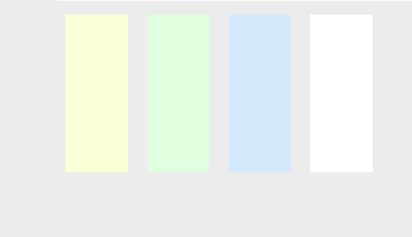 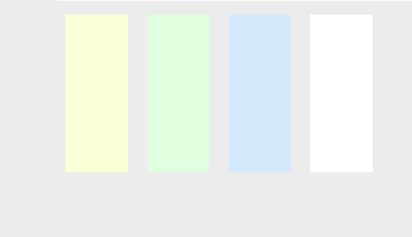 Opción 1 para el calendario predecible de revisiones de ocho añosModelo linealOpción 1 para el calendario predecible de revisiones de ocho añosModelo lineal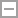 Opción 2 para el calendario predecible de revisiones de ocho añosModelo de agrupación parcialOpción 2 para el calendario predecible de revisiones de ocho añosModelo de agrupación parcialOpción 2 para el calendario predecible de revisiones de ocho añosModelo de agrupación parcial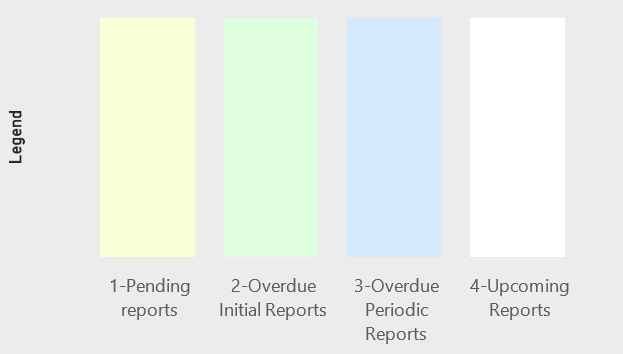 Opción 3 para el calendario predecible de revisiones de ocho añosModelo de agrupación completaOpción 3 para el calendario predecible de revisiones de ocho añosModelo de agrupación completa - Comité de Derechos Humanos / Comité de Derechos Económicos, Sociales y CulturalesOpción 3 para el calendario predecible de revisiones de ocho añosModelo de agrupación completa – Comité para la Eliminación de la Discriminación contra la Mujer/Convención sobre los Derechos del NiñoOpción 3 para el calendario predecible de revisiones de ocho añosModelo de agrupación completa - Comité para la Eliminación de la Discriminación Racial / Comité sobre los Trabajadores MigratoriosOpción 3 para el calendario predecible de revisiones de ocho añosModelo de agrupación completo - Comité contra la Tortura / Convención sobre los Derechos de las Personas con DiscapacidadModelo de agrupación completa			Documentos claveresolución de la Asamblea General. 68/268.34ª Conclusiones del Presidente, A/77/228Documentos a los que se hace referencia en el cuadro sobre las reuniones anuales de Presidentes de órganos creados en virtud de tratados desde 2015. TemasOpciones y preguntas orientadoras Principal tomador de decisiones Entidad implementadora Posibles implicaciones para los recursos 1.1. Calendario predecible de revisiones
Opciones (1.1.1) Con miras a aplicar las conclusiones de los Presidentes (A/77/228, párrafo 55 (1)(a)-(b), (h)-(i)), que fueron acogidas por la resolución de la Asamblea General 77/210 (PP10) y se basan en las recomendaciones de los cofacilitadores del proceso de revisión de 2020 (A/75/601, párrafo 56), ¿preferirían los Estados un calendario de revisiones predecible de ocho años que permita que las revisiones se lleven a cabo de forma secuencial (una revisión por año, si un Estado ha ratificado ocho tratados internacionales de derechos humanos con obligaciones de presentación de informes periódicos)? (1.1.2) O, alternativamente, ¿sugerirían los Estados que dicho calendario de revisiones debería agrupar Pactos/Convenciones, de modo que puedan preparar y presentar informes para dos tratados internacionales de derechos humanos con similitudes sustantivas o superponerse 'consecutivamente' a los respectivos órganos creados en virtud de tratados, lo que aumentará las sinergias y ahorrará tiempo por parte de las instituciones nacionales, manteniendo al mismo tiempo revisiones y observaciones finales separados por parte de cada Comité?(1.1.3) Específicamente, ¿cómo sugerirían los Estados que se debería diseñar un calendario predecible de revisiones de ocho años para que se ajuste al propósito de los titulares de derechos, los Estados, los órganos creados en virtud de tratados y otras partes interesadas?Opción 1/ Revisiones lineales: Las revisiones  de un Estado parte se programarían secuencialmente a lo largo de un período de ocho años, de modo que los Estados partes generalmente no realicen más de una revisión por año, en la medida que lo permita la programación. Sin embargo, esto implica que aquellos Estados que ratificaron ocho tratados con obligaciones de presentación de informes periódicos pasarán por una revisión completa cada año dentro de un ciclo de ocho años. Esto significaría que un Estado parte tendría dos revisiones por año, una revisión completa y una revisión de seguimiento.  Los diálogos realizados por el Comité contra la Desaparición Forzada y el Subcomité para la Prevención de la Tortura, según sus modalidades específicas, y las revisiones de seguimiento se incluirían en el calendario de ocho años.  (Las revisiones de los informes presentados en virtud de los Protocolos Facultativos de la CDN se llevarían a cabo el mismo año que la revisión del informe presentado en virtud de la Convención sobre los Derechos del Niño).     Opción 2/ Agrupación parcial: La indivisibilidad de los derechos en el Pacto Internacional de Derechos Civiles y Políticos y el Pacto Internacional de Derechos Económicos, Sociales y Culturales se fortalece al programar las revisiones bajo ambos Pactos 'consecutivamente', seguidas de un año sin revisiones y las otras seis revisiones secuencialmente, lo mejor que la programación lo permita. Si un Estado parte ratifica ocho Pactos/Convenciones, los dos Pactos se revisan en el mismo año para maximizar el impacto positivo de preparar la revisión de todos los derechos contemplados en el Pacto en un período de hasta unos pocos meses. Las otras seis revisiones están programadas una por año. Los diálogos entre el Comité contra la Desaparición Forzada y el Subcomité para la Prevención de la Tortura, según sus modalidades específicas, se agregarían en el período de 8 años. Se programarían dos revisiones de seguimiento cuatro años después de las revisiones completas, y las revisiones de seguimiento del Pacto Internacional de Derechos Civiles y Políticos y el Pacto Internacional de Derechos Económicos, Sociales y Culturales se llevarían a cabo el mismo año. (Las revisiones  de los informes presentados en virtud de los Protocolos Facultativos de la CDN se llevarían a cabo el mismo año que la revisión del informe presentado en virtud de la Convención sobre los Derechos del Niño).     Opción 3/ Agrupación completa: Los vínculos lógicos entre los conjuntos de derechos contenidos en los Pactos/Convenciones se utilizarían para facilitar la preparación sustantiva de revisiones que agrupen dos tratados internacionales de derechos humanos, cada uno "consecutivamente", donde los derechos son similares, se superponen y/o son tradicionalmente abordados por las mismas autoridades nacionales bajo una entidad coordinadora o partes interesadas. Este enfoque también promovería la coherencia del derecho internacional de los derechos humanos y ayudaría a eliminar la duplicación innecesaria en las recomendaciones de las observaciones finales. Las revisiones de seguimiento se programarían en consecuencia. En el caso de Comité contra la Desaparición Forzada y Subcomité para la Prevención de la Tortura, las revisiones se realizarían según sus modalidades específicas. Si un Estado parte ratificara hasta ocho Pactos/Convenciones, no se llevarían a cabo revisiones cada dos años (aparte de los diálogos/visitas del Comité contra la Desaparición Forzada y el Subcomité para la Prevención de la Tortura), lo mejor posible desde una perspectiva de programación, para dar tiempo a la implementación de las recomendaciones recibidas y preparación sustantiva de las dos próximas revisiones agrupadas. (Las revisiones de los informes presentados en virtud de los Protocolos Facultativos de la CDN se llevarían a cabo el mismo año que la revisión del informe presentado en virtud de la Convención sobre los Derechos del Niño).     (1.1.4) ¿Cuál sería la preferencia de los órganos creados en virtud de tratados? Estados; Órganos creados en virtud de tratados. Órganos creados en virtud de tratados;Secretarías de los órganos creados en virtud de tratados. El tiempo de reunión actualmente evaluado tendría que recalcularse y adaptarse para implementar el calendario predecible de revisiones. Por ejemplo, los órganos creados en virtud de tratados con muchas ratificaciones y sólo dos sesiones por año, actualmente el CComité sobre los Derechos de las Personas con Discapacidad y el Comité de Derechos Económicos, Sociales y Culturales, necesitarían una sesión adicional por año, con los correspondientes aumentos en viajes y dietas diarias de los expertos, así como personal adicional para preparar la documentación.Se puede encontrar un cálculo del tiempo de sesión y recursos humanos requeridos para las revisiones de los diez órganos creados en virtud de tratados, basado en el número de ratificaciones al 31 de diciembre de 2021, en el Cuarto informe bienal sobre el estado del sistema de órganos creados en virtud de tratados de derechos humanos, A/77/279, párrafo 71, y sus anexos, A/77/279/Anexos, Anexo XXIV sobre el calendario predecible de revisiones, párrafos 6-8. Este cálculo tendría que revisarse en función del número de ratificaciones en el momento de la introducción del calendario predecible de revisiones. 1.2. Calendario predecible de revisiones: definición de revisiones consecutivas (en las opciones 2 y 3) (1.2.1) ¿Cómo sugerirían los Estados que se podría crear una sinergia sustantiva entre las revisiones de dos Pactos o Convenciones agrupados (opciones 2 y 3 anteriores) que les permitiría a ellos y a otras partes interesadas prepararse y realizar un seguimiento con mayor ahorro de tiempo, manera eficiente y no duplicativa? (1.2.2) ¿Sugerirían los Estados que las revisiones "consecutivas" se definan como dos revisiones dentro del mismo año calendario (no necesariamente durante sesiones superpuestas)? ¿O propondrían los Estados que tales revisiones 'consecutivas' incluyan diálogos constructivos en la primera parte del año siguiente, lo que significa que la primera revisión tendría lugar en el tercer trimestre (septiembre-diciembre) del año 1 y la segunda revisión en el primer trimestre del año 2 (enero-abril)? La siguiente ilustración se basa en el calendario de sesiones actual por trimestre, incluidas las terceras sesiones adicionales para el Comité de Derechos Económicos, Sociales y Culturales y la Comité sobre los Derechos de las Personas con Discapacidad que serán necesarias según el calendario predecible de revisiones.  Trimestre 1 (enero-abril): Sesión 1 del Comité contra la Tortura, sesión 1 del Comité de Derechos Humanos, sesión 1 del Comité contra la Desaparición Forzada, sesión 1 del Comité para la Eliminación de la Discriminación contra la Mujer, sesión 1 del Comité para la Eliminación de la Discriminación Racial, sesión 1 del Comité de Derechos Económicos, Sociales y Culturales, sesión 1 del Comité sobre los Trabajadores Migratorios, sesión 1 de la  Convención sobre los Derechos del Niño, sesión 1 de la Convención sobre los Derechos de las Personas con Discapacidad, sesión 1 del Subcomité para la Prevención de la Tortura. Trimestre 2 (mayo-agosto): Sesión 2 del Comité contra la Tortura, sesión 2 del Comité de Derechos Humanos, sesión 2 del Comité para la Eliminación de la Discriminación contra la Mujer, sesión 2 del Comité para la Eliminación de la Discriminación Racial, sesión adicional 3 del Comité de Derechos Económicos, Sociales y Culturales, sesión 2 de la  Convención sobre los Derechos del Niño, sesión 2 de la Convención sobre los Derechos de las Personas con Discapacidad, sesión 2 del Subcomité para la Prevención de la Tortura. Trimestre 3 (septiembre-diciembre): Sesión 3 del Comité contra la Tortura, sesión 3 del Comité de Derechos Humanos, sesión 2 del Comité contra la Desaparición Forzada, sesión 3 del Comité para la Eliminación de la Discriminación contra la Mujer, sesión 3 del Comité para la Eliminación de la Discriminación Racial, sesión 2 del Comité de Derechos Económicos, Sociales y Culturales, sesión 2 del Comité sobre los Trabajadores Migratorios, sesión 3 de la  Convención sobre los Derechos del Niño, sesión adicional 3 de la Convención sobre los Derechos de las Personas con Discapacidad, sesión 3 del Subcomité para la Prevención de la Tortura. (1.2.3) ¿Cuál sería la preferencia de los órganos creados en virtud de tratados? Estados; Órganos creados en virtud de tratados. Órganos creados en virtud de tratados;Secretarías de los órganos creados en virtud de tratados. Ninguno. 1.3. Calendario predecible de revisiones: agrupación de pactos y convenciones en la opción 3 (agrupación completa) (1.3.1) ¿Qué secuenciación y agrupación de Pactos y Convenciones sugerirían los Estados para cada una de las tres opciones propuestas anteriormente para maximizar la sinergia entre los preparativos sustantivos para las respectivas revisiones de los que se beneficiarían los Estados y otras partes interesadas? Los siguientes son modelos ilustrativos que se pueden reconstituir: En el marco de la opción 1/ revisiones lineales, ¿considerarían los Estados ventajoso para ellos (y para todas las demás partes interesadas) que un Estado parte fuera examinado en el siguiente orden? Las revisiones del Pacto Internacional de Derechos Civiles y Políticos y del Pacto Internacional de Derechos Económicos, Sociales y Culturales se llevarían a cabo en el año 1 y 2 respectivamente para reforzar la indivisibilidad de los derechos y proporcionar una visión general amplia de la situación general de los derechos humanos en el Estado parte, lo que sería beneficioso para todas las revisiones siguientes. A las revisiones del Comité de Derechos Humanos y del Comité de Derechos Económicos, Sociales y Culturales les seguirían los del Comité para la Eliminación de la Discriminación Racial (año 3) y el Comité sobre los Trabajadores Migratorios (año 4), que se superponen, por ejemplo, en materia de discriminación racial contra los migrantes. Continuando con la revisión de los derechos de grupos específicos de titulares de derechos, que a menudo caen bajo la responsabilidad de los mismos ministerios competentes y organismos nacionales bajo una entidad coordinadora, las revisiones realizadas por la Comité para la Eliminación de la Discriminación contra la Mujer (año 5), la CDN (año 6; bajo la Convención sobre la CDN y sus Protocolos Facultativos) y la Comité sobre los Derechos de las Personas con Discapacidad (año 7) se programarían a continuación. El ciclo finalizaría con la revisión por parte del Comité contra la Tortura (año 8), que proporciona una preparación útil para la revisión bajo el Pacto Internacional de Derechos Civiles y Políticos en el año 1 del siguiente ciclo de 8 años. Bajo la opción 2/ agrupación parcial, ¿considerarían los Estados que es la opción más beneficiosa programar revisiones del Pacto Internacional de Derechos Civiles y Políticos y del Pacto Internacional de Derechos Económicos, Sociales y Culturales 'consecutivas' (en el año 1), seguidas de revisiones por la ICERD (año 3), Comité sobre los Trabajadores Migratorios (año 4), Comité para la Eliminación de la Discriminación contra la Mujer (año 5), Convención sobre los Derechos del Niño (año 6; según la Convención sobre los Derechos del Niño y sus Protocolos Facultativos) y Convención sobre los Derechos de las Personas con Discapacidad (año 7) y Comité contra la Tortura (año 8), siguiendo el mismo razonamiento presentado en la opción 1? En la opción 3/ agrupación total, ¿se podría llegar a un consenso entre los Estados para agrupar las revisiones en el marco de los pactos/convenciones de la siguiente manera?  En la medida de lo posible, se programarían las siguientes revisiones "consecutivas": Las revisiones del Pacto Internacional de Derechos Civiles y Políticos y del Pacto Internacional de Derechos Económicos, Sociales y Culturales se llevarían a cabo "consecutivamente" en el año 1 para ampliar la indivisibilidad de los dos conjuntos de derechos consagrados en los dos Pactos y proporcionar una visión completa de la situación general de los derechos humanos en el Estado parte. Las revisiones 'consecutivas' realizadas por la Comité para la Eliminación de la Discriminación contra la Mujer y la Convención sobre los Derechos del Niño, incluidos la Convención sobre los Derechos del Niño, la Convención sobre los Derechos del Niño-Protocolo Facultativo de la Convención sobre los Derechos del Niño y la Convención sobre los Derechos del Niño-Protocolo Opcional de la Convención sobre los Derechos del Niño, combinarían revisiones que tradicionalmente realizan las mismas instituciones nacionales bajo una entidad coordinadora y otras partes interesadas. La Comité para la Eliminación de la Discriminación Racial y la Comité sobre los Trabajadores Migratorios se programarían "consecutivamente" como Convenciones para dos grupos específicos de titulares de derechos, con una preocupación superpuesta por la discriminación racial contra los inmigrantes. Por último, la Convención sobre los Derechos de las Personas con Discapacidad y el Comité contra la Tortura llevarían a cabo revisiones consecutivas. (1.3.2) ¿Qué secuenciación y agrupación recomendarían los órganos creados en virtud de tratados? Estados. Órganos creados en virtud de tratados;Secretarías de los órganos creados en virtud de tratados.Ninguno. 1.4. Calendario predecible de revisiones: priorización (1.4.1) ¿Apoyarían los Estados y los órganos creados en virtud de tratados la recomendación de los Presidentes de programar revisiones de los informes de los Estados partes para el primer ciclo de ocho años del calendario predecible de revisiones de manera que se elimine, lo más rápido posible, la acumulación de informes pendientes de revisión por parte de los órganos creados en virtud de tratados? (1.4.2) ¿Estarían de acuerdo los Estados y los órganos creados en virtud de tratados en que las revisiones de los Estados partes con informes pendientes (atrasados) deberían programarse con carácter prioritario, según el año de presentación, desde el más antiguo hasta el más reciente? (1.4.3) De ser así, ¿respaldarían los Estados y los órganos creados en virtud de tratados la idea de que también se considere –como segunda prioridad– la situación de los Estados partes en materia de presentación de informes, de modo que la introducción del calendario predecible de revisiones de ocho años no conduciría a que se examinaran primero los mismos Estados partes que ya fueron examinados recientemente con arreglo a los procedimientos actuales? (1.4.4) ¿Estarían entonces de acuerdo los Estados y los órganos creados en virtud de tratados en que se incluyan en primer lugar los Estados partes que nunca han sido examinados, seguidos por los Estados partes con informes atrasados desde hace más de 10 años? Estados;Órganos creados en virtud de tratados. Órganos creados en virtud de tratados;Secretarías de los órganos creados en virtud de tratados. None. 1.5. Calendario predecible de revisiones – Consideración del ciclo del EPU (1.5.1) ¿Apreciarían los Estados que, si en el calendario predecible de ocho años de revisiones se evitara en la medida de lo posible planificar las revisiones en el mismo año en que se lleva a cabo el Examen Periódico Universal (EPU) de un Estado parte, se permitiera a las instituciones nacionales bajo una entidad coordinadora y otras partes interesadas para centrarse en uno de los procedimientos?(1.5.2) ¿Cuál sería la preferencia de los órganos creados en virtud de tratados? Estados; Órganos creados en virtud de tratados. Órganos creados en virtud de tratados;Secretarías de los órganos creados en virtud de tratados None. 1.6. Calendario predecible de revisiones: integración del Comité contra la Desaparición Forzada (1.6.1) ¿Estarían los Estados dispuestos a apoyar financieramente la propuesta del Comité contra la Desaparición Forzada de implementar el calendario predecible de revisiones solicitando información adicional cada 2, 4 u 8 años, cuando éste lo considere necesario, dependiendo del nivel de cumplimiento de las obligaciones de los Estados y de la implementación de las recomendaciones del Comité, y sobre la situación relacionada con las desapariciones forzadas en los respectivos Estados partes? 
Este procedimiento flexible permitiría al Comité contra la Desaparición Forzada cumplir su mandato, adoptando al mismo tiempo el calendario predecible de revisiones de ocho años.  Estados.Órganos creados en virtud de tratados;Secretarías de los órganos creados en virtud de tratados. Se puede encontrar un cálculo del tiempo de sesión requerido para las revisiones por parte del Comité contra la Desaparición Forzada basado en el número de ratificaciones al 31 de diciembre de 2021 en los anexos del Cuarto informe bienal sobre el estado del sistema de órganos de tratados de derechos humanos, A/77/279/Anexos, Anexo XXIV en el Calendario predecible de revisiones, párr. 4. Este cálculo tendría que revisarse en función del número de ratificaciones en el momento de la introducción del calendario predecible de revisiones.1.7. Calendario predecible de revisiones: integración del Subcomité para la Prevención de la Tortura (1.7.1) ¿Proporcionarían los Estados los recursos financieros necesarios para la propuesta del Subcomité para la Prevención de la Tortura de que implementaría el calendario predecible de revisiones llevando a cabo su mandato de visitas, en promedio, cada ocho años y cumpliendo su mandato de asesoramiento a los Estados partes y mecanismos nacionales de prevención mediante la celebración de un diálogo cíclico con los Estados partes visitados cuatro años después de cada visita?  Estados. Órganos creados en virtud de tratados;Secretarías de los órganos creados en virtud de tratados. Se puede encontrar un cálculo del tiempo de sesión requerido para las revisiones por parte del Subcomité para la Prevención de la Tortura, basado en el número de ratificaciones al 31 de diciembre de 2021 en los anexos del Cuarto informe bienal sobre el estado del sistema de órganos de tratados de derechos humanos, A/77/279/Anexos, Anexo XXIV sobre el Calendario predecible de revisiones, párr. 5. Este cálculo tendría que revisarse en función del número de ratificaciones en el momento de la introducción del calendario predecible de revisiones.1.8. Calendario predecible de revisiones: integración de nuevas ratificaciones y revisiones de informes iniciales (1.8.1) ¿Cómo recomendarían los Estados que el calendario predecible de revisiones de ocho años integre nuevas ratificaciones? (1.8.2) ¿Aceptarían los Estados programar revisiones de los informes iniciales lo antes posible después de la presentación del informe inicial (según el plazo establecido en cada tratado), lo que requeriría cambiar el calendario de 8 años anualmente para dar cabida a nuevas ratificaciones, lo que significaría que se perdería la previsibilidad a lo largo de ocho años en cuanto a la duración y las fechas de las sesiones? (1.8.3) ¿Podrían los órganos creados en virtud de tratados adaptarse a esos cambios anuales? (1.8.4) ¿Sería razonable que los Estados y los órganos creados en virtud de tratados esperaran que otras partes interesadas, incluidas las INDH, las ONG y las entidades de las Naciones Unidas, se adaptaran en consecuencia y prepararan información alternativa para las revisiones de los informes iniciales por parte de los Estados partes, que se anuncian con sólo uno o dos años de antelación? Estados; Órganos creados en virtud de tratados.  Órganos creados en virtud de tratados;Secretarías de los órganos creados en virtud de tratados. La duración de las sesiones y los recursos humanos, técnicos y financieros necesarios se recalcularán anualmente, dependiendo de la modalidad elegida para integrar las revisiones de los informes iniciales tras las nuevas ratificaciones. 1.9. Calendario predecible de revisiones: Cronogramas (1.9.1) La duración del proceso de revisión está determinada por los plazos otorgados a los Estados partes y otras partes interesadas para presentar sus informes y los plazos y prácticas actuales de la ONUG (Gestión de Documentos). ¿Considerarían los Estados y los órganos creados en virtud de tratados que los plazos para los procesos de revisión conforme al calendario predecible de revisiones de ocho años se basen en los plazos y las prácticas actuales? (1.9.2) Si este fuera el caso, ¿estarían de acuerdo los Estados y los órganos creados en virtud de tratados con la siguiente secuencia? Según el Procedimiento Simplificado de Presentación de Informes (SRP), el plazo para la presentación a los órganos creados en virtud de tratados de información de todas las partes interesadas externas (INDH, ONG, agencias de la ONU, etc.) en la preparación de la ista de cuestiones previa a la presentación de informes  debe establecerse en aproximadamente 26 meses antes del diálogo constructivo. Con esas presentaciones, en un plazo de dos meses (aproximadamente 24 meses antes del diálogo), la Secretaría ayudaría a los órganos creados en virtud de tratados a preparar los proyectos de lista de cuestiones previa a la presentación de informes, los órganos creados en virtud de tratados adoptarían las lista de cuestiones previa a la presentación de informes y la Secretaría las transmitiría al Estado parte en cuestión. El Estado parte tendría un año para preparar su respuesta, que a su vez constituiría el informe del Estado parte y se procesaría como documento oficial. Con base en las respuestas a las lista de cuestiones previa a la presentación de informes recibidas aproximadamente un año antes del diálogo, las partes interesadas externas tendrían la oportunidad de presentar o actualizar su información en un plazo de un mes antes del diálogo. Ese mes sería el tiempo permitido para que los órganos creados en virtud de tratados y la Secretaría se prepararan para el diálogo, completamente equipados con toda la información que se espera de todas las partes interesadas. Los mismos plazos se aplicarían al Comité contra la Desaparición Forzada, que no prepara lista de cuestiones previa a la presentación de informes sino que adopta Listas de cuestiones basadas en los informes presentados (primer informe e informes sobre “información adicional”). Si un Estado no presenta su primer informe o su informe sobre información adicional durante cinco años o más, el Comité contra la Desaparición Forzada aún puede adoptar una ista de cuestiones.  Bajo esta opción, los Estados que optaron por no participar en el SRP e informar según el procedimiento de presentación de informes tradicional deberían presentar un informe dos años antes del diálogo programado. Otras partes interesadas pueden presentar información dentro de los siete meses siguientes, y dos meses después, el órgano del tratado emitiría una ista de cuestiones tradicional (LOI). Las respuestas a las cartas de intención vencen cinco meses después y el plazo para la información de otras partes interesadas puede ser nueve meses después, lo que dejaría un mes para que el órgano del tratado y la Secretaría revisen toda la información y se preparen para el diálogo real. En el caso del Comité contra la Desaparición Forzada, como la opción SRP no se aplica, el Comité solicitaría al Estado parte que presente su informe con información adicional un año antes de su revisión (después de 2, 4 u 8 años), seguido de la adopción de una lista de temas prioritarios por parte del Comité. Las partes interesadas tendrían nueve meses después de la presentación del informe para obtener información adicional, dejando 1 mes para que el Comité contra la Desaparición Forzada y la Secretaría se preparen para el diálogo.(1.9.3) Alternativamente, ¿apoyarían los Estados y los órganos creados en virtud de tratados la idea de que la introducción del calendario predecible de revisiones de ocho años se utilice para agilizar y acortar la duración del proceso de presentación de informes, lo que sería más eficiente en términos de tiempo para todas las partes interesadas y garantizar que la información proporcionada por los Estados partes y otras partes interesadas esté actualizada, dando lugar a recomendaciones más específicas? (1.9.4) Dado que las fechas de las revisiones se conocen de antemano, ¿acordarían los Estados responder a las lista de cuestiones previa a la presentación de informes con un plazo más corto de seis meses (en comparación con el plazo actual de un año) y a las en un plazo de 2,5 meses (en comparación con cinco meses)? (1.9.5) ¿Considerarían los Estados y los órganos creados en virtud de tratados que la previsibilidad del nuevo calendario también permite a otras partes interesadas (INDH, ONG, agencias de las Naciones Unidas, etc.) presentar sus informes en un plazo más corto? (1.9.6) En ese caso, ¿se podría llegar a un consenso entre los Estados y los órganos creados en virtud de tratados sobre los plazos que figuran a continuación?   Según el Procedimiento Simplificado de Presentación de Informes, el plazo para la presentación de información a los órganos creados en virtud de tratados por parte de todas las partes interesadas externas (INDH, ONG, agencias de las Naciones Unidas, etc.) en preparación de las lista de cuestiones previa a la presentación de informes debe establecerse en aproximadamente 12 meses antes del diálogo constructivo. Con esas presentaciones, en un plazo de dos meses (aproximadamente diez meses antes del diálogo), la Secretaría apoyaría a los órganos creados en virtud de tratados en la preparación de las lista de cuestiones previa a la presentación de informes, los órganos creados en virtud de tratados adoptarían las lista de cuestiones previa a la presentación de informes y la Secretaría las transmitiría al Estado parte interesado. El Estado parte tendría seis meses para preparar su respuesta, que a su vez constituiría el informe del Estado parte y se procesaría como documento oficial. Con base en las respuestas a las lista de cuestiones previa a la presentación de informes recibidas aproximadamente seis meses antes del diálogo, las partes interesadas externas tendrían la oportunidad de presentar o actualizar su información en un plazo de un mes antes del diálogo. Ese mes sería el tiempo permitido para que los órganos creados en virtud de tratados y la Secretaría se prepararan para el diálogo, completamente equipados con toda la información que se espera de todas las partes interesadas. Bajo esta opción, los Estados que optaron por no participar en el SRP e informar según el procedimiento de presentación de informes tradicional deben presentar un informe basado en las directrices de presentación de informes existentes del órgano de tratado al que están informando al menos 12 meses antes del diálogo programado. Otras partes interesadas pueden presentar información dentro de los tres meses siguientes, y un mes después, el órgano del tratado emitiría una ista de cuestiones tradicional (LOI). Las respuestas a las cartas de intención vencen 2,5 meses después y el plazo para la información de otras partes interesadas puede ser 4,5 meses después, lo que dejaría un mes para que el órgano del tratado y la Secretaría revisen toda la información y se preparen para el diálogo real. Los mismos plazos se aplicarían al Comité contra la Desaparición Forzada, que no prepara lista de cuestiones previa a la presentación de informes sino que adopta istas de cuestiones basadas en el primer informe presentado e informes sobre información adicional. Si no se recibe ningún informe sobre información adicional después de cinco años, el Comité contra la Desaparición Forzada aún podría adoptar una ista de cuestiones.  Estados; Órganos creados en virtud de tratados. Órganos creados en virtud de tratados; Secretarías de los órganos creados en virtud de tratados.  Cualquier posible implicación en materia de recursos será evaluada por la ONUG.Además, la ONUG (Gestión de Documentos) tendría que poder proceder con la traducción de los informes según los plazos propuestos.   1.10. Revisiones de seguimiento: programación de revisiones en el calendario predecible de revisiones de 8 años  (1.10.1) Como indicaron los Presidentes, la revisión de seguimiento se llevará a cabo entre el ciclo de ocho años de revisiones completas [A/77/228, párrafo 55 (1)(a)]. ¿Concluirían entonces los Estados y los órganos creados en virtud de tratados que las revisiones de seguimiento se realicen durante uno de los períodos de sesiones del quinto año calendario, después de una revisión completa?  Las revisiones de seguimiento conforme al calendario predecible de revisiones de ocho años solo pueden comenzar a partir del año cinco del primer ciclo de ocho años del nuevo calendario. En consecuencia, no se dedicará tiempo de sesión a las revisiones de seguimiento en los años 1 a 4 del primer ciclo de 8 años. Estados; Órganos creados en virtud de tratados. Órganos creados en virtud de tratados;Secretarías de los órganos creados en virtud de tratados.  Tiempo de sesión y los recursos humanos y económicos correspondientes para las revisiones de seguimiento, según las modalidades que se determinen.  1.11. Revisiones de seguimiento: selección de recomendaciones de seguimiento (1.11.1) Siguiendo la orientación de los Presidentes de que la revisión de seguimiento debería abarcar hasta cuatro cuestiones prioritarias específicas [A/77/228, párrafo 55 (1)(e)], ¿los órganos creados en virtud de tratados estarían de acuerdo en seleccionar y enumerar esas cuatro recomendaciones en un párrafo específico de las observaciones finales, sin necesidad de una comunicación separada por parte del Comité, de conformidad con HRI/MC/2018/4, párrafo 11 y A/73/140, anexo II, como se menciona en HRI/MC/2022/2? (1.11.2) Además, los Presidentes observaron que estas cuatro cuestiones también podrían incluir aquellas que han surgido desde la revisión completa [A/77/228, párrafo 55 (1)(e)]. ¿Estarían de acuerdo los órganos creados en virtud de tratados en que la revisión de seguimiento debería, por tanto, centrarse en cuestiones emergentes seleccionadas, si fuera necesario, y en algunas o todas las recomendaciones de seguimiento elegidas en las observaciones finales, pero no más de cuatro cuestiones en total? ¿U ocho cuestiones en total? (1.11.3) ¿Apoyarían los órganos creados en virtud de tratados la idea de que les sería útil especificar las cuestiones que se examinarán, incluidas las cuestiones emergentes elegidas y las recomendaciones de seguimiento, un año (¿o seis meses?) antes de la siguiente reunión? iniciará la revisión a los Estados partes mediante una nota verbal que se publicará en su sitio web y servirá automáticamente como recordatorio de conformidad con HRI/MC/2018/4, párrafo 11 y A/73/140 anexo II, como se menciona en HRI/MC/2022/2]? (1.11.4) Dado que los Presidentes observaron que las cuatro recomendaciones de seguimiento deberían permitir centrarse en cuestiones prioritarias específicas [A/77/228, párrafo 55 (1)(e)], ¿mantendrían los órganos creados en virtud de tratados la definición, consagrada en HRI/MC/2018/4, párrafo 11 y A/73/140, anexo II, como se menciona en HRI/MC/2022/2, que indica que dichas recomendaciones deben ser específicas, mensurables, alcanzables, realistas y oportunas (SMART), además de ser serias/urgentes/protectoras e implementables dentro del plazo pertinente?Órganos creados en virtud de tratados. Órganos creados en virtud de tratados; Secretarías de los órganos creados en virtud de tratados. None. 1.12. Revisiones de seguimiento: coordinación sustantiva entre los órganos creados en virtud de tratados (1.12.1) Con el fin de lograr una coherencia sustantiva entre las recomendaciones de seguimiento de los órganos creados en virtud de tratados, ¿podrían los órganos creados en virtud de tratados encargar a sus puntos focales sobre métodos de trabajo, con el apoyo de la Secretaría, para elaborar directrices conjuntas sobre la selección de recomendaciones de seguimiento que eviten duplicaciones innecesarias? (1.12.2) Del mismo modo, con el fin de garantizar una coherencia sustantiva entre las observaciones finales de los órganos creados en virtud de tratados, ¿acordarían estos órganos adoptar el principio de no duplicación de las recomendaciones de seguimiento de otros Comités, que se emitieron en los últimos cuatro años (o 2 años)? Órganos creados en virtud de tratados. Órganos creados en virtud de tratados;Secretarías de los órganos creados en virtud de tratados.None. 1.13. Revisiones de seguimiento – Coordinación con otros mecanismos y partes interesadas de derechos humanos(1.13.1) Con miras a fortalecer la cooperación entre los mecanismos de derechos humanos y con otras partes interesadas, ¿respaldarían los órganos creados en virtud de tratados la idea de integrar una recomendación específica en sus observaciones finales sobre el papel de las partes interesadas en la implementación de las recomendaciones de seguimiento e invitar a otros mecanismos de derechos humanos, como el Examen Periódico Universal (EPU) y los Procedimientos Especiales, para contribuir a la implementación de las recomendaciones de seguimiento a nivel nacional?Órganos creados en virtud de tratados. Órganos creados en virtud de tratados; Secretarías de los órganos creados en virtud de tratados.None. 1.14. Revisiones de seguimiento – Opciones (1.14.1) Debido a la práctica y experiencia de varios órganos creados en virtud de tratados para seleccionar recomendaciones de seguimiento y revisar su implementación a través de correspondencia (Comité para la Eliminación de la Discriminación Racial, Comité de Derechos Humanos, Comité para la Eliminación de la Discriminación contra la Mujer, Comité contra la Tortura, Comité sobre los Trabajadores Migratorios, Comité contra la Desaparición Forzada), ¿considerarían racional los órganos creados en virtud de tratados el basar las modalidades de las revisiones de seguimiento conforme al calendario predecible de revisiones de ocho años en los procedimientos de revisión existentes (opción 1 de “seguimiento”)? Opciones que consumirían más tiempo y dinero serían una revisión por correspondencia que incluyera un diálogo con el Estado parte ('opción de seguimiento 2') y revisiones in situ con el consentimiento del Estado parte ('opción de seguimiento 2') y revisiones in situ con el consentimiento del Estado parte ('opción de seguimiento 2') opción 3'). (1.14.2) Bajo la opción 2 de 'seguimiento', ¿acordarían los Estados financiar diálogos públicos híbridos para revisar la implementación de las recomendaciones de seguimiento y proporcionar financiamiento para las necesidades de personal adicional requerido? (1.14.3) ¿Aceptarían los órganos creados en virtud de tratados mantener diálogos híbridos con interpretación para las revisiones de seguimiento? (1.14.4) En la opción 3 de 'seguimiento', ¿aceptarían los Estados recibir visitas in situ, en forma de misión oficial? (1.14.5) ¿Estarían de acuerdo los Estados y los órganos creados en virtud de tratados en que dicha misión sea llevada a cabo por hasta tres miembros del Comité (normalmente de la subregión del Estado parte en cuestión)y un miembro del personal de la Secretaría a la capital del Estado parte por un período máximo de tres días para reuniones con el Gobierno y las partes interesadas pertinentes? (1.14.6) En consecuencia, ¿estarían los Estados de acuerdo en aumentar en consecuencia el presupuesto ordinario del ACNUDH para cubrir la preparación, realización y seguimiento de dichas visitas? (1.14.7) ¿Los Estados y los órganos creados en virtud de tratados considerarían suficientes tres días para una revisión exhaustiva de la implementación de las recomendaciones seleccionadas? (1.14.8) En caso de que se mantenga la opción 3, ¿darían los Estados su consentimiento a una invitación permanente a los órganos creados en virtud de tratados para realizar visitas de seguimiento in situ, de modo que puedan programarse con antelación para cada ciclo de ocho años a fin de garantizar la previsibilidad del calendario? Estados; Órganos creados en virtud de tratados.  Órganos creados en virtud de tratados;Secretarías de los órganos creados en virtud de tratados. Implicaciones financieras para las tres opciones de revisiones de seguimiento:Deben calcularse los recursos humanos y financieros para la gestión documental de los informes de seguimiento y las evaluaciones de seguimiento del Estado parte como documentos oficiales de las Naciones Unidas, incluida la traducción.El Índice Universal de Derechos Humanos podría mejorarse para incluir recomendaciones de seguimiento y evaluaciones de los órganos creados en virtud de tratados. Implicaciones de recursos para la opción 1 (revisión por correspondencia): 3 horas de sesión (en reunión privada) para la finalización de las revisiones de seguimiento de 4 Estados partes, o de 8 Estados partes de los Protocolos Facultativos de la CDN (A/77/279/Anexos, Anexo XXIV sobre el calendario predecible de revisiones, párrafo 3).  Para calcular el tiempo de sesión requerido para las revisiones de seguimiento, en función del número de ratificaciones al 31 de diciembre de 2021, véanse los anexos del Cuarto informe bienal sobre el estado del sistema de órganos creados en virtud de tratados de derechos humanos, A/77/279/ Anexos, Anexo XXIV sobre el Calendario predecible de revisiones, párrafo 3.Implicaciones en materia de recursos para la opción 2 (revisión a distancia, incluido un diálogo con el Estado parte): 1,5 horas de sesión plenaria con interpretación para un diálogo con el Estado parte antes de cada evaluación de seguimiento. Se pedirá a la ONUG que proporcione salas de conferencias equipadas adecuadamente y apoyo mediante técnicos y oficiales de sala de conferencias. Implicaciones de recursos para la opción 3 (visitas in situ): Recursos humanos y financieros para una misión oficial de tres días de hasta tres miembros del Comité y un miembro del personal de la Secretaría a la capital del Estado parte para reuniones con el Gobierno y las partes interesadas pertinentes, incluido el suministro de gastos de viaje, dietas y gastos relacionados con las reuniones e interpretación en los idiomas de trabajo del Comité, y tiempo de trabajo del personal para la preparación y seguimiento de la visita (se puede tomar como referencia el tiempo requerido para la preparación de las visitas del Subcomité para la Prevención de la Tortura o Comité contra la Desaparición Forzada). 1.15. Revisiones de seguimiento: cronogramas (1.15.1) ¿Qué cronogramas lograrían un equilibrio aceptable para los Estados y los órganos creados en virtud de tratados entre permitir tiempo suficiente para la preparación sustantiva de los informes de los Estados partes y de las partes interesadas y un proceso de revisión de seguimiento eficiente que se base en información actualizada y no requiera revisiones o actualizaciones durante todo el proceso? El Estado parte tendría hasta tres años (después de la revisión completo; por tanto, un año antes de la revisión de seguimiento) para proporcionar información sobre la aplicación de las recomendaciones seleccionadas para el procedimiento de seguimiento y sobre cuestiones emergentes seleccionadas, si las hubiere, tras la notificación por el órgano de tratado en cuestión. Un año antes de la revisión de seguimiento, se invita a las INDH, las ONG y las entidades de las Naciones Unidas a proporcionar información sobre la implementación de las recomendaciones de seguimiento, incluso basándose en el informe de seguimiento. Estas tienen 11 meses para proporcionar dicha información hasta un mes antes de la revisión de seguimiento. (1.15.2) Alternativamente, ¿podría preverse, en opinión de los Estados y los órganos creados en virtud de tratados, reducir la duración del proceso de seguimiento y la carga de trabajo correspondiente para todas las partes interesadas, solicitando a los Estados partes informes sobre el seguimiento 6 meses antes de la revisión de seguimiento y permitir a otras partes interesadas cinco meses (es decir, un mes antes de la revisión de seguimiento) para presentar sus informes de seguimiento alternativos? (1.15.3) Dado el límite de palabras de la Asamblea General para los informes iniciales de los Estados partes (31.800 palabras) y para los informes periódicos de los Estados partes (21.200 palabras) en la resolución 68/268 (OP16) de la Asamblea General, ¿Considerarían aceptable los Estados y los órganos creados en virtud de tratados limitar el número de palabras de los informes de seguimiento de los Estados partes; por ejemplo, a 3.500 palabras en inglés, en consonancia con las prácticas actuales de cuatro órganos creados en virtud de tratados (Comité de Derechos Humanos, Comité de Derechos Económicos, Sociales y Culturales, Comité para la Eliminación de la Discriminación contra la Mujer y Comité contra la Tortura) y similar al límite de palabras del Comité sobre los Derechos de las Personas con Discapacidad, y a 4.000 palabras en francés y español? ¿O más? ¿O menos?(1.15.4) ¿Considerarían aceptable los Estados y los órganos creados en virtud de tratados limitar el número de palabras de las comunicaciones de otras partes interesadas en el contexto de las revisiones de seguimiento, por ejemplo, a 3.500 palabras en inglés, de conformidad con la práctica actual de cuatro órganos creados en virtud de tratados (Comité de Derechos Humanos, Comité de Derechos Económicos, Sociales y Culturales, Comité para la Eliminación de la Discriminación contra la Mujer y Comité contra la Tortura) y similar al límite de palabras del Comité sobre los Derechos de las Personas con Discapacidad, y a 4.000 palabras en francés y español? ¿O más? Or less? (1.15.5) ¿Considerarían los órganos creados en virtud de tratados que los Estados partes puedan revisar sus informes de seguimiento antes de que estos sean revisados?  ¿Estarían de acuerdo los Estados y los órganos creados en virtud de tratados en que, si bien los informes de seguimiento deberían traducirse a todos los idiomas de las Naciones Unidas, dichos informes de seguimiento actualizados deberían presentarse en uno de los idiomas de trabajo del Comité y no se traducirían?  Estados; órganos creados en virtud de tratados. Órganos creados en virtud de tratados; Secretarías de los órganos creados en virtud de tratados.Los costos de gestión e interpretación de documentos deben calcularse, dependiendo de los límites de palabras acordados. 1.16. Revisiones de seguimiento: evaluación(1.16.1) De acuerdo con las recomendaciones de los Presidentes de armonizar los métodos de trabajo para las revisiones de seguimiento [A/77/228, párrafo 55 (5)(a)], ¿aceptarían los órganos creados en virtud de tratados alinear sus criterios de evaluación? (1.16.2) Sobre la base de los procedimientos de seguimiento existentes y en alusión a HRI/MC/2018/4, párrafo 11 y A/73/140, anexo II, como se menciona en HRI/MC/2022/2, ¿los órganos creados en virtud de tratados están de acuerdo con los siguientes criterios de evaluación: “totalmente implementado”, “parcialmente implementado”, “no implementado”, “se requiere información adicional” y “la información o las medidas tomadas son contrarias a la recomendación o reflejan un rechazo de ella”? (1.16.3) ¿Estarían de acuerdo los Estados y los órganos creados en virtud de tratados con la idea de que las conclusiones de la revisión de seguimiento, que contienen la opinión del órgano creado en virtud de tratados sobre el nivel de implementación de hasta cuatro recomendaciones prioritarias o cuestiones emergentes, sean divulgadas públicamente y emitidas como documento oficial por las Naciones Unidas como “observaciones finales de seguimiento”? (1.16.4) ¿O preferirían los Estados y los órganos creados en virtud de tratados que estas conclusiones se publicaran como evaluaciones de seguimiento en forma de carta al Estado parte, según la práctica actual? (1.16.5) Para facilitar el seguimiento por parte del Estado parte y otras partes interesadas, ¿los órganos creados en virtud de tratados incluirían en dichas evaluaciones un párrafo breve y específico que explique la evaluación del Comité y proporcione una recomendación actualizada, si fuera necesario, para cada recomendación de seguimiento inicial o problema emergente? (1.16.6) Con el objetivo de garantizar la coherencia y la facilidad de lectura de los resultados de los órganos creados en virtud de tratados, ¿los órganos creados en virtud de tratados ordenarían sus puntos focales sobre métodos de trabajo para desarrollar una plantilla unificada para capturar las evaluaciones de seguimiento? (1.16.7) ¿Apoyarían los órganos creados en virtud de tratados un límite de palabras para las evaluaciones de seguimiento, ya sea como “observaciones finales de seguimiento” o como cartas al Estado parte, por ejemplo 2.000 palabras en inglés y 2.500 palabras en francés y español?Estados; Órganos creados en virtud de tratados. Órganos creados en virtud de tratados;Secretarías de los órganos creados en virtud de tratados.Los costos de gestión e interpretación de documentos deben calcularse, dependiendo de los límites de palabras acordados. 1.17. Revisiones de seguimiento: Herramientas digitales (1.17.1) ¿Aceptarían los órganos creados en virtud de tratados publicar la evaluación realizada por el órgano creado en virtud de tratados sobre la implementación por parte del Estado parte de las recomendaciones de seguimiento contenidas en el Índice Universal de Derechos Humanos? (1.17.2) ¿Proporcionarían los Estados fondos para mejorar el Índice Universal de Derechos Humanos con ese fin? (1.17.3) ¿Les resultaría útil a los Estados que el Programa de creación de capacidad de los órganos creados en virtud de tratados de la ACNUDH siguiera apoyando el desarrollo de la Base de Datos Nacional de Seguimiento de Recomendaciones (NRTD) para que la utilicen los Estados partes en la preparación de sus revisiones de seguimiento? Estados; Órganos creados en virtud de tratados. Órganos creados en virtud de tratados; Secretarías de los órganos creados en virtud de tratados.Es necesario calcular los recursos financieros, según las modalidades acordadas. 1.18. Revisiones de seguimiento: Integración de las revisiones Comité contra la Desaparición Forzada (1.18.1) Teniendo en cuenta que el Comité contra la Desaparición Forzada revisará a los Estados partes cada 2, 4 y 8 años, ¿estarían los Estados de acuerdo y financiarían la propuesta del Comité contra la Desaparición Forzada de que la revisión de seguimiento según el calendario predecible de revisiones solo se aplicará a los Estados revisados cada 8 años y que para los demás Estados partes se fusionaría con la revisión de los “informes de información adicional” (y posibles informes de visitas) cada 2 o 4 años?Estados. Órganos de tratados; Secretarías de los órganos creados en virtud de tratados.Se deberá calcular el tiempo de sesión correspondiente y las necesidades de recursos humanos en función de las modalidades acordadas.1.19. Revisiones de seguimiento: Integración de las revisiones Subcomité para la Prevención de la Tortura (1.19.1) Dadas las especificidades del Subcomité para la Prevención de la Tortura, ¿proporcionarían los Estados los recursos financieros necesarios para que el Comité introduzca “diálogos cíclicos”, cuatro años después de cada visita al país?  Estados. Órganos creados en virtud de tratados;Secretarías de los órganos creados en virtud de tratados. Se deberá calcular el tiempo de sesión correspondiente y las necesidades de recursos humanos en función de las modalidades acordadas. 1.20. La fórmula de recursos de la resolución 68/268 de la Asamblea General en el contexto de la introducción del calendario predecible de revisiones de ocho años y de revisiones de seguimiento (1.20.1) ¿Ajustarían los Estados la fórmula de 'recursos' consagrada en la resolución 68/268 de la Asamblea General (párrafos 26 y 27), que es un requisito básico para la introducción del calendario predecible de revisiones de ocho años y sus revisiones de seguimiento, independientemente de las modalidades exactas elegidas según las opciones anteriores? (1.20.2) Específicamente, ¿reemplazarían los Estados el enfoque retrospectivo de la fórmula (“utilizando el número promedio de informes recibidos por comité durante el período de 2009 a 2012”, párrafo 26(a); “revisados cada dos años sobre la base de la presentación de informes reales durante los cuatro años anteriores”, párrafo 27) para permitir el cálculo del tiempo de sesiones de los órganos creados en virtud de tratados en función de las revisiones del Estado parte que se incluirán en el próximo ciclo de ocho años del calendario predecible de revisiones (con un margen para aquellos que se agreguen en función de nuevas ratificaciones)?  Estados. Estados. Se deberá calcular el tiempo de sesión correspondiente y las necesidades de recursos humanos en función de las modalidades acordadas.Elementos Opciones y preguntas orientadoras Principal tomador de decisiones Entidad implementadora Posibles implicaciones para los recursos 2.1.Mecanismos de coordinación sobre la armonización de los métodos de trabajo. (2.1.1) ¿Aceptarían los órganos creados en virtud de tratados desarrollar, con el apoyo de la Secretaría, un compendio de métodos de trabajo armonizados comunes, en consonancia con las conclusiones de los Presidentes y teniendo en cuenta que los Estados y otras partes interesadas han solicitado sistemática y urgentemente la armonización de sus métodos de trabajo a través de resoluciones de la Asamblea General y en el contexto de consultas sobre el proceso de fortalecimiento de los órganos creados en virtud de tratados? (2.1.2) ¿Considerarían los órganos creados en virtud de tratados que ese conjunto de métodos de trabajo armonizados comunes debería dedicar prioridad a disposiciones más óptimas sobre aquellos procedimientos que tengan un impacto directo en la participación de los Estados partes y de otras partes interesadas en el sistema de órganos creados en virtud de tratados, pero excluyendo aquellas áreas donde las especificidades de cada órgano de tratado requieren diferentes métodos de trabajo y/o donde el funcionamiento interno de los órganos de tratado está involucrado? (2.1.3) Además, ¿considerarían los órganos creados en virtud de tratados redactar un reglamento unificado, con el apoyo de la Secretaría? (2.1.4) ¿Estarían de acuerdo los órganos creados en virtud de tratados en que la armonización de los métodos de trabajo debería institucionalizarse, encabezada por los Presidentes de los órganos creados en virtud de tratados y basada en un papel sustantivo para los puntos focales de los métodos de trabajo de los órganos creados en virtud de tratados?(2.1.5) ¿Aceptarían los órganos creados en virtud de tratados aplicar la “fórmula de Poznan”, como se describe en el segundo informe bienal del Secretario General sobre la situación del sistema de órganos creados en virtud de tratados de derechos humanos (A/73/309, párr. 56 y nota a pie de página correspondiente)? Según la “fórmula de Poznan”, los órganos creados en virtud de tratados deberían discutir y comparar métodos de trabajo durante sus sesiones, antes de la reunión anual de los Presidentes de los órganos creados en virtud de tratados, para facilitar las decisiones colectivas y delegar autoridad a sus respectivos Presidentes para discutir y respaldar los métodos y prácticas de trabajo en la reunión anual. Este procedimiento debe estar vigente con respecto a las decisiones previamente discutidas y acordadas dentro de cada uno de los Comités. Tales decisiones deben ser aplicadas por todos los órganos creados en virtud de tratados, a menos que un comité posteriormente se desvincule de ellos. (2.1.6) ¿Estarían de acuerdo los órganos creados en virtud de tratados en que esa función proactiva y orientada a la solución de la reunión anual de los Presidentes de los órganos creados en virtud de tratados debería estar respaldada por un aumento del tiempo de reunión más allá de las actuales reuniones anuales de una semana, como por ejemplo reuniones de una semana dos veces al año? ¿Apoyarían financieramente los Estados un aumento del tiempo de reunión? (2.1.7) A cambio, ¿pueden los órganos creados en virtud de tratados acordar que los Presidentes estén facultados para llegar a conclusiones sobre métodos de trabajo que se apliquen en todos los ámbitos, dentro de los parámetros de la fórmula de Poznan y en aplicación del párrafo 38 de la resolución 68/268 de la Asamblea General que “alienta a los órganos creados en virtud de tratados de derechos humanos, con miras a acelerar la armonización del sistema de órganos creados en virtud de tratados, a continuar mejorando el papel de sus Presidentes en relación con cuestiones de procedimiento, incluso con respecto a la formulación de conclusiones sobre cuestiones relacionadas con los métodos de trabajo y cuestiones de procedimiento, generalizando rápidamente buenas prácticas y metodologías entre todos los órganos creados en virtud de tratados, garantizando la coherencia entre ellos y estandarizando los métodos de trabajo”?(2.1.8) ¿Aceptarían los órganos creados en virtud de tratados institucionalizar la cooperación y la coordinación entre sus puntos focales sobre métodos de trabajo para garantizar la alineación continua de todos los aspectos relevantes, existentes y nuevos, de los métodos de trabajo de los órganos creados en virtud de tratados, donde los enfoques comunes pueden aumentar la eficiencia del trabajo de los órganos creados en virtud de tratados y solicitar a los puntos focales que presenten propuestas de cambios a la Secretaría para garantizar su compatibilidad con los recursos humanos, técnicos y financieros existentes del ACNUDH? (2.1.9) ¿Solicitarían los órganos creados en virtud de tratados a sus puntos focales sobre métodos de trabajo, entre otras cosas, que supervisen la implementación de las recomendaciones que ya fueron formuladas en el contexto de las reuniones anuales de los Presidentes y presenten una actualización a este respecto como parte de la documentación y la agenda de las reuniones anuales de Presidentes de los órganos creados en virtud de tratados? (2.1.10) ¿Recomendarían los órganos creados en virtud de tratados que se fortalezca el vínculo institucional entre los Presidentes de los órganos creados en virtud de tratados y los puntos focales sobre métodos de trabajo ordenando que los puntos focales sobre métodos de trabajo participen en todas las reuniones de la Mesa de sus respectivos órganos creados en virtud de tratados, en caso de que no actúen como Presidentes, VicePresidentes o Relatores? (2.1.11) ¿Estarían de acuerdo los órganos creados en virtud de tratados en que los puntos focales deberían ser nombrados por dos años (a menos que el mandato del miembro del Comité finalice durante este tiempo), para garantizar la continuidad y la acumulación de experiencia del punto focal? (2.1.12) ¿Los órganos creados en virtud de tratados ordenarían a sus puntos focales sobre métodos de trabajo que se reunieran dos veces al año, de acuerdo con las reuniones más frecuentes propuestas de los Presidentes de los órganos creados en virtud de tratados, con el apoyo de la Secretaría, específicamente por un miembro del personal enfocado en métodos de trabajo? (2.1.13) ¿Proporcionarían los Estados los recursos humanos, técnicos y financieros para convocar en línea a los puntos focales de los Comités sobre métodos de trabajo dos veces al año, lo que sería un buen formato para la naturaleza técnica de las discusiones? (2.1.14) ¿Aceptarían los Presidentes de los órganos creados en virtud de tratados reunirse periódicamente con los Estados partes y otras partes interesadas externas para discutir y solicitar aportes sobre métodos de trabajo nuevos y alineados que tengan un impacto en el compromiso de los Estados partes y otras partes interesadas con el sistema de órganos creados en virtud de tratados y otras novedades de importancia en la labor de los órganos creados en virtud de tratados, dedicando parte de sus intercambios con los Estados partes y otras partes interesadas externas a este tema durante las reuniones de los Presidentes de los órganos creados en virtud de tratados? (2.1.15) ¿Estarían de acuerdo los Estados y los órganos creados en virtud de tratados, a tal fin, en que las dos reuniones propuestas de los Presidentes de los órganos creados en virtud de tratados se alternen entre Ginebra y Nueva York, por lo tanto, se llevará a cabo una reunión en Ginebra y otra en Nueva York por año? (2.1.16) ¿Estarían de acuerdo los Estados y los órganos creados en virtud de tratados en que dicho compendio de métodos de trabajo armonizados comunes incluya las Directrices sobre la independencia e imparcialidad de los miembros de los órganos creados en virtud de tratados de derechos humanos (“las directrices de Addis Abeba”) (A/67/222, Anexo I)? (2.1.17) ¿Aceptarían los Presidentes de los órganos creados en virtud de tratados agregar la implementación de las directrices de Addis Abeba al programa de sus reuniones con los Estados partes y otras partes interesadas durante sus reuniones bienales, de conformidad con el párrafo 37 de la resolución 68/268 de la Asamblea General que “alienta a los órganos creados en virtud de tratados de derechos humanos a que sigan examinando y revisando las directrices de Addis Abeba, entre otras cosas, recabando las opiniones de los Estados partes y otras partes interesadas sobre su desarrollo y, a este respecto, invita a los Presidentes de los órganos creados en virtud de tratados a que mantengan a los Estados partes actualizado sobre su implementación”?(2.1.18) ¿Estarían de acuerdo los Estados y los órganos creados en virtud de tratados en que dicho compendio de métodos de trabajo armonizados comunes incluya igualmente las Directrices de San José contra la intimidación o las represalias ('Directrices de San José', HRI/MC/2015/6)?Estados;Órganos creados en virtud de tratados. Órganos creados en virtud de tratados; Secretarías de los órganos creados en virtud de tratados. Se deben calcular los costos de las necesidades de recursos financieros y humanos para dos reuniones presenciales por año de los Presidentes de los órganos creados en virtud de tratados y dos reuniones en línea de los puntos focales sobre métodos de trabajo. 2.2Procedimiento de presentación de informes simplificado (SRP) (2.2.1) ¿Aceptarían los órganos creados en virtud de tratados armonizar sus métodos de trabajo con respecto a la transición al procedimiento simplificado de presentación de informes? por ejemplo, ¿deberían aquellos Comités que aún no han introducido el SPR como procedimiento predeterminado coordinarse para definir los mismos procedimientos y plazos y enviar la misma nota verbal para informar a los Estados partes de este cambio, con el apoyo de la Secretaría? (2.2.2) En vista de la generalización del SRP como procedimiento predeterminado, ¿estarían los órganos creados en virtud de tratados de acuerdo en que la práctica de la ista de emas del Comité para la Eliminación de la Discriminación Racial se transforme en lista de cuestiones previa a la presentación de informes y , en línea con los otros Comités? (2.2.3) En el caso de que el SRP no se convierta en el procedimiento predeterminado para todos los Estados partes y teniendo en mente el proceso de revisión sustancialmente acortado, que se propone anteriormente, ¿estarían de acuerdo los Estados y los órganos creados en virtud de tratados (para aquellos Estados que aún informen según el procedimiento tradicional de presentación de informes: volver al diseño original del proceso de revisión, en el que los informes de los Estados partes son examinados por órganos creados en virtud de tratados a los pocos meses de la presentación de su informe en un diálogo constructivo, en el que se debaten todas las cuestiones pendientes, permitiendo así omitir las listas de cuestiones (antes de la presentación de informes) y las respuestas de los Estados y, en consecuencia, ahorrar tiempo y costos a todas las partes interesadas?Estados; Órganos creados en virtud de tratados. Órganos creados en virtud de tratados pertinentes; Secretarías de órganos creados en virtud de tratados. Se deben calcular las necesidades financieras y de recursos humanos para la transición al SRP como procedimiento predeterminado, ya que la investigación preparatoria para las lista de cuestiones previa a la presentación de informes es más intensiva que para las LOI, ya que la lista de cuestiones previa a la presentación de informes desempeña un papel más importante en la definición de las cuestiones prioritarias para el próximo diálogo constructivo y para el informe del Estado parte (que está constituido por las respuestas del Estado parte a las lista de cuestiones previa a la presentación de informes). Alternativamente, si se acuerda, la omisión de las Listas de cuestiones daría lugar a ahorros de costos, los que habría que estimar.2.3Lista de cuestiones previas a la presentación de informes por defecto/Lista de cuestiones (LOI) para los Estados partes que optaron por no participar (2.3.1) ¿Aceptarían los órganos creados en virtud de tratados desarrollar y utilizar plantillas comunes para las lista de cuestiones previa a la presentación de informes tanto para los informes iniciales como para los periódicos, que armonicen el título, el lenguaje y la secuencia de los párrafos estándar, entre otros? (2.3.2) ¿Los órganos creados en virtud de tratados encargarían a sus puntos focales sobre métodos de trabajo desarrollar tales plantillas, con el apoyo de la Secretaría? (2.3.3) ¿Darían su consentimiento los órganos creados en virtud de tratados a directrices comunes para la redacción de lista de cuestiones previa a la presentación de informes que definan criterios comunes, incluido el número de preguntas, los límites de palabras y las referencias cruzadas? (2.3.4) ¿Solicitarían los órganos creados en virtud de tratados a sus puntos focales sobre métodos de trabajo que redactaran dichas directrices, con el apoyo de la Secretaría? (2.3.5) Para las lista de cuestiones previa a la presentación de informes para informes iniciales, ¿sugerirían los órganos creados en virtud de tratados acordar límites en el número de palabras (6.000 en inglés; 6.500 en francés y español?) y en el número de preguntas (35 preguntas, con un límite de 3 subpreguntas, además de las preguntas estándar? ¿Más? ¿Menos? (2.3.6) Para las lista de cuestiones previa a la presentación de informes para informes periódicos, ¿recomendarían los órganos creados en virtud de tratados establecer límites al número de palabras (4.500 en inglés; 5.000 en francés y español?) y al número de preguntas (20 a 30 preguntas, con un límite de tres subpreguntas, además de las preguntas estándar? ¿Más? Less? (2.3.7) Si algunos Estados partes continúan optando por no participar en el SRP y se aplica el procedimiento tradicional de presentación de informes, ¿aceptarían los órganos creados en virtud de tratados límites en el número de palabras (2.000 en inglés; 2.500 en francés y español?) y en el número de preguntas (12 preguntas, con un límite de 3 subpreguntas, aparte de las preguntas estándar) para las cartas de intención tanto para los informes iniciales como para los periódicos? ¿Más? Less? (2.3.8) ¿Acordarían los órganos creados en virtud de tratados adoptar lista de cuestiones previa a la presentación de informes/ en plenaria, después de una reunión (igualmente en plenaria) con las partes interesadas que enviaron presentaciones, para garantizar que todo el Comité pueda participar en el proceso de redacción y adopción, particularmente de las lista de cuestiones previa a la presentación de informes, que definen las áreas prioritarias para los informes posteriores de los Estados partes y los diálogos constructivos? (2.3.9) En vista de esta propuesta y de la disparidad entre los órganos creados en virtud de tratados en la provisión o no de un Grupo de Trabajo previo al período de sesiones (PSWG), basado en resoluciones de la Asamblea General anteriores a la resolución 68/268 de la Asamblea General, ¿Apoyarían los Estados y los órganos creados en virtud de tratados la idea de traducir todos los PSWG en tiempo de sesión plenaria y asignar tiempo de sesión a todos los órganos creados en virtud de tratados (independientemente de si actualmente tienen PSWG) que se calculará de manera equitativa, en función del número de lista de cuestiones previa a la presentación de informes (y ) que deben adoptar en un calendario de revisión predecible de ocho años? (2.3.10) O, en vista de la creciente carga de trabajo de los órganos creados en virtud de tratados y la inviabilidad de prolongar infinitamente el tiempo de las sesiones, ¿preferirían los órganos creados en virtud de tratados estar preparados para preparar y adoptar lista de cuestiones previa a la presentación de informes y LOI entre sesiones, a través de reuniones virtuales con otras partes interesadas e intercambios en línea entre los miembros del Comité y el personal de la Secretaría sobre borradores de documentos, respaldados por una plataforma de redacción colaborativa (ver “mejora digital”)? (2.3.11) ¿Estarían de acuerdo los órganos creados en virtud de tratados en que las lista de cuestiones previa a la presentación de informes y las LOI podrían adoptarse en línea mediante un procedimiento de aprobación tácita? (2.3.12) ¿Estarían los Estados dispuestos a apoyar esta opción, que haría que el sistema de órganos creados en virtud de tratados se adaptara mejor a la creciente carga de trabajo y con el beneficio de ahorrar fondos en el tiempo de las sesiones plenarias, cuando dichas reuniones se llevarían a cabo de otro modo? (2.3.13) Específicamente, ¿proporcionarían los Estados los recursos financieros, técnicos y humanos necesarios para llevar a cabo reuniones en línea con las partes interesadas y ofreciendo una compensación a los expertos de los órganos creados en virtud de tratados por su trabajo entre sesiones (mediante viáticos y con un número preacordado de días por año) (ver “mejora digital”)? Estados; Órganos creados en virtud de tratados. Miembros del comité asignados por su órgano de tratado para los respectivos revisiones del Estado parte; Secretarías de los órganos creados en virtud de tratados. Las necesidades financieras, técnicas y de recursos humanos de cualquier cambio deben ser verificadas y calculadas por los servicios de conferencias de la ONUG. Se pediría a la ONUG (servicios de conferencias/interpretación) que apoyara las reuniones en línea entre sesiones de los órganos creados en virtud de tratados con las partes interesadas, con interpretación simultánea, si los Estados y los órganos creados en virtud de tratados eligieran esta opción. 2.4Informes de los Estados partes y documentos básicos comunes (CCD)(2.4.1) Con la mayor cantidad de información disponible en línea sobre los Estados partes, incluidos sus informes para el Examen Periódico Universal, ¿estarían de acuerdo los Estados y los órganos creados en virtud de tratados en que se puede omitir el documento básico común (CCD), lo que disminuiría la carga de presentación de informes y presentaría una medida de ahorro de costos? (2.4.2) Alternativamente, ¿acordarían los Estados y los órganos creados en virtud de tratados que la CCD se transforme y se cargue en una plataforma en línea, en la que el Estado parte recopile y actualice la información pertinente de forma regular y que también esté vinculada a la Base de Datos de Seguimiento de Recomendaciones Nacionales?   Estados; Órganos creados en virtud de tratados. Secretarías de los órganos creados en virtud de tratados; Estados partes. Las opciones propuestas en la CCD generarían ahorros de costos (si se omite la CCD) o requerirían recursos financieros para poner a disposición una plataforma en línea en la que los Estados partes puedan compilar y actualizar la información pertinente, potencialmente como un enlace a la Base de Datos de Seguimiento de Recomendaciones Nacionales. 2.5Diálogos constructivos(2.5.1) ¿Confirmarían los Estados y los órganos creados en virtud de tratados que se lleven a cabo diálogos constructivos durante un período de seis horas en dos sesiones diferentes, ya sea en el mismo día o en días consecutivos, para permitir que el órgano de tratado y el Estado parte discutan las obligaciones de este último en virtud de todas las disposiciones del Pacto o la Convención? (2.5.2) ¿Considerarían los Estados y los órganos creados en virtud de tratados que los diálogos constructivos fueran más breves (por ejemplo, cinco horas)? ¿O 4 horas? (2.5.3) A fin de sustituir las diferentes directrices y prácticas actuales, ¿acordarían los órganos creados en virtud de tratados permitir que los Estados partes proporcionen respuestas adicionales por escrito (con un límite de 1.500 palabras) en un plazo de 24 horas (un día laborable, de conformidad con la práctica actual del Comité para la Eliminación de la Discriminación contra la Mujer y la Comité sobre los Derechos de las Personas con Discapacidad), calculado a partir del final del diálogo constructivo para complementar sus respuestas orales a aquellas preguntas que no pudieron ser respondidas inmediatamente durante el diálogo constructivo? ¿O en un plazo de 48 horas, de conformidad con la práctica actual del Comité para la Eliminación de la Discriminación Racial, el Comité de Derechos Humanos, el Comité de Derechos Económicos, Sociales y Culturales, el Comité contra la Tortura y el Comité contra la Desaparición Forzada? ¿Debería aplicarse un límite de 1.500 palabras, de conformidad con la práctica del Comité para la Eliminación de la Discriminación contra la Mujer, para la presentación de esa información adicional, y de 3.000 palabras, si el Comité solicita información adicional específica? (2.5.4) Para permitir un diálogo interactivo, ¿estarían de acuerdo los Estados y los órganos creados en virtud de tratados en que la presentación de información adicional por escrito sea la excepción y no la regla? (2.5.5) ¿Considerarían los órganos creados en virtud de tratados que dichas respuestas se publiquen en la página web del órgano creado en virtud de tratados, ya que forma parte del diálogo público? Estados; Órganos creados en virtud de tratados.Órganos creados en virtud de tratados; Secretarías de los órganos creados en virtud de tratados.El cálculo del tiempo de sesión necesario, incluidos los diálogos constructivos, en función del número de ratificaciones al 31 de diciembre de 2021 se puede encontrar en los anexos del Cuarto informe bienal sobre el estado del sistema de órganos creados en virtud de tratados de derechos humanos, A/77/279/Anexos, Anexo XXIV sobre el Calendario predecible de revisiones, párrafo 2. El cálculo deberá revisarse en función del número de ratificaciones en el momento en que se introduzca el calendario predecible de revisiones de ocho años. 2.6Diálogos constructivos por videoconferencia(2.6.1) Las conclusiones de los Presidentes proponen reuniones híbridas en circunstancias excepcionales y para los pequeños Estados insulares en desarrollo y los países menos desarrollados (A/77/228, párrafo 55 (7) (a) y (c)). Al mismo tiempo, está aumentando el número de Estados que solicitan reuniones híbridas para sus revisiones, y consideraciones relacionadas con la protección ambiental, la eficiencia y una mayor divulgación sugieren una preferencia por las reuniones híbridas. ¿Preferirían los Estados reuniones híbridas y aceptarían dedicar los recursos necesarios a este cambio digital para garantizar la sostenibilidad del sistema de órganos creados en virtud de tratados? (2.6.2) ¿Estarían de acuerdo los órganos creados en virtud de tratados en que las reuniones híbridas deben ampliarse y ponerse a disposición para revisiones de los Estados parte? (2.6.3) Con el objetivo de permitir opciones a los Estados partes y en vista del objetivo común de las Naciones Unidas de combatir el cambio climático, ¿estarían de acuerdo los Estados y los órganos creados en virtud de tratados en que se ofrezca sistemáticamente la opción de diálogos constructivos por videoconferencia, además de diálogos constructivos en persona, con la condición de que dichos diálogos constructivos virtuales no sean más cortos que las reuniones en persona, sigan el mismo formato (actualmente dos sesiones de tres horas) y estén respaldados por interpretación simultánea en todo momento? (2.6.4) ¿Considerarían los Estados y los órganos creados en virtud de tratados que esto incluya diálogos híbridos (en los que el jefe de la delegación del Estado parte está presente en Ginebra y otros miembros de la delegación se unen virtualmente), así como diálogos en línea (en los que todos los miembros de la delegación del Estado parte se une por videoconferenci(a)? (2.6.5) ¿Estarían los Estados dispuestos a apoyar financieramente estas opciones virtuales? (2.6.6) Para sus propios fines de programación y para la planificación de otras partes interesadas, la ONUG y el ACNUDH, ¿podrían los Estados confirmar la modalidad elegida para sus revisiones (en persona, híbridos o en línea) para cada revisión realizado por un órgano de tratado con anticipación a la aplicación del nuevo ciclo de ocho años del calendario predecible de revisiones?  (2.6.7) Para garantizar que todos los Estados tengan una opción genuina sobre si desean asistir a su revisión en persona o virtualmente, ¿podrían los Estados crear un Fondo Fiduciario para los Pequeños Estados Insulares en Desarrollo (PEID) y los Países Menos Adelantados (PMA) para que se pueda financiar el viaje de sus representantes a Ginebra para mantener diálogos en persona, como el Fondo Fiduciario para PMA y PEID del Consejo de Derechos Humanos? (2.6.8) Como alternativa a las opciones presentadas anteriormente, ¿admitirían los Estados y los órganos creados en virtud de tratados que existe una justificación para decidir formalmente limitar la opción de los diálogos híbridos y en línea a ciertos Estados y circunstancias predeterminadas, lo que garantizaría que la mayoría de revisiones de los Estados partes se llevaran a cabo en persona, dejando a los Estados menos opciones? (2.6.9) Como reflejo de las conclusiones de los Presidentes, ¿considerarían los Estados y los órganos creados en virtud de tratados que los diálogos híbridos o en línea solo se llevaran a cabo en el caso de revisiones de los PEID y los PMA (previa solicitud del Estado parte lo antes posible, en el entendido de que los órganos creados en virtud de tratados sean favorables a dichas solicitudes); y en “circunstancias excepcionales” (a petición del Estado parte y tras una decisión caso por caso del Comité, incluso mediante consultas con otros órganos creados en virtud de tratados, según corresponda, y en estrecha coordinación con la Secretaría)?(2.6.10) ¿Estarían de acuerdo los Estados y los órganos creados en virtud de tratados en que se aplique la siguiente definición de "circunstancias excepcionales"? “Circunstancias excepcionales son casos de fuerza mayor, como desastres naturales o pandemias, u otras circunstancias o acontecimientos excepcionales e imprevisibles que puedan impedir que la delegación de un Estado parte asista a la sesión del órgano de tratado especificada para examinar el informe del Estado parte. Se considerará que existen circunstancias extraordinarias cuando el órgano de tratado en cuestión concluya, basándose en su propia evaluación, que por las razones invocadas por un Estado parte es, o será, prácticamente imposible o excesivamente difícil enviar a todos o algunos de los miembros de la delegación."Estados; Órganos creados en virtud de tratados; Oficinas del Coordinador Residente de las Naciones Unidas. Mesas de órganos creados en virtud de tratados; Secretarías de los órganos creados en virtud de tratados; Oficina del Coordinador Residente de las Naciones Unidas de los Estados partes interesados (si procede).En el caso de que todos los Estados partes pudieran elegir las modalidades de su revisión (en persona, híbrido o en línea), las implicaciones financieras tendrían que calcularse y valorarse antes de cada ciclo de ocho años del calendario predecible de revisiones. Para la opción en la que los PEID/PMA y todos los Estados partes en “circunstancias excepcionales” pueden solicitar reuniones híbridas y en línea, los diálogos híbridos o en línea de seis horas de duración, incluida la interpretación remota en dos reuniones de tres horas, deberían calcularse por Estados partes que sean PEID/PMA y para que se lleve a cabo un número adicional de diálogos (2 diálogos por sesión, que se reevaluarán después de 2 años) en un formato híbrido o en línea debido a “circunstancias excepcionales”. Para ambas opciones, se debe calcular el costo del personal de apoyo requerido, incluidos los puestos para personal adicional de GS como apoyo (personal de gestión de programas, técnicos, soporte de TI para las diez secretarías (por ejemplo, para pruebas de VTC/RSI, mayores preparativos logísticos, etc.) y soporte de ONUG para pruebas de plataforma VTC/RSI (moderadores, técnicos, soporte informático, intérpretes, entre otros).2.7Aplazamiento de diálogos constructivos(2.7.1) ¿Aceptarían los órganos creados en virtud de tratados introducir algún grado de flexibilidad en el calendario predecible de revisión que permita a los Estados partes solicitar un aplazamiento de la revisión de sus informes iniciales o periódicos, o de la revisión de su primer informe o informe sobre información adicional (para Comité contra la Desaparición Forzada) bajo “circunstancias excepcionales”? (2.7.2) ¿Estarían de acuerdo los órganos creados en virtud de tratados en que debería aplicarse la siguiente definición? “Circunstancias excepcionales son casos de fuerza mayor, como desastres naturales o pandemias, u otras circunstancias o acontecimientos excepcionales e imprevisibles que puedan impedir que la delegación de un Estado parte asista, en persona y de forma remota, a la sesión del órgano creado en virtud de tratados originalmente especificada para examinar el informe del Estado parte. Se considerará que existen circunstancias extraordinarias cuando el órgano de tratado en cuestión concluya, basándose en su propia evaluación, que por las razones invocadas por un Estado parte es, o será, imposible o improductivo proceder en la sesión originalmente especificada para examinar el Informe del Estado parte.”(2.7.3) Para avanzar hacia un enfoque común entre todos los órganos creados en virtud de tratados, ¿se comprometerían los órganos creados en virtud de tratados a consultar con los Presidentes de otros órganos creados en virtud de tratados que consideraran una solicitud similar, antes de decidir sobre las solicitudes de aplazamiento caso por caso? (2.7.4) ¿Los órganos creados en virtud de tratados encargarían a sus puntos focales sobre métodos de trabajo recibir dichas solicitudes y preparar una recomendación para ser considerada por su respectivo Presidente y/o Mesa, con el apoyo de la Secretaría? (2.7.5) Con el fin de garantizar la revisión periódica de la aplicación de los tratados internacionales de derechos humanos por parte de un Estado parte, ¿apoyarían los órganos creados en virtud de tratados la idea de que una revisión aplazada por el Estado parte debería reprogramarse en el próximo período de sesiones posible, dependiendo del calendario de revisiones del órgano creado en virtud de tratados y tan pronto como lo permita la situación en el Estado parte? (2.7.6) Para garantizar la previsibilidad del calendario de revisiones de ocho años y evitar un efecto en cadena, ¿estarían de acuerdo los órganos creados en virtud de tratados en que se mantenga el calendario, incluso si se pospusiera el diálogo? (2.7.7) ¿Los Estados financiarían dos espacios adicionales para las revisiones de los Estados partes por órgano de tratado cada año para dar cabida a las revisiones de los Estados partes que se pospusieron de manera excepcional?(2.7.8) Con el mismo objetivo, ¿considerarían los órganos creados en virtud de tratados que el calendario para las revisiones de seguimiento debería mantenerse, a menos que se lleve a cabo un diálogo pospuesto tres o más años después de la fecha original, en cuyo caso el procedimiento de seguimiento podría tener que omitirse y la revisión del Estado parte se reanudará con la próxima revisión completa en la fecha original? ¿O 2 años o más? ¿O 4 años o más?En relación con los retrasos en la presentación de informes:(2.7.9) ¿Considerarían los órganos creados en virtud de tratados las solicitudes de retrasos menores en la presentación de los informes del Estado parte caso por caso y basándose en una solicitud del Estado parte, dependiendo del idioma en el que se presente el informe (por ejemplo, en un caso así surge la cuestión de si el informe aún puede traducirse a los idiomas de trabajo del Comité) y la capacidad de los servicios de conferencias de la ONUG (por ejemplo, ¿se reduce excesivamente el tiempo para las aportaciones de las partes interesadas?). Estados; Órganos creados en virtud de tratados.Mesas de órganos creados en virtud de tratados; Secretarías de los órganos creados en virtud de tratados.  Si se acuerda, se debe calcular el tiempo de reunión adicional para dos diálogos pospuestos por año por órgano de tratado, para permitir que sean “absorbidos” sin afectar el calendario general, incluido un aumento proporcional de los recursos humanos con funciones de personal P y G (a reevaluarse después de los dos primeros años). 2.8Revisión en ausencia de un informe del Estado parte y/o en ausencia de una delegación(2.8.1) De conformidad con las conclusiones de los Presidentes (A/77/228, párrafo 55 (1) (g)), ¿los órganos creados en virtud de tratados realizarían revisiones en ausencia de un informe y/o en ausencia de una delegación, en los casos en que el Estado parte no solicitó un aplazamiento de la revisión, o cuando la justificación aportada por el Estado parte no justificaba un aplazamiento, por ejemplo porque no cumplió el requisito de “circunstancias excepcionales” (según la definición establecida para aplazamientos de diálogos, ver “Aplazamiento de diálogos constructivos”)?Órganos creados en virtud de tratados. Órganos de tratados, a través de sus Mesas; Secretarías de los órganos creados en virtud de tratados. Cualquier costo adicional por determinar.2.9Observaciones finales (COB)(2.9.1) ¿Aceptarían los órganos creados en virtud de tratados desarrollar y utilizar una plantilla con elementos comunes para las observaciones finales, para garantizar la coherencia entre todos los órganos creados en virtud de tratados y, lo que es más importante, para aumentar la facilidad de lectura de las observaciones finales, lo que influye positivamente en la capacidad de los Estados y de otras partes interesadas para implementar las recomendaciones de los órganos creados en virtud de tratados? (2.9.2) ¿Encargarían los órganos creados en virtud de tratados a sus puntos focales sobre métodos de trabajo, con el apoyo de la Secretaría, desarrollar un modelo común para las observaciones finales? (2.9.3) ¿Estarían de acuerdo los órganos creados en virtud de tratados con un límite de palabras para las observaciones finales que se fijaría en 7.000 palabras en inglés y 7.500 palabras en francés y español, para lograr un equilibrio entre el lenguaje preciso necesario para las recomendaciones específicas y la extensión total del documento? ¿O deberían las observaciones finales ser más breves (¿6.000 palabras en inglés?). ¿O más largas (¿8.000 palabras en inglés?)? (2.9.4) ¿Estarían de acuerdo los órganos creados en virtud de tratados en que se descontinúen las disposiciones actuales sobre las traducciones durante las sesiones (que imponen un plazo de 48 horas para la preparación de los borradores a traducir y un límite de 3.300 palabras para la traducción), en vista de que hay plataformas de traducción en línea cada vez más eficientes? (2.9.5) ¿O proporcionarían los Estados los recursos financieros necesarios para que la ONUG adapte el calendario y el límite de palabras para las traducciones durante la sesión? (2.9.6) ¿Estarían de acuerdo los órganos creados en virtud de tratados en que los Estados partes puedan, con carácter excepcional, proporcionar comentarios por escrito sobre el fondo de las observaciones finales, que se publicarán en la página web del respectivo órgano creado en virtud de tratados tal como se reciban, de conformidad con la práctica actual? de la mayoría de los Comités (Comité de Derechos Humanos, Comité de Derechos Económicos, Sociales y Culturales, Comité para la Eliminación de la Discriminación contra la Mujer, Comité contra la Tortura, Convención sobre los Derechos de las Personas con Discapacidad y Comité contra la Desaparición Forzada)? Estados; Órganos creados en virtud de tratados. Miembros del comité asignados por su órgano de tratado para las revisiones del Estado parte; Secretarías de los órganos creados en virtud de tratados.Las implicaciones financieras y de recursos humanos de una mayor coordinación deben evaluarse y calcularse, si es necesario, dependiendo del acuerdo sobre los límites de palabras para las observaciones finales y los arreglos de traducción durante la sesión.2.10Interacción con las partes interesadas durante las revisiones de los Estados partes (2.10.1) Los órganos creados en virtud de tratados invitan a las INDH, las ONG, los organismos de las Naciones Unidas y otras partes interesadas a proporcionar información antes de la preparación de la lista de cuestiones previa a la presentación de informes  y de las listas de cuestiones (LOI), antes de los diálogos constructivos y en el contexto de las revisiones de seguimiento. ¿Estarían de acuerdo los órganos creados en virtud de tratados en armonizar los plazos para las presentaciones de las partes interesadas? (2.10.2) ¿Estarían los órganos creados en virtud de tratados de acuerdo con los siguientes plazos, que fueron propuestos por las Secretarías de los órganos creados en virtud de tratados, sobre la base de las prácticas existentes: según el Procedimiento Simplificado de Presentación de Informes (SRP), un primer plazo para las presentaciones, 26 meses antes del diálogo constructivo para informar a la lista de cuestiones previa a la presentación de informes y un segundo plazo, once meses después del plazo para las respuestas a la lista de cuestiones previa a la presentación de informes (y por lo tanto un mes antes del diálogo constructivo) para informar el diálogo? (2.10.3) Para las revisiones de los Estados partes que optaron por no participar en el SRP, ¿los órganos creados en virtud de tratados sugerirían que otras partes interesadas puedan presentar información, como primer plazo, dentro de los siete meses siguientes al plazo para el informe del Estado parte y, como un segundo plazo, dentro de los nueve meses siguientes a el plazo para las respuestas a las cartas de intención (es decir, un mes antes del diálogo constructivo)? (2.10.4) En el caso de Comité contra la Desaparición Forzada, ¿estarían de acuerdo los órganos creados en virtud de tratados con el procedimiento propuesto por Comité contra la Desaparición Forzada, según el cual el Comité pediría a otras partes interesadas que presentaran información dentro de los nueve meses siguientes a la presentación del informe sobre información adicional, dejando 1 mes para que el Comité contra la Desaparición Forzada y la Secretaría se preparen para el diálogo? (2.10.5) Alternativamente, como se describe en la sección sobre “Calendario predecible de revisiones – calendarios”, ¿acordarían los órganos creados en virtud de tratados que la introducción del calendario predecible de revisiones de ocho años se utilice para agilizar y acortar la duración del proceso de presentación de informes, que sería más eficiente en términos de tiempo para todas las partes interesadas y garantizaría que la información proporcionada por los Estados partes y otras partes interesadas esté más actualizada, lo que conduciría a recomendaciones más específicas? (2.10.6) Dado que las fechas de las revisiones se conocerían con antelación, ¿estarían los órganos creados en virtud de tratados de acuerdo con los siguientes plazos propuestos para las presentaciones de otras partes interesadas: en el marco del Procedimiento Simplificado de Presentación de Informes (SRP), un primer plazo, 12 meses antes del diálogo constructivo para informar a la lista de cuestiones previa a la presentación de informes y un segundo plazo, cinco meses después del plazo de respuesta a la lista de cuestiones previa a la presentación de informes (y por tanto un mes antes del diálogo constructivo) para informar el diálogo; y para las revisiones de los Estados partes que optaron por no participar en el SRP, en caso de que otras partes interesadas pudieran presentar información, en un primer plazo, dentro de los tres meses siguientes a el plazo para el informe del Estado parte y en un segundo plazo, dentro de los 4,5 meses siguientes a los plazos para las respuestas a las cartas de intención (es decir, un mes antes del diálogo constructivo)?(2.10.7) ¿Acogerían los órganos creados en virtud de tratados el establecimiento de una plataforma común de presentación de documentos en línea para todas las partes interesadas que deseen presentar información para las revisiones de los Estados partes ante los órganos creados en virtud de tratados que facilite la presentación de documentos en todos los idiomas de trabajo de cada Comité? ¿Incluyendo revisión ortográfica automática, recuento de palabras y formato? (2.10.8) ¿Proporcionarían los Estados los recursos necesarios para establecer y mantener dicha plataforma? (ver “mejora digital”)(2.10.9) Los límites actuales de palabras para la información presentada por otras partes interesadas son muy diversos: (a) Comité para la Eliminación de la Discriminación Racial para INDH y ONG: 20 páginas (~10.000 palabras); (b) 10 páginas para un informe de una ONG (~5.000 palabras), 15 páginas para presentaciones de una coalición de ONG (~7.500 palabras); (c) Comité de Derechos Humanos: 10.000 palabras para INDH y ONG; d) Comité para la Eliminación de la Discriminación contra la Mujer: 3.300 palabras para INDH y presentaciones de una ONG; 6.600 palabras para coaliciones de ONG; (e) Comité contra la Tortura – sin límite de palabras; f) CDN: 10.000 palabras para informes completos o 3.000 palabras para informes temáticos de las INDH y las ONG; (g) Comité sobre los Trabajadores Migratorios: 4.000 palabras para informes de INDH y ONG; (h) Comité sobre los Derechos de las Personas con Discapacidad: 10.700 palabras para organizaciones y ONG de personas con discapacidad; (i) Comité contra la Desaparición Forzada – 10.700 palabras para INDH y ONG. ¿Acordarían los órganos creados en virtud de tratados un límite común de palabras para la información presentada por otras partes interesadas, como por ejemplo un límite de 10.000 palabras para las presentaciones de INDH y ONG en inglés, francés o español, en consonancia o similar a las prácticas de varios órganos creados en virtud de tratados (Comité de Derechos Humanos, Comité para la Eliminación de la Discriminación Racial, Convención sobre los Derechos del Niño, Convención sobre los Derechos de las Personas con Discapacidad, Comité contra la Desaparición Forzada)? (2.10.10) ¿O sugerirían los órganos creados en virtud de tratados que el límite de palabras se fije en 3.300 palabras para INDH y presentaciones de ONG y en 6.600 palabras para coaliciones de ONG, en consonancia con la Comité para la Eliminación de la Discriminación contra la Mujer y cercana a la práctica del Comité sobre los Trabajadores Migratorios? (2.10.11) ¿O los órganos creados en virtud de tratados sugerirían que se utilice un promedio de todos los límites de palabras existentes, lo que equivaldría a unas 7.700 palabras para los informes de ONG e INDH?(2.10.12) ¿Aceptarían los órganos creados en virtud de tratados desarrollar directrices comunes para las presentaciones de otras partes interesadas, que establezcan el propósito, la estructura propuesta, el límite de palabras y otros requisitos (por ejemplo, relacionados con la protección de víctimas y testigos de violaciones de derechos humanos)? (2.10.13) ¿Encargarían los órganos creados en virtud de tratados a sus puntos focales sobre métodos de trabajo desarrollar dichas directrices, con el apoyo de la Secretaría? (2.10.14) Las reuniones informativas realizadas por organismos de las Naciones Unidas, INDH y ONG que han presentado información escrita a un órgano creado en virtud de un tratado forman parte de las revisiones de los Estados partes en la etapa de adopción de las lista de cuestiones previa a la presentación de informes/LOI y antes de los diálogos constructivos. ¿Aceptarían los Estados financiar reuniones de los órganos creados en virtud de tratados con las partes interesadas de tres horas de duración en formato híbrido para cada adopción de una lista de cuestiones previa a la presentación de informes (o una LOI) y antes de cada diálogo constructivo, lo que permitiría llevar a cabo intercambios públicos y privados con INDH y ONG e intercambios privados con agencias de las Naciones Unidas y equipos de las Naciones Unidas en los países? (2.10.15) ¿Aceptarían los órganos creados en virtud de tratados llevar a cabo dichas reuniones con las partes interesadas durante el período de sesiones como reuniones híbridas con interpretación simultánea en todos los idiomas de trabajo del Comité para permitir que aquellas partes interesadas que prefieran reuniones en persona por razones de confidencialidad y otras razones puedan viajar a Ginebra y garantizar que las sesiones informativas reciban la atención necesaria en un momento en el que los miembros de los órganos creados en virtud de tratados están presentes en el período de sesiones? (2.10.16) ¿Proporcionarían los Estados financiación para dichas reuniones híbridas para garantizar que las partes interesadas puedan participar en persona con los órganos creados en virtud de tratados en Ginebra o de forma remota, dependiendo de sus preferencias con respecto a confidencialidad, capacidad para participar en Ginebra o de forma remota, y otras consideraciones? (2.10.17) ¿Estarían de acuerdo los órganos creados en virtud de tratados en que la previsibilidad del calendario de reuniones podría aumentar si se acordara que las reuniones informativas de las agencias de las Naciones Unidas, INDH, ONG y otras partes interesadas se llevaran a cabo el lunes de la semana en que se adoptan las lista de cuestiones previa a la presentación de informes/ o en las que se mantiene un diálogo constructivo? (2.10.18) ¿Sugerirían los órganos creados en virtud de tratados que se tengan en cuenta las diferentes zonas horarias programando reuniones informativas para los Estados partes del hemisferio oriental por la mañana (hora de Ginebra) y reuniones informativas para los Estados partes del hemisferio occidental por la tarde (hora de Ginebra), tanto como sea posible? (2.10.19) ¿Considerarían los Estados y los órganos creados en virtud de tratados una ventaja en realizar sesiones informativas adicionales entre sesiones como reuniones en línea sin interpretación, que no pueden realizarse durante el tiempo de sesión formal, para permitir que todas las partes interesadas no estatales participen en las sesiones informativas, incluidas aquellas que no pueden viajar a Ginebra y para tener en cuenta el aumento de las revisiones de los Estados partes y la dificultad de prolongar infinitamente el tiempo de las sesiones formales en vista de otras actividades profesionales que realizan muchos miembros del Comité, ya que su trabajo para los órganos creados en virtud de tratados es a tiempo parcial y no remunerado? (2.10.20) ¿Considerarían los órganos creados en virtud de tratados que dichas reuniones adicionales en línea entre sesiones deberían realizarse para todas las reuniones informativas de otras partes interesadas que no puedan realizarse durante el tiempo de sesión formal dedicado a dichas reuniones, o deberían realizarse reuniones informativas entre sesiones, por ejemplo, aquellas para la preparación de las lista de cuestiones previa a la presentación de informes y , principalmente a llevarse a cabo en línea entre sesiones, mientras que las sesiones informativas previas al diálogo constructivo generalmente se llevan a cabo durante la sesión de manera presencial o híbrida? (2.10.21) ¿Considerarían los órganos creados en virtud de tratados encargar a sus puntos focales sobre métodos de trabajo, con el apoyo de la Secretaría, que redacten directrices para reuniones en línea con otras partes interesadas (INDH, ONG, agencias de las Naciones Unidas...) centrándose en la confidencialidad y en la prevención de represalias? (2.10.22) ¿Los Estados proporcionarían una compensación con viáticos a los miembros del Comité por su trabajo entre sesiones? (2.10.23) ¿Apoyarían los órganos creados en virtud de tratados, con el apoyo de la Secretaría, la participación de grupos específicos de titulares de derechos, incluidos los niños, a través de sus organizaciones representativas y ONG, en el trabajo de todos los órganos creados en virtud de tratados? (2.10.24) ¿Proporcionarían los Estados los recursos humanos y financieros necesarios para la divulgación y el desarrollo de capacidades dedicados a esos grupos de titulares de derechos para aumentar su participación en el trabajo de todos los órganos creados en virtud de tratados? (2.10.25) ¿Estarían dispuestos los Estados a establecer un fondo fiduciario específico (“Fondo Fiduciario Voluntario para la Participación en los Órganos de Tratados”) para apoyar a los representantes de diferentes grupos de titulares de derechos, incluidos, entre otros, niños, personas con discapacidad y grupos étnicos minoritarios, por nombrar sólo algunos, colaborar con los órganos creados en virtud de tratados tanto en las revisiones de los Estados partes como en otras actividades encomendadas, y facilitar la participación de un representante de cada uno de esos grupos de titulares de derechos en reuniones informativas ante todos los órganos creados en virtud de tratados, incluidos, entre otros, pero más allá de aquellos comités que se centran en esos grupos de titulares de derechos, con miras a garantizar un enfoque orientado a las víctimas y poner en práctica la indivisibilidad de los derechos? ¿Considerarían los Estados y los órganos creados en virtud de tratados que esas reuniones informativas se celebraran de manera híbrida para permitir la participación de dichos representantes, independientemente de si pueden viajar a Ginebra por cuestiones relevantes financieras o de otro tipo? (2.10.26) ¿Podrían los órganos creados en virtud de tratados, con el apoyo de la Secretaría, poner a disposición de los niños información y páginas web adaptadas a la presentación de información escrita (que deberían aceptarse en todos los formatos, sin límite de palabras)?Estados; Órganos creados en virtud de tratados. Órganos creados en virtud de tratados; Secretarías de los órganos creados en virtud de tratados; INDH, ONG, agencias de la ONU y otras partes interesadas que interactúan con los órganos creados en virtud de tratados.   Se debe calcular el tiempo suficiente y los recursos humanos y técnicos para las reuniones con las partes interesadas que se celebrarán - durante la sesión como reuniones híbridas (que permitirán la participación en línea y en persona), incluida la interpretación simultánea en los idiomas de trabajo de cada Comité, o como reuniones en línea, entre períodos de sesiones, según se haya decidido. Esto también incluye una plataforma de videoconferencia en línea, el soporte técnico, de servicios generales y del personal profesional necesario, y los costos asociados con las pruebas de VTC antes de las reuniones. Recursos financieros y humanos para la gestión documental digital de informes de otras partes interesadas, consulte “Mejora Digital”.  Recursos humanos y financieros para herramientas y actividades diseñadas para facilitar la participación de grupos específicos de titulares de derechos en el trabajo de los órganos creados en virtud de tratados. 2.11Coordinación sustantiva (2.11.1) ¿Acordarían los órganos creados en virtud de tratados medidas de coordinación específicas diseñadas para evitar la duplicación innecesaria de cuestiones sustantivas en las lista de cuestiones previa a la presentación de informes,  y  y para promover la selección cuidadosa de cuestiones cuya repetición podría conducir a un refuerzo positivo? (2.11.2) ¿Recomendarían los órganos creados en virtud de tratados que, con el apoyo de la Secretaría, coordinaran la preparación sustantiva de las revisiones del mismo Estado parte por diferentes órganos creados en virtud de tratados? (2.11.3) A los efectos de dicha coordinación, ¿acordarían los órganos creados en virtud de tratados asignar Relatores de País o miembros de los Grupos de Trabajo de País con la mayor antelación posible, por ejemplo, 6 meses antes del inicio de la sesión durante la cual se adoptarían las lista de cuestiones previa a la presentación de informes/, de ser posible, en el entendimiento de que la Secretaría asignará oficiales de derechos humanos poco después?  (2.11.4) Por ejemplo, ¿pedirían los órganos creados en virtud de tratados a los relatores de país y/o a los miembros de los equipos de trabajo de país (o a cualquier otro miembro encargado de dirigir la realización de una revisión del Estado parte, según los procesos de trabajo internos individuales del Comité) que coordinen entre sí, con el apoyo de la Secretaría, preferiblemente mediante la celebración de reuniones (en persona o en línea), cuando dos órganos creados en virtud de tratados están preparando lista de cuestiones previa a la presentación de informes/ o COB con una diferencia menor a 12 meses entre ellos? (2.11.5) ¿Sugerirían los órganos creados en virtud de tratados que dichos intercambios se realicen por escrito o mediante reuniones, ya sea en persona, si es posible, o en línea? (2.11.6) ¿Aceptarían los Estados, a tal fin, financiar reuniones en línea, sin interpretación, y compensar a los miembros de los órganos creados en virtud de tratados mediante viáticos por dicho trabajo, en aquellos casos en que deba realizarse entre sesiones, ya que las sesiones de los dos órganos creados en virtud de tratados en cuestión no se superponen automáticamente?    (2.11.7) ¿Considerarían los órganos creados en virtud de tratados compartir un primer borrador de lista de cuestiones previa a la presentación de informes/ o COB con otros órganos creados en virtud de tratados que hayan adoptado lista de cuestiones previa a la presentación de informes/ o COB para el mismo Estado parte en los últimos 12 meses (y con las Secretarías que apoyan estos órganos de tratado), con un plazo breve para la presentación de comentarios por parte del Relator para el país, los miembros del grupo de trabajo del país o cualquier otro miembro asignado a la revisión de ese Estado parte (como pueden ser los procesos de trabajo internos del Comité)? (2.11.8) ¿Apreciarían los órganos creados en virtud de tratados y financiarían los Estados una plataforma digital para la redacción colaborativa, en la que un Comité pueda trabajar en un borrador de documento, como los COB, junto con la Secretaría, y abrir un borrador final para recibir comentarios de otros órganos creados en virtud de tratados con carácter consultivo, para garantizar la coherencia sustantiva? Una plataforma de redacción digital de este tipo atenuaría los desafíos que plantean las diferentes zonas horarias en las que residen los miembros del Comité cuando no están reunidos. (Véase el anexo III sobre la “mejora digital”).  (2.11.9) ¿Acordarían los órganos creados en virtud de tratados no incluir cuestiones en listas de cuestiones previas a la presentación de informes  y listas de cuestiones (LOI) que se hayan planteado al Estado parte en las observaciones finales (COB) o lista de cuestiones previa a la presentación de informes/LOI de otro órgano de tratado, incluyendo cuestiones temáticas transversales, de las cuales se ha identificado una lista no exhaustiva (HRI/MC/2022/CRP.1)? (2.11.10) ¿Designarían los órganos creados en virtud de tratados a sus puntos focales sobre métodos de trabajo, con el apoyo de la Secretaría, para redactar directrices sobre esta cuestión?(2.11.11) ¿Considerarían los órganos creados en virtud de tratados que se debería evitar la repetición de tales cuestiones y verificarlas durante los últimos cuatro años, que es un calendario que corresponde a la revisión de seguimiento de cuatro años? (2.11.12) ¿O preferirían los órganos creados en virtud de tratados considerar que este calendario debería ser más corto (¿2 años?)? ¿O más largo (¿8 años?)? (2.11.13) ¿Estarían de acuerdo los órganos creados en virtud de tratados en que se hagan excepciones a esta regla de los 'cuatro años' en los casos en que la misma cuestión haya sido planteada por otro órgano creado en virtud de tratados desde una perspectiva diferente, por ejemplo, para proteger y promover los derechos de un grupo específico de titulares de derechos, y en los casos en que recomendaciones han sido hechas, pero no implementadas, sobre el mismo tema? (2.11.14) ¿También se esforzarían los órganos creados en virtud de tratados por evitar cuestiones que razonablemente se puede esperar que sean planteadas por otro órgano creado en virtud de tratados en las próximas COB, lista de cuestiones previa a la presentación de informes y , como preocupaciones específicas relacionadas con los derechos de los niños, si se produjera una revisión por parte de la  Convención sobre los Derechos del Niño, o preocupaciones específicas relacionadas con la discriminación racial, si se programara una revisión por parte del Comité para la Eliminación de la Discriminación Racial en un futuro próximo?  (2.11.15) ¿Estarían de acuerdo los órganos creados en virtud de tratados en que, en los casos en que ellos decidan, por razones excepcionales, plantear cuestiones que ya han sido incluidas en las COB, lista de cuestiones previa a la presentación de informes y  por otros Comités en los últimos cuatro años, Hacer referencias cruzadas más sistemáticamente con los resultados pertinentes de otros órganos creados en virtud de tratados, para facilitar el análisis y la implementación de las recomendaciones por parte de los Estados y otras partes interesadas y garantizar la coherencia sustantiva de sus recomendaciones? (2.11.16) ¿Estarían de acuerdo los órganos creados en virtud de tratados en adoptar un enfoque conjunto sobre cómo deberían realizarse dichas referencias cruzadas? (2.11.17) ¿Preferirían los órganos creados en virtud de tratados que dichas referencias cruzadas se hicieran en cada párrafo, o más bien en notas a pie de página concisas, para no afectar la longitud total del párrafo?(2.11.18) ¿Acordarían los órganos creados en virtud de tratados un enfoque común sobre las anotaciones con referencias a fuentes relevantes de las Naciones Unidas y otras fuentes (EPU, ODS, resoluciones del Consejo de Seguridad, etc.)? (2.11.19) ¿Aceptarían los órganos creados en virtud de tratados hacer tales anotaciones en cada párrafo de las COB (o /lista de cuestiones previa a la presentación de informes) o en notas a pie de página concisas, para no afectar la longitud total del párrafo? (2.11.20) ¿Encargarían los órganos creados en virtud de tratados a sus puntos focales sobre métodos de trabajo desarrollar un enfoque común sobre las referencias a otros órganos creados en virtud de tratados, las Naciones Unidas y otras fuentes, con el apoyo de la Secretaría? (2.11.21) ¿Apoyarían los Estados las referencias cruzadas, proporcionando recursos financieros para nuevas herramientas digitales, como una plataforma en línea que recopile automáticamente informes sobre la situación de los derechos humanos y el progreso en los Estados partes, incluidas las observaciones finales previas (COB) para el mismo Estado parte por el órgano de tratado en cuestión, las COB, lista de cuestiones previa a la presentación de informes/ más recientes y otros resultados (informes de seguimiento, alertas tempranas/acciones urgentes, opiniones y decisiones sobre comunicaciones individuales, visitas públicas o informes de investigación, decisiones públicas relacionadas con quejas interestatales) de otros órganos creados en virtud de tratados para el mismo Estado parte adoptados durante los últimos cuatro años, así como documentos relevantes del Examen Periódico Universal (EPU), Procedimientos Especiales, Instituciones Nacionales de Derechos Humanos (INDH), organizaciones de la sociedad civil, etc.? (Véase el anexo III sobre la “mejora digital”).  (2.11.22) ¿Respaldarían los órganos creados en virtud de tratados la idea de fortalecer su cooperación en el desarrollo de Observaciones/Recomendaciones Generales conjuntas (y la revisión de las Observaciones/Recomendaciones Generales existentes, según sea necesario), como el desarrollo progresivo de jurisprudencia complementaria y no contradictoria de los órganos creados en virtud de tratados? (2.11.23) ¿Aceptarían los órganos creados en virtud de tratados convertir en práctica común invitar sistemáticamente a todos los demás órganos creados en virtud de tratados a colaborar en sus próximas observaciones/recomendaciones generales, a través de sus respectivos puntos focales sobre métodos de trabajo? (2.11.24) ¿Considerarían los órganos creados en virtud de tratados institucionalizar la cooperación entre los órganos creados en virtud de tratados que acordaron desarrollar una observación/recomendación general conjunta mediante la formación de un grupo de trabajo conjunto? (2.11.25) ¿Recomendarían los órganos creados en virtud de tratados ofrecer sistemáticamente la oportunidad de participar a aquellos órganos creados en virtud de tratados que no decidieron ser coautores de la observación/recomendación general conjunta, como la oportunidad de proporcionar aportes sustantivos en las primeras etapas de su desarrollo y comentar sobre un borrador avanzado? (2.11.26) ¿Estarían los Estados de acuerdo en que este enfoque prospectivo para evitar contradicciones en la jurisprudencia mediante el desarrollo de Observaciones/Recomendaciones Generales conjuntas sea respaldado por un mayor y dedicado apoyo de la Secretaría, incluso a nivel de Secretario? (2.11.27) ¿Los órganos creados en virtud de tratados estarían de acuerdo en utilizar la misma terminología desde un punto de vista sustantivo, por ejemplo, la terminología del Comité sobre los Derechos de las Personas con Discapacidad sobre los derechos de las personas con discapacidad y la terminología del Comité para la Eliminación de la Discriminación Racial sobre la discriminación racial? (2.11.28) ¿Encargarían los órganos creados en virtud de tratados a sus puntos focales sobre métodos de trabajo, con el apoyo de la Secretaría, revisar los borradores de documentos de sus respectivos Comités a este respecto y señalar las discrepancias a la atención del Relator del país/Grupo de trabajo del país? y, de ser necesario, a la atención de la Mesa y el Comité?(2.11.29) ¿Sugerirían los órganos creados en virtud de tratados que se eliminen las discrepancias terminológicas, particularmente de naturaleza técnica (por ejemplo, Comentarios generales versus Recomendación general), para apoyar la coordinación sustantiva y facilitar la participación de los Estados partes y otras partes interesadas en el órgano creado en virtud del sistema de órganos de tratados? (2.11.30) ¿Encargarían los órganos creados en virtud de tratados a los puntos focales sobre métodos de trabajo, con el apoyo de la Secretaría, que redactaran directrices sobre discrepancias terminológicas? (2.11.31) ¿Confirmarían los órganos creados en virtud de tratados que se institucionalice la cooperación entre Comités, en los casos en que tengan enfoques divergentes sobre las mismas cuestiones sustantivas (por ejemplo, se hayan emitido recomendaciones contradictorias sobre el mismo tema), con miras a eliminar tales contradicciones a través del diálogo? (2.11.32) ¿Propondrían los órganos creados en virtud de tratados que cualquier discrepancia entre la jurisprudencia sugerida, con respecto a la jurisprudencia anterior del órgano creado en virtud de tratados o de otro órgano creado en virtud de tratados, se documente y registre, con una recomendación de la Secretaría sobre cómo podría resolverse la cuestión, que se presentará al Presidente, al punto focal sobre métodos de trabajo y al miembro del Comité que dirige la revisión del Estado parte? (2.11.33) ¿Encargarían los órganos creados en virtud de tratados a sus puntos focales sobre métodos de trabajo y al miembro del Comité que dirige la revisión del Estado parte desarrollar jurisprudencia sobre la cuestión, con el apoyo de la Secretaría, considerando su recomendación e involucrando a los puntos focales sobre métodos de trabajo de otros órganos creados en virtud de tratados igual de útiles, para que los Presidentes respectivos los decidan? (2.11.34) ¿Sugerirían los Estados y los órganos creados en virtud de tratados que dicha coordinación sistemática debería contar con el apoyo de un miembro del personal de la Secretaría dedicado, que actúe como coordinador general? (2.11.35) ¿Sugerirían los órganos creados en virtud de tratados que dicho miembro del personal debería tener el mandato de facilitar la colaboración entre los comités a nivel sustantivo y práctico y, en el caso excepcional de jurisprudencia divergente, remitir la cuestión a las Mesas de los órganos creados en virtud de tratados pertinentes para su resolución? (2.11.36) ¿Financiarían los Estados un puesto de este tipo? Estados; Órganos creados en virtud de tratados. Órganos creados en virtud de tratados; Secretarías de los órganos creados en virtud de tratados. Es necesario estimar las implicaciones de recursos de los mecanismos de coordinación propuestos, dependiendo de las decisiones que se tomen. 2.12Comunicaciones individuales (2.12.1) ¿Considerarían los órganos creados en virtud de tratados encargar a los puntos focales sobre métodos de trabajo que desarrollen directrices comunes para los umbrales de registro y para la priorización de las comunicaciones individuales que tengan en cuenta la fecha de presentación de la petición, pero también la necesidad de considerar las comunicaciones individuales de manera eficiente, por ejemplo, dando prioridad a aquellas que tienen valor estratégico para el desarrollo de la jurisprudencia?(2.12.2) Por ejemplo, ¿acordarían los órganos creados en virtud de tratados utilizar formularios de quejas en lugar de resúmenes analíticos de casos? Por razones de precisión y eficiencia, la introducción de un formulario de queja se ha extendido progresivamente a los diferentes órganos creados en virtud de tratados. Cuando los denunciantes utilizan adecuadamente el formulario, la Secretaría no prepara resúmenes analíticos de los casos. Es importante que la Secretaría no sustituya al denunciante y que los expertos del Comité puedan evaluar las denuncias y el nivel de fundamentación tal como fueron presentadas. Al transmitir quejas, la Secretaría continuará brindando su interpretación legal preliminar y evaluación del caso junto con una recomendación sobre si el caso cumple con el umbral de registro.(2.12.3) ¿Aceptarían los órganos creados en virtud de tratados armonizar sus procedimientos respecto de las solicitudes de dividir la consideración de admisibilidad y fondo de una comunicación individual, que sólo debería concederse en circunstancias muy excepcionales? (2.12.4) Los órganos creados en virtud de tratados tienen actualmente prácticas diferentes con respecto al número de rondas de intercambios entre las partes. Actualmente el Comité de Derechos Humanos y la Comité para la Eliminación de la Discriminación contra la Mujer tienen un límite de dos rondas de intercambios entre las partes, mientras que el Comité de Derechos Económicos, Sociales y Culturales tiene un mínimo de dos rondas de intercambios. ¿Alinearían los órganos creados en virtud de tratados sus procedimientos invitando al Estado parte a presentar una réplica, si así lo desea, en caso contrario el caso estaría listo para su consideración, y considerando información adicional de las partes, en casos excepcionales y sólo si aportan nuevos elementos fácticos? (2.12.5) ¿Apoyarían los órganos creados en virtud de tratados la idea de armonizar su práctica de envío de recordatorios, es decir, limitar dichos recordatorios, por razones de eficiencia, a un solo recordatorio para ambos (Estados partes y peticiones), así como un recordatorio en los casos de desistimiento, y ninguno para decisiones procesales (solicitudes de suspensión, escisión o levantamiento de medidas provisionales)? (2.12.6) ¿Avalarían los órganos creados en virtud de tratados criterios de evaluación comunes para la implementación de sus opiniones, como “A” para cumplimiento, “B” para cumplimiento parcial, “C” para incumplimiento y “D” para  no cooperación? (2.12.7) ¿Aceptarían los órganos creados en virtud de tratados armonizar sus métodos de trabajo en torno a medidas provisionales? Actualmente, sólo dos órganos creados en virtud de tratados (Convención sobre los Derechos del Niño y Comité de Derechos Económicos, Sociales y Culturales) exigen un plazo específico para presentar solicitudes de medidas provisionales: 2 días hábiles para Convención sobre los Derechos del Niño y 4 días hábiles para Comité de Derechos Económicos, Sociales y Culturales. Se requiere dicho plazo para: 1) permitir que la Secretaría procese adecuadamente dichas solicitudes urgentes, 2) permitir que los Relatores Especiales/Grupos de Trabajo adopten una decisión a tiempo para evitar el presunto daño irreparable, y 3) permitir que el Estado parte en cuestión pueda responder a tales solicitudes. (2.12.8) ¿Considerarían los órganos creados en virtud de tratados establecer un plazo mínimo común de tres días hábiles para presentar solicitudes de medidas provisionales, que se notifique claramente a las peticiones en el formulario de presentación? (2.12.9) ¿Estarían también de acuerdo los órganos creados en virtud de tratados en que los métodos de trabajo de los Comités y/o las Directrices sobre medidas provisionales deberían tener en cuenta excepciones a este plazo en casos excepcionales, cuando la presentación tardía no sea atribuible a los peticionarios (como notificación de una decisión de deportación o expulsión) y puede ser explicado por el denunciante? (2.12.10) Además, ¿consentirían los órganos creados en virtud de tratados que la práctica de medidas provisionales con plazos determinados (también llamadas “medidas interinas provisionales”), que es apoyada por el Comité de Derechos Humanos y los Comités Comité contra la Tortura y CDN, se extienda a todos otros comités, como forma excepcional de medidas provisionales? El Comité de Derechos Humanos y los Comités Comité contra la Tortura y CDN otorgan medidas provisionales con plazos determinados en los casos en los que existe un riesgo de daño irreparable pero no hay tiempo para completar la información requerida para tomar una decisión plenamente informada o faltan algunos documentos. Estas solicitudes pueden levantarse si la información pendiente no se proporciona dentro del plazo proporcionado a los denunciantes para completar la información o los documentos faltantes. El uso de medidas provisionales con plazos determinados debería seguir siendo excepcional, ya que añaden un paso adicional al flujo de trabajo y, por lo tanto, entrañan una mayor carga de trabajo para la Secretaría.(2.12.11) ¿Apoyarían los órganos creados en virtud de tratados la idea de redactar directrices comunes sobre medidas provisionales, dado que las decisiones sobre medidas provisionales no están motivadas, de modo que dichas directrices serían particularmente importantes para todas las partes involucradas? (2.12.12) ¿Encargarían los órganos creados en virtud de tratados a sus puntos focales sobre métodos de trabajo, con el apoyo de la Secretaría, que redactaran dichas directrices comunes, detallando, entre otras cosas, los criterios para otorgar medidas provisionales, el concepto de daño irreparable, el procedimiento para tratar con solicitudes de medidas provisionales y la naturaleza jurídica de dichas solicitudes, con miras a presentarlas a los Presidentes de los órganos creados en virtud de tratados? (2.12.13) Todos los órganos creados en virtud de tratados han adoptado la práctica de adoptar medidas de protección destinadas a proteger a los autores, representantes o familiares de las víctimas contra actos reales o potenciales de intimidación o represalias debido a la presentación de la comunicación al órgano del tratado. Sin embargo, sólo el Protocolo Facultativo de la Convención sobre los Derechos del Niño relativo al procedimiento de comunicaciones (art. 4) y los Reglamentos del Comité de Derechos Humanos y del Comité DESC consagran tal posibilidad. ¿Estarían de acuerdo los órganos creados en virtud de tratados en incluir una norma común sobre la cuestión de las medidas de protección en sus reglamentos para establecer una base jurídica? (2.12.14) ¿Aceptarían los órganos creados en virtud de tratados regular las intervenciones de terceros en sus Reglamentos? (2.12.15) ¿Encargarían los órganos creados en virtud de tratados a sus puntos focales sobre métodos de trabajo, con el apoyo de la Secretaría, desarrollar directrices comunes, con límites de palabras para las intervenciones de terceros (por ejemplo, hasta 7.000 palabras), inspiradas en las directrices adoptadas por el Comité de Derechos Humanos y por los Comités Comité de Derechos Económicos, Sociales y Culturales y CDN?  (2.12.16) ¿Considerarían los Estados financiar un sistema de gestión de casos “para cargar comunicaciones, intercambiar documentos entre las partes y hacer seguimiento del proceso, incluido el estado del caso” (A/77/279, párr. 56)? (Ver “mejora digital”) Estados partes; Órganos creados en virtud de tratados. Miembros de los órganos creados en virtud de tratados; Secretarías de los órganos creados en virtud de tratados.Deben calcularse suficientes recursos humanos, técnicos y financieros para cubrir las actividades encomendadas relacionadas con las comunicaciones individuales, teniendo en cuenta la “Evaluación de la carga de trabajo y los datos de desempeño de las actividades encomendadas de la Subdivisión de Tratados de Derechos Humanos, el Consejo de Derechos Humanos y la División de Mecanismos de Tratados”, encargada por ACNUDH/HRTB en respuesta a la recomendación de la OSSI de 2021. 2.13Comentarios y recomendaciones generales. (2.13.1) ¿Acordarían formalmente los órganos creados en virtud de tratados implementar plenamente las decisiones y recomendaciones sobre un proceso de consulta en la elaboración de comentarios generales, adoptadas por los Presidentes en su 27ª reunión, como sigue [A/70/302, párrs.  90–91]? Sobre la base de las prácticas existentes y con miras a desarrollar un proceso de consulta alineado para la elaboración de comentarios generales, garantizar la coherencia entre los órganos creados en virtud de tratados y estandarizar los métodos de trabajo, los Presidentes respaldaron los siguientes elementos para la elaboración y consultas sobre comentarios generales y recomendaron su introducción entre todos los órganos creados en virtud de tratados que emiten comentarios generales:(a)	Uno o más órganos creados en virtud de tratados podrían adoptar conjuntamente una observación general.(b)	La decisión de redactar una observación general se tomaría en sesión plenaria.(c)	Se compartiría con los Estados partes una nota que describiera el proceso de consulta para observaciones generales y se pondría a disposición del público para otras partes interesadas (instituciones nacionales de derechos humanos, sociedad civil, instituciones académicas y organizaciones internacionales).(d)	Cada vez que un órgano creado en virtud de un tratado iniciara la redacción de una observación general, se nombraría un grupo de trabajo compuesto por miembros del órgano creado en virtud de un tratado o un relator al que se le confiaría el proceso de redacción de la observación general.(e)	Las versiones anticipadas de los proyectos de observaciones generales se compartirían con otros órganos creados en virtud de tratados y titulares de mandatos de procedimientos especiales pertinentes para recibir aportaciones, comentarios u observaciones, con miras a fortalecer la coherencia de la interpretación del derecho de los tratados.(f)	Las versiones anticipadas de los proyectos de observaciones generales se publicarían en el sitio web del ACNUDH para que sean accesibles a los Estados partes y a una amplia gama de partes interesadas.(g)	El órgano del tratado tendría debidamente en cuenta, según corresponda, las aportaciones, comentarios o reacciones recibidos de los Estados partes, los procedimientos especiales, las instituciones nacionales de derechos humanos, las organizaciones de la sociedad civil y otras partes interesadas.(h)	El órgano creado en virtud de un tratado dirigiría el proceso de consulta y decidiría sobre el contenido y la adopción del comentario general.Estados; Órganos creados en virtud de tratados. Miembros de los órganos creados en virtud de tratados; Secretarías de los órganos creados en virtud de tratados.Se deben calcular suficientes recursos humanos, técnicos y financieros para cubrir las actividades encomendadas relacionadas con el desarrollo de Observaciones y Recomendaciones Generales, considerando la “Evaluación de la carga de trabajo y los datos de desempeño sobre las actividades encomendadas de la Subdivisión de Tratados de Derechos Humanos, el Consejo de Derechos Humanos y División de Mecanismos de Tratados”, encargado por ACNUDH/HRTB en respuesta a la recomendación de la OSSI de 2021.2.14Procedimientos de consulta(2.14.1) ¿Acordarían los órganos creados en virtud de tratados desarrollar directrices comunes sobre los procedimientos de investigación y visita, tomando como guía los puntos en común entre las prácticas de los Comités, como se describe en el documento de antecedentes para la 34.ª reunión de los Presidentes [HRI/MC/2022/CRP.3]? (2.14.2) ¿Encargarían los órganos creados en virtud de tratados a sus puntos focales sobre métodos de trabajo que desarrollaran dichas directrices para su consideración por los Presidentes de los órganos creados en virtud de tratados y con el apoyo de la Secretaría, incluidos los siguientes elementos, considerados en el documento de antecedentes? Los criterios aplicados al establecer umbrales para consultas o visitas al país, teniendo en cuenta los diferentes criterios contenidos en los tratados correspondientes.La conveniencia de publicar los resultados de las investigaciones (en informes completos o resúmenes) para garantizar un enfoque orientado a las víctimas y facilitar la implementación de las recomendaciones.La extensión de las pautas existentes en los órganos creados en virtud de tratados según las cuales se debe solicitar el consentimiento de la fuente para revelar su identidad antes de cualquier interacción con el Estado parte objeto de investigación o visita.Un protocolo común en relación con las represalias en el contexto de investigaciones y visitas a los países.Un procedimiento para interactuar con las fuentes. Orientación común sobre el seguimiento de consultas y visitas a los países. Estados; Órganos creados en virtud de tratados. Miembros de los órganos creados en virtud de tratados; Secretarías de los órganos creados en virtud de tratados.Deben calcularse recursos humanos, técnicos y financieros suficientes para cubrir las actividades encomendadas relacionadas con los procedimientos de investigación, teniendo en cuenta la “Evaluación de la carga de trabajo y los datos de desempeño de las actividades encomendadas de la Subdivisión de Tratados de Derechos Humanos, el Consejo de Derechos Humanos y la División de Mecanismos de Tratados”, encargada por ACNUDH/HRTB en respuesta a la recomendación de la OSSI de 2021.2.15Procedimiento de Acciones Urgentes del Comité contra la Desaparición Forzada, procedimiento de Alerta Temprana y Acción Urgente del Comité para la Eliminación de la Discriminación Racial y procedimientos interestatales  (2.15.1) El Comité para la Eliminación de la Discriminación Racial tiene un procedimiento único de Alerta Temprana y Acción Urgente, basado en un Documento de Trabajo adoptado en 1993 para guiarlo en el tratamiento de posibles medidas para prevenir, así como para responder más eficazmente a, las violaciones de la Convención. (véase A/48/18, Anexo III) y sobre la base de una decisión posterior adoptada en su 45º período de sesiones. ¿Cómo considerarían los órganos creados en virtud de tratados relacionar este procedimiento del Comité para la Eliminación de la Discriminación Racial con los métodos de trabajo de otros órganos creados en virtud de tratados? ¿Deberían todos los órganos creados en virtud de tratados adoptar procedimientos similares al procedimiento de Alerta Temprana y Acción Urgente del Comité para la Eliminación de la Discriminación Racial, o debería el procedimiento de Alerta Temprana y Acción Urgente del Comité para la Eliminación de la Discriminación Racial continuar como un procedimiento específico del Comité para la Eliminación de la Discriminación Racial?Estados. Miembros de los órganos creados en virtud de tratados; Secretarías de los órganos creados en virtud de tratados. Se deben calcular suficientes recursos humanos, técnicos y financieros para cubrir otras actividades encomendadas (específicamente el procedimiento de acciones urgentes del Comité contra la Desaparición Forzada, el procedimiento de alerta temprana y acción urgente del Comité para la Eliminación de la Discriminación Racial y el procedimiento interestatal del Comité para la Eliminación de la Discriminación Racial), considerando la “Evaluación de la carga de trabajo y los datos de desempeño de las actividades encomendadas” de la Subdivisión de Tratados de Derechos Humanos, Consejo de Derechos Humanos y División de Mecanismos de Tratados”, encargado por ACNUDH/HRTB en respuesta a la recomendación de la OSSI de 2021. 2.16Accesibilidad a las actividades de los órganos creados en virtud de tratados(2.16.1) ¿Cuál es la opinión de los órganos creados en virtud de tratados sobre las reuniones, públicas y privadas, que deberían ser plenamente evaluables para las personas con discapacidad? (2.16.2) ¿Aceptarían los Estados financiar funciones de accesibilidad para dichas reuniones, incluida la provisión de lenguaje de señas internacional, subtítulos y circuitos auditivos? (2.16.3) ¿Cuáles de sus resultados recomendarían los órganos creados en virtud de tratados que se hicieran accesibles? (2.16.4) Específicamente, ¿considerarían los órganos creados en virtud de tratados que los documentos clave, como comentarios/recomendaciones generales, directrices, observaciones finales y opiniones, estén disponibles en los siguientes formatos: (i) Braille (en inglés, francés y español; solo para los miembros del Comité) (ii) lenguaje sencillo (para los miembros del Comité y el público); (iii) Lectura Fácil (para miembros del Comité y público); y (iv) como versiones de Word (para los miembros del Comité y el público)? (2.16.5) ¿Aceptarían los Estados financiar impresoras Braille en el Palacio de las Naciones y el Palacio Wilson (y aumentar el tiempo de trabajo del personal de la Secretaría a nivel de GS), proporcionar el presupuesto necesario para subcontratar la traducción a un lenguaje sencillo y capacitar al personal de ACNUDH y ONUG para redactar textos en lenguaje sencillo y poner los documentos a disposición en los formatos antes mencionados? (2.16.6) ¿Qué tipo de información se comprometerían los órganos creados en virtud de tratados a hacer accesible, con el apoyo de la Secretaría, en los sitios web del ACNUDH y en notas informativas a las personas con discapacidad, con el objetivo de consultarlas periódicamente e invitarlas a participar en el trabajo de los órganos creados en virtud de tratados? Estados; Órganos creados en virtud de tratados.  Órganos creados en virtud de tratados; Secretarías de los órganos creados en virtud de tratados, incluido un grupo de trabajo de la HRTB sobre accesibilidad y ajustes razonables (por establecer, ver más abajo).Costos de accesibilidad de reuniones y documentos, según las modalidades acordadas. Se pediría a la ONUG (Servicios de Conferencias) que proporcione suficientes salas de conferencias con el equipo necesario, plataformas en línea accesibles y otros servicios relacionados. 2.17Provisión de ajustes razonables para personas con discapacidad(2.17.1) ¿Estarían de acuerdo los Estados en que las solicitudes de ajustes razonables de los miembros del Comité con discapacidad se cubran con cargo al presupuesto regular? (2.17.2) ¿Estarían de acuerdo los Estados y los órganos creados en virtud de tratados en que está dentro del mandato de la Secretaría evaluar si la solicitud de ajustes razonables por parte de un miembro del Comité con discapacidad es factible, apropiada y está relacionada con las funciones del experto como miembro de un órgano de tratado,  además, ¿existen implicaciones financieras y representan estas implicaciones una carga desproporcionada para el ACNUDH? (2.17.3) O, alternativamente, ¿ordenarían los órganos creados en virtud de tratados a sus puntos focales sobre métodos de trabajo, con el apoyo de la Secretaría, redactar directrices sobre los criterios para proporcionar ajustes razonables a los miembros del Comité con discapacidades y luego recomendar tales determinaciones a los Presidentes de los órganos de tratado, con el apoyo de la Secretaría? (2.17.4) ¿Aceptarían los Estados establecer un nuevo Fondo Fiduciario Voluntario para la participación en los órganos creados en virtud de tratados para ayudar a los representantes de diferentes grupos de partes interesadas, incluidas, entre otras, las personas con discapacidad, a colaborar con los órganos creados en virtud de tratados en las revisiones de ambos Estados partes y otras actividades encomendadas, y para cubrir las implicaciones financieras de la provisión de ajustes razonables para los participantes externos que asistan a las sesiones de los órganos creados en virtud de tratados? Estados; Órganos creados en virtud de tratados. Órganos creados en virtud de tratados; Secretarías de los órganos creados en virtud de tratados.Deben calcularse las implicaciones de recursos para la provisión de ajustes razonables y para el establecimiento de un Fondo Fiduciario Voluntario para la participación en los órganos creados en virtud de tratados. 2.18Formación y seguimiento sobre accesibilidad y realización de ajustes razonables(2.18.1) ¿Estarían de acuerdo los Estados y los órganos creados en virtud de tratados en que la Secretaría brinde a su personal orientación y capacitación sobre accesibilidad y la provisión de ajustes razonables para las personas con discapacidad, incluso a través de notas de orientación internas, la ejecución de programas de creación de capacidad y la ¿Implementación de las políticas existentes de la ONU y del ACNUDH, como el Plan de Acción de Derechos Humanos de las Naciones Unidas para los Derechos de las Personas con Discapacidad 2022-23, y directrices internas?  (2.18.2) ¿Considerarían los Estados y los órganos creados en virtud de tratados invitar a la Secretaría y a la ONUG a crear un Grupo de Trabajo conjunto sobre Accesibilidad y Ajustes Razonables, compuesto por miembros de la Secretaría (Subdivisión de Tratados de Derechos Humanos/HRT(B), miembros del Comité, delegados de los Estados miembros, organizaciones de personas con discapacidad y puntos focales de accesibilidad de la ONUG? (2.18.3) ¿Estarían de acuerdo los Estados y los órganos creados en virtud de tratados en que el Grupo de Trabajo sobre Accesibilidad y Ajustes Razonables presente cualquier caso de preocupación a los Presidentes de los órganos creados en virtud de tratados y a la Secretaría antes de cada reunión de los Presidentes de los órganos creados en virtud de tratados? (2.18.4) ¿Los Estados y los órganos creados en virtud de tratados encargarían al Equipo de Trabajo que resumiera las tendencias y conclusiones, incluidas las necesidades de recursos financieros, en un informe anual que se presentaría a los Presidentes de los órganos creados en virtud de tratados y a la Secretaría? (2.18.5) ¿Recomendarían los Estados y los órganos creados en virtud de tratados que la Secretaría también aborde estas tendencias a través de sus informes en el marco del Plan de Acción del ACNUDH 2022-2023 y futuros planes de acción bienales, tanto a nivel de HRTB como de CTMD? Estados; Órganos creados en virtud de tratados. Secretarías de los órganos creados en virtud de tratados.Dentro de los recursos existentes. 2.19Trabajo entre períodos de sesiones, remuneración y nombramientos y elecciones de miembros de los órganos creados en virtud de tratados(2.19.1) ¿Estarían de acuerdo los Estados en que el aumento sustancial del trabajo en línea realizado por los expertos de los órganos creados en virtud de tratados, que en su mayoría se llevará a cabo entre sesiones e impedirá que los miembros realicen otros trabajos remunerados durante ese tiempo, justifica una compensación adecuada de su tiempo de trabajo fuera del las sesiones del órgano de tratado a través de viáticos? (2.19.2) O, alternativamente, ¿acordarían los Estados aumentar el tiempo de sesión para aquellas actividades mencionadas a lo largo de esta nota de trabajo, que se propone llevarse a cabo entre sesiones? (2.19.3) ¿Darían su consentimiento los Estados a que los miembros de los órganos creados en virtud de tratados reciban una suma global por cada año calendario para cubrir el equipo técnico y los servicios de Internet y otros servicios necesarios para equipar sus hogares para el trabajo en línea entre sesiones? (2.19.4) Si bien, por un lado, una remuneración adecuada del trabajo de los miembros de los órganos creados en virtud de tratados fuera de las sesiones formales es esencial para permitir que los expertos dediquen suficiente tiempo al trabajo entre sesiones (y no estar obligados a realizar otros trabajos remunerados durante este tiempo), ¿considerarían los Estados, por otra parte, que se evitaría una 'profesionalización' de los miembros de los órganos creados en virtud de tratados estableciendo límites de duración razonables a su trabajo para los órganos creados en virtud de tratados? (2.19.5) ¿Estarían los Estados de acuerdo y los órganos creados en virtud de tratados recomendarían que los Estados elaboren directrices voluntarias sobre la nominación y elección de miembros de los órganos creados en virtud de tratados, que se comprometan a respetar y que aborden las cuestiones de los procesos nacionales de nominación y verificación de antecedentes y el equilibrio de género entre los miembros, y un proceso de revisión para garantizar que todas las competencias necesarias estén representadas en cualquier nueva composición de un Comité?  Estados; Órganos creados en virtud de tratados. Secretarías de los órganos creados en virtud de tratados.Cualquier recurso financiero tendría que calcularse sobre la base de las modalidades acordadas. 2.20Actividades encomendadas, no cubiertas por la fórmula de "recursos" consagrada en la resolución 68/268 de la Asamblea General(2.20.1) El cuarto informe bienal del Secretario General (A/77/279, párrafo 20), con referencia al tercer informe bienal, afirma que “los Comités no pudieron utilizar la totalidad del tiempo asignado a las reuniones para comunicaciones individuales de 24,9 semanas dado que el tiempo de esta reunión no se correspondió con los recursos de personal correspondientes necesarios para preparar los proyectos de decisión para la consideración de los Comités, dado que la Asamblea General había decidido no aprobar en su totalidad esos recursos”. Con base en lo anterior, ¿acordarían los Estados proporcionar los recursos humanos y financieros necesarios para implementar el tiempo completo de reunión que se evalúa para las comunicaciones individuales con base en la fórmula de recursos consagrada en A/RES/68/268 (párrafo 26(b)), con el objetivo de abordar los importantes retrasos actuales en la tramitación de los casos que afectan directamente a las víctimas? (2.20.2) ¿Aceptarían los Estados ajustar la fórmula de recursos para las comunicaciones individuales, consagrada en A/RES/68/268 (párrafo 26(b)), que “no cubre todo el ciclo de vida de las comunicaciones individuales” y “…no cubren suficientemente un número significativo de actividades encomendadas... [tales como], el trabajo realizado en relación con la evaluación jurídica de nuevas comunicaciones para su registro (etapa de prerregistro) y las medidas provisionales y solicitudes procesales mientras una comunicación está pendiente” (A/77/279, párrafos 45 and 54)? (2.20.3) ¿Estarían dispuestos los Estados a financiar puestos adicionales necesarios para estas actividades no cubiertas en el nivel P2/P3 para el procesamiento de preinscripción y en el nivel GS para apoyar el proceso de admisión y la gestión de casos? (2.20.4) Además, ¿acordarían los Estados ajustar la fórmula de recursos para comunicaciones individuales, consagrada en A/RES/68/268 (párrafo 26(b)), que actualmente no tiene en cuenta las responsabilidades de gestión y coordinación necesarias por parte de los supervisores al nivel P4, que “deben ser delegadas, en la medida de lo posible, por personal experimentado a niveles inferiores” y, por lo tanto, reduce su capacidad para apoyar otros trabajos de comunicaciones individuales, incluida la redacción de decisiones sobre casos (A/77/279, párrafo 55)? (2.20.5) Específicamente, ¿los Estados abordarían la actual brecha de supervisión y coordinación en el nivel P4, según el anexo XXV de A/77/279 (p. 55)? (2.20.6) ¿Considerarían los Estados aumentar el tiempo de reunión y los recursos humanos relacionados para los procedimientos de investigación y visita, de acuerdo con las necesidades de recursos identificadas para las actividades encomendadas en el cuarto informe bienal sobre el estado del sistema de órganos creados en virtud de tratados de derechos humanos y con base en la evaluación de que “los desafíos identificados en informes anteriores en términos de un aumento en el número de actividades encomendadas que no van acompañados de recursos financieros y humanos proporcionales para permitir que el sistema funcione de manera óptima desde 2015 siguen siendo válidos” (A/77/279, párrs. 59-60)? (2.20.7) ¿Aceptarían los Estados proporcionar los recursos humanos necesarios para apoyar el procedimiento de acciones urgentes del Comité contra la Desaparición Forzada, según el anexo XXV del cuarto informe bienal sobre el estado del sistema de órganos creados en virtud de tratados de derechos humanos (A/77/279, págs. 53-54)?(2.20.8) ¿Estarían los Estados de acuerdo en financiar los recursos humanos necesarios para apoyar los procedimientos interestatales, según el anexo XXV del cuarto informe bienal (A/77/279, págs. 54-55)?(2.20.9) ¿Considerarían los Estados aumentar el tiempo de reunión y los recursos humanos relacionados para el procedimiento de Alerta Temprana y Acción Urgente del Comité para la Eliminación de la Discriminación Racial (y para procedimientos similares que podrían establecer otros órganos creados en virtud de tratados), de acuerdo con las necesidades de recursos identificadas para las actividades encomendadas en el cuarto informe bienal sobre el estado del sistema de órganos creados en virtud de tratados de derechos humanos y basándose en la evaluación de que “los desafíos identificados en informes anteriores en términos de un aumento en el número de actividades encomendadas que no van acompañadas de recursos financieros y humanos proporcionales para permitir que el sistema funcione de manera óptima desde 2015 siguen siendo válidos” (A/77/279, párrs. 59-60)? Estados. Estados. Los recursos financieros necesarios tendrían que calcularse sobre la base de las modalidades acordadas.Elements Opciones y preguntas orientadoras Principal tomador de decisiones Entidad implementadora Posibles implicaciones para los recursos3.1Mejora de la comunicación y la divulgación con los Estados partes y otras partes interesadas (3.1.1) ¿Estarían de acuerdo los Estados y los órganos creados en virtud de tratados en que los representantes de los Estados y otras partes interesadas se beneficiarían de una página web y una base de datos comunes sobre el Procedimiento Simplificado de Presentación de Informes (SRP) y otros procedimientos relacionados (como la revisión de informes sobre información adicional para el Comité contra la Desaparición Forzada) para todos los órganos creados en virtud de tratados que garantice una información completa y oportuna?  Estados; Órganos creados en virtud de tratados. Secretarías de los órganos creados en virtud de tratados.Se deben calcular los costos de las necesidades de recursos humanos, incluidos TI, servicios generales y colegas del personal profesional, para desarrollar y mantener la página web y la base de datos.  3.2Simplificar la presentación, gestión y acceso a los informes presentados a los órganos creados en virtud de tratados (3.2.1) ¿Recomendarían los Estados y los órganos creados en virtud de tratados el establecimiento de una plataforma de gestión y presentación de documentos digitales con algunas o todas las siguientes funciones que facilite la presentación de documentos a través de formularios digitales fáciles de usar? Las opciones incluyen que la plataforma de documentos 1/ programe revisiones de los Estados partes y revisiones de seguimiento automáticamente, y permita modificaciones manuales para reflejar las visitas del Subcomité para la Prevención de la Tortura y cualquier cambio, como aplazamientos o solicitudes de informes excepcionales; 2/ genere notificaciones automáticas a los Estados partes para informarles sobre el inicio y el estado del proceso de presentación de informes; 3/ permita la presentación de información inicial, periódica y adicional, visitas e informes de seguimiento a través de una plantilla en línea fácil de usar disponible en todos los idiomas de trabajo del Comité respectivo; 4/ dé formato a la información presentada por los Estados partes y otras partes interesadas, como las ONG; 5/ indique las circunstancias de la revisión por el Estado parte, como revisiones híbridos o en línea o revisiones en ausencia de un informe y/o delegación; 6/ permita que se presente y busque información por Estado parte, por entidad que la presenta, por fecha/sesión y según otros criterios pertinentes; y 7/ proporcione datos analíticos para un mayor análisis y toma de decisiones por parte del ACNUDH. ¿Financiarían Los Estados el desarrollo continuo y el mantenimiento posterior de dicha plataforma? (Un portal público para presentaciones de los Estados y otras partes interesadas a los mecanismos de derechos humanos, con un número limitado de características clave, que utiliza formularios digitales con orientación interactiva para facilitar la presentación de documentos previos al período de sesiones, como informes periódicos, declaraciones escritas y orales, y comunicaciones y solicitudes relacionadas de partes interesadas registradas, ya está en desarrollo por parte del ACNUDH, a partir de marzo de 2023.) (3.2.2) ¿Financiarían los Estados el desarrollo de herramientas digitales para apoyar el registro y la gestión de comunicaciones individuales y acciones urgentes para procesarlas de manera más oportuna en beneficio de las víctimas y para ayudar a abordar el retraso en las comunicaciones individuales y evitar más retrasos? (3.2.3) Específicamente, ¿proporcionarían los Estados los recursos financieros necesarios para finalizar el desarrollo de un portal de presentación de denuncias, que utilice formularios digitales con orientación interactiva para apoyar a las víctimas de violaciones de derechos humanos en el proceso de presentación de denuncias y acciones urgentes y que incluya módulos de cribado básico para facilitar el trabajo de la Secretaría? (3.2.4) ¿Financiarían los Estados igualmente la finalización de un sistema de gestión de casos legales, junto con un sistema de gestión de documentos, para facilitar la gestión de casos por parte de la Secretaría y permitir la emisión automatizada de decisiones y correspondencia estándar? (3.2.5) ¿Proporcionarían los Estados los recursos necesarios para desarrollar estas plataformas de presentación, incluidas las características necesarias para que sean totalmente accesibles para las personas con discapacidad? (3.2.6) ¿Apoyarían los Estados y los órganos creados en virtud de tratados la idea de que estas plataformas de presentación de documentos digitales deberían conceptualizarse de una manera adaptada a los niños, que apoye a los niños víctimas para llamar la atención de los órganos creados en virtud de tratados a las violaciones y que fomente la participación más amplia de los niños en el sistema de órganos creados en virtud de tratados? (3.2.7) ¿Estarían los órganos creados en virtud de tratados de acuerdo en que la terminología común es un requisito previo para herramientas y bases de datos digitales eficientes que permitan a los Estados y a otras partes interesadas buscar documentos e información fácilmente? (3.2.8) ¿Encargarían los órganos creados en virtud de tratados a sus puntos focales sobre métodos de trabajo, con el apoyo de la Secretaría, que desarrollen una recopilación de terminología común para su aprobación por los Presidentes de los órganos creados en virtud de tratados?   Estados; Órganos creados en virtud de tratados. Secretarías de los órganos creados en virtud de tratados. Se tendrían que calcular los costos de los recursos humanos, técnicos y financieros necesarios para establecer, mantener y respaldar una plataforma de gestión y envío de documentos digitales y herramientas digitales para respaldar el registro y la gestión de comunicaciones individuales, incluidos los desarrolladores de TI, el personal dedicado para mantener y realizar aportaciones. la información necesaria, recursos financieros para espacio de servidor y licencias, y capacitación pertinente para los Estados partes, los miembros del Comité, otras partes interesadas y el personal de la Secretaría. Se necesitan recursos humanos, técnicos y financieros para garantizar que la “plataforma de presentación de informes” y el “portal de peticiones” sean accesibles para las personas con discapacidad y proporcionen un lenguaje adaptado a los niños.3.3Plataforma de videoconferencia y transmisión web (3.3.1) ¿Estarían de acuerdo los Estados y los órganos creados en virtud de tratados en que se necesita una plataforma de videoconferencia y transmisión web totalmente accesible para las sesiones de los órganos creados en virtud de tratados y otras actividades de los órganos creados en virtud de tratados, que permita la interpretación simultánea a los idiomas de trabajo de los Comités? (3.3.2) ¿Proporcionarían los Estados los fondos necesarios para que el ACNUDH pueda seguir utilizando las plataformas existentes?(3.3.2) ¿Estarían de acuerdo los Estados y los órganos creados en virtud de tratados en que se continúe con la transmisión web de las sesiones públicas de los órganos creados en virtud de tratados para aumentar la accesibilidad y la visibilidad del trabajo de los órganos creados en virtud de tratados? (3.3.3) ¿Estarían de acuerdo los Estados y los órganos creados en virtud de tratados en que dicho transmisión web debería realizarse en los seis idiomas de las Naciones Unidas? (3.3.4) ¿Pondrían a disposición los Estados los recursos humanos, técnicos y financieros necesarios? Estados; Órganos creados en virtud de tratados. Secretarías de los órganos creados en virtud de tratados. Se deben calcular los costos de los recursos humanos, técnicos y financieros necesarios para proporcionar una plataforma accesible de videoconferencia y transmisión web con interpretación a los idiomas de trabajo del Comité, así como la transmisión web de las sesiones públicas en seis idiomas de las Naciones Unidas. 3.4Facilitar procesos de trabajo colaborativo a través de herramientas digitales(3.4.1) ¿Acogerían los órganos creados en virtud de tratados una plataforma digital que permitiera a los miembros de los órganos creados en virtud de tratados y al personal de la Secretaría colaborar en la redacción de observaciones finales, listas de cuestiones (antes de la presentación de informes) y otros documentos, y ordenar su trabajo en otras áreas, tales como el seguimiento de observaciones finales, comunicaciones individuales, consultas y visitas, el procedimiento de Alerta Temprana y Acción Urgente del Comité para la Eliminación de la Discriminación Racial, el procedimiento de Acción Urgente del Comité contra la Desaparición Forzada y las visitas del Subcomité para la Prevención de la Tortura? (3.4.2) ¿Sugerirían los órganos creados en virtud de tratados que dicha plataforma digital debería vincularse al Índice Universal de Derechos Humanos con características que respalden la referencia a la jurisprudencia existente? (3.4.3) ¿Sugerirían los órganos creados en virtud de tratados que la plataforma debería permitir la traducción de textos? (3.4.4) ¿Proporcionarían los Estados los recursos financieros necesarios para establecer y mantener dicha plataforma colaborativa, incluso para hacerla totalmente accesible a los expertos y al personal de la Secretaría con discapacidades? Órganos creados en virtud de tratados;Secretaría. Secretarías de los órganos creados en virtud de tratados. Los recursos humanos, técnicos y financieros para establecer, mantener y respaldar la “plataforma colaborativa” deben tener un costo. Se deben estimar los recursos humanos, técnicos y financieros necesarios para garantizar que la plataforma colaborativa sea accesible para las personas con discapacidad. 3.5Lista automatizada de documentos sobre la evolución y los avances en materia de derechos humanos en los Estados partes(3.5.1) ¿Considerarían los órganos creados en virtud de tratados una herramienta en línea, por ejemplo, una plataforma compartida útil que proporcione un acceso más eficiente por parte de los miembros de los órganos creados en virtud de tratados y el personal de la Secretaría a documentos pertinentes sobre la situación de los derechos humanos y el progreso en los Estados partes, incluidos documentos de todos/otros órganos creados en virtud de tratados y otros mecanismos internacionales de derechos humanos, que va más allá de la información disponible en el Índice Universal de Derechos Humanos (UHRI), como información específica de cada país relacionada con los procedimientos de seguimiento, alertas tempranas/acciones urgentes, jurisprudencia de los órganos creados en virtud de tratados, comentarios/recomendaciones generales, informes de los titulares de mandatos de Procedimientos Especiales, documentación para el Consejo de Derechos Humanos y el Examen Periódico Universal (EPU) y otros informes del ACNUDH? (3.5.2) ¿Les resultaría útil a los órganos creados en virtud de tratados incluir una función que permita la búsqueda de palabras clave en todos los documentos y el análisis automático de la información textual presentada por las partes interesadas? (3.5.3) ¿Proporcionarían los Estados recursos financieros para el desarrollo y mantenimiento de dicha herramienta digital, con el objetivo de reducir el tiempo de trabajo de los miembros del Comité y del personal de la Secretaría en la preparación de las revisiones de los informes de los Estados partes y facilitar la preparación sustantiva de preguntas y recomendaciones específicas y útiles para los Estados? ¿Financiarían los Estados la mejora y el mantenimiento continuos de la base de datos JURIS para las opiniones y decisiones de los órganos creados en virtud de tratados? Estados; Órganos creados en virtud de tratados. Secretarías de los órganos creados en virtud de tratados. Habría que calcular los recursos humanos, técnicos y financieros necesarios.  3.6Automatización mejorada del desarrollo y procesamiento de documentación relacionada con la sesión.(3.6.1) ¿Apoyarían los órganos creados en virtud de tratados la idea y financiarían los Estados el desarrollo y mantenimiento de una herramienta digital para automatizar la presentación y el procesamiento de la documentación estándar de las sesiones, incluida la facilitación del intercambio de datos entre el ACNUDH y la ONUG, lo que garantizaría que las agendas, los programas de trabajo y otros documentos relacionados se redacten, formateen y actualicen de manera más oportuna y que requiera menos tiempo, lo que beneficia a los representantes de los Estados partes y otras partes interesadas y permite al personal de la Secretaría a nivel de SG realizar otras tareas? Estados. Secretarías de los órganos creados en virtud de tratados.Habría que calcular el costo del desarrollo y mantenimiento de una herramienta digital para automatizar la presentación y el procesamiento de documentos estándar relacionados con las sesiones. 3.7Capacitación para miembros del Comité y personal del ACNUDH (3.7.1) ¿Apoyarían los órganos creados en virtud de tratados la idea de que la Secretaría ofrezca capacitación en herramientas informáticas nuevas o mejoradas a los miembros de los órganos creados en virtud de tratados y al personal de la Secretaría, según sea necesario? Órganos creados en virtud de tratados. Secretarías de los órganos creados en virtud de tratados.None. 3.8Asignaciones de recursos para la mejora digital(3.8.1) ¿Proporcionarían los Estados la asignación necesaria de recursos del presupuesto regular para la mejora digital propuesta en este Documento de Trabajo, en reflejo de la OP6 de la resolución 77/210 de la Asamblea General, que permitirá transformar el sistema de órganos creados en virtud de tratados para abordar, de manera eficiente y sostenible, el creciente número de informes, comunicaciones individuales, medidas urgentes y otras actividades encomendadas por el Estado parte que está presenciando? Estados. Estados. Habría que calcular el coste del desarrollo y mantenimiento de las herramientas digitales.Parámetro"Lineal"“Parcialmente agrupado”“Completamente agrupado”Número total de revisiones requeridas132813281328Revisiones programadas automáticamente de acuerdo con los requisitos1243 (94 por ciento)1205 (91 por ciento)1227 (92 por ciento)Revisiones programadas manualmente en violación de los requisitos85 (6 por ciento) 123 (9 por ciento)101 (8 por ciento)Número de reseñas disponibles para emparejarN / A3521158Número de revisiones que podrían programarse por parejasN/A324 (92 por ciento)1096 (95 por ciento)Órgano de tratado20242025202620272028202920302031Comité contra la TorturaBGR, CMR, CRI, DNK, GNQ, ISR, ITA, LBR, LIE, MCO, MKD, MLI, MNG, NOR, PAK, SEN, SWZ, THA, TJK, TKM, UKR, USADJI, DOM, EST, FIN, FRA, GNB, HND, JOR, KWT, LAO, MDA, MUS, NAM, NGA, NLD, NRU, PHL, QAT, RUS, TUR, VCT, VUTAND, BOL, BWA, CHN, CUB, GTM, JPN, KAZ, KGZ, KIR, LBN, LSO, LTU, LUX, LVA, MHL, MLT, MRT, MWI, SMR, SVN, VATBEN, CHL, COM, ECU, HRV, ISL, KOR, MAR, MDG, MDV, MEX, MNE, NER, NIC, NPL, NZL, OMN, PER, POL, PRT, PRY, SLVAFG, AGO, ALB, ARG, ARM, ATG, AUS, AUT, AZE, BDI, BEL, BGD, BHR, BHS, BIH, BLR, BLZ, CAF, CIV, COG, DZA, IDNBFA, BRA, CAN, COD, COL, CPV, CYP, CZE, ERI, GAB, GHA, GIN, GRC, GRD, GUY, HUN, KEN, KHM, LBY, RWA, SOM, TCDDEU, EGY, ESP, ETH, FJI, GEO, GMB, IRA, IRL, KNA, LKA, MOZ, PAN, PSE, SAU, SDN, SLE, SSD, STP, SVK, SYR, ZAFARE, CHE, GBR, ROU, SRB, SUR, SWE, SYC, TGO, TLS, TUN, UGA, URY, UZB, VEN, VNM, WSM, YEM, ZMBComité de Derechos HumanosAGO, AND, ARG, ARM, ATG, AUS, AUT, AZE, CHL, DZA, FRA, GBR, GUY, HRV, IDN, IND, ISL, MDV, MLT, NAM, SYR, TURAFG, ALB, BDI, BEL, BEN, BFA, BGR, BHR, BHS, BLR, BOL, BRA, BRB, BWA, CAF, CAN, CMR, CPV, ECU, KHM, SRB, TCDBGD, BIH, BLZ, COD, COG, COL, CRI, CYP, CZE, DJI, DMA, DNK, DOM, EGY, ERI, EST, ETH, FIN, FJI, GNQ, PRK, SLVCIV, DEU, GAB, GEO, GHA, GIN, GMB, GRC, GTM, HND, HTI, HUN, IRA, IRL, IRN, ISR, ITA,JAM, JOR, JPN, KAZ, SWZGNB, GRD, KEN, KGZ, KWT, LAO, LBN, LBR, LBY, LIE, LSO, LTU, LUX, LVA, MCO, MDG, MEX, MHL, MLI, MRT, MUS, MWIKOR, MAR, MKD, MNE, MNG, MOZ, NER, NGA, NIC, NLD, NOR, NPL, NZL, PAK, PAN, PER, PHL, PNG, POL, PRT, PRY, QATCHE, ESP, LKA, MDA, PSE, ROU, SDN, SEN, SLE, SMR, SOM, SUR, SVK, SVN, SWE, SYC, THA, TJK, TLS, VCT, WSM, ZAFRUS, RWA, STP, TGO, TKM, TTO, TUN, TZA, UGA, UKR, URY, USA, UZB, VEN, VNM, VUT, YEM, ZMB, ZWEComité para la Eliminación de la Discriminación contra la MujerBEL, BEN, BGD, BHR, BHS, BIH, BLZ, BOL, BTN, BWA, DJI, EST, GTM, JPN, KWT, LKA, MYS, NLD, OMN, PRK, SGP, SLV, SMR, SVKAGO, AND, ARG, ATG, AUS, AUT, AZE, BRN, CHN, CIV, COD, COG, COK, COM, CRI, CUB, CZE, DMA, DNK, DZA, LCA, RWA, SVN, VENBDI, BFA, BGR, BRA, CAF, CAN, CHL, CMR, DEU, ECU, FRA, GAB, GIN, GNB, GRC, GRD, HND, HRV, HTI, IRA, IRL, ISL, KHM, TCDAFG, ALB, ARM, BLR, BRB, CYP, DOM, EGY, ERI, FIN, FJI, GUY, IDN, IND, KEN, KGZ, KIR, LAO, LBN, LBR, LBY, LIE, LSO, LVACOL, CPV, FSM, GEO, GHA, GNQ, HUN, JOR, MAR, MDV, MKD, MLT, MMR, MOZ, NAM, NER, NGA, NIC, NOR, NPL, NRU, NZL, PAK, SWZCHE, ETH, GMB, KNA, MRT, MWI, PSE, ROU, SAU, SLB, SSD, SUR, SWE, SYC, SYR, TGO, THA, TJK, TLS, TTO, TUN, TUR, VCT, WSMARE, GBR, ISR, ITA, JAM, KAZ, KOR, MCO, MDG, MEX, MUS, PNG, PRT, PRY, RUS, SEN, SRB, STP, TUV, VUT, YEM, ZAF, ZMB, ZWEESP, LTU, LUX, MDA, MHL, MLI, MNE, MNG, PAN, PER, PHL, POL, QAT, SLE, TKM, TZA, UGA, UKR, URY, UZB, VNMComité para la Eliminación de la Discriminación RacialAFG, ALB, BDI, BLR, CAF, CYP, ECU, ESP, FIN, GAB, GRC, LCA, MDA, MUS, MWI, PNG, QAT, ROU, SOM, SRB, SVN, SYC, VENARM, BGD, BIH, BLZ, COL, ERI, GIN, GNQ, GTM, HTI, HUN, IRN, KEN, LBR, LSO, MCO, MDV, MEX, NZL, PAK, SYR, TLS, TONATG, BRB, CIV, COM, CPV, GHA, GMB, GUY, IDN, IND, KNA, LBY, MDG, NGA, SLB, SLE, SWZ, TTO, TUN, TZA, UGA, UKR, VCTAGO, AND, ARG, AUS, AUT, AZE, BEL, BHR, BHS, COD, COG, DZA, ETH, GNB, GRD, MLT, MOZ, PAN, SAU, SMR, SWE, UZB, YEMBEN, BFA, BGR, BOL, BRA, BWA, CAN, CHL, CHN, CMR, CRI, CUB, CZE, DJI, DMA, DNK, DOM, EGY, EST, HRV, KHM, SLV, TCDDEU, FJI, FRA, GEO, HND, IRA, IRL, ISL, ISR, ITA, JAM, JOR, JPN, KAZ, KGZ, KWT, LAO, LBN, LIE, LTU, LUX, LVA, VATKOR, MAR, MHL, MKD, MLI, MNE, MNG, MRT, NAM, NER, NIC, NLD, NOR, NPL, OMN, PER, PHL, POL, PRT, PRY,RUS, RWA, STPARE, CHE, GBR, LKA, PSE, SDN, SEN, SGP, SSD, SUR, SVK, TGO, THA, TJK, TKM, TUR, URY, USA, VNM, ZAF, ZMB, ZWEComité de Derechos Económicos, Sociales y CulturalesBRB, CIV, COG, DMA, DOM, ERI, GHA, GNB, GRD, HND, IRA, IRL, JOR, KGZ, LSO, MRT, NGA, PER, PHL, RWA, SUR, VCTCHL, CYP, GBR, HRV, IDN, IND, ISL, LBY, MLT, MWI, PNG, POL, PRK, ROU, SLB, SMR, SOM, SWE, SWZ, SYC, TTO, ZMBAFG, AGO, ALB, ARG, ARM, AUS, AUT, AZE, BEL, BEN, BHR, BHS, BLR, DZA, GEO, HUN, KEN, LBR, MDV, NAM, SYR, TLSATG, BDI, BFA, BGD, BGR, BIH, BLZ, BOL, BRA, CAF, CAN, CHN, CMR, COL, CPV, CRI, CZE, DJI, DNK, GNQ, KHM, TCDCOD, DEU, ECU, ETH, FIN, FJI, FRA, GAB, GIN, GMB, GRC, GTM, GUY, HTI, IRN, ISR, ITA, JAM, JPN, KAZ, MNE, MNGEGY, ESP, EST, LKA, MCO, MDA, MDG, MEX, MHL, MLI, MMR, MUS, OMN, RUS, SEN, SLE, SLV, SRB, STP, SVK, SVN, ZAFKWT, LAO, LBN, LIE, LTU, LUX, LVA, NZL, PAK, PAN, QAT, TGO, TKM, TUN, TUR, TZA, UGA, UKR, URY, UZB, VEN, VNMCHE, KOR, MAR, MKD, NER, NIC, NLD, NOR, NPL, PRT, PRY, PSE, SDN, THA, TJK, YEM, ZWEComité sobre los Trabajadores MigratoriosEGY, FJI, GIN, GMB, MAR, MDG, TCD, URYJAM, KGZ, MOZ, NIC, PER, PRY, SEN, STPLKA, MEX, MLI, NER, PHL, RWA, TGO, TJKLSO, MRT, SYC, SYR, TLS, TUR, UGA, VENLBY, MWI, NGA, VCTAZE, BGD, BIH, CHL, ECU, GTMALB, ARG, BEN, BFA, BLZ, BOL, DZA, HNDCOG, COL, CPV, GHA, GNB, GUY, IDN, SLVConvención sobre los Derechos del NiñoBFA, BRA, BRN, COL, COM, CPV, ETH, IRN, JAM, KAZ, KEN, KNA, LBN, LBY, MEX, MOZ, NPL, SDN, SSD, TLS, TTO, TUN, TZA, UGA, ZAFBTN, DEU, EGY, FJI, FSM, GAB, GEO, GHA, GMB, GRC, GRD, GUY, IRA, ISR, MLI, MMR, MRT, MYS, NER, SLV, SUR, SVK, TJK, TKM, ZWECOK, ITA, JOR, KWT, LAO, LIE, MAR, MCO, MKD, MNE, MNG, MUS, NIC, NIU, NLD, NOR, NRU, NZL, OMN, PAK, PLW, PNG, ROU, SRB, SYCBWA, CUB, DMA, EST, FRA, LTU, LUX, MDA, MHL, MWI, NAM, NGA, PHL, PRK, QAT, RUS,RWA, SEN, SGP, SLE, STP, SVN, VAT, VCT, WSMAND, BRB, CHE, CYP, ERI, ESP, HND, IND, IRL, ISL, KIR, KOR, LCA, LKA, PAN, PER, POL, PRT, PRY, PSE, SAU, SLB, SMR, SOM, SWEAFG, AGO, ALB, ARG, ARM, ATG, BDI, BEN, BHS, BLZ, BOL, CAF, CIV, COG, DJI, DOM, DZA, GNB, GNQ, HRV, IDN, LSO, MDV, MLT, SWZAUS, AUT, AZE, BEL, BGD, BGR, BHR, BIH, BLR, CAN, CHL, CHN, CMR, COD, CRI, CZE, DNK, ECU, FIN, GIN, GTM, HTI, HUN, KHM, TCDARE, GBR, JPN, KGZ, LBR, LVA, MDG, SYR, TGO, THA, TON, TUR, TUV, UKR, URY, UZB, VEN, VNM, VUT, YEM, ZMBConvención sobre los Derechos de las Personas con DiscapacidadCAN, CHN, COD, COK, CUB, CZE, DEU, FSM, GEO, KHM, LVA, NIC, NRU, PAN, PLW, RUS, SLE, SWE, TUV, VNM, YEM, ZMB, ZWEETH, IRL, ITA, JPN, KAZ, KIR, KOR, LKA, LTU, LUX, MAR, MDG, MHL, MKD, MNE, MNG, NOR, NPL, OMN, PRT, TZA, UKR, WSMBRN, ESP, IRN, ISR, JAM, LCA, MDA, MMR, MOZ, MYS, PER, POL, PRY, PSE, QAT, SAU, SEN, SGP, SOM, STP, SVK, TKM, ZAFARE, CHE, GBR, GRD, KNA, KWT, MCO, MLI, MUS, NLD, PAK, PNG, ROU, SDN, SLV, SRB, SUR, TGO, THA, TTO, TUN, URY, VUTCOM, GNB, GTM, GUY, HND, HUN, IDN, IRA, JOR, KEN, LAO, LBY, PHL, PRK, RWA, SVN, SYC, SYR, TLS, TUR, UGA, UZB, VENAND, AUS, AUT, BEL, BGR, BHR, BLR, BRB, BWA, CRI, DMA, DNK, FIN, HTI, IND, LBR, MEX, MLT, MRT, MWI, NAM, NZL, SMRAFG, AGO, ARM, ATG, BDI, BHS, BRA, CAF, CIV, COG, COL, CPV, CYP, DJI, DOM, GHA, HRV, ISL, KGZ, LSO, MDV, NGA, SWZALB, ARG, AZE, BEN, BFA, BGD, BIH, BLZ, BOL, CHL, DZA, ECU, EGY, EST, FJI, FRA, GAB, GIN, GMB, GNQ, GRC, TCD, VCTÓrgano de tratado20242025202620272028202920302031 Comité contra la Tortura22222222222222191-Informes pendientes18142272-Informes iniciales atrasados473241423-Informes periódicos vencidos167611874-Próximos informes11115101010 Comité de Derechos Humanos22222222222222191-Informes pendientes1332-Informes iniciales atrasados12213-Informes periódicos vencidos143325434-Próximos informes815181918171615 Comité para la Eliminación de la Discriminación contra la Mujer24242424242424211-Informes pendientes14322-Informes iniciales atrasados113-Informes periódicos vencidos41111912111174-Próximos informes59111512131314 Comité para la Eliminación de la Discriminación Racial23232323232323221-Informes pendientes1512242-Informes iniciales atrasados252323-Informes periódicos vencidos66191197854-Próximos informes514161317 Comité de Derechos Económicos, Sociales y Culturales22222222222222171-Informes pendientes91042-Informes iniciales atrasados9442243-Informes periódicos vencidos4877781174-Próximos informes71313101110 Comité sobre los Trabajadores Migratorios888846881-Informes pendientes122-Informes iniciales atrasados221123-Informes periódicos vencidos2235114-Próximos informes34533555 Convención sobre los Derechos del Niño25252525252525211-Informes pendientes16831262-Informes iniciales atrasados8102641623-Informes periódicos vencidos136662684-Próximos informes414121311713 Convención sobre los Derechos de las Personas con Discapacidad23232323232323231-Informes pendientes13456161162-Informes iniciales atrasados435453763-Informes periódicos vencidos13224324-Próximos informes5131111131429Estado miembro20242025202620272028202920302031AfganistánComité para la Eliminación de la Discriminación RacialComité de Derechos Humanos, Comité de Derechos Económicos, Sociales y CulturalesComité para la Eliminación de la Discriminación contra la MujerComité contra la TorturaConvención sobre los Derechos del NiñoConvención sobre los Derechos de las Personas con DiscapacidadAlbaniaComité para la Eliminación de la Discriminación RacialComité de Derechos Humanos, Comité de Derechos Económicos, Sociales y CulturalesComité para la Eliminación de la Discriminación contra la Mujer, Convención sobre los Derechos de las Personas con Discapacidad*Comité contra la TorturaConvención sobre los Derechos del NiñoComité sobre los Trabajadores MigratoriosArgeliaComité de Derechos Humanos, Comité de Derechos Económicos, Sociales y CulturalesComité para la Eliminación de la Discriminación contra la MujerComité para la Eliminación de la Discriminación Racial, Convención sobre los Derechos de las Personas con Discapacidad*Comité contra la TorturaConvención sobre los Derechos del NiñoComité sobre los Trabajadores MigratoriosAndorraComité para la Eliminación de la Discriminación contra la MujerComité contra la TorturaComité para la Eliminación de la Discriminación RacialConvención sobre los Derechos del NiñoConvención sobre los Derechos de las Personas con DiscapacidadComité de Derechos HumanosAngolaComité de Derechos Humanos, Comité de Derechos Económicos, Sociales y CulturalesComité para la Eliminación de la Discriminación contra la MujerComité para la Eliminación de la Discriminación RacialComité contra la TorturaConvención sobre los Derechos del NiñoConvención sobre los Derechos de las Personas con DiscapacidadAntigua y BarbudaComité de Derechos Humanos, Comité de Derechos Económicos, Sociales y CulturalesComité para la Eliminación de la Discriminación RacialComité para la Eliminación de la Discriminación contra la MujerComité contra la TorturaConvención sobre los Derechos del NiñoConvención sobre los Derechos de las Personas con DiscapacidadArgentinaComité de Derechos Humanos, Comité de Derechos Económicos, Sociales y CulturalesComité para la Eliminación de la Discriminación contra la MujerComité para la Eliminación de la Discriminación Racial, Convención sobre los Derechos de las Personas con Discapacidad*Comité contra la TorturaConvención sobre los Derechos del NiñoComité sobre los Trabajadores MigratoriosArmeniaComité de Derechos Humanos, Comité de Derechos Económicos, Sociales y CulturalesComité para la Eliminación de la Discriminación RacialComité para la Eliminación de la Discriminación contra la MujerComité contra la TorturaConvención sobre los Derechos del NiñoConvención sobre los Derechos de las Personas con DiscapacidadAustraliaComité de Derechos Humanos, Comité de Derechos Económicos, Sociales y CulturalesComité para la Eliminación de la Discriminación contra la MujerComité para la Eliminación de la Discriminación RacialComité contra la TorturaConvención sobre los Derechos del NiñoConvención sobre los Derechos de las Personas con DiscapacidadAustriaComité de Derechos Humanos, Comité de Derechos Económicos, Sociales y CulturalesComité para la Eliminación de la Discriminación contra la MujerComité para la Eliminación de la Discriminación RacialComité contra la TorturaConvención sobre los Derechos del NiñoConvención sobre los Derechos de las Personas con DiscapacidadAzerbaiyánComité de Derechos Humanos, Comité de Derechos Económicos, Sociales y CulturalesComité para la Eliminación de la Discriminación contra la Mujer, Convención sobre los Derechos de las Personas con Discapacidad*Comité para la Eliminación de la Discriminación RacialComité contra la TorturaConvención sobre los Derechos del NiñoComité sobre los Trabajadores MigratoriosBahamas (las)Comité de Derechos Humanos, Comité de Derechos Económicos, Sociales y CulturalesComité para la Eliminación de la Discriminación contra la MujerComité para la Eliminación de la Discriminación RacialComité contra la TorturaConvención sobre los Derechos del NiñoConvención sobre los Derechos de las Personas con DiscapacidadBahréinComité para la Eliminación de la Discriminación contra la MujerComité de Derechos Humanos, Comité de Derechos Económicos, Sociales y CulturalesComité para la Eliminación de la Discriminación RacialComité contra la TorturaConvención sobre los Derechos del NiñoConvención sobre los Derechos de las Personas con DiscapacidadBangladeshComité para la Eliminación de la Discriminación contra la MujerComité de Derechos Humanos, Comité de Derechos Económicos, Sociales y CulturalesComité para la Eliminación de la Discriminación Racial, Convención sobre los Derechos de las Personas con Discapacidad*Comité contra la TorturaConvención sobre los Derechos del NiñoComité sobre los Trabajadores MigratoriosBarbadosComité para la Eliminación de la Discriminación contra la MujerComité de Derechos Humanos, Comité de Derechos Económicos, Sociales y CulturalesComité para la Eliminación de la Discriminación RacialConvención sobre los Derechos del NiñoConvención sobre los Derechos de las Personas con DiscapacidadBielorrusiaComité para la Eliminación de la Discriminación RacialComité para la Eliminación de la Discriminación contra la MujerComité de Derechos Humanos, Comité de Derechos Económicos, Sociales y CulturalesComité contra la TorturaConvención sobre los Derechos del NiñoConvención sobre los Derechos de las Personas con DiscapacidadBélgicaComité para la Eliminación de la Discriminación contra la MujerComité de Derechos Humanos, Comité de Derechos Económicos, Sociales y CulturalesComité para la Eliminación de la Discriminación RacialComité contra la TorturaConvención sobre los Derechos del NiñoConvención sobre los Derechos de las Personas con DiscapacidadBeliceComité para la Eliminación de la Discriminación contra la MujerComité de Derechos Humanos, Comité de Derechos Económicos, Sociales y CulturalesComité para la Eliminación de la Discriminación Racial, Convención sobre los Derechos de las Personas con Discapacidad*Comité contra la TorturaConvención sobre los Derechos del NiñoComité sobre los Trabajadores MigratoriosBenínComité para la Eliminación de la Discriminación contra la MujerComité de Derechos Humanos, Comité de Derechos Económicos, Sociales y CulturalesConvención sobre los Derechos de las Personas con Discapacidad*Comité para la Eliminación de la Discriminación RacialComité contra la TorturaConvención sobre los Derechos del NiñoComité sobre los Trabajadores MigratoriosButánComité para la Eliminación de la Discriminación contra la MujerConvención sobre los Derechos del NiñoBolivia (Estado Plurinacional de)Convención sobre los Derechos del NiñoComité para la Eliminación de la Discriminación contra la MujerComité de Derechos Humanos, Comité de Derechos Económicos, Sociales y CulturalesConvención sobre los Derechos de las Personas con Discapacidad*Comité para la Eliminación de la Discriminación RacialComité contra la TorturaComité sobre los Trabajadores MigratoriosBosnia y HerzegovinaComité sobre los Trabajadores MigratoriosComité para la Eliminación de la Discriminación RacialComité de Derechos Humanos, Comité de Derechos Económicos, Sociales y CulturalesConvención sobre los Derechos de las Personas con Discapacidad*Comité para la Eliminación de la Discriminación contra la MujerComité contra la TorturaConvención sobre los Derechos del NiñoBotsuanaConvención sobre los Derechos del NiñoComité para la Eliminación de la Discriminación contra la MujerComité contra la TorturaComité para la Eliminación de la Discriminación RacialConvención sobre los Derechos de las Personas con DiscapacidadComité de Derechos HumanosBrasilConvención sobre los Derechos del NiñoComité de Derechos Humanos, Comité de Derechos Económicos, Sociales y CulturalesComité para la Eliminación de la Discriminación RacialComité para la Eliminación de la Discriminación contra la MujerComité contra la TorturaConvención sobre los Derechos de las Personas con DiscapacidadBrunei DarussalamConvención sobre los Derechos de las Personas con DiscapacidadComité para la Eliminación de la Discriminación contra la MujerConvención sobre los Derechos del NiñoBulgariaComité contra la TorturaComité para la Eliminación de la Discriminación contra la MujerComité de Derechos Humanos, Comité de Derechos Económicos, Sociales y CulturalesComité para la Eliminación de la Discriminación RacialConvención sobre los Derechos del NiñoConvención sobre los Derechos de las Personas con DiscapacidadBurkina FasoConvención sobre los Derechos del NiñoComité de Derechos Humanos, Comité de Derechos Económicos, Sociales y CulturalesComité para la Eliminación de la Discriminación contra la MujerComité para la Eliminación de la Discriminación Racial, Comité sobre los Trabajadores Migratorios*Comité contra la TorturaConvención sobre los Derechos de las Personas con DiscapacidadBurundiComité para la Eliminación de la Discriminación RacialComité de Derechos Humanos, Comité de Derechos Económicos, Sociales y CulturalesComité para la Eliminación de la Discriminación contra la MujerComité contra la TorturaConvención sobre los Derechos del NiñoConvención sobre los Derechos de las Personas con DiscapacidadCabo VerdeConvención sobre los Derechos del NiñoComité de Derechos Humanos, Comité de Derechos Económicos, Sociales y CulturalesComité para la Eliminación de la Discriminación RacialComité para la Eliminación de la Discriminación contra la Mujer, Comité sobre los Trabajadores Migratorios*Comité contra la TorturaConvención sobre los Derechos de las Personas con DiscapacidadCamboyaConvención sobre los Derechos de las Personas con DiscapacidadComité de Derechos Humanos, Comité de Derechos Económicos, Sociales y CulturalesComité para la Eliminación de la Discriminación contra la MujerComité para la Eliminación de la Discriminación RacialComité contra la TorturaConvención sobre los Derechos del NiñoCamerúnComité contra la TorturaComité de Derechos Humanos, Comité de Derechos Económicos, Sociales y CulturalesComité para la Eliminación de la Discriminación contra la MujerComité para la Eliminación de la Discriminación RacialConvención sobre los Derechos del NiñoCanadáConvención sobre los Derechos de las Personas con DiscapacidadComité de Derechos Humanos, Comité de Derechos Económicos, Sociales y CulturalesComité para la Eliminación de la Discriminación contra la MujerComité para la Eliminación de la Discriminación RacialComité contra la TorturaConvención sobre los Derechos del NiñoRepública Centroafricana (la)Comité para la Eliminación de la Discriminación RacialComité de Derechos Humanos, Comité de Derechos Económicos, Sociales y CulturalesComité para la Eliminación de la Discriminación contra la MujerComité contra la TorturaConvención sobre los Derechos del NiñoConvención sobre los Derechos de las Personas con DiscapacidadChadComité sobre los Trabajadores MigratoriosComité de Derechos Humanos, Comité de Derechos Económicos, Sociales y CulturalesComité para la Eliminación de la Discriminación contra la Mujer, Convención sobre los Derechos de las Personas con Discapacidad*Comité para la Eliminación de la Discriminación RacialComité contra la TorturaConvención sobre los Derechos del NiñoChileComité para la Eliminación de la Discriminación contra la MujerComité de Derechos Humanos, Comité de Derechos Económicos, Sociales y CulturalesComité contra la TorturaComité para la Eliminación de la Discriminación Racial, Comité sobre los Trabajadores Migratorios*Convención sobre los Derechos del NiñoConvención sobre los Derechos de las Personas con DiscapacidadChinaConvención sobre los Derechos de las Personas con DiscapacidadComité para la Eliminación de la Discriminación contra la MujerComité contra la TorturaConvención sobre los Derechos del NiñoComité para la Eliminación de la Discriminación RacialComité de Derechos Económicos, Sociales y CulturalesColombiaConvención sobre los Derechos del NiñoComité de Derechos Humanos, Comité de Derechos Económicos, Sociales y CulturalesComité para la Eliminación de la Discriminación RacialComité para la Eliminación de la Discriminación contra la Mujer, Comité sobre los Trabajadores Migratorios*Comité contra la TorturaConvención sobre los Derechos de las Personas con DiscapacidadComoras (las)Convención sobre los Derechos del NiñoComité para la Eliminación de la Discriminación RacialComité para la Eliminación de la Discriminación contra la MujerComité contra la TorturaConvención sobre los Derechos de las Personas con DiscapacidadCongo (República Democrática del)Comité para la Eliminación de la Discriminación contra la MujerComité de Derechos Humanos, Comité de Derechos Económicos, Sociales y CulturalesComité para la Eliminación de la Discriminación Racial, Convención sobre los Derechos de las Personas con Discapacidad*Comité contra la TorturaConvención sobre los Derechos del NiñoCongo (el)Comité sobre los Trabajadores MigratoriosComité de Derechos Humanos, Comité de Derechos Económicos, Sociales y CulturalesComité para la Eliminación de la Discriminación Racial, Convención sobre los Derechos de las Personas con Discapacidad*Comité para la Eliminación de la Discriminación contra la MujerComité contra la TorturaConvención sobre los Derechos del NiñoIslas Cook (las)Comité para la Eliminación de la Discriminación contra la MujerConvención sobre los Derechos del NiñoConvención sobre los Derechos de las Personas con DiscapacidadCosta RicaComité contra la TorturaComité de Derechos Humanos, Comité de Derechos Económicos, Sociales y CulturalesComité para la Eliminación de la Discriminación contra la MujerComité para la Eliminación de la Discriminación RacialConvención sobre los Derechos del NiñoConvención sobre los Derechos de las Personas con DiscapacidadCosta de MarfilComité contra la TorturaComité para la Eliminación de la Discriminación RacialComité de Derechos Humanos, Comité de Derechos Económicos, Sociales y CulturalesComité para la Eliminación de la Discriminación contra la MujerConvención sobre los Derechos del NiñoConvención sobre los Derechos de las Personas con DiscapacidadCroaciaComité de Derechos Humanos, Comité de Derechos Económicos, Sociales y CulturalesComité para la Eliminación de la Discriminación contra la MujerComité contra la TorturaComité para la Eliminación de la Discriminación RacialConvención sobre los Derechos del NiñoConvención sobre los Derechos de las Personas con DiscapacidadCubaComité para la Eliminación de la Discriminación contra la MujerComité contra la TorturaConvención sobre los Derechos del NiñoComité para la Eliminación de la Discriminación RacialConvención sobre los Derechos de las Personas con DiscapacidadChipreComité para la Eliminación de la Discriminación RacialComité de Derechos Humanos, Comité de Derechos Económicos, Sociales y CulturalesComité para la Eliminación de la Discriminación contra la Mujer, Convención sobre los Derechos de las Personas con Discapacidad*Comité contra la TorturaConvención sobre los Derechos del NiñoChequiaComité para la Eliminación de la Discriminación contra la MujerComité de Derechos Humanos, Comité de Derechos Económicos, Sociales y CulturalesComité para la Eliminación de la Discriminación RacialComité contra la TorturaConvención sobre los Derechos del NiñoConvención sobre los Derechos de las Personas con DiscapacidadDinamarcaComité contra la TorturaComité para la Eliminación de la Discriminación contra la MujerConvención sobre los Derechos del NiñoComité de Derechos Humanos, Comité de Derechos Económicos, Sociales y CulturalesComité para la Eliminación de la Discriminación RacialConvención sobre los Derechos de las Personas con DiscapacidadYibutiComité para la Eliminación de la Discriminación contra la MujerComité contra la TorturaComité de Derechos Humanos, Comité de Derechos Económicos, Sociales y CulturalesComité para la Eliminación de la Discriminación RacialConvención sobre los Derechos del NiñoConvención sobre los Derechos de las Personas con DiscapacidadDominicaComité para la Eliminación de la Discriminación contra la MujerComité de Derechos Humanos, Comité de Derechos Económicos, Sociales y CulturalesComité para la Eliminación de la Discriminación RacialConvención sobre los Derechos del NiñoConvención sobre los Derechos de las Personas con DiscapacidadRepública Dominicana (la)Comité para la Eliminación de la Discriminación contra la MujerComité de Derechos Humanos, Comité de Derechos Económicos, Sociales y CulturalesComité para la Eliminación de la Discriminación Racial, Convención sobre los Derechos de las Personas con Discapacidad*Comité contra la TorturaConvención sobre los Derechos del NiñoEcuadorComité de Derechos Humanos, Comité de Derechos Económicos, Sociales y CulturalesComité para la Eliminación de la Discriminación RacialComité para la Eliminación de la Discriminación contra la MujerComité sobre los Trabajadores Migratorios*Comité contra la TorturaConvención sobre los Derechos del NiñoConvención sobre los Derechos de las Personas con DiscapacidadEgiptoComité sobre los Trabajadores MigratoriosComité para la Eliminación de la Discriminación contra la MujerComité de Derechos Humanos, Comité de Derechos Económicos, Sociales y CulturalesConvención sobre los Derechos de las Personas con Discapacidad*Comité para la Eliminación de la Discriminación RacialComité contra la TorturaConvención sobre los Derechos del NiñoEl SalvadorComité para la Eliminación de la Discriminación contra la MujerComité contra la TorturaComité de Derechos Humanos, Comité de Derechos Económicos, Sociales y CulturalesComité para la Eliminación de la Discriminación Racial, Comité sobre los Trabajadores Migratorios*, Convención sobre los Derechos de las Personas con Discapacidad*Convención sobre los Derechos del NiñoGuinea EcuatorialComité contra la TorturaComité para la Eliminación de la Discriminación RacialComité de Derechos Humanos, Comité de Derechos Económicos, Sociales y CulturalesComité para la Eliminación de la Discriminación contra la Mujer, Convención sobre los Derechos de las Personas con Discapacidad*Convención sobre los Derechos del NiñoEritreaComité para la Eliminación de la Discriminación RacialComité de Derechos Humanos, Comité de Derechos Económicos, Sociales y CulturalesComité para la Eliminación de la Discriminación contra la MujerComité contra la TorturaConvención sobre los Derechos del NiñoEstoniaComité para la Eliminación de la Discriminación contra la MujerComité contra la TorturaConvención sobre los Derechos del NiñoComité de Derechos Humanos, Comité de Derechos Económicos, Sociales y CulturalesComité para la Eliminación de la Discriminación RacialConvención sobre los Derechos de las Personas con DiscapacidadEsuatiniConvención sobre los Derechos de las Personas con DiscapacidadComité para la Eliminación de la Discriminación RacialComité para la Eliminación de la Discriminación contra la MujerComité de Derechos Humanos, Comité de Derechos Económicos, Sociales y CulturalesComité contra la TorturaConvención sobre los Derechos del NiñoEtiopíaConvención sobre los Derechos del NiñoComité para la Eliminación de la Discriminación contra la MujerComité de Derechos Humanos, Comité de Derechos Económicos, Sociales y CulturalesComité para la Eliminación de la Discriminación Racial, Convención sobre los Derechos de las Personas con Discapacidad*Comité contra la TorturaFiyiComité sobre los Trabajadores MigratoriosComité para la Eliminación de la Discriminación contra la MujerComité de Derechos Humanos, Comité de Derechos Económicos, Sociales y CulturalesComité para la Eliminación de la Discriminación Racial, Convención sobre los Derechos de las Personas con Discapacidad*Comité contra la TorturaConvención sobre los Derechos del NiñoFinlandiaComité para la Eliminación de la Discriminación RacialComité para la Eliminación de la Discriminación contra la MujerComité de Derechos Humanos, Comité de Derechos Económicos, Sociales y CulturalesComité contra la TorturaConvención sobre los Derechos del NiñoConvención sobre los Derechos de las Personas con DiscapacidadFranciaComité de Derechos Humanos, Comité de Derechos Económicos, Sociales y CulturalesComité para la Eliminación de la Discriminación contra la MujerComité contra la TorturaComité para la Eliminación de la Discriminación Racial, Convención sobre los Derechos de las Personas con Discapacidad*Convención sobre los Derechos del NiñoGabónComité para la Eliminación de la Discriminación RacialComité para la Eliminación de la Discriminación contra la MujerComité de Derechos Humanos, Comité de Derechos Económicos, Sociales y CulturalesComité contra la TorturaConvención sobre los Derechos del NiñoConvención sobre los Derechos de las Personas con DiscapacidadGambia (la)Comité sobre los Trabajadores MigratoriosComité para la Eliminación de la Discriminación contra la MujerComité de Derechos Humanos, Comité de Derechos Económicos, Sociales y CulturalesComité para la Eliminación de la Discriminación Racial, Convención sobre los Derechos de las Personas con Discapacidad*Comité contra la TorturaConvención sobre los Derechos del NiñoGeorgiaComité para la Eliminación de la Discriminación contra la MujerComité contra la TorturaComité de Derechos Humanos, Comité de Derechos Económicos, Sociales y CulturalesConvención sobre los Derechos de las Personas con Discapacidad*Comité para la Eliminación de la Discriminación RacialConvención sobre los Derechos del NiñoAlemaniaComité para la Eliminación de la Discriminación contra la MujerComité de Derechos Humanos, Comité de Derechos Económicos, Sociales y CulturalesComité contra la Tortura, Convención sobre los Derechos de las Personas con Discapacidad*Comité para la Eliminación de la Discriminación RacialConvención sobre los Derechos del NiñoGhanaConvención sobre los Derechos del NiñoComité contra la TorturaComité para la Eliminación de la Discriminación RacialComité para la Eliminación de la Discriminación contra la MujerComité de Derechos Humanos, Comité de Derechos Económicos, Sociales y CulturalesComité sobre los Trabajadores MigratoriosConvención sobre los Derechos de las Personas con DiscapacidadGreciaComité para la Eliminación de la Discriminación RacialComité contra la TorturaComité para la Eliminación de la Discriminación contra la MujerComité de Derechos Humanos, Comité de Derechos Económicos, Sociales y CulturalesConvención sobre los Derechos del NiñoConvención sobre los Derechos de las Personas con DiscapacidadGranadaComité contra la TorturaComité para la Eliminación de la Discriminación RacialComité de Derechos Humanos, Comité de Derechos Económicos, Sociales y CulturalesConvención sobre los Derechos de las Personas con Discapacidad*Comité para la Eliminación de la Discriminación contra la MujerConvención sobre los Derechos del NiñoGuatemalaComité para la Eliminación de la Discriminación contra la MujerComité para la Eliminación de la Discriminación RacialComité contra la TorturaConvención sobre los Derechos del NiñoComité de Derechos Humanos, Comité de Derechos Económicos, Sociales y Culturales, Convención sobre los Derechos de las Personas con Discapacidad*Comité sobre los Trabajadores MigratoriosGuineaComité sobre los Trabajadores MigratoriosComité para la Eliminación de la Discriminación RacialComité de Derechos Humanos, Comité de Derechos Económicos, Sociales y Culturales, Convención sobre los Derechos de las Personas con Discapacidad*Comité para la Eliminación de la Discriminación contra la Mujer, Convención sobre los Derechos del Niño*Comité contra la TorturaGuinea-BisáuComité contra la TorturaComité para la Eliminación de la Discriminación RacialComité de Derechos Humanos, Comité de Derechos Económicos, Sociales y CulturalesComité sobre los Trabajadores Migratorios*, Convención sobre los Derechos de las Personas con Discapacidad*Comité para la Eliminación de la Discriminación contra la MujerConvención sobre los Derechos del NiñoGuayanaComité de Derechos Humanos, Comité de Derechos Económicos, Sociales y CulturalesComité para la Eliminación de la Discriminación RacialComité para la Eliminación de la Discriminación contra la MujerComité contra la Tortura, Convención sobre los Derechos de las Personas con Discapacidad*Convención sobre los Derechos del NiñoComité sobre los Trabajadores MigratoriosHaitíComité para la Eliminación de la Discriminación RacialConvención sobre los Derechos del NiñoComité para la Eliminación de la Discriminación contra la MujerConvención sobre los Derechos de las Personas con DiscapacidadComité de Derechos Humanos, Comité de Derechos Económicos, Sociales y CulturalesSanta Sede (la)Comité contra la TorturaConvención sobre los Derechos del NiñoComité para la Eliminación de la Discriminación RacialHondurasComité contra la TorturaConvención sobre los Derechos del NiñoComité para la Eliminación de la Discriminación contra la MujerComité de Derechos Humanos, Comité de Derechos Económicos, Sociales y CulturalesComité para la Eliminación de la Discriminación Racial, Convención sobre los Derechos de las Personas con Discapacidad*Comité sobre los Trabajadores MigratoriosHungríaComité para la Eliminación de la Discriminación RacialComité para la Eliminación de la Discriminación contra la MujerComité de Derechos Humanos, Comité de Derechos Económicos, Sociales y CulturalesComité contra la Tortura, Convención sobre los Derechos de las Personas con Discapacidad*Convención sobre los Derechos del NiñoIslandiaComité de Derechos Humanos, Comité de Derechos Económicos, Sociales y CulturalesComité para la Eliminación de la Discriminación contra la MujerComité contra la TorturaComité para la Eliminación de la Discriminación RacialConvención sobre los Derechos de las Personas con DiscapacidadConvención sobre los Derechos del NiñoIndiaComité de Derechos Humanos, Comité de Derechos Económicos, Sociales y CulturalesComité para la Eliminación de la Discriminación RacialComité para la Eliminación de la Discriminación contra la MujerConvención sobre los Derechos del NiñoConvención sobre los Derechos de las Personas con DiscapacidadIndonesiaComité de Derechos Humanos, Comité de Derechos Económicos, Sociales y CulturalesComité para la Eliminación de la Discriminación RacialComité para la Eliminación de la Discriminación contra la MujerComité contra la Tortura, Comité sobre los Trabajadores Migratorios*, Convención sobre los Derechos de las Personas con Discapacidad*Convención sobre los Derechos del NiñoIrán (República Islámica de)Convención sobre los Derechos del NiñoComité para la Eliminación de la Discriminación RacialComité de Derechos Humanos, Comité de Derechos Económicos, Sociales y CulturalesConvención sobre los Derechos de las Personas con DiscapacidadIrakConvención sobre los Derechos del NiñoComité contra la TorturaComité para la Eliminación de la Discriminación contra la MujerComité de Derechos Humanos, Comité de Derechos Económicos, Sociales y CulturalesComité para la Eliminación de la Discriminación Racial, Convención sobre los Derechos de las Personas con Discapacidad*IrlandaConvención sobre los Derechos de las Personas con DiscapacidadConvención sobre los Derechos del NiñoComité para la Eliminación de la Discriminación contra la MujerComité de Derechos Humanos, Comité de Derechos Económicos, Sociales y CulturalesComité para la Eliminación de la Discriminación RacialComité contra la TorturaIsraelComité contra la TorturaConvención sobre los Derechos del NiñoComité para la Eliminación de la Discriminación contra la MujerComité de Derechos Humanos, Comité de Derechos Económicos, Sociales y CulturalesComité para la Eliminación de la Discriminación RacialConvención sobre los Derechos de las Personas con DiscapacidadItaliaComité contra la TorturaConvención sobre los Derechos del NiñoComité para la Eliminación de la Discriminación contra la MujerComité de Derechos Humanos, Comité de Derechos Económicos, Sociales y CulturalesComité para la Eliminación de la Discriminación Racial, Convención sobre los Derechos de las Personas con Discapacidad*JamaicaConvención sobre los Derechos del NiñoComité sobre los Trabajadores MigratoriosComité para la Eliminación de la Discriminación contra la MujerComité de Derechos Humanos, Comité de Derechos Económicos, Sociales y CulturalesComité para la Eliminación de la Discriminación RacialConvención sobre los Derechos de las Personas con DiscapacidadJapónComité para la Eliminación de la Discriminación contra la MujerConvención sobre los Derechos del NiñoComité contra la TorturaConvención sobre los Derechos de las Personas con DiscapacidadComité de Derechos Humanos, Comité de Derechos Económicos, Sociales y CulturalesComité para la Eliminación de la Discriminación RacialJordaiaComité contra la TorturaComité para la Eliminación de la Discriminación contra la MujerComité de Derechos Humanos, Comité de Derechos Económicos, Sociales y CulturalesComité para la Eliminación de la Discriminación RacialConvención sobre los Derechos de las Personas con DiscapacidadConvención sobre los Derechos del NiñoKazajstánConvención sobre los Derechos del NiñoConvención sobre los Derechos de las Personas con DiscapacidadComité para la Eliminación de la Discriminación contra la MujerComité de Derechos Humanos, Comité de Derechos Económicos, Sociales y CulturalesComité para la Eliminación de la Discriminación RacialComité contra la TorturaKeniaConvención sobre los Derechos del NiñoComité para la Eliminación de la Discriminación RacialComité de Derechos Humanos, Comité de Derechos Económicos, Sociales y CulturalesComité para la Eliminación de la Discriminación contra la Mujer, Convención sobre los Derechos de las Personas con Discapacidad*Comité contra la TorturaKiribatiConvención sobre los Derechos del NiñoComité para la Eliminación de la Discriminación contra la MujerComité contra la TorturaConvención sobre los Derechos de las Personas con DiscapacidadCorea (República Popular Democrática de)Comité para la Eliminación de la Discriminación contra la MujerComité de Derechos Humanos, Comité de Derechos Económicos, Sociales y CulturalesConvención sobre los Derechos del NiñoConvención sobre los Derechos de las Personas con DiscapacidadCorea (República de)Convención sobre los Derechos de las Personas con DiscapacidadComité contra la TorturaConvención sobre los Derechos del NiñoComité de Derechos Humanos, Comité de Derechos Económicos, Sociales y CulturalesComité para la Eliminación de la Discriminación contra la Mujer*Comité para la Eliminación de la Discriminación RacialKuwaitComité para la Eliminación de la Discriminación contra la MujerComité contra la TorturaComité de Derechos Humanos, Comité de Derechos Económicos, Sociales y CulturalesComité para la Eliminación de la Discriminación RacialConvención sobre los Derechos de las Personas con DiscapacidadConvención sobre los Derechos del NiñoKirguistánConvención sobre los Derechos de las Personas con DiscapacidadConvención sobre los Derechos del NiñoComité contra la TorturaComité de Derechos Humanos, Comité de Derechos Económicos, Sociales y CulturalesComité para la Eliminación de la Discriminación Racial, Comité sobre los Trabajadores Migratorios*Comité para la Eliminación de la Discriminación contra la MujerRepública Democrática Popular Lao (la)Comité contra la TorturaComité de Derechos Humanos, Comité de Derechos Económicos, Sociales y CulturalesComité para la Eliminación de la Discriminación Racial, Convención sobre los Derechos de las Personas con Discapacidad*Comité para la Eliminación de la Discriminación contra la MujerConvención sobre los Derechos del Niño*LetoniaConvención sobre los Derechos de las Personas con DiscapacidadConvención sobre los Derechos del NiñoComité contra la TorturaComité para la Eliminación de la Discriminación contra la MujerComité de Derechos Humanos, Comité de Derechos Económicos, Sociales y CulturalesComité para la Eliminación de la Discriminación RacialLíbanoConvención sobre los Derechos del NiñoComité contra la TorturaComité para la Eliminación de la Discriminación contra la MujerComité de Derechos Humanos, Comité de Derechos Económicos, Sociales y CulturalesComité para la Eliminación de la Discriminación RacialLesotoComité para la Eliminación de la Discriminación RacialComité contra la TorturaComité para la Eliminación de la Discriminación contra la Mujer, Convención sobre los Derechos de las Personas con Discapacidad*Comité de Derechos Humanos, Comité de Derechos Económicos, Sociales y CulturalesComité sobre los Trabajadores Migratorios*Convención sobre los Derechos del NiñoLiberiaComité para la Eliminación de la Discriminación RacialComité para la Eliminación de la Discriminación contra la MujerComité de Derechos Humanos, Comité de Derechos Económicos, Sociales y CulturalesConvención sobre los Derechos de las Personas con Discapacidad*Comité contra la TorturaConvención sobre los Derechos del Niño*LibiaConvención sobre los Derechos del NiñoComité para la Eliminación de la Discriminación RacialComité para la Eliminación de la Discriminación contra la MujerComité de Derechos Humanos, Comité de Derechos Económicos, Sociales y CulturalesComité sobre los Trabajadores Migratorios*, Convención sobre los Derechos de las Personas con Discapacidad*Comité contra la TorturaLiechtensteinComité contra la TorturaConvención sobre los Derechos del NiñoComité para la Eliminación de la Discriminación contra la MujerComité de Derechos Humanos, Comité de Derechos Económicos, Sociales y CulturalesComité para la Eliminación de la Discriminación RacialLituaniaConvención sobre los Derechos de las Personas con DiscapacidadComité contra la TorturaComité para la Eliminación de la Discriminación contra la MujerComité de Derechos Humanos, Comité de Derechos Económicos, Sociales y CulturalesComité para la Eliminación de la Discriminación RacialConvención sobre los Derechos del NiñoLuxemburgoConvención sobre los Derechos de las Personas con DiscapacidadComité contra la TorturaComité para la Eliminación de la Discriminación contra la MujerConvención sobre los Derechos del NiñoComité de Derechos Humanos, Comité de Derechos Económicos, Sociales y CulturalesComité para la Eliminación de la Discriminación RacialMadagascarComité sobre los Trabajadores MigratoriosComité para la Eliminación de la Discriminación RacialComité contra la TorturaComité de Derechos Humanos, Comité de Derechos Económicos, Sociales y CulturalesConvención sobre los Derechos de las Personas con Discapacidad*Comité para la Eliminación de la Discriminación contra la MujerConvención sobre los Derechos del NiñoMalauiComité para la Eliminación de la Discriminación RacialComité sobre los Trabajadores MigratoriosComité contra la TorturaConvención sobre los Derechos del NiñoComité de Derechos Humanos, Comité de Derechos Económicos, Sociales y CulturalesConvención sobre los Derechos de las Personas con Discapacidad*Comité para la Eliminación de la Discriminación contra la MujerMalasiaComité para la Eliminación de la Discriminación contra la MujerConvención sobre los Derechos del NiñoConvención sobre los Derechos de las Personas con DiscapacidadMaldivasComité de Derechos Humanos, Comité de Derechos Económicos, Sociales y CulturalesComité para la Eliminación de la Discriminación RacialComité contra la TorturaComité para la Eliminación de la Discriminación contra la MujerConvención sobre los Derechos del NiñoConvención sobre los Derechos de las Personas con DiscapacidadMalíComité contra la TorturaConvención sobre los Derechos del NiñoComité sobre los Trabajadores MigratoriosConvención sobre los Derechos de las Personas con DiscapacidadComité para la Eliminación de la Discriminación contra la MujerComité de Derechos Humanos, Comité de Derechos Económicos, Sociales y CulturalesComité para la Eliminación de la Discriminación RacialMaltaComité de Derechos Humanos, Comité de Derechos Económicos, Sociales y CulturalesComité para la Eliminación de la Discriminación RacialComité para la Eliminación de la Discriminación contra la MujerConvención sobre los Derechos de las Personas con Discapacidad*Comité contra la TorturaConvención sobre los Derechos del NiñoIslas Marshall (las)Convención sobre los Derechos de las Personas con DiscapacidadComité contra la TorturaConvención sobre los Derechos del NiñoComité de Derechos Humanos, Comité de Derechos Económicos, Sociales y CulturalesComité para la Eliminación de la Discriminación contra la Mujer*, Comité para la Eliminación de la Discriminación RacialMauritaniaConvención sobre los Derechos del NiñoComité contra la TorturaComité de Derechos Humanos, Comité de Derechos Económicos, Sociales y CulturalesComité sobre los Trabajadores Migratorios*, Convención sobre los Derechos de las Personas con Discapacidad*Comité para la Eliminación de la Discriminación contra la Mujer*, Comité para la Eliminación de la Discriminación RacialMauricioComité para la Eliminación de la Discriminación RacialComité contra la TorturaConvención sobre los Derechos del NiñoComité para la Eliminación de la Discriminación contra la MujerComité de Derechos Humanos, Comité de Derechos Económicos, Sociales y CulturalesConvención sobre los Derechos de las Personas con DiscapacidadMéxicoConvención sobre los Derechos del NiñoComité para la Eliminación de la Discriminación RacialComité contra la TorturaComité sobre los Trabajadores MigratoriosComité para la Eliminación de la Discriminación contra la MujerComité de Derechos Humanos, Comité de Derechos Económicos, Sociales y Culturales, Convención sobre los Derechos de las Personas con Discapacidad*Micronesia (Estados Federados de)Convención sobre los Derechos de las Personas con DiscapacidadConvención sobre los Derechos del NiñoComité para la Eliminación de la Discriminación contra la MujerMoldavia (República de)Comité para la Eliminación de la Discriminación RacialComité contra la TorturaConvención sobre los Derechos de las Personas con DiscapacidadConvención sobre los Derechos del NiñoComité de Derechos Humanos, Comité de Derechos Económicos, Sociales y CulturalesComité para la Eliminación de la Discriminación contra la MujerMónacoComité contra la TorturaComité para la Eliminación de la Discriminación RacialConvención sobre los Derechos del NiñoConvención sobre los Derechos de las Personas con DiscapacidadComité para la Eliminación de la Discriminación contra la MujerComité de Derechos Humanos, Comité de Derechos Económicos, Sociales y CulturalesMongoliaComité contra la TorturaConvención sobre los Derechos de las Personas con DiscapacidadConvención sobre los Derechos del NiñoComité de Derechos Humanos, Comité de Derechos Económicos, Sociales y CulturalesComité para la Eliminación de la Discriminación contra la Mujer*, Comité para la Eliminación de la Discriminación RacialMontenegroConvención sobre los Derechos de las Personas con DiscapacidadComité contra la TorturaConvención sobre los Derechos del NiñoComité para la Eliminación de la Discriminación contra la MujerComité de Derechos Humanos, Comité de Derechos Económicos, Sociales y CulturalesComité para la Eliminación de la Discriminación RacialMarruecosComité sobre los Trabajadores MigratoriosComité contra la TorturaConvención sobre los Derechos del NiñoComité de Derechos Humanos, Comité de Derechos Económicos, Sociales y CulturalesConvención sobre los Derechos de las Personas con Discapacidad*Comité para la Eliminación de la Discriminación RacialComité para la Eliminación de la Discriminación contra la MujerMozambiqueConvención sobre los Derechos del NiñoComité sobre los Trabajadores MigratoriosComité para la Eliminación de la Discriminación RacialComité para la Eliminación de la Discriminación contra la MujerComité contra la TorturaConvención sobre los Derechos de las Personas con DiscapacidadComité de Derechos HumanosBirmaniaConvención sobre los Derechos del NiñoConvención sobre los Derechos de las Personas con DiscapacidadComité para la Eliminación de la Discriminación contra la MujerComité de Derechos Económicos, Sociales y CulturalesNamibiaComité de Derechos Humanos, Comité de Derechos Económicos, Sociales y CulturalesComité contra la TorturaComité para la Eliminación de la Discriminación contra la MujerComité para la Eliminación de la Discriminación RacialConvención sobre los Derechos del NiñoConvención sobre los Derechos de las Personas con DiscapacidadNauruConvención sobre los Derechos de las Personas con DiscapacidadComité contra la TorturaConvención sobre los Derechos del NiñoComité para la Eliminación de la Discriminación contra la MujerNepalConvención sobre los Derechos del NiñoConvención sobre los Derechos de las Personas con DiscapacidadComité contra la TorturaComité de Derechos Humanos, Comité de Derechos Económicos, Sociales y CulturalesComité para la Eliminación de la Discriminación contra la Mujer*, Comité para la Eliminación de la Discriminación RacialPaíses Bajos (los)Comité para la Eliminación de la Discriminación contra la MujerComité contra la TorturaConvención sobre los Derechos del NiñoConvención sobre los Derechos de las Personas con DiscapacidadComité de Derechos Humanos, Comité de Derechos Económicos, Sociales y CulturalesComité para la Eliminación de la Discriminación RacialNueva ZelandaComité para la Eliminación de la Discriminación RacialConvención sobre los Derechos del NiñoComité contra la TorturaComité de Derechos Humanos, Comité de Derechos Económicos, Sociales y CulturalesConvención sobre los Derechos de las Personas con Discapacidad*Comité para la Eliminación de la Discriminación contra la MujerNicaraguaConvención sobre los Derechos de las Personas con DiscapacidadComité sobre los Trabajadores MigratoriosConvención sobre los Derechos del NiñoComité contra la TorturaComité de Derechos Humanos, Comité de Derechos Económicos, Sociales y CulturalesComité para la Eliminación de la Discriminación RacialComité para la Eliminación de la Discriminación contra la MujerNíger (el)Convención sobre los Derechos del NiñoComité sobre los Trabajadores MigratoriosComité contra la TorturaComité de Derechos Humanos, Comité de Derechos Económicos, Sociales y CulturalesConvención sobre los Derechos de las Personas con Discapacidad*Comité para la Eliminación de la Discriminación RacialComité para la Eliminación de la Discriminación contra la MujerNigeriaComité contra la TorturaComité para la Eliminación de la Discriminación RacialConvención sobre los Derechos del NiñoComité para la Eliminación de la Discriminación contra la MujerComité de Derechos Humanos, Comité de Derechos Económicos, Sociales y Culturales, Comité sobre los Trabajadores Migratorios*Convención sobre los Derechos de las Personas con DiscapacidadNiueConvención sobre los Derechos del NiñoNoruegaComité contra la TorturaConvención sobre los Derechos del NiñoConvención sobre los Derechos de las Personas con DiscapacidadComité para la Eliminación de la Discriminación contra la MujerComité para la Eliminación de la Discriminación RacialComité de Derechos Humanos, Comité de Derechos Económicos, Sociales y CulturalesOmánComité para la Eliminación de la Discriminación contra la MujerConvención sobre los Derechos de las Personas con DiscapacidadConvención sobre los Derechos del NiñoComité contra la TorturaComité para la Eliminación de la Discriminación RacialComité de Derechos Económicos, Sociales y CulturalesPakistánConvención sobre los Derechos de las Personas con DiscapacidadComité para la Eliminación de la Discriminación RacialComité contra la TorturaConvención sobre los Derechos del NiñoComité para la Eliminación de la Discriminación contra la MujerComité de Derechos Humanos, Comité de Derechos Económicos, Sociales y CulturalesPalaosConvención sobre los Derechos de las Personas con DiscapacidadConvención sobre los Derechos del NiñoPalestina, Estado deConvención sobre los Derechos de las Personas con DiscapacidadConvención sobre los Derechos del NiñoComité para la Eliminación de la Discriminación contra la MujerComité de Derechos Humanos, Comité de Derechos Económicos, Sociales y CulturalesComité contra la Tortura*, Comité para la Eliminación de la Discriminación Racial*PanamáConvención sobre los Derechos de las Personas con DiscapacidadComité para la Eliminación de la Discriminación RacialComité contra la TorturaConvención sobre los Derechos del NiñoComité de Derechos Humanos, Comité de Derechos Económicos, Sociales y CulturalesComité para la Eliminación de la Discriminación contra la MujerPapúa Nueva GuineaComité para la Eliminación de la Discriminación RacialConvención sobre los Derechos del NiñoConvención sobre los Derechos de las Personas con DiscapacidadComité de Derechos Humanos, Comité de Derechos Económicos, Sociales y CulturalesComité para la Eliminación de la Discriminación contra la MujerParaguayComité sobre los Trabajadores MigratoriosConvención sobre los Derechos del NiñoComité contra la TorturaConvención sobre los Derechos de las Personas con DiscapacidadComité de Derechos Humanos, Comité de Derechos Económicos, Sociales y CulturalesComité para la Eliminación de la Discriminación contra la Mujer*Comité para la Eliminación de la Discriminación RacialPerúComité sobre los Trabajadores MigratoriosConvención sobre los Derechos del NiñoComité contra la TorturaComité de Derechos Humanos, Comité de Derechos Económicos, Sociales y Culturales, Convención sobre los Derechos de las Personas con Discapacidad*Comité para la Eliminación de la Discriminación contra la Mujer*Comité para la Eliminación de la Discriminación RacialFilipinas (la)Comité contra la TorturaConvención sobre los Derechos del NiñoComité sobre los Trabajadores MigratoriosComité de Derechos Humanos, Comité de Derechos Económicos, Sociales y CulturalesComité para la Eliminación de la Discriminación contra la Mujer*Comité para la Eliminación de la Discriminación RacialPoloniaConvención sobre los Derechos de las Personas con DiscapacidadConvención sobre los Derechos del NiñoComité contra la TorturaComité de Derechos Humanos, Comité de Derechos Económicos, Sociales y CulturalesComité para la Eliminación de la Discriminación contra la Mujer*Comité para la Eliminación de la Discriminación RacialPortugalConvención sobre los Derechos de las Personas con DiscapacidadConvención sobre los Derechos del NiñoComité contra la TorturaComité para la Eliminación de la Discriminación RacialComité de Derechos Humanos, Comité para la Eliminación de la Discriminación contra la Mujer*, Comité de Derechos Económicos, Sociales y CulturalesKatarComité para la Eliminación de la Discriminación RacialComité contra la TorturaConvención sobre los Derechos del NiñoConvención sobre los Derechos de las Personas con DiscapacidadComité para la Eliminación de la Discriminación contra la MujerComité de Derechos Humanos, Comité de Derechos Económicos, Sociales y CulturalesRepública de Macedonia del NorteComité contra la TorturaConvención sobre los Derechos del NiñoConvención sobre los Derechos de las Personas con DiscapacidadComité de Derechos Humanos, Comité de Derechos Económicos, Sociales y CulturalesComité para la Eliminación de la Discriminación RacialComité para la Eliminación de la Discriminación contra la MujerRumaniaComité para la Eliminación de la Discriminación RacialConvención sobre los Derechos del NiñoConvención sobre los Derechos de las Personas con DiscapacidadComité contra la TorturaComité de Derechos Humanos, Comité de Derechos Económicos, Sociales y CulturalesComité para la Eliminación de la Discriminación contra la MujerFederación Rusa (la)Convención sobre los Derechos de las Personas con DiscapacidadComité contra la TorturaConvención sobre los Derechos del NiñoComité de Derechos Humanos, Comité de Derechos Económicos, Sociales y CulturalesComité para la Eliminación de la Discriminación contra la Mujer*Comité para la Eliminación de la Discriminación RacialRuandaComité para la Eliminación de la Discriminación contra la MujerConvención sobre los Derechos de las Personas con DiscapacidadComité sobre los Trabajadores MigratoriosComité contra la TorturaConvención sobre los Derechos del NiñoComité de Derechos Humanos, Comité de Derechos Económicos, Sociales y CulturalesComité para la Eliminación de la Discriminación RacialSan Cristóbal y NievesConvención sobre los Derechos del NiñoConvención sobre los Derechos de las Personas con DiscapacidadComité para la Eliminación de la Discriminación RacialComité para la Eliminación de la Discriminación contra la MujerComité contra la TorturaSanta LucíaComité para la Eliminación de la Discriminación RacialComité para la Eliminación de la Discriminación contra la MujerConvención sobre los Derechos de las Personas con DiscapacidadConvención sobre los Derechos del NiñoSan Vicente y las GranadinasComité contra la TorturaConvención sobre los Derechos del NiñoComité para la Eliminación de la Discriminación RacialConvención sobre los Derechos de las Personas con Discapacidad*Comité sobre los Trabajadores MigratoriosComité para la Eliminación de la Discriminación contra la MujerComité de Derechos Humanos, Comité de Derechos Económicos, Sociales y CulturalesSamoaConvención sobre los Derechos de las Personas con DiscapacidadConvención sobre los Derechos del NiñoComité contra la TorturaComité para la Eliminación de la Discriminación contra la MujerComité de Derechos HumanosSan MarinoComité para la Eliminación de la Discriminación contra la MujerComité contra la TorturaComité para la Eliminación de la Discriminación RacialConvención sobre los Derechos del NiñoConvención sobre los Derechos de las Personas con DiscapacidadComité de Derechos Humanos, Comité de Derechos Económicos, Sociales y CulturalesSanto Tomé y PríncipeConvención sobre los Derechos de las Personas con DiscapacidadComité sobre los Trabajadores MigratoriosConvención sobre los Derechos del NiñoComité contra la TorturaComité de Derechos Humanos, Comité de Derechos Económicos, Sociales y CulturalesComité para la Eliminación de la Discriminación contra la Mujer*Comité para la Eliminación de la Discriminación RacialArabia SauditaConvención sobre los Derechos de las Personas con DiscapacidadComité para la Eliminación de la Discriminación RacialComité contra la TorturaComité para la Eliminación de la Discriminación contra la MujerConvención sobre los Derechos del NiñoSenegalComité contra la TorturaComité sobre los Trabajadores MigratoriosConvención sobre los Derechos del NiñoConvención sobre los Derechos de las Personas con DiscapacidadComité de Derechos Humanos, Comité de Derechos Económicos, Sociales y CulturalesComité para la Eliminación de la Discriminación contra la Mujer*, Comité para la Eliminación de la Discriminación RacialSerbiaComité de Derechos Humanos, Comité de Derechos Económicos, Sociales y CulturalesComité para la Eliminación de la Discriminación RacialConvención sobre los Derechos del NiñoComité contra la TorturaComité para la Eliminación de la Discriminación contra la MujerConvención sobre los Derechos de las Personas con DiscapacidadSeychellesComité para la Eliminación de la Discriminación RacialConvención sobre los Derechos del NiñoComité sobre los Trabajadores MigratoriosConvención sobre los Derechos de las Personas con DiscapacidadComité para la Eliminación de la Discriminación contra la MujerComité contra la Tortura*, Comité de Derechos Humanos, Comité de Derechos Económicos, Sociales y CulturalesSierra LeonaConvención sobre los Derechos de las Personas con DiscapacidadComité para la Eliminación de la Discriminación RacialConvención sobre los Derechos del NiñoComité para la Eliminación de la Discriminación contra la MujerComité contra la Tortura*, Comité de Derechos Humanos, Comité de Derechos Económicos, Sociales y CulturalesSingapurComité para la Eliminación de la Discriminación contra la MujerConvención sobre los Derechos de las Personas con DiscapacidadConvención sobre los Derechos del NiñoComité para la Eliminación de la Discriminación RacialEslovaquiaComité para la Eliminación de la Discriminación contra la MujerConvención sobre los Derechos del NiñoConvención sobre los Derechos de las Personas con DiscapacidadComité para la Eliminación de la Discriminación RacialComité contra la Tortura*, Comité de Derechos Humanos, Comité de Derechos Económicos, Sociales y CulturalesEsloveniaComité para la Eliminación de la Discriminación RacialComité para la Eliminación de la Discriminación contra la MujerComité contra la TorturaConvención sobre los Derechos del NiñoConvención sobre los Derechos de las Personas con DiscapacidadComité de Derechos Humanos, Comité de Derechos Económicos, Sociales y CulturalesIslas SalomónComité para la Eliminación de la Discriminación RacialConvención sobre los Derechos del NiñoComité para la Eliminación de la Discriminación contra la MujerComité de Derechos Económicos, Sociales y CulturalesSomaliaComité para la Eliminación de la Discriminación RacialConvención sobre los Derechos de las Personas con DiscapacidadConvención sobre los Derechos del NiñoComité contra la Tortura*, Comité de Derechos Humanos, Comité de Derechos Económicos, Sociales y CulturalesSudáfricaConvención sobre los Derechos del NiñoConvención sobre los Derechos de las Personas con DiscapacidadComité para la Eliminación de la Discriminación contra la MujerComité contra la Tortura*, Comité de Derechos Humanos, Comité de Derechos Económicos, Sociales y CulturalesComité para la Eliminación de la Discriminación Racial*Sudán del SurConvención sobre los Derechos del NiñoComité para la Eliminación de la Discriminación contra la MujerComité para la Eliminación de la Discriminación RacialComité contra la TorturaEspañaComité para la Eliminación de la Discriminación RacialConvención sobre los Derechos de las Personas con DiscapacidadConvención sobre los Derechos del NiñoComité para la Eliminación de la Discriminación contra la MujerComité contra la TorturaComité de Derechos Humanos, Comité de Derechos Económicos, Sociales y CulturalesSri LankaComité para la Eliminación de la Discriminación contra la MujerConvención sobre los Derechos de las Personas con DiscapacidadComité sobre los Trabajadores MigratoriosConvención sobre los Derechos del NiñoComité de Derechos Humanos, Comité de Derechos Económicos, Sociales y CulturalesComité contra la Tortura*, Comité para la Eliminación de la Discriminación Racial*Sudán (el)Convención sobre los Derechos del NiñoConvención sobre los Derechos de las Personas con DiscapacidadComité de Derechos Humanos, Comité de Derechos Económicos, Sociales y CulturalesComité contra la Tortura*, Comité para la Eliminación de la Discriminación Racial*SurinamConvención sobre los Derechos del NiñoConvención sobre los Derechos de las Personas con DiscapacidadComité para la Eliminación de la Discriminación contra la MujerComité de Derechos Humanos, Comité de Derechos Económicos, Sociales y CulturalesComité contra la Tortura*, Comité para la Eliminación de la Discriminación Racial*SueciaConvención sobre los Derechos de las Personas con DiscapacidadComité para la Eliminación de la Discriminación RacialConvención sobre los Derechos del NiñoComité para la Eliminación de la Discriminación contra la MujerComité contra la TorturaComité de Derechos Humanos, Comité de Derechos Económicos, Sociales y CulturalesSuizaConvención sobre los Derechos de las Personas con DiscapacidadConvención sobre los Derechos del NiñoComité para la Eliminación de la Discriminación contra la MujerComité de Derechos Humanos, Comité de Derechos Económicos, Sociales y CulturalesComité contra la Tortura*, Comité para la Eliminación de la Discriminación Racial*República Árabe SiriaComité de Derechos Humanos, Comité de Derechos Económicos, Sociales y CulturalesComité para la Eliminación de la Discriminación RacialComité sobre los Trabajadores MigratoriosConvención sobre los Derechos del NiñoComité para la Eliminación de la Discriminación contra la MujerComité contra la TorturaConvención sobre los Derechos de las Personas con DiscapacidadTayikistánConvención sobre los Derechos del NiñoComité contra la TorturaComité sobre los Trabajadores MigratoriosComité para la Eliminación de la Discriminación contra la MujerComité de Derechos Humanos, Comité de Derechos Económicos, Sociales y CulturalesComité para la Eliminación de la Discriminación Racial*Tanzania, República Unida deConvención sobre los Derechos del NiñoConvención sobre los Derechos de las Personas con DiscapacidadComité para la Eliminación de la Discriminación RacialComité para la Eliminación de la Discriminación contra la MujerComité de Derechos Humanos, Comité de Derechos Económicos, Sociales y Culturales*TailandiaComité contra la TorturaConvención sobre los Derechos de las Personas con DiscapacidadConvención sobre los Derechos del NiñoComité para la Eliminación de la Discriminación contra la MujerComité de Derechos Humanos, Comité de Derechos Económicos, Sociales y CulturalesComité para la Eliminación de la Discriminación Racial*Timor OrientalConvención sobre los Derechos del NiñoComité para la Eliminación de la Discriminación RacialConvención sobre los Derechos de las Personas con DiscapacidadComité sobre los Trabajadores MigratoriosComité de Derechos Humanos, Comité de Derechos Económicos, Sociales y CulturalesComité contra la Tortura*, Comité para la Eliminación de la Discriminación contra la Mujer*TogoConvención sobre los Derechos de las Personas con DiscapacidadComité sobre los Trabajadores MigratoriosConvención sobre los Derechos del NiñoComité de Derechos Humanos, Comité de Derechos Económicos, Sociales y CulturalesComité contra la Tortura*, Comité para la Eliminación de la Discriminación contra la Mujer*, Comité para la Eliminación de la Discriminación Racial*TongaComité para la Eliminación de la Discriminación RacialConvención sobre los Derechos del NiñoTrinidad y TobagoConvención sobre los Derechos de las Personas con DiscapacidadComité para la Eliminación de la Discriminación RacialConvención sobre los Derechos del NiñoComité de Derechos Humanos, Comité de Derechos Económicos, Sociales y CulturalesComité para la Eliminación de la Discriminación contra la Mujer*TúnezConvención sobre los Derechos del NiñoComité para la Eliminación de la Discriminación RacialConvención sobre los Derechos de las Personas con DiscapacidadComité de Derechos Humanos, Comité de Derechos Económicos, Sociales y CulturalesComité contra la Tortura*, Comité para la Eliminación de la Discriminación contra la Mujer*TurquíaComité de Derechos Humanos, Comité de Derechos Económicos, Sociales y CulturalesComité contra la TorturaComité sobre los Trabajadores MigratoriosConvención sobre los Derechos del NiñoConvención sobre los Derechos de las Personas con DiscapacidadComité para la Eliminación de la Discriminación RacialComité para la Eliminación de la Discriminación contra la Mujer*TurkmenistánComité contra la TorturaConvención sobre los Derechos del NiñoConvención sobre los Derechos de las Personas con DiscapacidadComité para la Eliminación de la Discriminación RacialComité de Derechos Humanos, Comité para la Eliminación de la Discriminación contra la Mujer*, Comité de Derechos Económicos, Sociales y CulturalesTuvaluConvención sobre los Derechos de las Personas con DiscapacidadConvención sobre los Derechos del NiñoComité para la Eliminación de la Discriminación contra la MujerUgandaConvención sobre los Derechos del NiñoComité para la Eliminación de la Discriminación RacialConvención sobre los Derechos de las Personas con DiscapacidadComité sobre los Trabajadores MigratoriosComité para la Eliminación de la Discriminación contra la MujerComité contra la Tortura*, Comité de Derechos Humanos, Comité de Derechos Económicos, Sociales y Culturales*UcraniaComité contra la TorturaComité para la Eliminación de la Discriminación RacialConvención sobre los Derechos de las Personas con DiscapacidadConvención sobre los Derechos del NiñoComité para la Eliminación de la Discriminación contra la MujerComité de Derechos Humanos, Comité de Derechos Económicos, Sociales y Culturales*Emiratos Árabes Unidos (los)Convención sobre los Derechos de las Personas con DiscapacidadConvención sobre los Derechos del NiñoComité para la Eliminación de la Discriminación RacialComité contra la Tortura*, Comité para la Eliminación de la Discriminación contra la MujerReino Unido de Gran Bretaña e Irlanda del Norte (el)Comité de Derechos Humanos, Comité de Derechos Económicos, Sociales y CulturalesConvención sobre los Derechos de las Personas con DiscapacidadConvención sobre los Derechos del NiñoComité para la Eliminación de la Discriminación RacialComité contra la Tortura*, Comité para la Eliminación de la Discriminación contra la MujerEstados Unidos de América (los)Comité contra la TorturaComité para la Eliminación de la Discriminación RacialComité de Derechos Humanos*UruguayComité sobre los Trabajadores MigratoriosConvención sobre los Derechos de las Personas con DiscapacidadConvención sobre los Derechos del NiñoComité para la Eliminación de la Discriminación RacialComité contra la Tortura*, Comité de Derechos Humanos, Comité para la Eliminación de la Discriminación contra la Mujer*, Comité de Derechos Económicos, Sociales y CulturalesUzbekistánConvención sobre los Derechos de las Personas con DiscapacidadComité para la Eliminación de la Discriminación RacialConvención sobre los Derechos del NiñoComité para la Eliminación de la Discriminación contra la MujerComité contra la Tortura*, Comité de Derechos Humanos, Comité de Derechos Económicos, Sociales y CulturalesVanuatuComité contra la TorturaConvención sobre los Derechos de las Personas con DiscapacidadConvención sobre los Derechos del NiñoComité para la Eliminación de la Discriminación contra la MujerComité de Derechos HumanosVenezuela (República Bolivariana de)Comité para la Eliminación de la Discriminación RacialComité para la Eliminación de la Discriminación contra la MujerConvención sobre los Derechos de las Personas con DiscapacidadComité sobre los Trabajadores MigratoriosConvención sobre los Derechos del NiñoComité contra la TorturaComité de Derechos Humanos, Comité de Derechos Económicos, Sociales y Culturales*VietnamConvención sobre los Derechos de las Personas con DiscapacidadConvención sobre los Derechos del NiñoComité para la Eliminación de la Discriminación RacialComité contra la Tortura*, Comité de Derechos Humanos, Comité para la Eliminación de la Discriminación contra la Mujer*, Comité de Derechos Económicos, Sociales y CulturalesYemenConvención sobre los Derechos de las Personas con DiscapacidadComité para la Eliminación de la Discriminación RacialConvención sobre los Derechos del NiñoComité para la Eliminación de la Discriminación contra la MujerComité contra la Tortura*, Comité de Derechos Humanos, Comité de Derechos Económicos, Sociales y CulturalesZambiaConvención sobre los Derechos de las Personas con DiscapacidadConvención sobre los Derechos del NiñoComité para la Eliminación de la Discriminación RacialComité contra la Tortura*, Comité de Derechos Humanos, Comité para la Eliminación de la Discriminación contra la Mujer*, Comité de Derechos Económicos, Sociales y CulturalesZimbabueConvención sobre los Derechos de las Personas con DiscapacidadConvención sobre los Derechos del NiñoComité para la Eliminación de la Discriminación RacialComité de Derechos Humanos, Comité para la Eliminación de la Discriminación contra la Mujer*, Comité de Derechos Económicos, Sociales y Culturales*Órgano de tratado20242025202620272028202920302031Comité contra la TorturaBGR, CIV, CMR, CRI, DNK, GNQ, HND, ISR, ITA, JOR, LIE, MCO, MKD, MLI, MNG, NGA, NOR, THA, TKM, UKR, USA, VCTAND, DJI, EST, GHA, GNB, GRC, GRD, IRA, KWT, LAO, LSO, MDA, NLD, NRU, PHL, RUS, SEN, SLV, SMR, TJK, VAT, VUTBWA, CHN, CUB, GEO, GTM, JPN, KGZ, LBN, LTU, LUX, LVA, MAR, MEX, MHL, MNE, MRT, MUS, MWI, NAM, PAK, QAT, TURCHL, COM, FRA, HRV, ISL, KIR, KOR, MDG, MDV, NER, NIC, NPL, NZL, OMN, PAN, PER, POL, PRT, PRY, ROU, RWA, SVNAFG, AGO, ALB, ARM, AUS, AUT, AZE, BDI, BEL, BGD, BHS, BLR, BLZ, CAF, DEU, FIN, GAB, GUY, SAU, SRB, STP, WSMARG, ATG, BEN, BHR, BIH, BOL, COD, CYP, CZE, DOM, DZA, ECU, EGY,ERI, ETH, FJI, GMB, HUN, IDN, KHM, MOZ, SWZBFA, BRA, CAN, COG, COL, CPV, ESP, IRL, KEN, KNA, LBR, LBY, MLT, SLE, SOM, SVK, SWE, SYC, SYR, TCD, VEN, ZAFARE, CHE, GBR, GIN, KAZ, LKA, PSE, SDN, SSD, SUR, TGO, TLS, TUN, UGA, URY, UZB, VNM, YEM, ZMBComité de Derechos HumanosAGO, ARG, ARM, ATG, AUS, AUT, AZE, BHS, DZA, ECU, FRA, GBR, GUY, HRV, IDN, IND, ISL, MDV, NAM, SRB, SYR, TURAFG, ALB, BDI, BEL, BEN, BFA, BGD, BHR, BLZ, BRA, BRB, CAF, CAN, CHL, CMR, COG, COL, CPV, CRI, KHM, MLT, TCDBGR, BIH, BLR, BOL, CIV, COD, CYP, CZE, DEU, DJI, DMA, DOM, EGY, ERI, ETH, FIN, FJI, GAB, GMB, GNQ, PRK, SLVDNK, EST, GEO, GIN, GNB, GRC, GRD, HND, HUN, IRA, IRL, IRN, ISR, ITA, JAM, JOR, KAZ, KEN, KGZ, KWT, LAO, SWZGHA, GTM, HTI, JPN, LBN, LBR, LBY, LSO, LTU, LVA, MAR, MDG, MHL, MKD, MNG, MRT, MWI, NER, NIC, NLD, NPL, NZLKOR, LIE, LUX, MCO, MDA, MEX, MLI, MNE, MUS, NGA, PAK, PAN, PER, PHL, PNG, POL, PRY, ROU, RUS, RWA, SEN, STPCHE, LKA, NOR, PRT, PSE, QAT, SDN, SLE, SMR, SOM, SUR, SVK, SVN, SYC, TGO, THA, TJK, TLS, TTO, TUN, VCT, ZAFAND, BWA, ESP, MOZ, SWE, TKM, TZA, UGA, UKR, URY, USA, UZB, VEN, VNM, VUT, WSM, YEM, ZMB, ZWEComité para la Eliminación de la Discriminación contra la MujerAND, BEL, BEN, BGD, BHR, BLZ, BRB, CHL, DJI, DMA, EST, GTM, JPN, KWT, LKA, MYS, NLD, OMN, PRK, RWA, SGP, SLV, SMR, SVKBGR, BLR, BOL, BRN, BTN, BWA, CHN, COD, COK, CUB, CZE, DEU, DNK, DOM, EGY, ETH, FIN, FJI, GAB, GEO, GMB, LCA, SVN, VENAGO, ARG, AUS, AUT, AZE, BHS, COM, DZA, FRA, GRC, HND, HRV, HTI, HUN, IRA, IRL, ISL, ISR, ITA, JAM, JOR, KAZ, KIR, SWZAFG, ALB, ARM, BDI, BFA, CAF, CAN, CMR, CRI, ECU, GHA, GUY, IDN, IND, KHM, LBN, LBR, LBY, LIE, LSO, LTU, LUX, LVA, TCDATG, BIH, CIV, COG, COL, CPV, CYP, ERI, FSM, GNQ, MCO, MDV, MEX, MLI, MLT, MMR, MNE, MOZ, MUS, NAM, NGA, NOR, NRU, PAKBRA, CHE, ESP, GIN, GNB, GRD, KEN, KNA, PSE, QAT, SAU, SLB, SLE, SRB, SSD, SUR, SWE, SYC, SYR, THA, TJK, VCT, WSM, ZAFKGZ, KOR, LAO, MDG, MHL, MNG, MRT, MWI, NPL, NZL, PER, PHL, POL, PRT, PRY, RUS, STP, TUV, TZA, UGA, UKR, UZB, VUT, YEMARE, GBR, MAR, MDA, MKD, NER, NIC, PAN, PNG, ROU, SEN, TGO, TKM, TLS, TTO, TUN, TUR, URY, VNM, ZMB, ZWEComité para la Eliminación de la Discriminación RacialAFG, ALB, BDI, BLR, CAF, CYP, ESP, FIN, GAB, GRC, HTI, LCA, LSO, MDA, MUS, MWI, PNG, QAT, ROU, SOM, SVN, SYC, VENBIH, CIV, COM, ERI, GIN, GNQ, GTM, HUN, IRN, KEN, LBR, MCO, MEX, NZL, PAK, SLB, SWZ, TLS, TON, TTO, TUN, UGA, UKRARM, ATG, ECU, GHA, GNB, GRD, GUY, IDN, IND, KNA, LBY, MDG, MDV, MOZ, NGA, PAN, SLE, SMR, SRB, SYR, TZA, VCT, YEMAGO, AND, ARG, AUS, AUT, AZE, BEL, BEN, BGD, BHR, BHS, BLZ, BRA, BRB, BWA, COG, COL, CPV, DZA, MLT, SAU, SWE, UZBBFA, BGR, BOL, CAN, CHL, CHN, CMR, COD, CRI, CUB, CZE, DJI, DMA, DOM, EGY, ETH, FJI, FRA, GMB, HRV, KHM, SLV, TCDDEU, DNK, EST, GEO, HND, IRA, IRL, ISL, ISR, ITA, JAM, JOR, KAZ, KGZ, KWT, LAO, NAM, NOR, OMN, PRT, SGP, SVK, VATARE, GBR, JPN, LBN, LTU, LVA, MAR, MHL, MKD, MNG, MRT, NER, NIC, NLD, NPL, SSD, TKM, TUR, URY, USA, VNM, ZMB, ZWECHE, KOR, LIE, LKA, LUX, MLI, MNE, PER, PHL, POL, PRY, PSE, RUS,RWA, SDN, SEN, STP, SUR, TGO, THA, TJK, ZAFComité de Derechos Económicos, Sociales y CulturalesAGO, ARG, ARM, ATG, AUS, AUT, AZE, BHS, DZA, ECU, FRA, GBR, GUY, HRV, IDN, IND, ISL, MDV, NAM, SRB, SYR, TURAFG, ALB, BDI, BEL, BEN, BFA, BGD, BHR, BLZ, BRA, BRB, CAF, CAN, CHL, CMR, COG, COL, CPV, CRI, KHM, MLT, TCDBGR, BIH, BLR, BOL, CIV, COD, CYP, CZE, DEU, DJI, DMA, DOM, EGY, ERI, ETH, FIN, FJI, GAB, GMB, GNQ, PRK, SLVDNK, EST, GEO, GIN, GNB, GRC, GRD, HND, HUN, IRA, IRL, IRN, ISR, ITA, JAM, JOR, KAZ, KEN, KGZ, KWT, LAO, SWZGHA, GTM, HTI, JPN, LBN, LBR, LBY, LSO, LTU, LVA, MAR, MDG, MHL, MKD, MNG, MRT, MWI, NER, NIC, NLD, NPL, NZLKOR, LIE, LUX, MCO, MDA, MEX, MLI, MNE, MUS, NGA, PAK, PAN, PER, PHL, PNG, POL, PRY, ROU, RUS, RWA, SEN, STPCHE, LKA, NOR, PRT, PSE, QAT, SDN, SLE, SMR, SOM, SUR, SVK, SVN, SYC, TGO, THA, TJK, TLS, TTO, TUN, VCT, ZAFCHN, ESP, MMR, OMN, SLB, SWE, TKM, TZA, UGA, UKR, URY, UZB, VEN, VNM, YEM, ZMB, ZWEComité sobre los Trabajadores MigratoriosBIH, COG, EGY, FJI, GIN, GMB, TCD, URYJAM, MAR, MDG, MOZ, MWI, NIC, PER, PRYLKA, MLI, NER, RWA, SEN, STP, SYC, TJKMEX, PHL, SYR, TGO, TLS, TUR, UGA, VENBFA, CHL, COL, CPV, ECU, GNB, SLV, VCTIDN, KGZ, LBY, LSO, MRT, NGAGHA, GTM, GUY, HNDALB, ARG, AZE, BEN, BGD, BLZ, BOL, DZAConvención sobre los Derechos del NiñoBFA, BOL, BRA, BWA, COL, COM, CPV, ETH, GHA, IRA, IRN, JAM, KAZ, KEN, KNA, MEX, MOZ, NPL, SDN, SSD, TJK, TLS, TUN, TZA, UGAFSM, HND, HTI, IRL, ISR, ITA, JPN, KGZ, KIR, LBN, LBY, LIE, LVA, MLI, MMR, MRT, NER, PNG, ROU, SUR, SYC, TKM, VCT, ZAF, ZWEBRN, BTN, COK, DNK, EST, MCO, MKD, MNG, MYS, NIC, NIU, NLD, NOR, NRU, NZL, OMN, PER, PHL, PLW, POL, PRT, PRY, SVK, TTO, VATCHN, CUB, ESP, GTM, LCA, LKA, MAR, MDA, MHL, MNE, MUS, MWI, NGA, PAK, PSE, QAT, RUS, SEN, SGP, SLB, SMR, SOM, SRB, STP, WSMAND, ARE, BRB, CHE, GBR, KOR, LUX, PAN, PRK, RWA, SLE, SVN, SWE, SYR, TGO, THA, TON, TUR, TUV, UKR, URY, UZB, VEN, VNM, VUTAFG, AGO, ALB, ARM, AUS, AUT, BEL, BGR, BLR, CHL, CIV, CRI, DMA, FIN, GAB, GIN, GNQ, GRC, GUY, HRV, IND, MDV, SLV, YEM, ZMBARG, ATG, AZE, BDI, BEN, BGD, BHR, BHS, BLZ, CAF, CMR, CZE, DEU, DJI, DZA, ECU, FRA, GEO, GNB, GRD, HUN, IDN, LSO, NAM, SWZBIH, CAN, COD, COG, CYP, DOM, EGY, ERI, FJI, GMB, ISL, JOR, KHM, KWT, LAO, LBR, LTU, MDG, MLT, SAU, TCDConvención sobre los Derechos de las Personas con DiscapacidadBRN, CAN, CHN, FSM, IRL, KGZ, KHM, LVA, NIC, NRU, PAK, PAN, PLW, RUS, SLE, SWE, SWZ, TTO, TUV, VNM, YEM, ZMB, ZWEESP, KAZ, KNA, KOR, LKA, LTU, LUX, MHL, MNE, MNG, NPL, OMN, POL, PRT, PSE, RWA, SAU, SDN, SGP, SOM, STP, TZA, WSMARE, AZE, BEN, CHE, GBR, LCA, MDA, MMR, PNG, ROU, SUR, TGO, THA, TKM, TLS, TUN, UGA, UKR, URY, UZB, VEN, VUT, ZAFALB, ARG, BGD, BIH, BLZ, BOL, COG, COK, DZA, EGY, GIN, HTI, JPN, LSO, MCO, MKD, MLI, MYS, NLD, NOR, SVK, TCD, VCTBWA, COD, COM, CYP, DEU, DOM, ETH, FJI, FRA, GEO, GMB, GNB, GNQ, GRD, GTM, GUY, KIR, PRY, QAT, SEN, SLV, SMR, SYCAND, HND, HUN, IDN, IRA, IRN, ITA, KEN, LAO, LBR, LBY, MAR, MDG, MEX, MLT, MRT, MWI, NER, NZL, PER, PRK, SVN, TURARM, AUS, AUT, BEL, BGR, BLR, BRB, CUB, DNK, EST, FIN, GAB, GRC, HRV, IND, ISL, ISR, JAM, JOR, KWT, MDV, MOZ, SRBAFG, AGO, ATG, BDI, BFA, BHR, BHS, BRA, CAF, CHL, CIV, COL, CPV, CRI, CZE, DJI, DMA, ECU, GHA, MUS, NAM, NGA, SYRÓrgano de tratado20242025202620272028202920302031 Comité contra la Tortura22222222222222191-Informes pendientes17953632-Informes iniciales atrasados561254133-Informes periódicos vencidos368571074-Próximos informes410968119 Comité de Derechos Humanos22222222222222191-Informes pendientes1332-Informes iniciales atrasados12123-Informes periódicos vencidos162252254-Próximos informes813191817191814 Comité para la Eliminación de la Discriminación contra la Mujer24242424242424211-Informes pendientes16212-Informes iniciales atrasados23-Informes periódicos vencidos3813101313884-Próximos informes314111311111613 Comité para la Eliminación de la Discriminación Racial23232323232323221-Informes pendientes1311542-Informes iniciales atrasados2532113-Informes periódicos vencidos87159135594-Próximos informes810181712 Comité de Derechos Económicos, Sociales y Culturales22222222222222171-Informes pendientes52262512-Informes iniciales atrasados225352423-Informes periódicos vencidos796489974-Próximos informes89997697 Comité sobre los Trabajadores Migratorios888886481-Informes pendientes1112-Informes iniciales atrasados311213-Informes periódicos vencidos21423114-Próximos informes26366325 Convención sobre los Derechos del Niño25252525252525211-Informes pendientes1862113412-Informes iniciales atrasados71025161163-Informes periódicos vencidos39783444-Próximos informes612121513610 Convención sobre los Derechos de las Personas con Discapacidad23232323232323231-Informes pendientes18265118112-Informes iniciales atrasados453782173-Informes periódicos vencidos33233214-Próximos informes1131191117124Estado miembro20242025202620272028202920302031AfganistánComité para la Eliminación de la Discriminación contra la Mujer, Convención sobre los Derechos del NiñoComité de Derechos Humanos, Comité de Derechos Económicos, Sociales y CulturalesComité contra la Tortura, Convención sobre los Derechos de las Personas con DiscapacidadComité para la Eliminación de la Discriminación RacialAlbaniaComité para la Eliminación de la Discriminación Racial, Comité sobre los Trabajadores MigratoriosComité de Derechos Humanos, Comité para la Eliminación de la Discriminación contra la Mujer*, Comité de Derechos Económicos, Sociales y CulturalesComité contra la Tortura, Convención sobre los Derechos de las Personas con DiscapacidadConvención sobre los Derechos del Niño*ArgeliaComité para la Eliminación de la Discriminación contra la Mujer, Convención sobre los Derechos del NiñoComité para la Eliminación de la Discriminación Racial, Comité sobre los Trabajadores MigratoriosComité de Derechos Humanos, Comité de Derechos Económicos, Sociales y CulturalesComité contra la Tortura, Convención sobre los Derechos de las Personas con DiscapacidadAndorraComité para la Eliminación de la Discriminación contra la Mujer, Convención sobre los Derechos del NiñoComité contra la Tortura, Convención sobre los Derechos de las Personas con DiscapacidadComité para la Eliminación de la Discriminación RacialComité de Derechos HumanosAngolaComité contra la Tortura, Convención sobre los Derechos de las Personas con DiscapacidadComité para la Eliminación de la Discriminación contra la Mujer, Convención sobre los Derechos del NiñoComité para la Eliminación de la Discriminación RacialComité de Derechos Humanos, Comité de Derechos Económicos, Sociales y CulturalesAntigua y BarbudaComité para la Eliminación de la Discriminación RacialComité contra la Tortura, Convención sobre los Derechos de las Personas con DiscapacidadComité de Derechos Humanos, Comité de Derechos Económicos, Sociales y CulturalesComité para la Eliminación de la Discriminación contra la Mujer, Convención sobre los Derechos del NiñoArgentinaComité para la Eliminación de la Discriminación Racial, Comité sobre los Trabajadores MigratoriosComité de Derechos Humanos, Comité de Derechos Económicos, Sociales y Culturales, Convención sobre los Derechos del Niño*Comité contra la Tortura, Comité para la Eliminación de la Discriminación contra la Mujer*, Convención sobre los Derechos de las Personas con DiscapacidadArmeniaComité contra la Tortura, Convención sobre los Derechos de las Personas con DiscapacidadComité de Derechos Humanos, Comité de Derechos Económicos, Sociales y CulturalesComité para la Eliminación de la Discriminación Racial*Comité para la Eliminación de la Discriminación contra la Mujer, Convención sobre los Derechos del NiñoAustraliaComité para la Eliminación de la Discriminación contra la Mujer, Convención sobre los Derechos del NiñoComité de Derechos Humanos, Comité de Derechos Económicos, Sociales y CulturalesComité contra la Tortura, Convención sobre los Derechos de las Personas con DiscapacidadComité para la Eliminación de la Discriminación RacialAustriaComité de Derechos Humanos, Comité de Derechos Económicos, Sociales y CulturalesComité contra la Tortura, Comité para la Eliminación de la Discriminación Racial*, Convención sobre los Derechos de las Personas con DiscapacidadComité para la Eliminación de la Discriminación contra la Mujer, Convención sobre los Derechos del NiñoAzerbaiyánComité para la Eliminación de la Discriminación contra la Mujer, Convención sobre los Derechos del NiñoComité para la Eliminación de la Discriminación Racial, Comité sobre los Trabajadores MigratoriosComité contra la Tortura*, Comité de Derechos Humanos, Comité de Derechos Económicos, Sociales y CulturalesConvención sobre los Derechos de las Personas con Discapacidad*Bahamas (las)Comité de Derechos Humanos, Comité de Derechos Económicos, Sociales y CulturalesComité para la Eliminación de la Discriminación contra la Mujer, Convención sobre los Derechos del NiñoComité contra la Tortura, Convención sobre los Derechos de las Personas con DiscapacidadComité para la Eliminación de la Discriminación RacialBahréinComité de Derechos Humanos, Comité para la Eliminación de la Discriminación Racial*, Comité de Derechos Económicos, Sociales y CulturalesComité contra la Tortura, Convención sobre los Derechos de las Personas con DiscapacidadComité para la Eliminación de la Discriminación contra la Mujer, Convención sobre los Derechos del NiñoBangladeshComité contra la Tortura, Convención sobre los Derechos de las Personas con DiscapacidadComité para la Eliminación de la Discriminación Racial, Comité sobre los Trabajadores MigratoriosComité de Derechos Humanos, Comité de Derechos Económicos, Sociales y CulturalesComité para la Eliminación de la Discriminación contra la Mujer, Convención sobre los Derechos del NiñoBarbadosComité de Derechos Humanos, Comité de Derechos Económicos, Sociales y CulturalesComité para la Eliminación de la Discriminación contra la Mujer, Convención sobre los Derechos del NiñoComité para la Eliminación de la Discriminación RacialConvención sobre los Derechos de las Personas con DiscapacidadBielorrusiaComité de Derechos Humanos, Comité de Derechos Económicos, Sociales y CulturalesComité para la Eliminación de la Discriminación contra la Mujer, Convención sobre los Derechos del NiñoComité contra la Tortura, Convención sobre los Derechos de las Personas con DiscapacidadComité para la Eliminación de la Discriminación RacialBélgicaComité de Derechos Humanos, Comité de Derechos Económicos, Sociales y CulturalesComité contra la Tortura, Comité para la Eliminación de la Discriminación Racial*, Convención sobre los Derechos de las Personas con DiscapacidadComité para la Eliminación de la Discriminación contra la Mujer, Convención sobre los Derechos del NiñoBeliceComité para la Eliminación de la Discriminación Racial, Comité sobre los Trabajadores MigratoriosComité contra la Tortura, Convención sobre los Derechos de las Personas con DiscapacidadComité de Derechos Humanos, Comité de Derechos Económicos, Sociales y CulturalesComité para la Eliminación de la Discriminación contra la Mujer, Convención sobre los Derechos del NiñoBenínComité contra la Tortura, Convención sobre los Derechos de las Personas con DiscapacidadComité para la Eliminación de la Discriminación contra la Mujer, Convención sobre los Derechos del NiñoComité para la Eliminación de la Discriminación Racial, Comité sobre los Trabajadores MigratoriosComité de Derechos Humanos, Comité de Derechos Económicos, Sociales y CulturalesButánComité para la Eliminación de la Discriminación contra la Mujer, Convención sobre los Derechos del NiñoBolivia (Estado Plurinacional de)Comité contra la Tortura, Convención sobre los Derechos de las Personas con DiscapacidadComité para la Eliminación de la Discriminación contra la Mujer, Convención sobre los Derechos del NiñoComité para la Eliminación de la Discriminación Racial, Comité sobre los Trabajadores MigratoriosComité de Derechos Humanos, Comité de Derechos Económicos, Sociales y CulturalesBosnia y HerzegovinaComité para la Eliminación de la Discriminación contra la Mujer, Convención sobre los Derechos del NiñoComité para la Eliminación de la Discriminación Racial, Comité sobre los Trabajadores MigratoriosComité de Derechos Humanos, Comité de Derechos Económicos, Sociales y CulturalesComité contra la Tortura, Convención sobre los Derechos de las Personas con DiscapacidadBotsuanaComité contra la Tortura, Convención sobre los Derechos de las Personas con DiscapacidadComité para la Eliminación de la Discriminación contra la Mujer, Convención sobre los Derechos del NiñoComité para la Eliminación de la Discriminación RacialComité de Derechos HumanosBrasilComité contra la Tortura, Convención sobre los Derechos de las Personas con DiscapacidadComité para la Eliminación de la Discriminación contra la Mujer, Convención sobre los Derechos del NiñoComité de Derechos Humanos, Comité de Derechos Económicos, Sociales y CulturalesComité para la Eliminación de la Discriminación RacialBrunei DarussalamComité para la Eliminación de la Discriminación contra la Mujer, Convención sobre los Derechos del NiñoConvención sobre los Derechos de las Personas con DiscapacidadBulgariaComité contra la Tortura, Convención sobre los Derechos de las Personas con DiscapacidadComité para la Eliminación de la Discriminación contra la Mujer, Convención sobre los Derechos del NiñoComité para la Eliminación de la Discriminación Racial*Comité de Derechos Humanos, Comité de Derechos Económicos, Sociales y CulturalesBurkina FasoComité para la Eliminación de la Discriminación Racial, Comité sobre los Trabajadores MigratoriosComité de Derechos Humanos, Comité de Derechos Económicos, Sociales y CulturalesConvención sobre los Derechos del Niño*Comité contra la Tortura, Comité para la Eliminación de la Discriminación contra la Mujer*, Convención sobre los Derechos de las Personas con DiscapacidadBurundiComité contra la Tortura, Convención sobre los Derechos de las Personas con DiscapacidadComité de Derechos Humanos, Comité de Derechos Económicos, Sociales y CulturalesComité para la Eliminación de la Discriminación contra la Mujer, Convención sobre los Derechos del NiñoComité para la Eliminación de la Discriminación RacialCabo VerdeComité para la Eliminación de la Discriminación Racial, Comité sobre los Trabajadores MigratoriosComité de Derechos Humanos, Comité de Derechos Económicos, Sociales y CulturalesComité contra la Tortura, Convención sobre los Derechos de las Personas con DiscapacidadComité para la Eliminación de la Discriminación contra la Mujer, Convención sobre los Derechos del NiñoCamboyaComité de Derechos Humanos, Comité de Derechos Económicos, Sociales y CulturalesComité contra la Tortura, Convención sobre los Derechos de las Personas con DiscapacidadComité para la Eliminación de la Discriminación contra la Mujer, Convención sobre los Derechos del NiñoComité para la Eliminación de la Discriminación RacialCamerúnComité para la Eliminación de la Discriminación contra la Mujer, Convención sobre los Derechos del NiñoComité para la Eliminación de la Discriminación RacialComité de Derechos Humanos, Comité de Derechos Económicos, Sociales y CulturalesComité contra la TorturaCanadáComité contra la Tortura, Convención sobre los Derechos de las Personas con DiscapacidadComité para la Eliminación de la Discriminación contra la Mujer, Convención sobre los Derechos del NiñoComité para la Eliminación de la Discriminación RacialComité de Derechos Humanos, Comité de Derechos Económicos, Sociales y CulturalesRepública Centroafricana (la)Comité para la Eliminación de la Discriminación RacialComité de Derechos Humanos, Comité de Derechos Económicos, Sociales y CulturalesComité contra la Tortura, Convención sobre los Derechos de las Personas con DiscapacidadComité para la Eliminación de la Discriminación contra la Mujer, Convención sobre los Derechos del NiñoChadComité contra la Tortura, Convención sobre los Derechos de las Personas con DiscapacidadComité para la Eliminación de la Discriminación Racial, Comité sobre los Trabajadores MigratoriosConvención sobre los Derechos del Niño*Comité de Derechos Humanos, Comité de Derechos Económicos, Sociales y CulturalesComité para la Eliminación de la Discriminación contra la Mujer*ChileComité para la Eliminación de la Discriminación contra la Mujer, Convención sobre los Derechos del NiñoComité para la Eliminación de la Discriminación Racial, Comité sobre los Trabajadores MigratoriosComité de Derechos Humanos, Comité de Derechos Económicos, Sociales y CulturalesComité contra la Tortura*, Convención sobre los Derechos de las Personas con Discapacidad*ChinaComité contra la Tortura, Convención sobre los Derechos de las Personas con DiscapacidadComité para la Eliminación de la Discriminación contra la Mujer, Convención sobre los Derechos del NiñoComité para la Eliminación de la Discriminación RacialComité de Derechos Económicos, Sociales y CulturalesColombiaComité para la Eliminación de la Discriminación Racial, Comité sobre los Trabajadores MigratoriosComité contra la Tortura, Convención sobre los Derechos de las Personas con DiscapacidadComité de Derechos Humanos, Comité de Derechos Económicos, Sociales y CulturalesComité para la Eliminación de la Discriminación contra la Mujer, Convención sobre los Derechos del NiñoComoras (las)Comité para la Eliminación de la Discriminación RacialComité contra la Tortura, Convención sobre los Derechos de las Personas con DiscapacidadComité para la Eliminación de la Discriminación contra la Mujer, Convención sobre los Derechos del NiñoCongo (República Democrática del)Comité de Derechos Humanos, Comité de Derechos Económicos, Sociales y CulturalesComité para la Eliminación de la Discriminación contra la Mujer, Convención sobre los Derechos del NiñoComité contra la Tortura, Convención sobre los Derechos de las Personas con DiscapacidadComité para la Eliminación de la Discriminación RacialCongo (el)Comité de Derechos Humanos, Comité de Derechos Económicos, Sociales y CulturalesComité contra la Tortura, Convención sobre los Derechos de las Personas con DiscapacidadComité para la Eliminación de la Discriminación contra la Mujer, Convención sobre los Derechos del NiñoComité para la Eliminación de la Discriminación Racial, Comité sobre los Trabajadores MigratoriosIslas Cook (las)Comité para la Eliminación de la Discriminación contra la Mujer, Convención sobre los Derechos del NiñoConvención sobre los Derechos de las Personas con DiscapacidadCosta RicaComité de Derechos Humanos, Comité de Derechos Económicos, Sociales y CulturalesComité para la Eliminación de la Discriminación RacialComité contra la Tortura, Convención sobre los Derechos de las Personas con DiscapacidadComité para la Eliminación de la Discriminación contra la Mujer, Convención sobre los Derechos del NiñoCosta de MarfilComité contra la Tortura, Convención sobre los Derechos de las Personas con DiscapacidadComité para la Eliminación de la Discriminación contra la Mujer, Convención sobre los Derechos del NiñoComité de Derechos Humanos, Comité de Derechos Económicos, Sociales y CulturalesComité para la Eliminación de la Discriminación RacialCroaciaComité de Derechos Humanos, Comité de Derechos Económicos, Sociales y CulturalesComité contra la Tortura, Convención sobre los Derechos de las Personas con DiscapacidadComité para la Eliminación de la Discriminación contra la Mujer, Convención sobre los Derechos del NiñoComité para la Eliminación de la Discriminación RacialCubaComité para la Eliminación de la Discriminación contra la Mujer, Convención sobre los Derechos del NiñoComité contra la Tortura, Convención sobre los Derechos de las Personas con DiscapacidadComité para la Eliminación de la Discriminación RacialChipreComité de Derechos Humanos, Comité de Derechos Económicos, Sociales y CulturalesComité contra la Tortura, Convención sobre los Derechos de las Personas con DiscapacidadComité para la Eliminación de la Discriminación contra la Mujer, Convención sobre los Derechos del NiñoComité para la Eliminación de la Discriminación RacialChequiaComité para la Eliminación de la Discriminación RacialComité de Derechos Humanos, Comité de Derechos Económicos, Sociales y CulturalesComité contra la Tortura, Convención sobre los Derechos de las Personas con DiscapacidadComité para la Eliminación de la Discriminación contra la Mujer, Convención sobre los Derechos del NiñoDinamarcaComité para la Eliminación de la Discriminación RacialConvención sobre los Derechos del NiñoComité para la Eliminación de la Discriminación contra la Mujer*Comité de Derechos Humanos, Comité de Derechos Económicos, Sociales y CulturalesComité contra la Tortura, Convención sobre los Derechos de las Personas con DiscapacidadYibutiComité de Derechos Humanos, Comité de Derechos Económicos, Sociales y CulturalesComité contra la Tortura, Comité para la Eliminación de la Discriminación Racial*, Convención sobre los Derechos de las Personas con DiscapacidadComité para la Eliminación de la Discriminación contra la Mujer, Convención sobre los Derechos del NiñoDominicaComité para la Eliminación de la Discriminación contra la Mujer, Convención sobre los Derechos del NiñoComité para la Eliminación de la Discriminación RacialComité de Derechos Humanos, Comité de Derechos Económicos, Sociales y CulturalesConvención sobre los Derechos de las Personas con Discapacidad*República Dominicana (la)Comité contra la Tortura, Convención sobre los Derechos de las Personas con DiscapacidadComité para la Eliminación de la Discriminación Racial*Comité de Derechos Humanos, Comité de Derechos Económicos, Sociales y CulturalesComité para la Eliminación de la Discriminación contra la Mujer, Convención sobre los Derechos del NiñoEcuadorComité contra la Tortura, Convención sobre los Derechos de las Personas con DiscapacidadComité para la Eliminación de la Discriminación contra la Mujer, Convención sobre los Derechos del NiñoComité para la Eliminación de la Discriminación Racial, Comité sobre los Trabajadores MigratoriosComité de Derechos Humanos*, Comité de Derechos Económicos, Sociales y Culturales*EgiptoComité para la Eliminación de la Discriminación contra la Mujer, Convención sobre los Derechos del NiñoComité contra la Tortura, Convención sobre los Derechos de las Personas con DiscapacidadComité para la Eliminación de la Discriminación Racial, Comité sobre los Trabajadores MigratoriosComité de Derechos Humanos, Comité de Derechos Económicos, Sociales y CulturalesEl SalvadorComité para la Eliminación de la Discriminación Racial, Comité sobre los Trabajadores MigratoriosComité de Derechos Humanos, Comité para la Eliminación de la Discriminación contra la Mujer*, Comité de Derechos Económicos, Sociales y CulturalesComité contra la Tortura, Convención sobre los Derechos del Niño*, Convención sobre los Derechos de las Personas con DiscapacidadGuinea EcuatorialComité para la Eliminación de la Discriminación RacialComité contra la Tortura, Convención sobre los Derechos de las Personas con DiscapacidadComité de Derechos Humanos, Comité de Derechos Económicos, Sociales y CulturalesComité para la Eliminación de la Discriminación contra la Mujer, Convención sobre los Derechos del NiñoEritreaComité para la Eliminación de la Discriminación contra la Mujer, Convención sobre los Derechos del NiñoComité para la Eliminación de la Discriminación RacialComité de Derechos Humanos, Comité de Derechos Económicos, Sociales y CulturalesComité contra la Tortura*EstoniaComité contra la Tortura, Convención sobre los Derechos de las Personas con DiscapacidadComité para la Eliminación de la Discriminación contra la Mujer, Convención sobre los Derechos del NiñoComité de Derechos Humanos, Comité de Derechos Económicos, Sociales y CulturalesComité para la Eliminación de la Discriminación RacialEsuatiniComité de Derechos Humanos, Comité de Derechos Económicos, Sociales y CulturalesComité contra la Tortura, Convención sobre los Derechos de las Personas con DiscapacidadComité para la Eliminación de la Discriminación contra la Mujer, Convención sobre los Derechos del NiñoComité para la Eliminación de la Discriminación RacialEtiopíaComité contra la Tortura, Convención sobre los Derechos de las Personas con DiscapacidadComité para la Eliminación de la Discriminación Racial*Comité de Derechos Humanos, Comité de Derechos Económicos, Sociales y CulturalesComité para la Eliminación de la Discriminación contra la Mujer, Convención sobre los Derechos del NiñoFiyiComité contra la Tortura, Convención sobre los Derechos de las Personas con DiscapacidadComité para la Eliminación de la Discriminación contra la Mujer, Convención sobre los Derechos del NiñoComité para la Eliminación de la Discriminación Racial, Comité sobre los Trabajadores MigratoriosComité de Derechos Humanos, Comité de Derechos Económicos, Sociales y CulturalesFinlandiaComité de Derechos Humanos, Comité de Derechos Económicos, Sociales y CulturalesComité contra la Tortura, Comité para la Eliminación de la Discriminación Racial*, Convención sobre los Derechos de las Personas con DiscapacidadComité para la Eliminación de la Discriminación contra la Mujer, Convención sobre los Derechos del NiñoFranciaComité contra la Tortura, Comité para la Eliminación de la Discriminación Racial*, Convención sobre los Derechos de las Personas con DiscapacidadComité de Derechos Humanos, Comité de Derechos Económicos, Sociales y CulturalesComité para la Eliminación de la Discriminación contra la Mujer, Convención sobre los Derechos del NiñoGabónComité para la Eliminación de la Discriminación contra la Mujer, Convención sobre los Derechos del NiñoComité para la Eliminación de la Discriminación Racial*Comité de Derechos Humanos, Comité de Derechos Económicos, Sociales y CulturalesComité contra la Tortura, Convención sobre los Derechos de las Personas con DiscapacidadGambia (la)Convención sobre los Derechos del NiñoComité de Derechos Humanos, Comité de Derechos Económicos, Sociales y CulturalesComité para la Eliminación de la Discriminación contra la Mujer*, Comité para la Eliminación de la Discriminación Racial, Comité sobre los Trabajadores MigratoriosComité contra la Tortura, Convención sobre los Derechos de las Personas con DiscapacidadGeorgiaComité para la Eliminación de la Discriminación contra la Mujer, Convención sobre los Derechos del NiñoComité de Derechos Humanos, Comité para la Eliminación de la Discriminación Racial*, Comité de Derechos Económicos, Sociales y CulturalesComité contra la Tortura, Convención sobre los Derechos de las Personas con DiscapacidadAlemaniaComité de Derechos Humanos, Comité de Derechos Económicos, Sociales y CulturalesComité para la Eliminación de la Discriminación contra la Mujer, Convención sobre los Derechos del NiñoComité contra la Tortura, Convención sobre los Derechos de las Personas con DiscapacidadComité para la Eliminación de la Discriminación RacialGhanaComité contra la Tortura, Convención sobre los Derechos de las Personas con DiscapacidadComité de Derechos Humanos, Comité de Derechos Económicos, Sociales y CulturalesComité para la Eliminación de la Discriminación contra la Mujer, Convención sobre los Derechos del NiñoComité para la Eliminación de la Discriminación Racial, Comité sobre los Trabajadores MigratoriosGreciaComité contra la Tortura, Comité para la Eliminación de la Discriminación Racial*, Convención sobre los Derechos de las Personas con DiscapacidadComité para la Eliminación de la Discriminación contra la Mujer, Convención sobre los Derechos del NiñoComité de Derechos Humanos, Comité de Derechos Económicos, Sociales y CulturalesGranadaComité contra la Tortura, Convención sobre los Derechos de las Personas con DiscapacidadComité para la Eliminación de la Discriminación contra la Mujer, Convención sobre los Derechos del NiñoComité para la Eliminación de la Discriminación RacialComité de Derechos Humanos, Comité de Derechos Económicos, Sociales y CulturalesGuatemalaComité para la Eliminación de la Discriminación contra la Mujer, Convención sobre los Derechos del NiñoComité de Derechos Humanos, Comité de Derechos Económicos, Sociales y CulturalesComité para la Eliminación de la Discriminación Racial, Comité sobre los Trabajadores MigratoriosComité contra la Tortura, Convención sobre los Derechos de las Personas con DiscapacidadGuineaComité de Derechos Humanos, Comité de Derechos Económicos, Sociales y CulturalesComité para la Eliminación de la Discriminación Racial, Comité sobre los Trabajadores MigratoriosConvención sobre los Derechos del Niño*Comité contra la Tortura, Convención sobre los Derechos de las Personas con DiscapacidadComité para la Eliminación de la Discriminación contra la Mujer*Guinea-BisáuComité de Derechos Humanos, Comité de Derechos Económicos, Sociales y CulturalesComité para la Eliminación de la Discriminación Racial, Comité sobre los Trabajadores MigratoriosComité contra la Tortura, Convención sobre los Derechos de las Personas con DiscapacidadComité para la Eliminación de la Discriminación contra la Mujer, Convención sobre los Derechos del NiñoGuayanaComité de Derechos Humanos, Comité de Derechos Económicos, Sociales y CulturalesComité contra la Tortura, Convención sobre los Derechos de las Personas con DiscapacidadConvención sobre los Derechos del Niño*Comité para la Eliminación de la Discriminación contra la Mujer*Comité para la Eliminación de la Discriminación Racial, Comité sobre los Trabajadores MigratoriosHaitíComité para la Eliminación de la Discriminación RacialComité de Derechos Humanos, Comité de Derechos Económicos, Sociales y CulturalesComité para la Eliminación de la Discriminación contra la Mujer, Convención sobre los Derechos del NiñoConvención sobre los Derechos de las Personas con DiscapacidadSanta Sede (la)Comité para la Eliminación de la Discriminación RacialConvención sobre los Derechos del NiñoComité contra la TorturaHondurasComité de Derechos Humanos, Comité de Derechos Económicos, Sociales y CulturalesComité para la Eliminación de la Discriminación Racial, Comité sobre los Trabajadores MigratoriosComité contra la Tortura, Comité para la Eliminación de la Discriminación contra la Mujer*, Convención sobre los Derechos del Niño*, Convención sobre los Derechos de las Personas con DiscapacidadHungríaComité para la Eliminación de la Discriminación contra la Mujer, Convención sobre los Derechos del NiñoComité para la Eliminación de la Discriminación RacialComité de Derechos Humanos, Comité de Derechos Económicos, Sociales y CulturalesComité contra la Tortura, Convención sobre los Derechos de las Personas con DiscapacidadIslandiaComité para la Eliminación de la Discriminación contra la Mujer, Convención sobre los Derechos del NiñoComité contra la Tortura, Convención sobre los Derechos de las Personas con DiscapacidadComité para la Eliminación de la Discriminación Racial*Comité de Derechos Humanos, Comité de Derechos Económicos, Sociales y CulturalesIndiaComité para la Eliminación de la Discriminación RacialComité de Derechos Humanos, Comité de Derechos Económicos, Sociales y CulturalesComité para la Eliminación de la Discriminación contra la Mujer, Convención sobre los Derechos del NiñoConvención sobre los Derechos de las Personas con DiscapacidadIndonesiaComité para la Eliminación de la Discriminación Racial, Comité sobre los Trabajadores MigratoriosComité de Derechos Humanos, Comité de Derechos Económicos, Sociales y CulturalesComité contra la Tortura, Convención sobre los Derechos de las Personas con DiscapacidadComité para la Eliminación de la Discriminación contra la Mujer, Convención sobre los Derechos del NiñoIrán (República Islámica de)Convención sobre los Derechos de las Personas con DiscapacidadComité de Derechos Humanos, Comité de Derechos Económicos, Sociales y CulturalesComité para la Eliminación de la Discriminación RacialConvención sobre los Derechos del NiñoIrakComité de Derechos Humanos, Comité para la Eliminación de la Discriminación Racial*, Comité de Derechos Económicos, Sociales y CulturalesComité contra la Tortura, Convención sobre los Derechos de las Personas con DiscapacidadComité para la Eliminación de la Discriminación contra la Mujer, Convención sobre los Derechos del NiñoIrlandaComité para la Eliminación de la Discriminación contra la Mujer, Convención sobre los Derechos del NiñoComité para la Eliminación de la Discriminación RacialComité de Derechos Humanos, Comité de Derechos Económicos, Sociales y CulturalesComité contra la Tortura, Convención sobre los Derechos de las Personas con DiscapacidadIsraelComité para la Eliminación de la Discriminación contra la Mujer, Convención sobre los Derechos del NiñoComité de Derechos Humanos, Comité de Derechos Económicos, Sociales y CulturalesComité contra la Tortura, Convención sobre los Derechos de las Personas con DiscapacidadComité para la Eliminación de la Discriminación RacialItaliaComité de Derechos Humanos, Comité de Derechos Económicos, Sociales y CulturalesComité contra la Tortura, Convención sobre los Derechos de las Personas con DiscapacidadComité para la Eliminación de la Discriminación contra la Mujer, Convención sobre los Derechos del NiñoComité para la Eliminación de la Discriminación RacialJamaicaComité para la Eliminación de la Discriminación Racial, Comité sobre los Trabajadores MigratoriosComité para la Eliminación de la Discriminación contra la Mujer, Convención sobre los Derechos del NiñoComité de Derechos Humanos, Comité de Derechos Económicos, Sociales y CulturalesConvención sobre los Derechos de las Personas con Discapacidad*JapónComité de Derechos Humanos, Comité para la Eliminación de la Discriminación Racial*, Comité de Derechos Económicos, Sociales y CulturalesComité contra la Tortura, Convención sobre los Derechos de las Personas con DiscapacidadComité para la Eliminación de la Discriminación contra la Mujer, Convención sobre los Derechos del NiñoJordaiaComité de Derechos Humanos, Comité para la Eliminación de la Discriminación Racial*, Comité de Derechos Económicos, Sociales y CulturalesComité contra la Tortura, Convención sobre los Derechos de las Personas con DiscapacidadComité para la Eliminación de la Discriminación contra la Mujer, Convención sobre los Derechos del NiñoKazajstánComité contra la Tortura, Convención sobre los Derechos de las Personas con DiscapacidadComité de Derechos Humanos, Comité de Derechos Económicos, Sociales y CulturalesComité para la Eliminación de la Discriminación contra la Mujer, Convención sobre los Derechos del NiñoComité para la Eliminación de la Discriminación RacialKeniaComité de Derechos Humanos, Comité de Derechos Económicos, Sociales y CulturalesComité para la Eliminación de la Discriminación RacialComité contra la Tortura, Convención sobre los Derechos de las Personas con DiscapacidadComité para la Eliminación de la Discriminación contra la Mujer, Convención sobre los Derechos del NiñoKiribatiComité contra la Tortura, Convención sobre los Derechos de las Personas con DiscapacidadComité para la Eliminación de la Discriminación contra la Mujer, Convención sobre los Derechos del NiñoCorea (República Popular Democrática de)Comité de Derechos Humanos, Comité de Derechos Económicos, Sociales y CulturalesComité para la Eliminación de la Discriminación contra la Mujer, Convención sobre los Derechos del NiñoConvención sobre los Derechos de las Personas con DiscapacidadCorea (República de)Comité para la Eliminación de la Discriminación contra la Mujer, Convención sobre los Derechos del NiñoComité de Derechos Humanos, Comité de Derechos Económicos, Sociales y CulturalesComité contra la Tortura, Convención sobre los Derechos de las Personas con DiscapacidadComité para la Eliminación de la Discriminación RacialKuwaitComité de Derechos Humanos, Comité de Derechos Económicos, Sociales y CulturalesComité contra la Tortura, Convención sobre los Derechos de las Personas con DiscapacidadComité para la Eliminación de la Discriminación contra la Mujer, Convención sobre los Derechos del NiñoComité para la Eliminación de la Discriminación RacialKirguistánComité para la Eliminación de la Discriminación contra la Mujer, Convención sobre los Derechos del NiñoComité para la Eliminación de la Discriminación Racial, Comité sobre los Trabajadores MigratoriosComité de Derechos Humanos, Comité de Derechos Económicos, Sociales y CulturalesComité contra la Tortura*, Convención sobre los Derechos de las Personas con Discapacidad*República Democrática Popular Lao (la)Comité de Derechos Humanos, Comité de Derechos Económicos, Sociales y CulturalesComité para la Eliminación de la Discriminación contra la Mujer, Convención sobre los Derechos del NiñoComité contra la Tortura, Convención sobre los Derechos de las Personas con DiscapacidadComité para la Eliminación de la Discriminación RacialLetoniaComité para la Eliminación de la Discriminación contra la Mujer, Comité para la Eliminación de la Discriminación Racial*, Convención sobre los Derechos del NiñoComité contra la Tortura, Convención sobre los Derechos de las Personas con DiscapacidadComité de Derechos Humanos, Comité de Derechos Económicos, Sociales y CulturalesLíbanoComité para la Eliminación de la Discriminación contra la Mujer, Convención sobre los Derechos del NiñoComité de Derechos Humanos, Comité de Derechos Económicos, Sociales y CulturalesComité para la Eliminación de la Discriminación RacialComité contra la TorturaLesotoComité para la Eliminación de la Discriminación Racial, Comité sobre los Trabajadores MigratoriosComité de Derechos Humanos, Comité de Derechos Económicos, Sociales y CulturalesComité contra la Tortura, Convención sobre los Derechos de las Personas con DiscapacidadComité para la Eliminación de la Discriminación contra la Mujer, Convención sobre los Derechos del NiñoLiberiaComité para la Eliminación de la Discriminación contra la Mujer, Convención sobre los Derechos del NiñoComité para la Eliminación de la Discriminación RacialComité de Derechos Humanos, Comité de Derechos Económicos, Sociales y CulturalesComité contra la Tortura, Convención sobre los Derechos de las Personas con DiscapacidadLibiaComité para la Eliminación de la Discriminación Racial, Comité sobre los Trabajadores MigratoriosComité para la Eliminación de la Discriminación contra la Mujer, Convención sobre los Derechos del NiñoComité contra la Tortura, Convención sobre los Derechos de las Personas con DiscapacidadComité de Derechos Humanos, Comité de Derechos Económicos, Sociales y CulturalesLiechtensteinComité de Derechos Humanos, Comité de Derechos Económicos, Sociales y CulturalesComité para la Eliminación de la Discriminación contra la Mujer, Convención sobre los Derechos del NiñoComité para la Eliminación de la Discriminación RacialComité contra la TorturaLituaniaComité contra la Tortura, Convención sobre los Derechos de las Personas con DiscapacidadComité para la Eliminación de la Discriminación Racial*Comité para la Eliminación de la Discriminación contra la Mujer, Convención sobre los Derechos del NiñoComité de Derechos Humanos, Comité de Derechos Económicos, Sociales y CulturalesLuxemburgoComité de Derechos Humanos, Comité para la Eliminación de la Discriminación Racial*, Comité de Derechos Económicos, Sociales y CulturalesComité contra la Tortura, Convención sobre los Derechos de las Personas con DiscapacidadComité para la Eliminación de la Discriminación contra la Mujer, Convención sobre los Derechos del NiñoMadagascarComité de Derechos Humanos, Comité de Derechos Económicos, Sociales y CulturalesComité para la Eliminación de la Discriminación Racial, Comité sobre los Trabajadores MigratoriosComité para la Eliminación de la Discriminación contra la Mujer*, Convención sobre los Derechos del Niño*Comité contra la Tortura, Convención sobre los Derechos de las Personas con DiscapacidadMalauiComité para la Eliminación de la Discriminación Racial, Comité sobre los Trabajadores MigratoriosComité de Derechos Humanos, Comité de Derechos Económicos, Sociales y CulturalesComité para la Eliminación de la Discriminación contra la Mujer*, Convención sobre los Derechos del Niño*Comité contra la Tortura, Convención sobre los Derechos de las Personas con DiscapacidadMalasiaComité para la Eliminación de la Discriminación contra la Mujer, Convención sobre los Derechos del NiñoConvención sobre los Derechos de las Personas con DiscapacidadMaldivasComité contra la Tortura, Convención sobre los Derechos de las Personas con DiscapacidadComité para la Eliminación de la Discriminación Racial*Comité para la Eliminación de la Discriminación contra la Mujer, Convención sobre los Derechos del NiñoComité de Derechos Humanos, Comité de Derechos Económicos, Sociales y CulturalesMalíComité de Derechos Humanos, Comité de Derechos Económicos, Sociales y CulturalesComité para la Eliminación de la Discriminación contra la Mujer, Convención sobre los Derechos del NiñoComité para la Eliminación de la Discriminación Racial, Comité sobre los Trabajadores MigratoriosComité contra la Tortura*, Convención sobre los Derechos de las Personas con Discapacidad*MaltaComité contra la Tortura, Comité para la Eliminación de la Discriminación Racial*, Convención sobre los Derechos de las Personas con DiscapacidadComité de Derechos Humanos, Comité de Derechos Económicos, Sociales y CulturalesComité para la Eliminación de la Discriminación contra la Mujer, Convención sobre los Derechos del NiñoIslas Marshall (las)Comité contra la Tortura, Convención sobre los Derechos de las Personas con DiscapacidadComité de Derechos Humanos, Comité para la Eliminación de la Discriminación Racial*, Comité de Derechos Económicos, Sociales y CulturalesComité para la Eliminación de la Discriminación contra la Mujer, Convención sobre los Derechos del NiñoMauritaniaComité contra la Tortura, Convención sobre los Derechos de las Personas con DiscapacidadComité para la Eliminación de la Discriminación contra la Mujer, Convención sobre los Derechos del NiñoComité para la Eliminación de la Discriminación Racial, Comité sobre los Trabajadores MigratoriosComité de Derechos Humanos*, Comité de Derechos Económicos, Sociales y Culturales*MauricioComité de Derechos Humanos, Comité de Derechos Económicos, Sociales y CulturalesComité contra la Tortura, Convención sobre los Derechos de las Personas con DiscapacidadComité para la Eliminación de la Discriminación contra la Mujer, Convención sobre los Derechos del NiñoComité para la Eliminación de la Discriminación RacialMéxicoComité para la Eliminación de la Discriminación contra la Mujer, Convención sobre los Derechos del NiñoComité de Derechos Humanos, Comité de Derechos Económicos, Sociales y CulturalesComité contra la Tortura*, Comité para la Eliminación de la Discriminación Racial, Comité sobre los Trabajadores Migratorios, Convención sobre los Derechos de las Personas con Discapacidad*Micronesia (Estados Federados de)Comité para la Eliminación de la Discriminación contra la Mujer, Convención sobre los Derechos del NiñoConvención sobre los Derechos de las Personas con DiscapacidadMoldavia (República de)Comité de Derechos Humanos, Comité de Derechos Económicos, Sociales y CulturalesComité para la Eliminación de la Discriminación contra la Mujer, Convención sobre los Derechos del NiñoComité para la Eliminación de la Discriminación Racial*Comité contra la Tortura, Convención sobre los Derechos de las Personas con DiscapacidadMónacoComité de Derechos Humanos, Comité para la Eliminación de la Discriminación Racial*, Comité de Derechos Económicos, Sociales y CulturalesComité contra la Tortura, Convención sobre los Derechos de las Personas con DiscapacidadComité para la Eliminación de la Discriminación contra la Mujer, Convención sobre los Derechos del NiñoMongoliaComité para la Eliminación de la Discriminación contra la Mujer, Convención sobre los Derechos del NiñoComité de Derechos Humanos, Comité de Derechos Económicos, Sociales y CulturalesComité contra la Tortura, Convención sobre los Derechos de las Personas con DiscapacidadComité para la Eliminación de la Discriminación RacialMontenegroComité de Derechos Humanos, Comité de Derechos Económicos, Sociales y CulturalesComité contra la Tortura, Convención sobre los Derechos de las Personas con DiscapacidadComité para la Eliminación de la Discriminación Racial*Comité para la Eliminación de la Discriminación contra la Mujer, Convención sobre los Derechos del NiñoMarruecosComité de Derechos Humanos, Comité de Derechos Económicos, Sociales y CulturalesComité para la Eliminación de la Discriminación contra la Mujer*, Comité para la Eliminación de la Discriminación Racial, Comité sobre los Trabajadores MigratoriosComité contra la Tortura, Convención sobre los Derechos de las Personas con DiscapacidadConvención sobre los Derechos del Niño*MozambiqueComité para la Eliminación de la Discriminación contra la Mujer, Convención sobre los Derechos del NiñoComité para la Eliminación de la Discriminación Racial, Comité sobre los Trabajadores MigratoriosComité contra la Tortura, Convención sobre los Derechos de las Personas con DiscapacidadComité de Derechos HumanosBirmaniaComité para la Eliminación de la Discriminación contra la Mujer, Convención sobre los Derechos del NiñoConvención sobre los Derechos de las Personas con DiscapacidadComité de Derechos Económicos, Sociales y CulturalesNamibiaComité de Derechos Humanos, Comité de Derechos Económicos, Sociales y CulturalesComité para la Eliminación de la Discriminación Racial*Comité para la Eliminación de la Discriminación contra la Mujer, Convención sobre los Derechos del NiñoComité contra la Tortura, Convención sobre los Derechos de las Personas con DiscapacidadNauruComité contra la Tortura, Convención sobre los Derechos de las Personas con DiscapacidadComité para la Eliminación de la Discriminación contra la Mujer, Convención sobre los Derechos del NiñoNepalComité de Derechos Humanos, Comité de Derechos Económicos, Sociales y CulturalesComité para la Eliminación de la Discriminación RacialComité contra la Tortura, Convención sobre los Derechos de las Personas con DiscapacidadComité para la Eliminación de la Discriminación contra la Mujer, Convención sobre los Derechos del NiñoPaíses Bajos (los)Comité de Derechos Humanos, Comité de Derechos Económicos, Sociales y CulturalesComité para la Eliminación de la Discriminación contra la Mujer, Convención sobre los Derechos del NiñoComité contra la Tortura, Convención sobre los Derechos de las Personas con DiscapacidadComité para la Eliminación de la Discriminación RacialNueva ZelandaComité de Derechos Humanos, Comité para la Eliminación de la Discriminación Racial*, Comité de Derechos Económicos, Sociales y CulturalesComité contra la Tortura, Convención sobre los Derechos de las Personas con DiscapacidadComité para la Eliminación de la Discriminación contra la Mujer, Convención sobre los Derechos del NiñoNicaraguaComité para la Eliminación de la Discriminación Racial, Comité sobre los Trabajadores MigratoriosComité contra la Tortura, Convención sobre los Derechos de las Personas con DiscapacidadComité de Derechos Humanos, Comité de Derechos Económicos, Sociales y CulturalesComité para la Eliminación de la Discriminación contra la Mujer, Convención sobre los Derechos del NiñoNíger (el)Comité para la Eliminación de la Discriminación Racial, Comité sobre los Trabajadores MigratoriosComité de Derechos Humanos, Comité de Derechos Económicos, Sociales y Culturales, Convención sobre los Derechos del Niño*Comité para la Eliminación de la Discriminación contra la Mujer*Comité contra la Tortura, Convención sobre los Derechos de las Personas con DiscapacidadNigeriaComité contra la Tortura, Convención sobre los Derechos de las Personas con DiscapacidadComité de Derechos Humanos, Comité de Derechos Económicos, Sociales y CulturalesConvención sobre los Derechos del Niño*Comité para la Eliminación de la Discriminación contra la Mujer*, Comité para la Eliminación de la Discriminación Racial, Comité sobre los Trabajadores MigratoriosNiueConvención sobre los Derechos del NiñoNoruegaComité contra la Tortura, Convención sobre los Derechos de las Personas con DiscapacidadComité de Derechos Humanos, Comité de Derechos Económicos, Sociales y CulturalesComité para la Eliminación de la Discriminación contra la Mujer, Convención sobre los Derechos del NiñoComité para la Eliminación de la Discriminación RacialOmánComité contra la Tortura, Convención sobre los Derechos de las Personas con DiscapacidadComité para la Eliminación de la Discriminación contra la Mujer, Convención sobre los Derechos del NiñoComité para la Eliminación de la Discriminación RacialComité de Derechos Económicos, Sociales y CulturalesPakistánComité contra la Tortura, Convención sobre los Derechos de las Personas con DiscapacidadComité para la Eliminación de la Discriminación contra la Mujer, Comité para la Eliminación de la Discriminación Racial*, Convención sobre los Derechos del NiñoComité de Derechos Humanos, Comité de Derechos Económicos, Sociales y CulturalesPalaosConvención sobre los Derechos del NiñoConvención sobre los Derechos de las Personas con DiscapacidadPalestina, Estado deComité contra la Tortura, Convención sobre los Derechos de las Personas con DiscapacidadComité para la Eliminación de la Discriminación contra la Mujer, Convención sobre los Derechos del NiñoComité de Derechos Humanos, Comité de Derechos Económicos, Sociales y CulturalesComité para la Eliminación de la Discriminación RacialPanamáComité de Derechos Humanos, Comité de Derechos Económicos, Sociales y CulturalesComité contra la Tortura, Convención sobre los Derechos de las Personas con DiscapacidadComité para la Eliminación de la Discriminación contra la Mujer, Convención sobre los Derechos del NiñoComité para la Eliminación de la Discriminación RacialPapúa Nueva GuineaComité de Derechos Humanos, Comité de Derechos Económicos, Sociales y CulturalesComité para la Eliminación de la Discriminación contra la Mujer, Convención sobre los Derechos del NiñoComité para la Eliminación de la Discriminación RacialConvención sobre los Derechos de las Personas con DiscapacidadParaguayComité para la Eliminación de la Discriminación Racial, Comité sobre los Trabajadores MigratoriosComité para la Eliminación de la Discriminación contra la Mujer, Convención sobre los Derechos del NiñoComité de Derechos Humanos, Comité de Derechos Económicos, Sociales y CulturalesComité contra la Tortura*, Convención sobre los Derechos de las Personas con Discapacidad*PerúComité para la Eliminación de la Discriminación Racial, Comité sobre los Trabajadores MigratoriosComité contra la Tortura, Convención sobre los Derechos de las Personas con DiscapacidadComité de Derechos Humanos, Comité de Derechos Económicos, Sociales y CulturalesComité para la Eliminación de la Discriminación contra la Mujer, Convención sobre los Derechos del NiñoFilipinas (la)Comité de Derechos Humanos, Comité de Derechos Económicos, Sociales y CulturalesComité para la Eliminación de la Discriminación Racial, Comité sobre los Trabajadores MigratoriosComité contra la Tortura, Comité para la Eliminación de la Discriminación contra la Mujer*, Convención sobre los Derechos del Niño*, Convención sobre los Derechos de las Personas con DiscapacidadPoloniaComité contra la Tortura, Convención sobre los Derechos de las Personas con DiscapacidadComité para la Eliminación de la Discriminación contra la Mujer, Convención sobre los Derechos del NiñoComité de Derechos Humanos, Comité de Derechos Económicos, Sociales y CulturalesComité para la Eliminación de la Discriminación RacialPortugalComité contra la Tortura, Convención sobre los Derechos de las Personas con DiscapacidadComité para la Eliminación de la Discriminación Racial*Comité de Derechos Humanos, Comité de Derechos Económicos, Sociales y CulturalesComité para la Eliminación de la Discriminación contra la Mujer, Convención sobre los Derechos del NiñoKatarComité contra la Tortura, Convención sobre los Derechos de las Personas con DiscapacidadComité para la Eliminación de la Discriminación Racial*Comité para la Eliminación de la Discriminación contra la Mujer, Convención sobre los Derechos del NiñoComité de Derechos Humanos, Comité de Derechos Económicos, Sociales y CulturalesRepública de Macedonia del NorteComité para la Eliminación de la Discriminación RacialComité de Derechos Humanos, Comité de Derechos Económicos, Sociales y CulturalesComité contra la Tortura, Convención sobre los Derechos de las Personas con DiscapacidadComité para la Eliminación de la Discriminación contra la Mujer, Convención sobre los Derechos del NiñoRumaniaComité contra la Tortura, Convención sobre los Derechos de las Personas con DiscapacidadComité para la Eliminación de la Discriminación contra la Mujer, Comité para la Eliminación de la Discriminación Racial*, Convención sobre los Derechos del NiñoComité de Derechos Humanos, Comité de Derechos Económicos, Sociales y CulturalesFederación Rusa (la)Comité de Derechos Humanos, Comité de Derechos Económicos, Sociales y CulturalesComité para la Eliminación de la Discriminación Racial*Comité contra la Tortura, Convención sobre los Derechos de las Personas con DiscapacidadComité para la Eliminación de la Discriminación contra la Mujer, Convención sobre los Derechos del NiñoRuandaComité contra la Tortura, Convención sobre los Derechos de las Personas con DiscapacidadComité de Derechos Humanos, Comité de Derechos Económicos, Sociales y CulturalesComité para la Eliminación de la Discriminación Racial, Comité sobre los Trabajadores MigratoriosComité para la Eliminación de la Discriminación contra la Mujer, Convención sobre los Derechos del NiñoSan Cristóbal y NievesComité para la Eliminación de la Discriminación RacialComité contra la Tortura, Convención sobre los Derechos de las Personas con DiscapacidadComité para la Eliminación de la Discriminación contra la Mujer, Convención sobre los Derechos del NiñoSanta LucíaComité para la Eliminación de la Discriminación RacialComité para la Eliminación de la Discriminación contra la Mujer, Convención sobre los Derechos del NiñoConvención sobre los Derechos de las Personas con DiscapacidadSan Vicente y las GranadinasComité para la Eliminación de la Discriminación contra la Mujer, Convención sobre los Derechos del NiñoComité para la Eliminación de la Discriminación Racial, Comité sobre los Trabajadores MigratoriosComité de Derechos Humanos, Comité de Derechos Económicos, Sociales y CulturalesComité contra la Tortura*, Convención sobre los Derechos de las Personas con Discapacidad*SamoaComité contra la Tortura, Convención sobre los Derechos de las Personas con DiscapacidadComité para la Eliminación de la Discriminación contra la Mujer, Convención sobre los Derechos del NiñoComité de Derechos HumanosSan MarinoComité de Derechos Humanos, Comité para la Eliminación de la Discriminación Racial*, Comité de Derechos Económicos, Sociales y CulturalesComité contra la Tortura, Convención sobre los Derechos de las Personas con DiscapacidadComité para la Eliminación de la Discriminación contra la Mujer, Convención sobre los Derechos del NiñoSanto Tomé y PríncipeComité para la Eliminación de la Discriminación Racial, Comité sobre los Trabajadores MigratoriosComité para la Eliminación de la Discriminación contra la Mujer, Convención sobre los Derechos del NiñoComité de Derechos Humanos, Comité de Derechos Económicos, Sociales y CulturalesComité contra la Tortura, Convención sobre los Derechos de las Personas con DiscapacidadArabia SauditaComité para la Eliminación de la Discriminación contra la Mujer, Convención sobre los Derechos del NiñoComité contra la Tortura, Convención sobre los Derechos de las Personas con DiscapacidadComité para la Eliminación de la Discriminación RacialSenegalComité de Derechos Humanos, Comité de Derechos Económicos, Sociales y CulturalesComité contra la Tortura, Convención sobre los Derechos de las Personas con DiscapacidadComité para la Eliminación de la Discriminación contra la Mujer*Comité para la Eliminación de la Discriminación Racial, Comité sobre los Trabajadores MigratoriosConvención sobre los Derechos del Niño*SerbiaComité para la Eliminación de la Discriminación contra la Mujer, Convención sobre los Derechos del NiñoComité de Derechos Humanos, Comité de Derechos Económicos, Sociales y CulturalesComité contra la Tortura, Convención sobre los Derechos de las Personas con DiscapacidadComité para la Eliminación de la Discriminación RacialSeychellesComité de Derechos Humanos, Comité de Derechos Económicos, Sociales y CulturalesComité contra la Tortura, Convención sobre los Derechos de las Personas con DiscapacidadComité para la Eliminación de la Discriminación Racial, Comité sobre los Trabajadores MigratoriosComité para la Eliminación de la Discriminación contra la Mujer, Convención sobre los Derechos del NiñoSierra LeonaComité contra la Tortura, Convención sobre los Derechos de las Personas con DiscapacidadComité para la Eliminación de la Discriminación contra la Mujer, Convención sobre los Derechos del NiñoComité para la Eliminación de la Discriminación RacialComité de Derechos Humanos, Comité de Derechos Económicos, Sociales y CulturalesSingapurComité para la Eliminación de la Discriminación contra la Mujer, Convención sobre los Derechos del NiñoComité para la Eliminación de la Discriminación RacialConvención sobre los Derechos de las Personas con DiscapacidadEslovaquiaComité para la Eliminación de la Discriminación contra la Mujer, Convención sobre los Derechos del NiñoComité de Derechos Humanos, Comité de Derechos Económicos, Sociales y CulturalesComité contra la Tortura, Convención sobre los Derechos de las Personas con DiscapacidadComité para la Eliminación de la Discriminación RacialEsloveniaComité contra la Tortura, Convención sobre los Derechos de las Personas con DiscapacidadComité para la Eliminación de la Discriminación contra la Mujer, Comité para la Eliminación de la Discriminación Racial*, Convención sobre los Derechos del NiñoComité de Derechos Humanos, Comité de Derechos Económicos, Sociales y CulturalesIslas SalomónComité para la Eliminación de la Discriminación contra la Mujer, Convención sobre los Derechos del NiñoComité para la Eliminación de la Discriminación RacialComité de Derechos Económicos, Sociales y CulturalesSomaliaComité de Derechos Humanos, Comité de Derechos Económicos, Sociales y CulturalesComité contra la Tortura, Convención sobre los Derechos de las Personas con DiscapacidadComité para la Eliminación de la Discriminación RacialConvención sobre los Derechos del NiñoSudáfricaComité de Derechos Humanos, Comité de Derechos Económicos, Sociales y CulturalesComité contra la Tortura, Convención sobre los Derechos de las Personas con DiscapacidadComité para la Eliminación de la Discriminación contra la Mujer, Convención sobre los Derechos del NiñoComité para la Eliminación de la Discriminación RacialSudán del SurComité para la Eliminación de la Discriminación contra la Mujer, Convención sobre los Derechos del NiñoComité para la Eliminación de la Discriminación RacialComité contra la TorturaEspañaComité para la Eliminación de la Discriminación contra la Mujer, Comité para la Eliminación de la Discriminación Racial*, Convención sobre los Derechos del NiñoComité de Derechos Humanos, Comité de Derechos Económicos, Sociales y CulturalesComité contra la Tortura, Convención sobre los Derechos de las Personas con DiscapacidadSri LankaComité para la Eliminación de la Discriminación Racial, Comité sobre los Trabajadores MigratoriosComité contra la Tortura, Convención sobre los Derechos de las Personas con DiscapacidadComité de Derechos Humanos, Comité de Derechos Económicos, Sociales y CulturalesComité para la Eliminación de la Discriminación contra la Mujer, Convención sobre los Derechos del NiñoSudán (el)Comité de Derechos Humanos, Comité de Derechos Económicos, Sociales y CulturalesComité contra la Tortura, Convención sobre los Derechos de las Personas con DiscapacidadComité para la Eliminación de la Discriminación RacialConvención sobre los Derechos del NiñoSurinamComité para la Eliminación de la Discriminación contra la Mujer, Convención sobre los Derechos del NiñoComité para la Eliminación de la Discriminación RacialComité de Derechos Humanos, Comité de Derechos Económicos, Sociales y CulturalesComité contra la Tortura, Convención sobre los Derechos de las Personas con DiscapacidadSueciaComité para la Eliminación de la Discriminación contra la Mujer, Convención sobre los Derechos del NiñoComité contra la Tortura, Convención sobre los Derechos de las Personas con DiscapacidadComité de Derechos Humanos, Comité de Derechos Económicos, Sociales y CulturalesComité para la Eliminación de la Discriminación RacialSuizaComité contra la Tortura, Convención sobre los Derechos de las Personas con DiscapacidadComité para la Eliminación de la Discriminación contra la Mujer, Convención sobre los Derechos del NiñoComité de Derechos Humanos, Comité de Derechos Económicos, Sociales y CulturalesComité para la Eliminación de la Discriminación RacialRepública Árabe SiriaComité contra la Tortura, Convención sobre los Derechos de las Personas con DiscapacidadComité para la Eliminación de la Discriminación contra la Mujer, Convención sobre los Derechos del NiñoComité para la Eliminación de la Discriminación Racial, Comité sobre los Trabajadores MigratoriosComité de Derechos Humanos*, Comité de Derechos Económicos, Sociales y Culturales*TayikistánComité para la Eliminación de la Discriminación Racial, Comité sobre los Trabajadores MigratoriosComité para la Eliminación de la Discriminación contra la Mujer, Convención sobre los Derechos del NiñoComité de Derechos Humanos, Comité de Derechos Económicos, Sociales y CulturalesComité contra la Tortura*Tanzania, República Unida deComité para la Eliminación de la Discriminación RacialConvención sobre los Derechos de las Personas con DiscapacidadComité de Derechos Humanos, Comité de Derechos Económicos, Sociales y CulturalesComité para la Eliminación de la Discriminación contra la Mujer, Convención sobre los Derechos del NiñoTailandiaComité de Derechos Humanos, Comité de Derechos Económicos, Sociales y CulturalesComité contra la Tortura, Convención sobre los Derechos de las Personas con DiscapacidadComité para la Eliminación de la Discriminación contra la Mujer, Convención sobre los Derechos del NiñoComité para la Eliminación de la Discriminación RacialTimor OrientalComité contra la Tortura, Convención sobre los Derechos de las Personas con DiscapacidadComité para la Eliminación de la Discriminación Racial, Comité sobre los Trabajadores MigratoriosComité de Derechos Humanos, Comité de Derechos Económicos, Sociales y CulturalesComité para la Eliminación de la Discriminación contra la Mujer, Convención sobre los Derechos del NiñoTogoComité para la Eliminación de la Discriminación contra la Mujer, Convención sobre los Derechos del NiñoComité para la Eliminación de la Discriminación Racial, Comité sobre los Trabajadores MigratoriosComité de Derechos Humanos, Comité de Derechos Económicos, Sociales y CulturalesComité contra la Tortura*TongaComité para la Eliminación de la Discriminación RacialConvención sobre los Derechos del NiñoTrinidad y TobagoComité para la Eliminación de la Discriminación contra la Mujer, Convención sobre los Derechos del NiñoComité de Derechos Humanos, Comité de Derechos Económicos, Sociales y CulturalesComité para la Eliminación de la Discriminación RacialConvención sobre los Derechos de las Personas con DiscapacidadTúnezComité contra la Tortura, Convención sobre los Derechos de las Personas con DiscapacidadComité para la Eliminación de la Discriminación contra la Mujer, Convención sobre los Derechos del NiñoComité para la Eliminación de la Discriminación RacialComité de Derechos Humanos, Comité de Derechos Económicos, Sociales y CulturalesTurquíaComité para la Eliminación de la Discriminación Racial, Comité sobre los Trabajadores MigratoriosComité contra la Tortura, Comité para la Eliminación de la Discriminación contra la Mujer*, Convención sobre los Derechos de las Personas con DiscapacidadComité de Derechos Humanos, Comité de Derechos Económicos, Sociales y Culturales, Convención sobre los Derechos del Niño*TurkmenistánComité de Derechos Humanos, Comité de Derechos Económicos, Sociales y CulturalesComité para la Eliminación de la Discriminación RacialComité contra la Tortura, Convención sobre los Derechos de las Personas con DiscapacidadComité para la Eliminación de la Discriminación contra la Mujer, Convención sobre los Derechos del NiñoTuvaluComité para la Eliminación de la Discriminación contra la Mujer, Convención sobre los Derechos del NiñoConvención sobre los Derechos de las Personas con DiscapacidadUgandaComité para la Eliminación de la Discriminación Racial, Comité sobre los Trabajadores MigratoriosComité contra la Tortura, Convención sobre los Derechos de las Personas con DiscapacidadConvención sobre los Derechos del Niño*Comité para la Eliminación de la Discriminación contra la Mujer*Comité de Derechos Humanos, Comité de Derechos Económicos, Sociales y CulturalesUcraniaComité para la Eliminación de la Discriminación contra la Mujer, Comité para la Eliminación de la Discriminación Racial*, Convención sobre los Derechos del NiñoComité de Derechos Humanos, Comité de Derechos Económicos, Sociales y CulturalesComité contra la Tortura, Convención sobre los Derechos de las Personas con DiscapacidadEmiratos Árabes Unidos (los)Comité para la Eliminación de la Discriminación contra la Mujer, Convención sobre los Derechos del NiñoComité contra la Tortura, Convención sobre los Derechos de las Personas con DiscapacidadComité para la Eliminación de la Discriminación RacialReino Unido de Gran Bretaña e Irlanda del Norte (el)Comité para la Eliminación de la Discriminación Racial*Comité para la Eliminación de la Discriminación contra la Mujer, Convención sobre los Derechos del NiñoComité de Derechos Humanos, Comité de Derechos Económicos, Sociales y CulturalesComité contra la Tortura, Convención sobre los Derechos de las Personas con DiscapacidadEstados Unidos de América (los)Comité para la Eliminación de la Discriminación RacialComité contra la TorturaComité de Derechos HumanosUruguayComité para la Eliminación de la Discriminación Racial, Comité sobre los Trabajadores MigratoriosComité contra la Tortura, Convención sobre los Derechos de las Personas con DiscapacidadComité de Derechos Humanos, Comité para la Eliminación de la Discriminación contra la Mujer*, Comité de Derechos Económicos, Sociales y Culturales, Convención sobre los Derechos del Niño*UzbekistánComité de Derechos Humanos, Comité de Derechos Económicos, Sociales y CulturalesComité contra la Tortura, Convención sobre los Derechos de las Personas con DiscapacidadComité para la Eliminación de la Discriminación contra la Mujer, Convención sobre los Derechos del NiñoComité para la Eliminación de la Discriminación RacialVanuatuComité contra la Tortura, Convención sobre los Derechos de las Personas con DiscapacidadComité para la Eliminación de la Discriminación contra la Mujer, Convención sobre los Derechos del NiñoComité de Derechos HumanosVenezuela (República Bolivariana de)Comité contra la Tortura, Convención sobre los Derechos de las Personas con DiscapacidadComité para la Eliminación de la Discriminación contra la Mujer, Convención sobre los Derechos del NiñoComité para la Eliminación de la Discriminación Racial, Comité sobre los Trabajadores MigratoriosComité de Derechos Humanos, Comité de Derechos Económicos, Sociales y CulturalesVietnamComité para la Eliminación de la Discriminación RacialComité contra la Tortura, Convención sobre los Derechos de las Personas con DiscapacidadComité para la Eliminación de la Discriminación contra la Mujer, Convención sobre los Derechos del NiñoComité de Derechos Humanos, Comité de Derechos Económicos, Sociales y CulturalesYemenComité para la Eliminación de la Discriminación contra la Mujer, Convención sobre los Derechos del NiñoComité para la Eliminación de la Discriminación RacialComité de Derechos Humanos, Comité de Derechos Económicos, Sociales y CulturalesComité contra la Tortura, Convención sobre los Derechos de las Personas con DiscapacidadZambiaComité contra la Tortura, Convención sobre los Derechos de las Personas con DiscapacidadComité de Derechos Humanos, Comité de Derechos Económicos, Sociales y CulturalesComité para la Eliminación de la Discriminación contra la Mujer, Convención sobre los Derechos del NiñoComité para la Eliminación de la Discriminación RacialZimbabueComité para la Eliminación de la Discriminación contra la Mujer, Convención sobre los Derechos del NiñoComité de Derechos Humanos, Comité de Derechos Económicos, Sociales y CulturalesComité para la Eliminación de la Discriminación RacialConvención sobre los Derechos de las Personas con DiscapacidadÓrgano de tratadoComité de Derechos HumanosComité de Derechos Económicos, Sociales y Culturales2024BHS, BLR, COG, CRI, CYP, GNB, HRV, ITA, KEN, KHM, KWT, LAO, MNE, NPL, PNG, PRK, SDN, SOM, SYC, TKM, UZB, ZAFBHS, BLR, COG, CRI, CYP, GNB, HRV, ITA, KEN, KHM, KWT, LAO, MNE, NPL, PNG, PRK, SDN, SOM, SYC, TKM, UZB, ZAF2025BEL, BHR, BRB, COD, DEU, DJI, GIN, GUY, IRA, JOR, LIE, LUX, MCO, MDA, MLI, MUS, NLD, PAN, RUS, SMR, SWZ, THABEL, BHR, BRB, COD, DEU, DJI, GIN, GUY, IRA, JOR, LIE, LUX, MCO, MDA, MLI, MUS, NLD, PAN, RUS, SMR, SWZ, THA2026AFG, AUT, CAF, CZE, FIN, GHA, HND, IND, IRN, ISR, JPN, KAZ, KOR, MAR, MDG, MKD, MNG, NAM, NZL, PHL, RWA, SENAFG, AUT, CAF, CZE, FIN, GHA, HND, IND, IRN, ISR, JPN, KAZ, KOR, MAR, MDG, MKD, MNG, NAM, NZL, PHL, RWA, SEN2027ARM, AUS, BDI, CPV, ESP, GAB, GEO, GMB, GTM, HTI, IDN, LBN, LSO, MHL, NOR, SRB, SVK, TTO, TZA, UKR, ZMB, ZWEARM, AUS, BDI, CPV, ESP, GAB, GEO, GMB, GTM, HTI, IDN, LBN, LSO, MHL, NOR, SRB, SVK, TTO, TZA, UKR, ZMB, ZWE2028ALB, ATG, BFA, CHE, DOM, DZA, ETH, FRA, GBR, GNQ, IRL, LBR, MEX, MLT, MWI, NER, NGA, POL, PRT, SLV, STP, YEMALB, ATG, BFA, CHE, DOM, DZA, ETH, FRA, GBR, GNQ, IRL, LBR, MEX, MLT, MWI, NER, NGA, POL, PRT, SLV, STP, YEM2029ARG, BGD, BGR, BIH, BLZ, BRA, CIV, CMR, COL, DNK, EST, HUN, ISL, LKA, NIC, PER, PSE, QAT, ROU, SUR, SWE, TLSARG, BGD, BGR, BIH, BLZ, BRA, CIV, CMR, COL, DNK, EST, HUN, ISL, LKA, NIC, PER, PSE, QAT, ROU, SUR, SWE, TLS2030AZE, CAN, CHL, DMA, ERI, GRC, GRD, JAM, KGZ, LBY, LTU, LVA, MDV, PAK, PRY, SLE, TCD, TGO, TJK, UGA, VCT, VNMAZE, CAN, CHL, DMA, ERI, GRC, GRD, JAM, KGZ, LBY, LTU, LVA, MDV, PAK, PRY, SLE, TCD, TGO, TJK, UGA, VCT, VNM2031AGO, AND, BEN, BOL, BWA, ECU, EGY, FJI, MOZ, MRT, SVN, SYR, TUN, TUR, URY, USA, VEN, VUT, WSMAGO, BEN, BOL, CHN, ECU, EGY, FJI, MMR, MRT, OMN, SLB, SVN, SYR, TUN, TUR, URY, VENÓrgano de tratadoComité para la Eliminación de la Discriminación contra la MujerConvención sobre los Derechos del Niño2024AFG, AUS, AZE, BIH, CUB, DMA, DZA, FSM, GAB, GTM, HUN, IRL, ISL, ISR, KOR, LBR, MNG, MYS, SRB, SUR, SWE, TGO, VCT, YEMAFG, AUS, AZE, BIH, CUB, DMA, DZA, FSM, GAB, GMB, GTM, HUN, IRL, ISL, ISR, KOR, LBR, MNG, MYS, SRB, SUR, SWE, TGO, VCT, YEM2025AND, ARE, BTN, CHL, CMR, COK, EGY, ESP, GEO, KGZ, LBN, LVA, MEX, MMR, MOZ, SAU, SGP, SLB, SSD, SVK, TTO, TUV, UKR, ZWEAND, ARE, BTN, CHL, CMR, COK, EGY, ESP, GEO, KGZ, LBN, LVA, MEX, MMR, MOZ, SAU, SGP, SLB, SSD, SVK, TTO, TUV, UKR, VAT, ZWE2026AGO, BEN, BGR, BHS, BLR, BRN, CAN, CHE, CHN, CIV, ERI, GBR, GRD, JAM, LAO, LBY, LCA, POL, PRK, QAT, SLE, STP, TJK, VUTAGO, BEN, BGR, BHS, BLR, BRN, CAN, CHE, CHN, CIV, ERI, GBR, GRD, JAM, LAO, LBY, LCA, PLW, POL, PRK, QAT, SLE, STP, TJK, VUT2027BOL, BRA, BRB, BWA, COD, DEU, ECU, EST, FJI, GRC, LIE, LTU, MDA, MLI, MRT, NLD, OMN, PAK, PNG, PSE, ROU, SYR, TUN, VENBOL, BRA, BRB, BWA, COD, DEU, DNK, ECU, EST, FJI, GRC, LIE, LTU, MDA, MLI, MRT, NLD, OMN, PAK, PNG, PSE, ROU, SYR, TUN, VEN2028ALB, COG, CYP, DNK, GHA, HRV, IND, ITA, KAZ, KHM, KIR, KNA, KWT, MAR, MDV, NAM, PRY, SLV, SVN, TUR, UZB, VNM, WSM, ZAFCOG, CYP, GHA, GUY, HRV, IND, ITA, KAZ, KHM, KIR, KNA, KWT, MDV, NAM, NER, NIU, PRY, SVN, TCD, TON, UGA, UZB, VNM, WSM, ZAF2029ARM, BDI, BEL, GMB, GUY, HTI, IRA, LUX, MCO, MDG, MHL, MNE, MUS, MWI, NER, NOR, NRU, PAN, SEN, SWZ, THA, TZA, UGA, ZMBARG, ARM, BDI, BEL, BFA, GIN, HTI, IRA, IRN, LUX, MCO, MDG, MHL, MNE, MUS, MWI, NGA, NOR, NRU, PAN, SOM, SWZ, THA, TZA, ZMB2030ATG, AUT, BFA, BHR, COM, CRI, CZE, DJI, DOM, ETH, FRA, GNQ, JOR, JPN, KEN, MKD, MLT, NZL, PRT, RUS, RWA, SMR, SYC, TKMATG, AUT, BHR, COM, CRI, CZE, DJI, DOM, ETH, FRA, GNQ, JOR, JPN, KEN, MKD, MLT, NZL, PRT, RUS, RWA, SDN, SLV, SMR, SYC, TKM2031ARG, BGD, BLZ, CAF, COL, CPV, FIN, GIN, GNB, HND, IDN, LKA, LSO, NGA, NIC, NPL, PER, PHL, TCD, TLS, URYALB, BGD, BLZ, CAF, COL, CPV, FIN, GNB, HND, IDN, LKA, LSO, MAR, NIC, NPL, PER, PHL, SEN, TLS, TUR, URYÓrgano de tratadoComité para la Eliminación de la Discriminación RacialComité sobre los Trabajadores Migratorios2024ATG, CAF, COM, CZE, DNK, GNQ, HTI, IND, JAM, KNA, LBY, LCA, LKA, MKD, NER, NIC, STP, TJK, TZA, UGA, USA, VAT, VNMJAM, LBY, LKA, NER, NIC, STP, TJK, UGA2025BFA, BHR, BLZ, COL, CPV, ESP, FRA, GBR, GRC, IDN, IRA, JOR, LSO, LUX, LVA, MCO, MLT, PER, QAT, SMR, TON, TUR, UKRBFA, BLZ, COL, CPV, IDN, LSO, PER, TUR2026ALB, ARG, BIH, CRI, DMA, DZA, GAB, HUN, IRL, JPN, KEN, LBR, LTU, MWI, NPL, NZL, PRT, PRY, SLV, SUR, TKM, VCT, YEMALB, ARG, BIH, DZA, MWI, PRY, SLV, VCT2027BEL, BGD, CMR, DOM, ETH, GEO, GNB, ISL, KGZ, MDV, MHL, MOZ, NAM, PAK, ROU, RUS, SGP, SLB, SSD, TCD, TGO, TLS, URYBGD, GNB, KGZ, MOZ, TCD, TGO, TLS, URY2028AGO, ARM, AUT, AZE, BEN, BGR, CAN, CHL, CHN, DJI, ERI, GIN, GRD, IRN, MAR, MDA, MDG, MNE, RWA, SLE, SOM, SVN, SYCAZE, BEN, CHL, GIN, MAR, MDG, RWA, SYC2029AND, ARE, BOL, BRB, BWA, CUB, EGY, FIN, FJI, GMB, GTM, HND, LBN, LIE, OMN, PHL, PNG, SAU, SDN, TTO, TUN, VEN, ZWEBOL, EGY, FJI, GMB, GTM, HND, PHL, VEN2030AFG, BLR, CHE, COG, CYP, ECU, GHA, GUY, HRV, ISR, ITA, KAZ, KHM, KWT, LAO, MLI, MRT, POL, SEN, SYR, UZB, ZAFCOG, ECU, GHA, GUY, MLI, MRT, SEN, SYR2031AUS, BDI, BHS, BRA, CIV, COD, DEU, EST, KOR, MEX, MNG, MUS, NGA, NLD, NOR, PAN, PSE, SRB, SVK, SWE, SWZ, THA, ZMBMEX, NGAÓrgano de tratadoComité contra la TorturaConvención sobre los Derechos de las Personas con Discapacidad2024AGO, ARM, BEN, BGR, BOL, CAN, CHE, CHN, CIV, FJI, GHA, GRD, KAZ, NOR, POL, QAT, ROU, RWA, SLE, SYR, VUT, ZMBAGO, ARM, BEN, BGR, BOL, CAN, CHE, CHN, CIV, FJI, GHA, GRD, IRN, KAZ, NOR, POL, QAT, ROU, RWA, SLE, SYR, VUT, ZMB2025BDI, BGD, BRA, BWA, DOM, ECU, EST, FRA, GRC, KIR, LTU, MHL, MLT, MRT, OMN, PAK, PRT, PSE, TCD, TLS, TUN, VENBDI, BGD, BRA, BWA, DOM, ECU, EST, FRA, GRC, KIR, LTU, MHL, MLT, MRT, OMN, PAK, PRT, PSE, TCD, TLS, TUN, TZA, VEN2026ATG, COG, CYP, ETH, GNQ, HRV, ISL, ITA, KHM, KNA, KWT, LKA, MDV, NGA, NIC, SOM, SVN, SYC, UZB, VNM, WSM, ZAFATG, COG, CYP, ETH, GNQ, HRV, ISL, ITA, KHM, KNA, KWT, LKA, MDV, MYS, NGA, NIC, SOM, SVN, SYC, UZB, VNM, WSM, ZAF2027AND, ARE, BEL, BLZ, COL, CUB, EGY, GUY, IRA, LUX, MCO, MNE, MUS,NRU, PAN, PER, SAU, SDN, SWE, SWZ, THA, UGAAND, ARE, BEL, BLZ, COL, CUB, EGY, GUY, IRA, LUX, MCO, MNE, MUS, NRU, PAN, PER, SAU, SDN, SWE, SWZ, THA, TUV, UGA2028AFG, AUT, BHR, BLR, COM, CRI, CZE, DJI, ISR, JOR, JPN, KEN, LAO, LBY, LVA, MKD, NZL, RUS, SEN, SMR, TKM, TURAFG, AUT, BHR, BLR, COK, COM, CRI, CZE, DJI, ISR, JOR, JPN, KEN, LAO, LBY, LVA, MKD, NZL, RUS, SEN, SMR, TKM, TUR2029AUS, BHS, CAF, COD, CPV, DEU, ESP, FIN, GAB, GEO, GNB, IDN, KOR, LSO, MNG, MOZ, NLD, NPL, SRB, SVK, UKR, URYAUS, BHS, BRN, CAF, COD, CPV, DEU, ESP, FIN, GAB, GEO, GNB, IDN, KOR, LSO, MNG, MOZ, NLD, NPL, SRB, SVK, UKR, URY2030ALB, AZE, BFA, DZA, GBR, GIN, IRL, LBN, LBR, LIE, MAR, MDA, MDG, MWI, NAM, NER, SLV, SSD, STP, USA, VAT, YEMALB, BFA, DZA, GBR, GIN, IRL, LBR, MAR, MDA, MDG, MMR, MWI, NAM, NER, PLW, PNG, PRK, SGP, SLV, STP, TTO, YEM, ZWE2031ARG, BIH, CHL, CMR, DNK, ERI, GMB, GTM, HND, HUN, KGZ, MEX, MLI, PHL, PRY, SUR, TGO, TJK, VCTARG, AZE, BIH, BRB, CHL, DMA, DNK, FSM, GMB, GTM, HND, HTI, HUN, IND, JAM, KGZ, LCA, MEX, MLI, PHL, PRY, SUR, VCTÓrgano de tratado20242025202620272028202920302031 Comité contra la Tortura22222222222222191-Informes pendientes4434114672-Informes iniciales atrasados433334343-Informes periódicos vencidos758556824-Próximos informes7108103856 Comité de Derechos Humanos22222222222222191-Informes pendientes112241232-Informes iniciales atrasados211113-Informes periódicos vencidos423531524-Próximos informes1519171514191413 Comité para la Eliminación de la Discriminación contra la Mujer24242424242424211-Informes pendientes23243322-Informes iniciales atrasados113-Informes periódicos vencidos10611981210104-Próximos informes111511111312109 Comité para la Eliminación de la Discriminación Racial23232323232322231-Informes pendientes75345542-Informes iniciales atrasados512333-Informes periódicos vencidos109881111684-Próximos informes8689571111 Comité de Derechos Económicos, Sociales y Culturales22222222222222171-Informes pendientes314264212-Informes iniciales atrasados611333533-Informes periódicos vencidos5811964884-Próximos informes8126871175 Comité sobre los Trabajadores Migratorios888888821-Informes pendientes1112-Informes iniciales atrasados2111213-Informes periódicos vencidos4132134-Próximos informes26735442 Convención sobre los Derechos del Niño25252525252525211-Informes pendientes435365462-Informes iniciales atrasados756585843-Informes periódicos vencidos38593644-Próximos informes1199889137 Convención sobre los Derechos de las Personas con Discapacidad23232323232323231-Informes pendientes927974862-Informes iniciales atrasados427337563-Informes periódicos vencidos23433114-Próximos informes816581011911